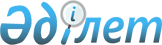 "Анықтаудан, тергеуден, соттан жасырынған адамдарды, сондай-ақ жазасын өтеуден немесе пробациялық бақылауды жүзеге асырудан жалтарған, хабарсыз кеткен, туыстарымен байланысын жоғалтқан, өзі туралы анықтамалық деректерді хабарлауға қабілеті жоқ адамдарды, жеке басы анықталмаған мәйiттердi және атқарушылық іс жүргізу бойынша борышкерлер, мемлекет мүддесіне орай, сондай-ақ алименттер өндіріп алу, мертігуден немесе денсаулығының өзге де зақымдануынан, асыраушысының қайтыс болуынан келген зиянды өтеу туралы талап қоюлар бойынша жауапкерлер болып табылатын іздестірудегі адамдарды арнайы есепке алуды жүргізу оны пайдалану, және сақтау қағидаларын бекіту туралы" Қазақстан Республикасы Бас Прокурорының 2017 жылғы 4 тамыздағы № 78 бұйрығына өзгерістер енгізу туралыҚазақстан Республикасы Бас Прокурорының 2023 жылғы 5 қаңтардағы № 6 бұйрығы. Қазақстан Республикасының Әділет министрлігінде 2023 жылғы 6 қаңтарда № 31618 болып тіркелді
      БҰЙЫРАМЫН:
      1. "Анықтаудан, тергеуден, соттан жасырынған адамдарды, сондай-ақ жазасын өтеуден немесе пробациялық бақылауды жүзеге асырудан жалтарған, хабарсыз кеткен, туыстарымен байланысын жоғалтқан, өзі туралы анықтамалық деректерді хабарлауға қабілеті жоқ адамдарды, жеке басы анықталмаған мәйiттердi және атқарушылық іс жүргізу бойынша борышкерлер, мемлекет мүддесіне орай, сондай-ақ алименттер өндіріп алу, мертігуден немесе денсаулығының өзге де зақымдануынан, асыраушысының қайтыс болуынан келген зиянды өтеу туралы талап қоюлар бойынша жауапкерлер болып табылатын іздестірудегі адамдарды арнайы есепке алуды жүргізу, оны пайдалану және сақтау қағидаларын бекіту туралы" Қазақстан Республикасы Бас Прокурорының 2017 жылғы 4 тамызағы № 78 бұйрығына (Нормативтік құқықтық актілерді мемлекеттік тіркеу тізілімінде № 15639 болып тіркелген) мынадай өзгерістер енгізілсін:
      тақырыбы мынадай редакцияда жазылсын:
      "Анықтаудан, тергеуден, соттан жасырынған іздестірудегі адамдарды, сондай-ақ жазасын өтеуден немесе пробациялық бақылауды жүзеге асырудан жалтарған, хабарсыз кеткен іздестірудегі адамдарды, туыстарымен байланысын жоғалтқан, өзі туралы анықтамалық деректерді хабарлауға қабілеті жоқ адамдарды, жеке басы анықталмаған мәйiттердi және атқарушылық істер жүргізу бойынша борышкерлер, мемлекет мүддесіне орай, сондай-ақ алименттер өндіріп алу, мертігуден немесе денсаулығының өзге де зақымдануынан, асыраушысының қайтыс болуынан келген зиянды өтеу туралы талап қоюлар бойынша жауапкерлер болып табылатын іздестірудегі адамдарды арнайы есепке алуды жүргізу, оны пайдалану және сақтау қағидаларын бекіту туралы";
      1-тармақ мынадай редакцияда жазылсын:
      "1. Қоса беріліп отырған анықтаудан, тергеуден, соттан жасырынған іздестірудегі адамдарды, сондай-ақ жазасын өтеуден немесе пробациялық бақылауды жүзеге асырудан жалтарған, хабарсыз кеткен іздестірудегі адамдарды, туыстарымен байланысын жоғалтқан, өзі туралы анықтамалық деректерді хабарлауға қабілеті жоқ адамдарды, жеке басы анықталмаған мәйiттердi және атқарушылық істер жүргізу бойынша борышкерлер, мемлекет мүддесіне орай, сондай-ақ алименттер өндіріп алу, мертігуден немесе денсаулығының өзге де зақымдануынан, асыраушысының қайтыс болуынан келген зиянды өтеу туралы талап қоюлар бойынша жауапкерлер болып табылатын іздестірудегі адамдарды арнайы есепке алуды жүргізу және оны пайдалану қағидалары бекітілсін.".
      Анықтаудан, тергеуден, соттан жасырынған адамдарды, сондай-ақ жазасын өтеуден немесе пробациялық бақылауды жүзеге асырудан жалтарған, хабарсыз кеткен, туыстарымен байланысын жоғалтқан, өзі туралы анықтамалық деректерді хабарлауға қабілеті жоқ адамдарды, жеке басы анықталмаған мәйiттердi және атқарушылық іс жүргізу бойынша борышкерлер, мемлекет мүддесіне орай, сондай-ақ алименттер өндіріп алу, мертігуден немесе денсаулығының өзге де зақымдануынан, асыраушысының қайтыс болуынан келген зиянды өтеу туралы талап қоюлар бойынша жауапкерлер болып табылатын іздестірудегі адамдарды арнайы есепке алуды жүргізу және оны пайдалану қағидалары осы бұйрықтың қосымшасына сәйкес жаңа редакцияда жазылсын. 
      2. Қазақстан Республикасы Бас прокуратурасының Құқықтық статистика және арнайы есепке алу жөніндегі комитеті (бұдан әрі – Комитет):
      1) осы бұйрықты Қазақстан Республикасының Әділет министрлігінде мемлекеттік тіркеуді;
      2) осы бұйрықты Қазақстан Республикасы Бас прокуратурасының ресми интернет-ресурсында орналастыруды;
      3) осы бұйрықты құқықтық статистика және арнайы есепке алудың мүдделі субъектiлерiне мәлімет үшін, сондай-ақ Комитеттiң аумақтық органдарына орындау үшін жіберуді қамтамасыз етсін. 
      3. Осы бұйрықтың орындалуын бақылау Комитет төрағасына жүктелсін.
      4. Осы бұйрық алғашқы ресми жарияланған күнінен кейін қолданысқа енгізіледі. 
      "КЕЛІСІЛДІ" 
      Қазақстан Республикасының
      Қаржылық мониторинг агенттігі
      "КЕЛІСІЛДІ"
       Қазақстан Республикасының
       Сыбайлас жемқорлыққа қарсы іс-қимыл агенттігі 
      (Сыбайлас жемқорлыққа қарсы қызмет)
      "КЕЛІСІЛДІ" 
      Қазақстан Республикасының
      Ұлттық қауіпсіздік комитеті
       "КЕЛІСІЛДІ" 
      Қазақстан Республикасының
      Ішкі істер министрлігі  Анықтаудан, тергеуден, соттан жасырынған іздестірудегі адамдарды, сондай-ақ жазасын өтеуден немесе пробациялық бақылауды жүзеге асырудан жалтарған, хабарсыз кеткен іздестірудегі адамдарды, туыстарымен байланысын жоғалтқан, өзі туралы анықтамалық деректерді хабарлауға қабілеті жоқ адамдарды, жеке басы анықталмаған мәйiттердi және атқарушылық істер жүргізу бойынша борышкерлер, мемлекет мүддесіне орай, сондай-ақ алименттер өндіріп алу, мертігуден немесе денсаулығының өзге де зақымдануынан, асыраушысының қайтыс болуынан келген зиянды өтеу туралы талап қоюлар бойынша жауапкерлер болып табылатын іздестірудегі адамдарды арнайы есепке алуды жүргізу, пайдалану және сақтау қағидалары 1-тарау. Жалпы ережелер
      1. Осы Анықтаудан, тергеуден, соттан жасырынған іздестірудегі адамдарды, сондай-ақ жазасын өтеуден немесе пробациялық бақылауды жүзеге асырудан жалтарған, хабарсыз кеткен іздестірудегі адамдарды, туыстарымен байланысын жоғалтқан, өзі туралы анықтамалық деректерді хабарлауға қабілеті жоқ адамдарды, жеке басы анықталмаған мәйiттердi және атқарушылық істер жүргізу бойынша борышкерлер, мемлекет мүддесіне орай, сондай-ақ алименттер өндіріп алу, мертігуден немесе денсаулығының өзге де зақымдануынан, асыраушысының қайтыс болуынан келген зиянды өтеу туралы талап қоюлар бойынша жауапкерлер болып табылатын іздестірудегі адамдарды арнайы есепке алуды жүргізу, пайдалану және сақтау қағидалары (бұдан әрі – Қағидалар):
      1) Сотқа дейінгі тергеп-тексерулердің бірыңғай тізілімінде (бұдан әрі – СДТБТ) мыналардың:
      анықтаудан, тергеуден, соттан жасырынған іздестірудегі адамдарды, сондай-ақ жазасын өтеуден немесе пробациялық бақылауды жүзеге асырудан жалтарған адамдардың (бұдан әрі – жасырынған адамдар); 
      хабарсыз кеткен іздестірудегі адамдардың;
      туыстарымен байланысын жоғалтқан іздестірудегі адамдардың; 
      өзі туралы анықтамалық деректерді хабарлауға қабілеті жоқ адамдардың; 
      жеке басы анықталмаған мәйiттердің; 
      атқарушылық істер жүргізу бойынша борышкерлердің, мемлекет мүддесіне, сондай-ақ алименттер өндіріп алу, мертігуден немесе денсаулығының өзге де зақымдануынан, асыраушысының қайтыс болуынан келген зиянды өтеу туралы талап қоюлар бойынша жауапкерлер болып табылатын іздестірудегі адамдардың (бұдан әрі – іздестірудегі борышкерлер/жауапкерлер) іздестіру істерін және жеке басты анықтау бойынша істерді жүргізу;
      2) жасырынған адамдарды, хабарсыз кеткен іздестірудегі, туыстарымен байланысын жоғалтқан адамдарды, өзі туралы анықтамалық деректерді хабарлауға қабілеті жоқ адамдарды, жеке басы анықталмаған мәйiттерді, іздестірудегі борышкерлер/жауапкерлерді арнайы есепке алуды пайдалану және сақтау тәртібін айқындайды, сондай-ақ есепке алу құжаттарын сақтау.
      2. Осы Қағидалардың 1-тармағында көрсетілген арнайы есепке алуды жүргізу, пайдалану және сақтау субъектілеріне (бұдан әрі – субъект) тергеу мен анықтауды, жедел-іздестіру қызметін, жазаны орындауды жүзеге асыратын мемлекеттік органдар, сондай-ақ прокуратура және көші-қон қызметі органдары жатады.
      3. Осы Қағидаларда мынадай ұғымдар мен аббревиатура пайдаланылады:
      1) іздестірудің бастамашысы – адамға іздестіру жариялау не жеке басын анықтау туралы шешім қабылдаған мемлекеттік орган;
      2) Комитет – Қазақстан Республикасы Бас прокуратурасының Құқықтық статистика және арнайы есепке алу жөніндегі комитеті;
      3) "Іздестіру журналы" модулі – СДТБТ-ның функционалы, оның аясында іздестіру және жеке басты анықтау бойынша істер электрондық нысанда қалыптастырылады;
      4) "Іздестіру журналы" модулін пайдаланушы (бұдан әрі – пайдаланушы) – лауазымды адам, ол өз құзыреті шегінде нақты функцияларды орындау үшін е-ІІ-ні пайдаланады;
      5) электрондық форматтағы іздестіру ісі/жеке басын анықтау бойынша іс (бұдан әрі – е-ІІ) – жасырынған адамдарға, хабарсыз кеткен іздестірудегі адамдарға, іздестірудегі борышкерлерге/жауапкерлерге қатысты іздестіру істерін, сондай-ақ туыстарымен байланысын жоғалтқан іздестірудегі адамдардың, өзі туралы анықтамалық деректерді хабарлауға қабілеті жоқ адамдардың, жеке басы анықталмаған мәйіттердің жеке басты анықтау бойынша істерін электрондық форматта ашу, тоқтату және қайта тапсыру бойынша осы Қағидалардың 2-тармағында көрсетілген субъект қалыптастыратын оқшауланған іс жүргізу; 
      6) ЭАЕҚ – электрондық ақпараттық есепке алу құжаты; 
      7) электрондық цифрлық қолтаңба (бұдан әрі – ЭЦҚ) электрондық цифрлық қолтаңба құралдарымен жасалған және электрондық құжаттың анықтығын, оның тиесілілігін және мазмұнының өзгермейтіндігін растайтын электрондық цифрлық нышандар жиынтығы;
      8) е-ІІ-нің PDF-құжаты – сканерлеу арқылы PDF цифрлық форматына көшірілген және ЭЦҚ арқылы куәландырылған, түпнұсқасымен бірдей, е-ІІ-ге салуға жататын қағаз құжаттың немесе материалдың электрондық нұсқасы. 2-тарау. СДТБТ-де іздестіру істерін, жеке басын анықтау бойынша істерді жүргізу тәртібі
      4. СДТБТ-де ("Іздестіру журналы" модулін) іздестіру істерін, жеке басын анықтау бойынша істерді жүргізу е-ІІ-ні қозғауға, тоқтатуға және қайта тапсыруға, оның ішінде мемлекетаралық және халықаралық іздестіруді электрондық форматта жариялауға, сондай-ақ ЭЦҚ-мен қол қойылатын ЭАЕҚ-ның қажетті деректемелерін енгізуге негізделген. 1-параграф. ЭАЕҚ-ның нысандары және оларды "Іздестіру журналы" модуліне енгізудің негіздері
      5. "Іздестіру журналы" модуліндегі ЭАЕҚ-ның нысандары;
      осы Қағидалардың 1-қосымшасына сәйкес нысан бойынша (бұдан әрі – 1-қосымша) мемлекетаралық іздестіру жариялау туралы қаулы;
      осы Қағидалардың 2-қосымшасына сәйкес нысан бойынша (бұдан әрі – 2 қосымша) республикалық (мемлекетаралық) іздестіруді тоқтату туралы қаулы;
      осы Қағидалардың 3-қосымшасына сәйкес нысан бойынша (бұдан әрі – 3-қосымша) мемлекетаралық іздестіру жариялау туралы қаулы;
      осы Қағидалардың 4-қосымшасына сәйкес нысан бойынша (бұдан әрі – 4-қосымша) республикалық (мемлекетаралық) іздестіруді тоқтату туралы қаулы;
      осы Қағидалардың 5-қосымшасына сәйкес нысан бойынша (бұдан әрі – 5-қосымша) тану картасы;
      осы Қағидалардың 6-қосымшасына сәйкес нысан бойынша (бұдан әрі – 6-қосымша) танылмаған мәйіттерді, өзі туралы анықтамалық деректерді хабарлауға қабілеті жоқ адамдарды орталықтандырылған есептен алу туралы хабар.
      6. ЭАЕҚ "Іздестіру журналы" модуліне мынадай арнайы есепке алудың түрлері бойынша енгізіледі: 
      1) жасырынған адамдарға, хабарсыз кеткен іздестірудегі, туыстарымен байланысын жоғалтқан адамдарға арналған 1-қосымша;
      2) жасырынған адамдарға, хабарсыз кеткен іздестірудегі, туыстарымен байланысын жоғалтқан адамдарға арналған 2-қосымша;
      3) іздестірудегі борышкерлерге/жауапкерлерге арналған 3, 4-қосымшалар;
      4) хабарсыз кеткен іздестірудегі, туыстарымен байланысын жоғалтқан адамдарға, жеке басы анықталмаған мәйiттерге, өзі туралы анықтамалық деректерді хабарлауға қабілеті жоқ адамдарға арналған 5-қосымша;
      5) жеке басы анықталмаған мәйiттерге, өзі туралы анықтамалық деректерді хабарлауға қабілеті жоқ адамдарға арналған 6-қосымша. 
      7. ЭАЕҚ-ға орталық, облыстық (және оларға теңестірілген), қалалық (аудандық және оларға теңестірілген) субъектілердің бірінші басшысы не оның осы мәселеге жетекшілік ететін орынбасары, жедел-іздестіру және (немесе) іздестіру қызметін жүзеге асыратын басқарма, бөлім бастықтары, е-ІІ-ні жүргізетін адам, Комитеттің аумақтық органының бастығы, сондай-ақ жедел-іздестіру қызметінің заңдылығын қадағалауды жүзеге асыратын прокурор (2, 4, 6-қосымшалар) қол қояды. 2-параграф. Жасырынған адамдарға, хабарсыз кеткен іздестірудегі адамдарға, іздестірудегі борышкерлерге/жауапкерлерге, жеке басы анықталмаған мәйіттерге, өзі туралы анықтамалық деректерді хабарлауға қабілеті жоқ адамдарға, туыстарымен байланысын жоғалтқан іздестірудегі адамдарға арналған "Іздестіру журналы" модулінде е-ІІ-ні жүргізудің ерекшеліктері
      8. СДТБТ-ның "Іздестіру журналы" модулінде е-ІІ-ні қозғау, тоқтату және қайта тапсыру мыналар:
      ЭАЕҚ-ның қажетті деректемелерін толтыру;
      ЭЦҚ арқылы ЭАЕҚ-ға қол қою;
      ЭЦҚ арқылы куәландырылған е-ІІ-нің PDF-құжаттарын немесе электрондық құжаттарды жасау арқылы жүзеге асырылады. 
      9. е-ІІ-ні қозғау үшін мыналар негіздер болып табылады:
      1) прокурордың, соттың, тергеушінің/анықтаушының жасырынған адамдарға іздестіру жариялау туралы СДТБТ-дағы тапсырмасы; 
      2) тергеушінің/анықтаушының хабарсыз кеткен іздестірудегі адамдарға іздестіру ісін қозғау туралы СДТБТ-дағы тапсырмасы; 
      3) туыстарынан (Қазақстан Республикасының азаматтары) келіп түскен туыстарымен байланысын жоғалтқан адамдарды іздестіру туралы арызды ақпаратты есепке алу кітабында (бұдан әрі- АЕК) тіркеу;
      4) борышкерді/жауапкерді іздестіру туралы прокурор санкциялаған сот орындаушының қаулысы;
      5) тергеушінің/анықтаушының мәйіттің жеке басын анықтау туралы істі қозғау туралы СДТБТ-дағы тапсырмасы; 
      өзі туралы анықтамалық деректерді хабарлауға қабілеті жоқ адам туралы хабарламаны АЕК-да тіркеу.
      6) Республикалық (мемлекетаралық), халықаралық іздестіруді жариялау, іздестіру және жеке басын анықтау бойынша істерін қайтадан тапсыру, қабылдау, тоқтату жөніндегі е-ІІ-ні ашу туралы мәліметтер шешім қабылданған сәттен бастап, егер осы Қағидалардың 2-тармағында көрсетілген субъектілерінің ведомстволық нормативтік актілермен өзге де мерзімдері көзделмесе, СДТБТ-ға жиырма төрт сағаттың ішінде енгізіледі.
      Адамды іздестіру бір іздестіру ісі бойынша жүзеге асырылады. Адамға іздестіруді екі және одан да көп органдар жариялаған жағдайда, материал есепте тұрған іздестіру ісімен біріктірілуге жатады. 
      10. Осы Қағидалардың 8-тармағында санамаланған е-ІІ-ні ашу негіздері келіп түскен сәттен бастап жиырма төрт сағаттың ішінде қарау және шешім қабылдау үшін тиісті бастығына (немесе оның орынбасарына) беру үшін СДТБТ арқылы, осы Қағидалардың 2-тармағында көрсетілген субъектілерінің кезекші бөлімдеріне немесе кеңсесіне келіп түседі.
      Іздестіруді жүзеге асыратын орган е-ІІ-ні ашуға негізді алған сәттен бастап, дереу мынадай:
      1) е-ІІ-ні тіркеу;
      2) е-ІІ-ні тіркеуден бас тарту туралы шешімдердің бірін қабылдайды.
      Е-ІІ-ні қозғау туралы шешім қабылданған жағдайда, іздестіруді жүргізетін қызметкер мәліметтерді "Іздестіру журналы" модуліне енгізеді, оны сақтаған кезде іздестіру ісіне автоматты түрде нөмір беріледі.
      11. "Іздестіру журналы" модулінде е-ІІ-нің PDF-құжаттарын немесе іздестіруді жүргізетін қызметкердің ЭЦҚ-мен куәландырылған электрондық құжаттарды құру кезінде, ол оның тұпнұсқасымен сәйкестілігін, сапасын және толық оқылу мүмкіндігін қамтамасыз етеді. 
      Іздестіруді жүргізетін орган е-ІІ-нің PDF-құжаттарына көшірілген қағаз жүзіндегі құжаттар мен материалдардың түпнұсқаларын сақтауды қамтамасыз етеді. 
      PDF-құжаттарына көшірілген қағаз жүзіндегі құжаттар мен материалдардың түпнұсқаларын сақтау мерзімі іздестіру және жеке басын анықтау туралы істердің сақталу мерзіміне қарай айқындалады.
      12. "Іздестіру журналы" модулінің тану карталары деректемелерінің мәліметтері tiff, jpеg, bmp форматтарында 500 dpi-дан кем емес рұқсат етумен фотосуреттерді (түпнұсқаларды) сала отырып, 5-қосымшаға сәйкес толтырылады.
      Сот-медициналық сараптама актісінсіз көрсетуі мүмкін емес тану белгілері туралы мәліметтер тану карталарының деректемелеріне сот-медициналық сараптама актісінің негізінде енгізіледі, олар 500 dpi-дан кем емес рұқсат етумен tiff, jpеg, bmp форматтарында салынады.
      Өзі туралы анықтамалық деректерді хабарлауға қабілеті жоқ адамдарға, жеке басы анықталмаған мәйіттерге дактилоскопиялық карталар 500 dpi-дан кем емес рұқсат етумен tiff, jpеg, bmp форматтарында салынады.
      13. е-ІІ-ні тоқтатқан кезде "Іздестіру журналы" модулінде көзделген республикалық (мемлекетаралық) іздестіруді тоқтату туралы қаулының шаблоны 2 және 4-қосымшаларға сәйкес, танылмаған мәйіттерді, өзі туралы анықтамалық деректерді хабарлауға қабілеті жоқ адамдарды орталықтандырылған есептен алу туралы хабар 6-қосымшаға сәйкес толтырылады.
      14. е-ІІ мыналарға: 
      1) жасырынған адамдарға қатысты: 
      іздестірудегі адамды ұстау хаттамасының, аумақтық тергеу изоляторының немесе арнайы медициналық мекемесінің немесе іздестірудегі адамды қамауға алу туралы хабарының;
      сотқа дейінгі тергеп-тексеруді, не қылмыстық істі тоқтату туралы қаулының;
      іздестірудегі адамға қатысты қылмыстық қудалауды тоқтату туралы қаулының;
      прокурордың іздестіру ісін қозғау туралы қаулының күшін жою туралы қаулысының;
      қылмыстық істі Қазақстан Республикасы Бас прокуратурасының шет мемлекетке немесе Тәуелсіз Мемлекеттер Достастығына (бұдан әрі – ТМД) қатысушы мемлекеттердің біріне жібергені туралы күні және шығыс нөмірі көрсетілген ілеспе хатының; 
      бас бостандығынан айырумен байланысты емес бұлтартпау шарасы қолданған адамды анықтау туралы құжаттың; 
      заңды күшіне енген сот үкімін, кейін оны тану және орындау үшін, шетел мемлекетіне жіберу туралы күнін және шығыс нөмірін көрсетумен ілеспе хаттың негізінде;
      2) іздестірудегі борышкерлерге/жауапкерлерге қатысты:
      іздестірудегі адамның анықталуы туралы мәліметтерді растайтын материалдың және адамның табылғаны және сот орындаушысына оның келуін қамтамасыз ету туралы атқарушы органға хабарлай отырып, оның жасырыну себептері туралы жазбаша түсіндірмесінің; 
      атқарушылық іс жүргізуді тоқтату туралы сот орындаушысының қаулысының;
      борышкерді/жауапкерді іздестіруді тоқтату туралы сот актісінің; 
      қайтыс болу туралы куәліктің; 
      іздестіру істерін біріктіру туралы қаулының негізінде;
      3) хабарсыз кеткен іздестірудегі адамдарға қатысты: 
      іздестірудегі адамның тұрғылықты орнын анықтаудың;
      адамды қайтыс болды деп тану туралы сот шешімінің;
      адамның қайтыс болу немесе мәйттің табылу фактісін анықтаудың, мәйітті тану туралы хаттаманың; 
      қылмыстық-іздестіру ісінен (бұдан әрі – ҚІІ) басқа, ескіру мерзімнің өтуінің (жоғалған күнінен бастап он жыл);
      қайтыс болу туралы куәліктің; 
      іздестіру істерін біріктіру туралы қаулының негізінде.
      Хабарсыз кеткен іздестірудегі адамның жоғалған күннен бастап, он жыл өткеннен кейін қозғалған іздестіру істері бойынша ескіру мерзімі оның жоғалғаны туралы арыз келіп түскен күннен бастап үш жылды құрайды.
      4) жеке басы анықталмаған мәйіттерге қатысты: 
      тану хаттамасының;
      ҚІІ-ден басқа, ескіру мерзімінің (2017 жылғы 29 қыркүйекке дейін қозғалған істер үшін ескіру мерзімі іс қозғалған күннен бастап он жылды, 2017 жылғы 29 қыркүйектен кейін қозғалған істер үшін үш жылды құрайды) өтуінің;
      баланың туған кезінен өмір сүру қабілетінің болмауын растайтын сот-медициналық сараптама қорытындысының негізінде;
      5) туыстарымен байланысын жоғалтқан іздестірудегі адамдарға қатысты:
      іздестірудегі адамның тұрғылықты орнын анықтаудың ;
      адамның қайтыс болу немесе мәйттің табылу фактісін анықтаудың, мәйітті тану туралы хаттаманың; 
      адамды қайтыс болды деп тану туралы сот қаулысының;
      ескіру мерзімінің (іс қозғалған күннен бастап үш жыл) өтуінің;
      қайтыс болу туралы куәліктің;
      іздестіру істерін біріктіру туралы қаулының;
      арыз иесінің арыздан бас тарту туралы арызының негізінде; 
      6) өзі туралы анықтамалық деректерді хабарлауға қабілеті жоқ адамдарға (белгісіз бала): 
      жеке басын анықтаудың, тану хаттамасының; 
      бала асырап алу туралы сот шешімінің;
      ескіру мерзімінің (іс қозғалған күннен бастап бес жыл) өтуінің;
      7) өзі туралы анықтамалық деректерді хабарлауға қабілеті жоқ адамдарға (психикалық немесе өзге де науқасы себебінен өзі туралы сауалнамалық деректерді хабарлай алмайтын адамдарға) қатысты: 
      жеке басын анықтаудың;
      ескіру мерзімінің (іс қозғалған күннен бастап он жыл) өтуінің негізінде тоқтатылады.
      15. Е-ІІ-ні қозғаусыз ҚІІ-ні ашқан жағдайда, "Іздестіру журналы" модуліне мемлекетаралық іздестіруді (оның ішінде, е-ІІ мемлекетаралық іздестіру жариялауынсыз ҚІІ-ге ауыстырылса) жариялау және тоқтату туралы мәліметтерді енгізуді іс жүргізуінде ҚІІ бар қызметкер жүзеге асырады. 
      Е-ІІ-ні ҚІІ-ге ауыстырған кезде осы Қағидалардың 2-тармағында көрсетілген субъект ҚІІ-ні ашқан сәттен бастап жиырма төрт сағаттың ішінде "Іздестіру журналы" модуліне тиісті мәліметтерді, күнін және саралануын енгізеді.
      ҚІІ-ні сотқа дейінгі тергеп-тексерудің тоқтатылуына байланысты е-ІІ-ге ауыстырылған жағдайда, жедел-іздестіру қызметін жүзеге асыратын орган ауыстыру туралы тиісті түзетулер жасайды.
      16. Хабарсыз кеткен іздестірудегі адамның тұрғылықты орны анықталған не оның мәйіті табылған, жеке басы анықтамалған мәйіт танылған жағдайда, іс жүргізуінде ҚІІ бар қызметкер 2 не 6-қосымшаны толтырады.
      Танылмаған мәйітті, өзі туралы анықтамалық деректерді хабарлауға қабілеті жоқ адамдарды орталықтандырылған есепке алудан шығару үшін жеке басын анықтау туралы іс бар қызметкер 6-қосымшаны толтырады, ол "Ресей Федерациясының Ішкі істер министрлігінің Бас ақпараттық-талдау орталығы" Федералды қазыналық мекемесінің базасында әрекет етуші ТМД қатысушы мемлекеттерінің Мемлекетаралық ақпараттар банкіне (бұдан әрі – БАТО МАБ) жіберіледі. 3-параграф. Мемлекетаралық және халықаралық іздестіру жариялау кезінде "Іздестіру журналы" модулінде е-ІІ-ні жүргізу негіздері
      17. "Іздестіру журналы" модулінде іс жүргізуінде іздестіру не қылмыстық-іздестіру ісі бар қызметкер мемлекетаралық іздестіру жарияланған кезде 1 не 3-қосымшаны төменде көрсетілген мынадай мерзімдерге сәйкес:
      1) күзетпен ұстаумен байланысты емес бұлтартпау шарасы қолданылған жасырынған адамдарға қатысты республикалық іздестіру жарияланғаннан бір айдан кешiктiрмей;
      2) күзетпен ұстау түрінде бұлтартпау шарасы қолданылған жасырынған адамдарға қатысты республикалық іздестірумен бір мезгілде;
      3) хабарсыз кеткен адамдарға республикалық іздестіру жарияланған күннен бастап бір айдан кешіктірмей (автокөлік құралдарымен жоғалғандарға, кәмелетке толмағандарға республикалық іздестіру жариялаумен бір мезгілде);
      4) іздестірудегі борышкерлерге/жауапкерлерге қатысты республикалық іздестіру жарияланған күннен бастап үш айдан кешіктірмей (Қазақстан Республикасының шегінен тыс жерге шығуы туралы мәліметтер болған кезде дереу);
      5) туыстарымен байланысын жоғалтқан іздестірудегі адамдарға республикалық іздестіру жариялаған күннен бастап үш айдан кешіктірмей толтырылады.
      18. 1-қосымша "Іздестіру журналы" модулінде бұлтартпау шарасы өзгертілген, мемлекетаралық іздестіруге жарияланған адамдарға, сондай-ақ БАТО МАБ-тың есептерге тиісті түзетулер енгізу үшін қайта сараланған жағдайда толтырылады.
      19. Мемлекетаралық іздестіру жарияланған адамдар туралы мәліметтерді Комитет "Іздестіру журналы" модулінен БАТО МАБ-қа күн сайын жүктейді.
      20. Адамға қатысты халықаралық іздестіру жарияланған не халықаралық іздестіруді тоқтатқан жағдайда Интерполдың Қазақстан Республикасы Ұлттық Орталық Бюросы халықаралық іздестіруді жариялаған (тоқтатылған) күннен бастап жиырма төрт сағаттан кешіктірмей сұрау салған бастамашыға хабарлай отырып, мәлімет "Іздестіру журналы" модуліне енгізіледі.
      Халықаралық іздестіру жариялауға жасырынған және хабарсыз кеткен іздестірудегі адамдар жатады.
      Халықаралық іздестіру ТМД елдеріне мүше мемлекеттердің шегінде мемлекетаралық іздестіруді алмастырмайды және онымен қатар жүзеге асырылады. 4-параграф. "Іздестіру журналы" модуліне қолжетімділік
      21. "Іздестіру журналы" модуліне қолжетімділік:
      орталық, облыстық (және оларға теңестірілген), қалалық (аудандық және оларға теңестірілген) субъектілердің басшыларына және жетекшілік ететін орынбасарларына;
      осы мәселеге жетекшілік ететін субъектілердің басқарма және бөлім бастықтарына;
      іс жүргізуінде е-ІІ бар қызметкерлерге;
      ведомстволық аймақтық бақылауды (жетекшілік етуді) жүзеге асыратын орталық және облыстық аппараттардың қызметкерлеріне; 
      жедел-іздестіру қызметінің заңдылығын қадағалауды жүзеге асыратын прокурорларға, жоғары тұрған басшыларға, сондай-ақ Қазақстан Республикасы Бас прокуратурасының іздестіру қызметіне жетекшілік ететін орталық аппаратының қызметкерлеріне;
      Комитеттің орталық аппаратының және оның аумақтық органдарының қызметкерлеріне беріледі.
      22. "Іздестіру журналы" модулін пайдаланушылардың тізбесін, нақты аумақтық және құрылымдық бөлімшелер бойынша е-ІІ-ге өкілеттілік және қолжетімділік деңгейін субъектілердің орталық органдары айқындайды.
      Комитет және оның аумақтық органдары пайдаланушыларға е-ІІ-ге қолжетімділік құқығын субъектілердің ведомстволық құқықтық актілері негізінде ұсынады. 
      23. "Іздестіру журналы" модулі:
      жедел-іздестіру қызметінің заңдылығын қадағалауды жүзеге асыратын прокурордың е-ІІ-ні қозғау туралы;
      тергеушінің е-ІІ-ні жариялау және тоқтату туралы ақпараттандырылуын қамтамасыз етеді.
      24. е-ІІ-ні жүргізетін қызметкер:
      ЭАЕҚ-ның СДТБТ-ға уақтылы енгізілуін;
      е-ІІ материалдарына сәйкес СДТБТ-ға енгізілетін ақпараттың шынайылығын қамтамасыз етеді.
      25. Іздестіру ісін қайта тапсыру туралы шешім қабылданған кезде іздестіру ісі беруші органға қолжетімсіз (белсенді емес) болып қалады.
      26. Прокурордың қадағалауды жүзеге асыратын іздестіру және жеке басын анықтау туралы істеріне оның қолжетімділігі болады. 5-параграф. "Іздестіру журналы" модулінде е-ІІ-ге түзету енгізудің ерекшеліктері
      27. Жасырынған адамға, хабарсыз кеткен іздестірудегі адамға не іздестірудегі борышкерге/жауапкерге қатысты жаңа сауалнамалық деректер анықталған жағдайда, іздестіруді жүзеге асыратын орган оларды анықтаған сәттен растайтын құжаттарды дереу қоса бере отырып, Комитеттің аумақтық органдарына жазбаша хабарлама (өтінішхат) жібереді.
      28. Хабарламаның (өтінішхаттың) негізінде Комитет және оның аумақтық органдары "Іздестіру журналы" модулінде сауалнамалық деректерге (мәліметтерге) олар келіп түскен сәттен бастап үш жұмыс күннің ішінде е-ІІ-нің PDF нысанында куәландыратын құжаттарды қоса сала отырып түзетеді.
      29. "Күзетпен ұстау" немесе "күзетпен қамауға алу" түріндегі бұлтартпау шарасы қолданылған іздестірудегі адам Қазақстан Республикасынан тыс жерде анықталған не ұсталған жағдайда, іздестіруді жүргізетін органның қызметкері іздестірудегі адамның Қазақстан Республикасынан тыс жерде анықталғаны не ұсталғаны туралы ЭЕАҚ-да тиісті деректемелерді толтырады. 6-параграф. Апаттық, штаттан тыс жағдайлар туындаған кезде СДТБТ-ға қолжетімділік болмаған жағдайда е-ІІ-ні тіркеу ерекшеліктері
      30. Апаттық оқиғалар және СДТБТ-ға қолжетімділік болмаған жағдайларда, апаттық, штаттан тыс жағдайлар туындаған кезде іздестіру және жеке басты анықтау туралы істерін есепке алудың қағаз журналына (бұдан әрі – Журнал) осы Қағидалардың 7-қосымшасына сәйкес нысан бойынша тіркеледі. 
      Журналда іздестіру ісіне не жеке басты анықтау туралы іске "Іздестіру журналы" модулінде көрсетілген нөмірден кейінгі нөмір беріледі.
      31. Штаттан тыс жағдайлар туындағаны туралы акт Қазақстан Республикасы Бас Прокурорының 2014 жылғы 19 қыркүйектегі № 89 бұйрығымен бекітілген (Нормативтік құқықтық актілерді мемлекеттік тіркеу тізілімінде № 9744 болып тіркелген) Қылмыстық құқық бұзушылықтар туралы арызды, хабарды немесе баянатты қабылдау және тіркеу, сондай-ақ Сотқа дейінгі тергеп-тексерулердің бірыңғай тізілімін жүргізу қағидаларының 21-қосымшасына сәйкес жасалады, онда СДТБТ-ға қолжетімділік болмаған кезеңдегі себептер, ұзақтығы, іздестіру істерінің саны және тізімі көрсетіледі.
      32. Бір субъектінің қызметкерлерінде СДТБТ-ға қолжетімділік болмаған жағдайда, осы Қағидалардың 2-тармағында көрсетілген басқа субъектінде оның ішінде Комитеттің аумақтық органында мәліметтерді енгізуге жол беріледі.
      СДТБТ-ға мәліметтер енгізу үшін толық қол жетімділік болмаған жағдайда, жедел-іздестіру қызметін жүзеге асыратын органның қызметкері СДТБТ-ның жұмыстары қайта басталғаннан кейін жиырма төрт сағаттың ішінде Комитеттің аумақтық органдарына Журналды актімен бірге "Іздестіру журналы" модуліне мәліметтерді енгізу үшін береді.
      Комитеттің аумақтық органының қызметкері мәліметті Журналдан СДТБТ-ға тіркеу нөмірін сақтап, Журналдан қайта тіркелгені туралы белгі қоя отырып енгізеді. 7-параграф. "Іздестіру журналы" модулінде ЭАЕҚ мәліметтерінің толықтығы мен шынайылығын қамтамасыз ету бойынша шаралар
      33. ЭАЕҚ-ның мәліметтерін субъектілердің СДТБТ-ға енгізудің толықтығы мен уақтылығын қамтамасыз ету мақсатында Комитеттің аумақтық органдары мынадай бақылау-қадағалау шараларын жүргізеді:
      1) е-ІІ-ні ашу және мерзімін сақтау белгісіне "Іздестіру журналы" модулінде күн сайын мәліметтердің мониторингісін жүзеге асырады;
      2) тоқсан сайын, есепті айдың кезеңнен кейінгі 15-күніне жазасын өтеуден немесе пробациялық бақылаудан жасырынған адамдарға қатысты іздестіру істерінің ашылу белгісіне қылмыстық-атқару жүйесінің тергеу изоляторлары және мекемелерімен салыстырып тексеруді жүргізеді;
      3) жарты жылда бір рет, есепті кезеңнен кейінгі айдың 20-күніне психикалық денсаулық медициналық орталықтарымен, кәмелетке толмағандарды бейімдеу орталығымен және балалар үйлерімен е-ІІ-ні ашу белгісіне салыстырып тексеруді жүргізеді;;
      4) тоқсан сайын, есепті кезеңнен кейінгі айдың 20-күніне Қазақстан Республикасының Әділет министрлігінің Сот сараптамасы орталығының филиалдарымен жеке басы анықталмаған мәйіттерге қатысты органдардың мәліметтерді уақтылы және толық ұсыну белгісіне салыстырып тексеруді жүргізеді.
      34. Субъектілермен салыстырып тексеру нәтижелерін актілермен екі данада ресімдейді және оған олардың басшылары қол қояды.
      Мониторинг нәтижелері бойынша анықталған бұзушылықтар (айырмашылықтар) еркін түрде анықтамамен ресімделеді және Комитеттің аумақтық органдарының бастығына енгізіледі. 
      Айырмашылықтар анықталған жағдайда, Комитеттің аумақтық органдарының қызметкері СДТБТ-да мәліметтердің толықтығы мен шынайылығын қамтамасыз ету бойынша тиісті прокурорлық қадағалау актісін енгізу жолымен дереу шаралар қабылдайды.
      35. Уақтылы мемлекетаралық іздестіруге жариялау, сондай-ақ е-ІІ-ні тоқтату мақсатында Комитеттің аумақтық органы жедел-іздестіру қызметіне заңдылықты қадағалауды жүзеге асыратын прокурорға:
      ай сайын 10-күнге көзделген мерзімдерге сәйкес мемлекетаралық іздестіру жариялауға жататын іздестірудегі адамдар туралы;
      жарты жыл және жыл қорытындысы бойынша, есепті кезеңнен кейінгі айдың 10-күніне дейін хабарсыз кеткен іздестірудегі адамдарға, туыстарымен байланысын жоғалтқан іздестірудегі адамдарға не өзі туралы анықтамалық деректерді хабарлауға қабілеті жоқ адамдарға, жеке басы анықталмаған мәйіттерге қатысты ескіру мерзімдері өткен іздестіру істері туралы ақпараттандырады. 3-тарау. Жасырынған адамдарды, хабарсыз кеткен іздестірудегі, туыстарымен байланысын жоғалтқан адамдарға, өзі туралы анықтамалық деректерді хабарлауға қабілеті жоқ адамдарды, жеке басы анықталмаған мәйіттерді, іздестірудегі борышкерлерді/жауапкерлерді арнайы есепке алуды пайдалану, сондай-ақ есепке алу құжаттарын сақтау
      36. Жасырынған адамдарды, хабарсыз кеткен іздестірудегі туыстарымен байланысын жоғалтқан адамдарды, өзі туралы анықтамалық деректерді хабарлауға қабілеті жоқ адамдарды, жеке басы анықталмаған мәйіттерді, іздестірудегі борышкерлерді/жауапкерлерді арнайы есепке алуды пайдалану сұрау салуды, бағдарлауларды жіберу арқылы жүзеге асырылады.
      37. Комитет және оның аумақтық органдары е-ІІ бойынша адамдарды тексеру туралы субъектілердің сұрау салуларын үш жұмыс күні ішінде орындайды.
      38. Хабарсыз кеткен іздестірудегі, туыстарымен байланысын жоғалтқан адамдарға қатысты сұрау салуларды орындау кезінде өзі туралы анықтамалық деректерді хабарлауға қабілеті жоқ адамдарға/жеке басы анықталмаған мәйіттерге қатысты тану белгілерінің сәйкестіктерін анықтаған жағдайда, хабарсыз кеткен іздестірудегі, туыстарымен байланысын жоғалтқан адамдарға іздестіру жүргізудің бастамашысына сәйкестілік белгілері көрсетіле отырып, жеке басы анықталмаған мәйіттің тану картасының қосымшасын қоса бере отырып, бағдарлау түрінде жауап жіберіледі.
      39. ЭАЕҚ, сондай-ақ е-ІІ-нің PDF-құжаттары СДТБТ-да тұрақты сақталады.
      40. Авариялық, штаттан тыс жағдайлар туындаған кезде іздестіру істерін есепеке алу журналы ол аяқталған күннен бастап 5 жыл бойы сақталады.
      нысан 
      БЕКІТЕМІН
      Бастық ______________________________________ 
      (Құзыретті органның атауы) 
      __________________ ____________________ _____________________ 
      (шені)                   (қолы)                   (тегі) 
      "_______" ______________________ __________________ жыл МЕМЛЕКЕТАРАЛЫҚ ІЗДЕСТІРУ ЖАРИЯЛАУ ТУРАЛЫ  ҚАУЛЫ
      1. ІЗДЕСТІРУДЕГІ АДАМНЫҢ САНАТЫ _____________________________________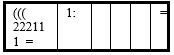 _______________________________________________________________________________


      НЫСАН
      БЕКІТЕМІН                                     КЕЛІСЕМІН 
      ЖІҚ жүзеге асыратын органның бастығы             Прокурор _______________________ 
      __________________________________ ________________________________________ 
      (құзыретті органның атауы)                   (құзыретті органның атауы) 
      __________________________________ ________________________________________ 
      (шені)                               (шені) 
      __________________________________ ________________________________________ 
      (қолы) (тегі)                         (қолы) (тегі) 
      "_____" _____________ ___________ жыл "____" ________________ ___________ жыл  РЕСПУБЛИКАЛЫҚ (МЕМЛЕКЕТАРАЛЫҚ) ІЗДЕСТІРУДІ ТОҚТАТУ ТУРАЛЫ ҚАУЛЫ
      Қазақстан Республикасы Бас прокуратурасының Құқықтық статистика және арнайы есепке алу жөніндегі комитетіне және "Ресей Ішкі істер министрлігінің Бас ақпараттық-талдау орталығы" Федералдық қазыналық мекемесіне
      нысан
      БЕКІТЕМІН 
      Бастық 
      _______________________________________ 
      (құзыретті органның атауы) 
      _______________________________________ 
      (шені) 
      _______________________________________ 
      (қолы)       (тегі) 
      "______" ______________________жыл Мемлекетаралық іздестіру жариялау туралы  ҚАУЛЫ
      1. ІЗДЕСТІРУДЕГІ АДАМНЫҢ САНАТЫ—борышкер-азамат – 33; жауапкер – 55, 
      мемлекеттік борышкер – 77, атқарушылық іс бойынша бала – 88             1: / 
      2. ТЕГІ                                     2:                         / 
      3. АТЫ                                     3:                         / 
      4. ӘКЕСІНІҢ АТЫ (ол болған кезде)             4: 
      5. ЖЫНЫСЫ 6. ТУҒАН КҮНІ                   5: ЕР. ӘЙЕЛ / 6:             / 
      Туған 7. РЕСП. (Мемл.) 8. ӨЛКЕ, ОБЛЫС       7: /             8:             / 
      Жері 9. АУДАН 10. ҚАЛА, ЕЛДІ МЕКЕН       9: /             10:             / 
      11. ТӨЛҚҰЖАТ (серия, нөмір) 12. БЕРІЛГЕН КҮНІ 11: /       12:             / 
      (немесе жеке басын куәландыратын өзге құжат) 
      13. ЫҚТИЯРХАТ (серия, нөмір)                   13:                         / 
      14. БЕРІЛГЕН КҮНІ 15. АЗАМАТТЫҒЫ             14:             / 15:             / 
      16. Сот шешім қабылдаған немесе іздестіру туралы қаулы шығарылған КҮНІ / 16: / 
      17. АДАМДЫ ІЗДЕСТІРУ БОЙЫНША ІС № 18: БАСТАЛҒАН КҮНІ 17: / 18: / 
      Іздестірудің 19. аумақтық құзыретті орган       19:                         / 
      бастамашысы 20. құрылымдық бөлімше 
      аумақтық құзыретті орган                         20:                         / 
      21. АТҚАРУШЫЛЫҚ ПАРАҚ 22. БЕРІЛГЕН КҮНІ 21:             / 22:       / 
      23. АТҚАРУШЫЛЫҚ ЖАЗБА 24. БЕРІЛГЕН КҮНІ 23:             / 24:       / 
      25. АТҚАРУШЫЛЫҚ ПАРАҚТЫ КІМ БЕРГЕН                   25:             / 
      (атқарушылық жазба) 26. ҰСТАУДЫҢ, БЕРЕШЕКТІҢ МӨЛШЕРІ 26:       / 
      27. ӨНДІРІП АЛУШЫ, ТАЛАПКЕР – Т.А.Ә. (ол болған кезде)       27:       / 
      (ұйымның атауы) 
      28. Сот приставы-орындаушысының деректері (телефон)             28:       / 
      29. ҚАУЛЫ БЕКІТІЛГЕН КҮН                                     29:        
      ҚАУЛЫНЫ ТОЛТЫРҒАН:
      ________________ ________________ ___________________ __________ __________ 
      (лауазымы)       (шені)                   (тегі)                   (қолы)       (күні) 
      Бастық ________________________ Бастық ____________________________ 
      _______________________________ ____________________________________ 
      (құрылымдық бөлімшенің атауы)             (ҚСжАЕК аумақтық органының атауы) 
      _______________________________ ____________________________________ 
      (шені)                               (шені) 
      _____________ ___________________ _____________ ___________________ 
      (қолы)       (тегі)                   (қолы)             (тегі) 
      "______" __________________ жыл " " ________________________ жыл
      30. ҚАУЛЫНЫҢ АҚПАРАТТЫҚ БӨЛІМШЕГЕ КЕЛІП ТҮСКЕН КҮНІ 30: /
      нысан
      БЕКІТЕМІН                               КЕЛІСЕМІН 
      Бастық                               Прокурор 
      ____________________________________ 
      _____________________________________ _____________________________________ 
      (құзыретті органның атауы)                   (құзыретті органның атауы) 
      ________________________________ _________________________________________ 
      (шені)                               (шені) 
      ________________________________ _________________________________________ 
      (қолы)       (тегі)                   (қолы)                   (тегі) 
      "____" _________________ жыл "_______" _____________________ ___________жыл Республикалық (мемлекетаралық) іздестіруді тоқтату туралы  ҚАУЛЫ
      1. ІЗДЕСТІРУДЕГІ АДАМНЫҢ САНАТЫ—борышкер-азамат – 33; жауапкер – 55, мемлекеттік борышкер – 77, 
      атқарушылық іс бойынша бала – 88                         1:                   /
      2. ТЕГІ                                                 2:                   /
      3. АТЫ                                                 3:                   /
      4. ӘКЕСІНІҢ АТЫ (ол болған кезде)                         4:                   /
      5. ТУҒАН КҮНІ                                           5:                   /
      6. ІЗДЕСТІРУ БОЙЫНША ІС НӨМІРІ                         6:                   /
      7. Іздестіруді тотқатқан уәкілетті органның                   7:
      бөлімшесі                                                                   /
      8. Адамды анықтаған ІІМ (полиция),                         8:
      бөлімшесі                                                                   /
      9. АДАМДЫ ІЗДЕСТІРУ БОЙЫНША ІСТІҢ ТОҚТАТЫЛҒАН КҮНІ 9:             /
      10. МЕМЛЕКЕТАРАЛЫҚ ІЗДЕСТІРУ ЦИРКУЛЯРЫНЫҢ НӨМІРІ 10:             / 
      (материалдарды "Ресейдің ІІМ БАТО" ФҚМ-е жіберілген күні)
      ҚАУЛЫНЫ ТОЛТЫРҒАН 
      ______________ ______________ ______________ __________             __________ 
      (лауазымы)             (шені)             (тегі)             (қолы)             (күні) 
      Бастық ______________________                   Бастық ______________________ 
      _________________________________ _______________________________________ 
      __________________________________ _______________________________________ 
      (құрылымдық бөлімшенің атауы) (ҚСжАЕК аумақтық органының атауы) 
      _____________________________________ ____________________________________ 
      (шені)                                     (шені) 
      _____________ ___________________ _____________ ___________________ 
      (қолы)             (тегі)             (қолы)             (тегі) 
      "_____" _________________ жыл " " ________________________ жыл
      11. Қаулының Ақпараттық бөлімшеге келіп түскен күні 11:
      нысан 
      1. ______________________________________________________________________ 
      (ҚСжАЕК аумақтық органының атауы)
      14. ТЕГІ ________ 15. АТЫ ________ 16. ӘКЕСІНІҢ АТЫ (ол болған кезде) __________ 
      17. ХК, БА-ның жоғалған орны _______________________________________________ 
      ХК, БА-ның табылуы             мемлекет, өлке, облыс, аудан, елді мекен
      (келесі жағы)
      (19-29, 31-позициядағы керекті белгілерді қоршап көрсету керек)
      КИІМІ
      43. БАСҚА ДА ЗАТТАР, ҚҰЖАТТАР, НӘРСЕЛЕР (ТМ-ні тану, ХК-ні іздестіру үшін маңыздылығы бар) 
      __________________________________________________________________________ 
      қол жүк, әшекейлер, құндылықтар, тұрмыстық заттар, өндіріс құралы, қару, қолжазба және баспа материалдары 
      __________________________________________________________________________ 
      (зауыттық маркасы, белгілері, ерекшеліктері көрсетілсін) ҚОСЫМША МӘЛІМЕТТЕР 
      нысан Орталықтандырылған есепке алудан жеке басы анықталмаған мәйіттерді, өзі туралы анықтамалық деректерді хабарлауға қабілеті жоқ адамдарды есептен алу туралы  ХАБАРЛАМА (керегінің астын сызу керек)
      1. Есепке алудың іздестіру деректері: а) _______________________________________ 
      (есепке алу формуласы) 
      б) ________________________________________________________________________ 
      (тану картасында көрсетілгендей табылған күні мен жері 
      __________________________________________________________________________ 
      танылғанның тегі, аты, әкесінің аты (ол болған кезде), туған жылы) адам есепте 
      хабарсыз кеткен іздестірудегі адам ретінде тұр____________ 
      __________________________________________________________________________ 
      (республика, өлке, облыс көрсетілсін) 
      Есепте адам хабарсыз кеткен іздестірудегі адам ретінде тұрған жоқ 
      (керегінің асты сызылсын)
      2. Есептен алу негізі                   - танылды 
      (керегінің асты сызылсын)             - іс ескеру мерзіміне байланысты тоқтатылды
      3. Қайтыс болу себебі             - науқастану нәтижесінде қайтыс болды 
      - жазатайым оқиға салдарынан қаза болды
       - қылмыс құрбаны болды 
      - өзіне-өзі қол жұмсауға байланысты қайтыс болды
      4. Анықтау әдістері 
      (керегінің асты сызылсын)             - хабарсыз кеткен іздестірудегі адамдардың есебі 
                                          бойынша анықталды 
      - дактилоскопиялық есепке алу бойынша 
      анықталды 
      - мәйіттер белгілерінің және суреттерінің 
      жинақ-бағдары бойынша анықталды 
      - өзге де белгілер
      5. Жеке басты анықтау бойынша іс № _______ " "______________________________ 
      6. Адамды тану күні ________________________________________________________ 
      Ішкі істер органының бастығы _______________________________________________ 
      __________________________________________________________________________ 
      (органның атауы, шені, тегі, қолы) 
      "____" ______________ 20 __жыл 
      __________________________________________________________________________ 
      (қадағалаушы прокурордың тегі, аты, әкесінің аты ( ол болған кезде), лауазымы және қолы 
      __________________________________________________________________________
      (Мөлшері 210х145)
      нысан
      Сақтау мерзімі ________________ Авариялық, штаттан тыс жағдайлар туындаған кезде іздестіру істерін есепке алу  ЖУРНАЛЫ
      ________________________________________________________________________
      (Қағидалардың 2-тармағында көрсетілген субъектінің атауы)
      "___"____________20__ ж. басталды
      "___"__________20__ж. аяқталды
      Түгендеу № ____________________
      Авариялық, штаттан тыс жағдайлар туындаған кезде іздестіру істерін есепке алу журналы бағанының мазмұны
					© 2012. Қазақстан Республикасы Әділет министрлігінің «Қазақстан Республикасының Заңнама және құқықтық ақпарат институты» ШЖҚ РМК
				
      Қазақстан Республикасы Бас Прокуроры

Б. Асылов
Қазақстан Республикасы
Бас Прокуроры
2023 жылғы 5 қаңтардағы
№ 6 бұйрығына 
қосымша /Қазақстан Республикасы
Бас Прокурорының
2017 жылғы 4 тамыздағы
№ 78 бұйрығымен 
бекітілгенАнықтаудан, тергеуден, соттан 
жасырынған іздестірудегі 
адамдарды, сондай-ақ жазасын 
өтеуден немесе пробациялық 
бақылауды жүзеге асырудан 
жалтарған, хабарсыз кеткен 
іздестірудегі адамдарды, 
туыстарымен байланысын 
жоғалтқан, өзі туралы 
анықтамалық деректерді 
хабарлауға қабілеті жоқ 
адамдарды, жеке басы 
анықталмаған мәйiттердi және 
атқарушылық істер жүргізу 
бойынша борышкерлер, 
мемлекет мүддесіне орай, 
сондай-ақ алименттер өндіріп 
алу, мертігуден немесе 
денсаулығының өзге де 
зақымдануынан, 
асыраушысының қайтыс 
болуынан келген зиянды өтеу 
туралы талап қоюлар бойынша 
жауапкерлер болып табылатын 
іздестірудегі адамдарды арнайы 
есепке алуды жүргізу есепке 
алуды жүргізу, пайдалану және 
cақтау қағидаларының 
1-қосымшасы
2. ҚАРУЛАНҒАН
2. ҚАРУЛАНҒАН
2:
2:
2:
иә,
жоқ
жоқ
жоқ
жоқ
жоқ
жоқ
=
=
3.
3.
3.
3.
3.
3.
3.
3.
3.
3.
3.
3.
3.
3.
3.
3.
3.
3:
3:
3:
3:
3:
3:
иә, жоқ
иә, жоқ
иә, жоқ
иә, жоқ
иә, жоқ
=
=
=
=
=
=
4.БҰРЫН СОТТАЛҒАН
4.БҰРЫН СОТТАЛҒАН
4.БҰРЫН СОТТАЛҒАН
4.БҰРЫН СОТТАЛҒАН
4.БҰРЫН СОТТАЛҒАН
4.БҰРЫН СОТТАЛҒАН
4.БҰРЫН СОТТАЛҒАН
4.БҰРЫН СОТТАЛҒАН
4.БҰРЫН СОТТАЛҒАН
4.БҰРЫН СОТТАЛҒАН
4.БҰРЫН СОТТАЛҒАН
4.БҰРЫН СОТТАЛҒАН
4:
4:
4:
4:
иә,
иә,
иә,
иә,
жоқ
жоқ
жоқ
жоқ
жоқ
жоқ
жоқ
жоқ
жоқ
жоқ
жоқ
жоқ
жоқ
=
5. ТЕГІ
5. ТЕГІ
5:
5:
5:
5.1
5.1
5.1
5.1
5.1
5.1
5.1
5.1
5.1
5.1
5.1
5.1
5.1
5.1
5.1
5.1
5.1
5.1
5.1
5.1
5.1
5.1
5.1
5.1
5.1
5.1
5.1
5.1
5.1
5.1
5.1
5.1
5.1
5.1
5.1
5.1
5.1
5.1
5.1
5.1
5.1
5.1
5.1
5.1
5.1
5.1
5.1
5.1
5.1
5.1
5.1
5.1
5.1
5.1
5.1
5.1
5.1
5.1
5.1
5.1
5.1
5.1
5.1
5.1
5.1
5.1
5.1
5.1
=
=
=
=
=
=
=
=
=
=
=
=
6. АТЫ 7. ӘКЕСІНІҢ АТЫ (ол болған кезде)
6. АТЫ 7. ӘКЕСІНІҢ АТЫ (ол болған кезде)
6. АТЫ 7. ӘКЕСІНІҢ АТЫ (ол болған кезде)
6. АТЫ 7. ӘКЕСІНІҢ АТЫ (ол болған кезде)
6. АТЫ 7. ӘКЕСІНІҢ АТЫ (ол болған кезде)
6:
6:
6:
6:
6:
6:
6:
6.1
6.1
6.1
6.1
6.1
6.1
6.1
6.1
6.1
6.1
6.1
6.1
6.1
6.1
6.1
6.1
6.1
6.1
6.1
6.1
=
=
=
=
=
=
7:
7:
7:
7:
7:
7:
7.1
7.1
7.1
7.1
7.1
7.1
7.1
7.1
7.1
7.1
7.1
7.1
7.1
7.1
7.1
7.1
7.1
7.1
7.1
7.1
7.1
7.1
7.1
7.1
7.1
7.1
7.1
7.1
=
=
=
=
=
=
=
=
=
=
=
=
8. ЖЫНЫСЫ 9. ҰЛТЫ
8. ЖЫНЫСЫ 9. ҰЛТЫ
8. ЖЫНЫСЫ 9. ҰЛТЫ
8. ЖЫНЫСЫ 9. ҰЛТЫ
8. ЖЫНЫСЫ 9. ҰЛТЫ
8. ЖЫНЫСЫ 9. ҰЛТЫ
9.1 АЗАМАТТЫҒЫ
9.1 АЗАМАТТЫҒЫ
9.1 АЗАМАТТЫҒЫ
9.1 АЗАМАТТЫҒЫ
9.1 АЗАМАТТЫҒЫ
9.1 АЗАМАТТЫҒЫ
9.1 АЗАМАТТЫҒЫ
9.1 АЗАМАТТЫҒЫ
9.1 АЗАМАТТЫҒЫ
9.1 АЗАМАТТЫҒЫ
9.1 АЗАМАТТЫҒЫ
9.1 АЗАМАТТЫҒЫ
8:
8:
8:
8:
ер,
ер,
ер,
ер,
әйел
әйел
әйел
9:
9:
9:
9:
9:
9:
9:
9.1:
9.1:
9.1:
9.1:
9.1:
9.1:
9.1:
9.1:
9.1:
9.1:
=
=
=
=
=
=
=
=
=
=
=
=
9.2. КІРУ МАҚСАТЫ (шетелдіктер үшін) 10. туған КҮНІ
9.2. КІРУ МАҚСАТЫ (шетелдіктер үшін) 10. туған КҮНІ
9.2. КІРУ МАҚСАТЫ (шетелдіктер үшін) 10. туған КҮНІ
9.2. КІРУ МАҚСАТЫ (шетелдіктер үшін) 10. туған КҮНІ
9.2. КІРУ МАҚСАТЫ (шетелдіктер үшін) 10. туған КҮНІ
9.2. КІРУ МАҚСАТЫ (шетелдіктер үшін) 10. туған КҮНІ
9.2. КІРУ МАҚСАТЫ (шетелдіктер үшін) 10. туған КҮНІ
9.2. КІРУ МАҚСАТЫ (шетелдіктер үшін) 10. туған КҮНІ
9.2. КІРУ МАҚСАТЫ (шетелдіктер үшін) 10. туған КҮНІ
9.2. КІРУ МАҚСАТЫ (шетелдіктер үшін) 10. туған КҮНІ
9.2. КІРУ МАҚСАТЫ (шетелдіктер үшін) 10. туған КҮНІ
9.2. КІРУ МАҚСАТЫ (шетелдіктер үшін) 10. туған КҮНІ
9.2. КІРУ МАҚСАТЫ (шетелдіктер үшін) 10. туған КҮНІ
9.2. КІРУ МАҚСАТЫ (шетелдіктер үшін) 10. туған КҮНІ
9.2. КІРУ МАҚСАТЫ (шетелдіктер үшін) 10. туған КҮНІ
9.2. КІРУ МАҚСАТЫ (шетелдіктер үшін) 10. туған КҮНІ
9.2. КІРУ МАҚСАТЫ (шетелдіктер үшін) 10. туған КҮНІ
9.2. КІРУ МАҚСАТЫ (шетелдіктер үшін) 10. туған КҮНІ
9.2:
9.2:
9.2:
9.2:
9.2:
=
=
=
=
10:
10:
10:
10:
10:
10:
10:
=
=
=
Туған
Туған
11. Респ. мемл. 12. ӨЛКЕ, ОБЛ.
11. Респ. мемл. 12. ӨЛКЕ, ОБЛ.
11. Респ. мемл. 12. ӨЛКЕ, ОБЛ.
11. Респ. мемл. 12. ӨЛКЕ, ОБЛ.
11. Респ. мемл. 12. ӨЛКЕ, ОБЛ.
11. Респ. мемл. 12. ӨЛКЕ, ОБЛ.
11. Респ. мемл. 12. ӨЛКЕ, ОБЛ.
11. Респ. мемл. 12. ӨЛКЕ, ОБЛ.
11. Респ. мемл. 12. ӨЛКЕ, ОБЛ.
11. Респ. мемл. 12. ӨЛКЕ, ОБЛ.
11. Респ. мемл. 12. ӨЛКЕ, ОБЛ.
11. Респ. мемл. 12. ӨЛКЕ, ОБЛ.
11:
11:
11:
11:
12:
12:
12:
12:
12:
12:
=
=
=
=
=
=
=
=
=
=
=
=
ЖЕРІ
ЖЕРІ
13. АУДАН,
14. ҚАЛА,
ЕЛДІ МЕКЕН
13. АУДАН,
14. ҚАЛА,
ЕЛДІ МЕКЕН
13. АУДАН,
14. ҚАЛА,
ЕЛДІ МЕКЕН
13. АУДАН,
14. ҚАЛА,
ЕЛДІ МЕКЕН
13. АУДАН,
14. ҚАЛА,
ЕЛДІ МЕКЕН
13. АУДАН,
14. ҚАЛА,
ЕЛДІ МЕКЕН
13. АУДАН,
14. ҚАЛА,
ЕЛДІ МЕКЕН
13. АУДАН,
14. ҚАЛА,
ЕЛДІ МЕКЕН
13. АУДАН,
14. ҚАЛА,
ЕЛДІ МЕКЕН
13. АУДАН,
14. ҚАЛА,
ЕЛДІ МЕКЕН
13:
13:
13:
13:
13:
13:
14:
14:
14:
=
=
=
=
=
=
=
=
=
=
=
=
15. ТӨЛҚҰЖАТЫ (сериясы, нөмірі)
15. ТӨЛҚҰЖАТЫ (сериясы, нөмірі)
15. ТӨЛҚҰЖАТЫ (сериясы, нөмірі)
15. ТӨЛҚҰЖАТЫ (сериясы, нөмірі)
15:
15:
15:
15:
15:
№
№
15. жеке басын куәландыратын
ҚҰЖАТЫ
15. жеке басын куәландыратын
ҚҰЖАТЫ
15. жеке басын куәландыратын
ҚҰЖАТЫ
15. жеке басын куәландыратын
ҚҰЖАТЫ
15. жеке басын куәландыратын
ҚҰЖАТЫ
15. жеке басын куәландыратын
ҚҰЖАТЫ
15. жеке басын куәландыратын
ҚҰЖАТЫ
15. жеке басын куәландыратын
ҚҰЖАТЫ
15. жеке басын куәландыратын
ҚҰЖАТЫ
15. жеке басын куәландыратын
ҚҰЖАТЫ
15. жеке басын куәландыратын
ҚҰЖАТЫ
15. жеке басын куәландыратын
ҚҰЖАТЫ
15. жеке басын куәландыратын
ҚҰЖАТЫ
15. жеке басын куәландыратын
ҚҰЖАТЫ
15. жеке басын куәландыратын
ҚҰЖАТЫ
15. жеке басын куәландыратын
ҚҰЖАТЫ
15. жеке басын куәландыратын
ҚҰЖАТЫ
15. жеке басын куәландыратын
ҚҰЖАТЫ
15. жеке басын куәландыратын
ҚҰЖАТЫ
15.1: түрі
15.1: түрі
15.1: түрі
15.1: түрі
15.1: түрі
15.1: түрі
15.1: түрі
15.1: түрі
15.1: түрі
15.1: түрі
15.1: түрі
15.1: түрі
15.1: түрі
15.1: түрі
15.1: түрі
15.2:
15.2:
15.2:
15.2:
15.2:
15.2:
15.2:
15.2:
15.2:
15.2:
15.2:
15.2:
15.2:
15.2:
15.2:
15.2:
15.2:
15.2:
сериясы
сериясы
сериясы
сериясы
сериясы
сериясы
сериясы
сериясы
№
№
№
=
16. ДАКТИЛОФОРМУЛА
16. ДАКТИЛОФОРМУЛА
16. ДАКТИЛОФОРМУЛА
16. ДАКТИЛОФОРМУЛА
16: 
16: 
16: 
16: 
16: 
=
=
=
=
=
17. КҮНІ Адамның қашып кетуі, хабарсыз кетуі
17. КҮНІ Адамның қашып кетуі, хабарсыз кетуі
17. КҮНІ Адамның қашып кетуі, хабарсыз кетуі
17. КҮНІ Адамның қашып кетуі, хабарсыз кетуі
17. КҮНІ Адамның қашып кетуі, хабарсыз кетуі
17. КҮНІ Адамның қашып кетуі, хабарсыз кетуі
17. КҮНІ Адамның қашып кетуі, хабарсыз кетуі
17. КҮНІ Адамның қашып кетуі, хабарсыз кетуі
17. КҮНІ Адамның қашып кетуі, хабарсыз кетуі
17. КҮНІ Адамның қашып кетуі, хабарсыз кетуі
17. КҮНІ Адамның қашып кетуі, хабарсыз кетуі
17. КҮНІ Адамның қашып кетуі, хабарсыз кетуі
17. КҮНІ Адамның қашып кетуі, хабарсыз кетуі
17. КҮНІ Адамның қашып кетуі, хабарсыз кетуі
17. КҮНІ Адамның қашып кетуі, хабарсыз кетуі
17. КҮНІ Адамның қашып кетуі, хабарсыз кетуі
17. КҮНІ Адамның қашып кетуі, хабарсыз кетуі
17. КҮНІ Адамның қашып кетуі, хабарсыз кетуі
17. КҮНІ Адамның қашып кетуі, хабарсыз кетуі
17. КҮНІ Адамның қашып кетуі, хабарсыз кетуі
17. КҮНІ Адамның қашып кетуі, хабарсыз кетуі
17. КҮНІ Адамның қашып кетуі, хабарсыз кетуі
17. КҮНІ Адамның қашып кетуі, хабарсыз кетуі
17. КҮНІ Адамның қашып кетуі, хабарсыз кетуі
17. КҮНІ Адамның қашып кетуі, хабарсыз кетуі
17. КҮНІ Адамның қашып кетуі, хабарсыз кетуі
17. КҮНІ Адамның қашып кетуі, хабарсыз кетуі
17. КҮНІ Адамның қашып кетуі, хабарсыз кетуі
17. КҮНІ Адамның қашып кетуі, хабарсыз кетуі
17. КҮНІ Адамның қашып кетуі, хабарсыз кетуі
17. КҮНІ Адамның қашып кетуі, хабарсыз кетуі
17. КҮНІ Адамның қашып кетуі, хабарсыз кетуі
17. КҮНІ Адамның қашып кетуі, хабарсыз кетуі
17. КҮНІ Адамның қашып кетуі, хабарсыз кетуі
17. КҮНІ Адамның қашып кетуі, хабарсыз кетуі
17. КҮНІ Адамның қашып кетуі, хабарсыз кетуі
17. КҮНІ Адамның қашып кетуі, хабарсыз кетуі
17. КҮНІ Адамның қашып кетуі, хабарсыз кетуі
17. КҮНІ Адамның қашып кетуі, хабарсыз кетуі
17. КҮНІ Адамның қашып кетуі, хабарсыз кетуі
17. КҮНІ Адамның қашып кетуі, хабарсыз кетуі
17. КҮНІ Адамның қашып кетуі, хабарсыз кетуі
17. КҮНІ Адамның қашып кетуі, хабарсыз кетуі
17. КҮНІ Адамның қашып кетуі, хабарсыз кетуі
17. КҮНІ Адамның қашып кетуі, хабарсыз кетуі
17. КҮНІ Адамның қашып кетуі, хабарсыз кетуі
17. КҮНІ Адамның қашып кетуі, хабарсыз кетуі
17. КҮНІ Адамның қашып кетуі, хабарсыз кетуі
17. КҮНІ Адамның қашып кетуі, хабарсыз кетуі
17. КҮНІ Адамның қашып кетуі, хабарсыз кетуі
17. КҮНІ Адамның қашып кетуі, хабарсыз кетуі
17. КҮНІ Адамның қашып кетуі, хабарсыз кетуі
17. КҮНІ Адамның қашып кетуі, хабарсыз кетуі
17. КҮНІ Адамның қашып кетуі, хабарсыз кетуі
17. КҮНІ Адамның қашып кетуі, хабарсыз кетуі
17. КҮНІ Адамның қашып кетуі, хабарсыз кетуі
17:
17:
17:
17:
17:
17:
=
18. РЕСП. мемл. 19.ӨЛКЕ, ОБЛ.
18. РЕСП. мемл. 19.ӨЛКЕ, ОБЛ.
18. РЕСП. мемл. 19.ӨЛКЕ, ОБЛ.
18. РЕСП. мемл. 19.ӨЛКЕ, ОБЛ.
18. РЕСП. мемл. 19.ӨЛКЕ, ОБЛ.
18. РЕСП. мемл. 19.ӨЛКЕ, ОБЛ.
18:
18:
18:
18:
=
=
=
=
=
19:
19:
19:
19:
19:
19:
=
=
=
=
=
=
=
=
=
=
АУМАҒЫ
АУМАҒЫ
АУМАҒЫ
20. АУДАН 21. ҚАЛА, ЕЛДІ МЕКЕН
20. АУДАН 21. ҚАЛА, ЕЛДІ МЕКЕН
20. АУДАН 21. ҚАЛА, ЕЛДІ МЕКЕН
20. АУДАН 21. ҚАЛА, ЕЛДІ МЕКЕН
20. АУДАН 21. ҚАЛА, ЕЛДІ МЕКЕН
20. АУДАН 21. ҚАЛА, ЕЛДІ МЕКЕН
20. АУДАН 21. ҚАЛА, ЕЛДІ МЕКЕН
20. АУДАН 21. ҚАЛА, ЕЛДІ МЕКЕН
20. АУДАН 21. ҚАЛА, ЕЛДІ МЕКЕН
20. АУДАН 21. ҚАЛА, ЕЛДІ МЕКЕН
20. АУДАН 21. ҚАЛА, ЕЛДІ МЕКЕН
20. АУДАН 21. ҚАЛА, ЕЛДІ МЕКЕН
20. АУДАН 21. ҚАЛА, ЕЛДІ МЕКЕН
20. АУДАН 21. ҚАЛА, ЕЛДІ МЕКЕН
20. АУДАН 21. ҚАЛА, ЕЛДІ МЕКЕН
20. АУДАН 21. ҚАЛА, ЕЛДІ МЕКЕН
20. АУДАН 21. ҚАЛА, ЕЛДІ МЕКЕН
20. АУДАН 21. ҚАЛА, ЕЛДІ МЕКЕН
20. АУДАН 21. ҚАЛА, ЕЛДІ МЕКЕН
20. АУДАН 21. ҚАЛА, ЕЛДІ МЕКЕН
20. АУДАН 21. ҚАЛА, ЕЛДІ МЕКЕН
20:
20:
20:
20:
20:
20:
20:
20:
20:
20:
=
=
=
=
=
=
=
=
=
=
21:
21:
21:
21:
=
=
=
=
=
=
=
22.
22.
22.
22.
22.
Бабы * Бөлігі Тармағы
Бабы * Бөлігі Тармағы
Бабы * Бөлігі Тармағы
Бабы * Бөлігі Тармағы
Бабы * Бөлігі Тармағы
Бабы * Бөлігі Тармағы
Бабы * Бөлігі Тармағы
Бабы * Бөлігі Тармағы
Бабы * Бөлігі Тармағы
Бабы * Бөлігі Тармағы
Бабы * Бөлігі Тармағы
Бабы * Бөлігі Тармағы
Бабы * Бөлігі Тармағы
Бабы * Бөлігі Тармағы
Бабы * Бөлігі Тармағы
Бабы * Бөлігі Тармағы
22:
22:
22:
22:
22:
22:
22:
22:
22:
22:
22:
22:
22:
=
=
=
=
=
=
АЙЫПТАЛАДЫ
АЙЫПТАЛАДЫ
АЙЫПТАЛАДЫ
23. Қылмыстық кодекстің
23. Қылмыстық кодекстің
23. Қылмыстық кодекстің
23. Қылмыстық кодекстің
23. Қылмыстық кодекстің
23. Қылмыстық кодекстің
23. Қылмыстық кодекстің
23. Қылмыстық кодекстің
23. Қылмыстық кодекстің
23. Қылмыстық кодекстің
23. Қылмыстық кодекстің
23. Қылмыстық кодекстің
23. Қылмыстық кодекстің
23. Қылмыстық кодекстің
23. Қылмыстық кодекстің
23. Қылмыстық кодекстің
23. Қылмыстық кодекстің
23. Қылмыстық кодекстің
23. Қылмыстық кодекстің
23. Қылмыстық кодекстің
23. Қылмыстық кодекстің
23:
23:
23:
23:
23:
23:
23:
23:
23:
23:
23:
23:
23:
23:
23:
23:
23:
23:
23:
=
=
=
=
=
=
=
=
24. ҚЫЛМЫСТЫҚ іс № 25. ҚІ қозғалған КҮН
24. ҚЫЛМЫСТЫҚ іс № 25. ҚІ қозғалған КҮН
24. ҚЫЛМЫСТЫҚ іс № 25. ҚІ қозғалған КҮН
24. ҚЫЛМЫСТЫҚ іс № 25. ҚІ қозғалған КҮН
24. ҚЫЛМЫСТЫҚ іс № 25. ҚІ қозғалған КҮН
24. ҚЫЛМЫСТЫҚ іс № 25. ҚІ қозғалған КҮН
24. ҚЫЛМЫСТЫҚ іс № 25. ҚІ қозғалған КҮН
24. ҚЫЛМЫСТЫҚ іс № 25. ҚІ қозғалған КҮН
24. ҚЫЛМЫСТЫҚ іс № 25. ҚІ қозғалған КҮН
24. ҚЫЛМЫСТЫҚ іс № 25. ҚІ қозғалған КҮН
24. ҚЫЛМЫСТЫҚ іс № 25. ҚІ қозғалған КҮН
24. ҚЫЛМЫСТЫҚ іс № 25. ҚІ қозғалған КҮН
24. ҚЫЛМЫСТЫҚ іс № 25. ҚІ қозғалған КҮН
24. ҚЫЛМЫСТЫҚ іс № 25. ҚІ қозғалған КҮН
24. ҚЫЛМЫСТЫҚ іс № 25. ҚІ қозғалған КҮН
24. ҚЫЛМЫСТЫҚ іс № 25. ҚІ қозғалған КҮН
24. ҚЫЛМЫСТЫҚ іс № 25. ҚІ қозғалған КҮН
24. ҚЫЛМЫСТЫҚ іс № 25. ҚІ қозғалған КҮН
24. ҚЫЛМЫСТЫҚ іс № 25. ҚІ қозғалған КҮН
24. ҚЫЛМЫСТЫҚ іс № 25. ҚІ қозғалған КҮН
24. ҚЫЛМЫСТЫҚ іс № 25. ҚІ қозғалған КҮН
24. ҚЫЛМЫСТЫҚ іс № 25. ҚІ қозғалған КҮН
24. ҚЫЛМЫСТЫҚ іс № 25. ҚІ қозғалған КҮН
24. ҚЫЛМЫСТЫҚ іс № 25. ҚІ қозғалған КҮН
24:
24:
24:
24:
24:
24:
24:
24:
24:
24:
=
=
=
=
=
25:
25:
25:
25:
=
=
=
=
=
=
=
26. ҚІ бойынша іздестіру туралы қаулы шығарылған КҮНІ, ХК туралы арыздар
26. ҚІ бойынша іздестіру туралы қаулы шығарылған КҮНІ, ХК туралы арыздар
26. ҚІ бойынша іздестіру туралы қаулы шығарылған КҮНІ, ХК туралы арыздар
26. ҚІ бойынша іздестіру туралы қаулы шығарылған КҮНІ, ХК туралы арыздар
26. ҚІ бойынша іздестіру туралы қаулы шығарылған КҮНІ, ХК туралы арыздар
26. ҚІ бойынша іздестіру туралы қаулы шығарылған КҮНІ, ХК туралы арыздар
26. ҚІ бойынша іздестіру туралы қаулы шығарылған КҮНІ, ХК туралы арыздар
26. ҚІ бойынша іздестіру туралы қаулы шығарылған КҮНІ, ХК туралы арыздар
26. ҚІ бойынша іздестіру туралы қаулы шығарылған КҮНІ, ХК туралы арыздар
26. ҚІ бойынша іздестіру туралы қаулы шығарылған КҮНІ, ХК туралы арыздар
26. ҚІ бойынша іздестіру туралы қаулы шығарылған КҮНІ, ХК туралы арыздар
26. ҚІ бойынша іздестіру туралы қаулы шығарылған КҮНІ, ХК туралы арыздар
26:
26:
=
=
27. АДАМДЫ ІЗДЕСТІРУ жөніндегі ІС № 28. Адамды іздестіру бойынша істің басталған КҮНІ
27. АДАМДЫ ІЗДЕСТІРУ жөніндегі ІС № 28. Адамды іздестіру бойынша істің басталған КҮНІ
27. АДАМДЫ ІЗДЕСТІРУ жөніндегі ІС № 28. Адамды іздестіру бойынша істің басталған КҮНІ
27. АДАМДЫ ІЗДЕСТІРУ жөніндегі ІС № 28. Адамды іздестіру бойынша істің басталған КҮНІ
27. АДАМДЫ ІЗДЕСТІРУ жөніндегі ІС № 28. Адамды іздестіру бойынша істің басталған КҮНІ
27. АДАМДЫ ІЗДЕСТІРУ жөніндегі ІС № 28. Адамды іздестіру бойынша істің басталған КҮНІ
27. АДАМДЫ ІЗДЕСТІРУ жөніндегі ІС № 28. Адамды іздестіру бойынша істің басталған КҮНІ
27. АДАМДЫ ІЗДЕСТІРУ жөніндегі ІС № 28. Адамды іздестіру бойынша істің басталған КҮНІ
27. АДАМДЫ ІЗДЕСТІРУ жөніндегі ІС № 28. Адамды іздестіру бойынша істің басталған КҮНІ
27:
=
28:
=
=
=
ІЗДЕСТІРУ
БАСТАМАШЫ-СЫ
ІЗДЕСТІРУ
БАСТАМАШЫ-СЫ
29. аумақтық құзыретті орган
29. аумақтық құзыретті орган
29. аумақтық құзыретті орган
29. аумақтық құзыретті орган
29. аумақтық құзыретті орган
29. аумақтық құзыретті орган
29. аумақтық құзыретті орган
29:
=
=
=
30. аумақтық құзыретті органның құрылымдық бөлімшесі
30. аумақтық құзыретті органның құрылымдық бөлімшесі
30. аумақтық құзыретті органның құрылымдық бөлімшесі
30. аумақтық құзыретті органның құрылымдық бөлімшесі
30. аумақтық құзыретті органның құрылымдық бөлімшесі
30. аумақтық құзыретті органның құрылымдық бөлімшесі
30. аумақтық құзыретті органның құрылымдық бөлімшесі
30:
=
=
=
31. БҰЛТАРТПАУ ШАРАСЫ НЕ ОНЫҢ БОЛМАУЫ
31. БҰЛТАРТПАУ ШАРАСЫ НЕ ОНЫҢ БОЛМАУЫ
31. БҰЛТАРТПАУ ШАРАСЫ НЕ ОНЫҢ БОЛМАУЫ
31. БҰЛТАРТПАУ ШАРАСЫ НЕ ОНЫҢ БОЛМАУЫ
31. БҰЛТАРТПАУ ШАРАСЫ НЕ ОНЫҢ БОЛМАУЫ
31. БҰЛТАРТПАУ ШАРАСЫ НЕ ОНЫҢ БОЛМАУЫ
31. БҰЛТАРТПАУ ШАРАСЫ НЕ ОНЫҢ БОЛМАУЫ
31. БҰЛТАРТПАУ ШАРАСЫ НЕ ОНЫҢ БОЛМАУЫ
31. БҰЛТАРТПАУ ШАРАСЫ НЕ ОНЫҢ БОЛМАУЫ
31:
=
=
=
Судья санкция берді (тегі, аты, әкесінің аты (ол болған кезде))
Судья санкция берді (тегі, аты, әкесінің аты (ол болған кезде))
Судья санкция берді (тегі, аты, әкесінің аты (ол болған кезде))
Судья санкция берді (тегі, аты, әкесінің аты (ол болған кезде))
Судья санкция берді (тегі, аты, әкесінің аты (ол болған кезде))
Судья санкция берді (тегі, аты, әкесінің аты (ол болған кезде))
Судья санкция берді (тегі, аты, әкесінің аты (ол болған кезде))
Судья санкция берді (тегі, аты, әкесінің аты (ол болған кезде))
Күні
Күні
Күні
Күні
Күні
Күні
Күні
32. Ескертулер, ЕРЕКШЕ БЕЛГІЛЕРІ:
32. Ескертулер, ЕРЕКШЕ БЕЛГІЛЕРІ:
32. Ескертулер, ЕРЕКШЕ БЕЛГІЛЕРІ:
32:
32:
32:
32:
32:
32:
32:
32:
32:
32:
32:
32:
32:
32:
32:
32:
32:
32:
32:
32:
32:
32:
32:
32:
32:
32:
32:
32:
32:
32:
32:
32:
32:
Татуировкалар, ота іздері, дене
Татуировкалар, ота іздері, дене
Татуировкалар, ота іздері, дене
кемшіліктері, даму кемістіктері, протездер
кемшіліктері, даму кемістіктері, протездер
кемшіліктері, даму кемістіктері, протездер
(атауын және дене аумағын көрсету),
(атауын және дене аумағын көрсету),
(атауын және дене аумағын көрсету),
тістерінің жағдайы, басқа да
тістерінің жағдайы, басқа да
тістерінің жағдайы, басқа да
=
=
=
=
=
=
=
=
=
=
=
=
=
=
=
=
=
=
32.1 Байланыс телефоны:
32.1 Байланыс телефоны:
32.1 Байланыс телефоны:
ҚАУЛЫНЫ
ТОЛТЫРҒАН
___________________ _______ _________________________________ ______________ _________
(лауазымы) (шені) (тегін, атын, әкесінің атын (ол болған кезде) көрсету, толықтай өз қолымен)
______________________ "___" ___________ 20__ж. (қолы) (күні)
___________________ _______ _________________________________ ______________ _________
(лауазымы) (шені) (тегін, атын, әкесінің атын (ол болған кезде) көрсету, толықтай өз қолымен)
______________________ "___" ___________ 20__ж. (қолы) (күні)
___________________ _______ _________________________________ ______________ _________
(лауазымы) (шені) (тегін, атын, әкесінің атын (ол болған кезде) көрсету, толықтай өз қолымен)
______________________ "___" ___________ 20__ж. (қолы) (күні)
___________________ _______ _________________________________ ______________ _________
(лауазымы) (шені) (тегін, атын, әкесінің атын (ол болған кезде) көрсету, толықтай өз қолымен)
______________________ "___" ___________ 20__ж. (қолы) (күні)
___________________ _______ _________________________________ ______________ _________
(лауазымы) (шені) (тегін, атын, әкесінің атын (ол болған кезде) көрсету, толықтай өз қолымен)
______________________ "___" ___________ 20__ж. (қолы) (күні)
___________________ _______ _________________________________ ______________ _________
(лауазымы) (шені) (тегін, атын, әкесінің атын (ол болған кезде) көрсету, толықтай өз қолымен)
______________________ "___" ___________ 20__ж. (қолы) (күні)
___________________ _______ _________________________________ ______________ _________
(лауазымы) (шені) (тегін, атын, әкесінің атын (ол болған кезде) көрсету, толықтай өз қолымен)
______________________ "___" ___________ 20__ж. (қолы) (күні)
___________________ _______ _________________________________ ______________ _________
(лауазымы) (шені) (тегін, атын, әкесінің атын (ол болған кезде) көрсету, толықтай өз қолымен)
______________________ "___" ___________ 20__ж. (қолы) (күні)
___________________ _______ _________________________________ ______________ _________
(лауазымы) (шені) (тегін, атын, әкесінің атын (ол болған кезде) көрсету, толықтай өз қолымен)
______________________ "___" ___________ 20__ж. (қолы) (күні)
___________________ _______ _________________________________ ______________ _________
(лауазымы) (шені) (тегін, атын, әкесінің атын (ол болған кезде) көрсету, толықтай өз қолымен)
______________________ "___" ___________ 20__ж. (қолы) (күні)
___________________ _______ _________________________________ ______________ _________
(лауазымы) (шені) (тегін, атын, әкесінің атын (ол болған кезде) көрсету, толықтай өз қолымен)
______________________ "___" ___________ 20__ж. (қолы) (күні)
___________________ _______ _________________________________ ______________ _________
(лауазымы) (шені) (тегін, атын, әкесінің атын (ол болған кезде) көрсету, толықтай өз қолымен)
______________________ "___" ___________ 20__ж. (қолы) (күні)
___________________ _______ _________________________________ ______________ _________
(лауазымы) (шені) (тегін, атын, әкесінің атын (ол болған кезде) көрсету, толықтай өз қолымен)
______________________ "___" ___________ 20__ж. (қолы) (күні)
___________________ _______ _________________________________ ______________ _________
(лауазымы) (шені) (тегін, атын, әкесінің атын (ол болған кезде) көрсету, толықтай өз қолымен)
______________________ "___" ___________ 20__ж. (қолы) (күні)
___________________ _______ _________________________________ ______________ _________
(лауазымы) (шені) (тегін, атын, әкесінің атын (ол болған кезде) көрсету, толықтай өз қолымен)
______________________ "___" ___________ 20__ж. (қолы) (күні)
___________________ _______ _________________________________ ______________ _________
(лауазымы) (шені) (тегін, атын, әкесінің атын (ол болған кезде) көрсету, толықтай өз қолымен)
______________________ "___" ___________ 20__ж. (қолы) (күні)
___________________ _______ _________________________________ ______________ _________
(лауазымы) (шені) (тегін, атын, әкесінің атын (ол болған кезде) көрсету, толықтай өз қолымен)
______________________ "___" ___________ 20__ж. (қолы) (күні)
___________________ _______ _________________________________ ______________ _________
(лауазымы) (шені) (тегін, атын, әкесінің атын (ол болған кезде) көрсету, толықтай өз қолымен)
______________________ "___" ___________ 20__ж. (қолы) (күні)
___________________ _______ _________________________________ ______________ _________
(лауазымы) (шені) (тегін, атын, әкесінің атын (ол болған кезде) көрсету, толықтай өз қолымен)
______________________ "___" ___________ 20__ж. (қолы) (күні)
___________________ _______ _________________________________ ______________ _________
(лауазымы) (шені) (тегін, атын, әкесінің атын (ол болған кезде) көрсету, толықтай өз қолымен)
______________________ "___" ___________ 20__ж. (қолы) (күні)
___________________ _______ _________________________________ ______________ _________
(лауазымы) (шені) (тегін, атын, әкесінің атын (ол болған кезде) көрсету, толықтай өз қолымен)
______________________ "___" ___________ 20__ж. (қолы) (күні)
___________________ _______ _________________________________ ______________ _________
(лауазымы) (шені) (тегін, атын, әкесінің атын (ол болған кезде) көрсету, толықтай өз қолымен)
______________________ "___" ___________ 20__ж. (қолы) (күні)
___________________ _______ _________________________________ ______________ _________
(лауазымы) (шені) (тегін, атын, әкесінің атын (ол болған кезде) көрсету, толықтай өз қолымен)
______________________ "___" ___________ 20__ж. (қолы) (күні)
___________________ _______ _________________________________ ______________ _________
(лауазымы) (шені) (тегін, атын, әкесінің атын (ол болған кезде) көрсету, толықтай өз қолымен)
______________________ "___" ___________ 20__ж. (қолы) (күні)
___________________ _______ _________________________________ ______________ _________
(лауазымы) (шені) (тегін, атын, әкесінің атын (ол болған кезде) көрсету, толықтай өз қолымен)
______________________ "___" ___________ 20__ж. (қолы) (күні)
___________________ _______ _________________________________ ______________ _________
(лауазымы) (шені) (тегін, атын, әкесінің атын (ол болған кезде) көрсету, толықтай өз қолымен)
______________________ "___" ___________ 20__ж. (қолы) (күні)
___________________ _______ _________________________________ ______________ _________
(лауазымы) (шені) (тегін, атын, әкесінің атын (ол болған кезде) көрсету, толықтай өз қолымен)
______________________ "___" ___________ 20__ж. (қолы) (күні)
___________________ _______ _________________________________ ______________ _________
(лауазымы) (шені) (тегін, атын, әкесінің атын (ол болған кезде) көрсету, толықтай өз қолымен)
______________________ "___" ___________ 20__ж. (қолы) (күні)
___________________ _______ _________________________________ ______________ _________
(лауазымы) (шені) (тегін, атын, әкесінің атын (ол болған кезде) көрсету, толықтай өз қолымен)
______________________ "___" ___________ 20__ж. (қолы) (күні)
___________________ _______ _________________________________ ______________ _________
(лауазымы) (шені) (тегін, атын, әкесінің атын (ол болған кезде) көрсету, толықтай өз қолымен)
______________________ "___" ___________ 20__ж. (қолы) (күні)
___________________ _______ _________________________________ ______________ _________
(лауазымы) (шені) (тегін, атын, әкесінің атын (ол болған кезде) көрсету, толықтай өз қолымен)
______________________ "___" ___________ 20__ж. (қолы) (күні)
___________________ _______ _________________________________ ______________ _________
(лауазымы) (шені) (тегін, атын, әкесінің атын (ол болған кезде) көрсету, толықтай өз қолымен)
______________________ "___" ___________ 20__ж. (қолы) (күні)
___________________ _______ _________________________________ ______________ _________
(лауазымы) (шені) (тегін, атын, әкесінің атын (ол болған кезде) көрсету, толықтай өз қолымен)
______________________ "___" ___________ 20__ж. (қолы) (күні)
___________________ _______ _________________________________ ______________ _________
(лауазымы) (шені) (тегін, атын, әкесінің атын (ол болған кезде) көрсету, толықтай өз қолымен)
______________________ "___" ___________ 20__ж. (қолы) (күні)
___________________ _______ _________________________________ ______________ _________
(лауазымы) (шені) (тегін, атын, әкесінің атын (ол болған кезде) көрсету, толықтай өз қолымен)
______________________ "___" ___________ 20__ж. (қолы) (күні)
___________________ _______ _________________________________ ______________ _________
(лауазымы) (шені) (тегін, атын, әкесінің атын (ол болған кезде) көрсету, толықтай өз қолымен)
______________________ "___" ___________ 20__ж. (қолы) (күні)
33. МЕМЛЕКЕТАРАЛЫҚ ІЗДЕСТІРУ ЖАРИЯЛАУ ТУРАЛЫ ҚАУЛЫНЫҢ БЕКІТІЛГЕН КҮНІ
33. МЕМЛЕКЕТАРАЛЫҚ ІЗДЕСТІРУ ЖАРИЯЛАУ ТУРАЛЫ ҚАУЛЫНЫҢ БЕКІТІЛГЕН КҮНІ
33. МЕМЛЕКЕТАРАЛЫҚ ІЗДЕСТІРУ ЖАРИЯЛАУ ТУРАЛЫ ҚАУЛЫНЫҢ БЕКІТІЛГЕН КҮНІ
33. МЕМЛЕКЕТАРАЛЫҚ ІЗДЕСТІРУ ЖАРИЯЛАУ ТУРАЛЫ ҚАУЛЫНЫҢ БЕКІТІЛГЕН КҮНІ
33. МЕМЛЕКЕТАРАЛЫҚ ІЗДЕСТІРУ ЖАРИЯЛАУ ТУРАЛЫ ҚАУЛЫНЫҢ БЕКІТІЛГЕН КҮНІ
33:
33:
33:
33:
33:
33:
33:
33:
33:
33:
33:
33:
=
=
КЕЛІСЕМІН
КЕЛІСЕМІН
КЕЛІСЕМІН
КЕЛІСЕМІН
ТЕКСЕРІЛДІ
ТЕКСЕРІЛДІ
ТЕКСЕРІЛДІ
ТЕКСЕРІЛДІ
ТЕКСЕРІЛДІ
ТЕКСЕРІЛДІ
ТЕКСЕРІЛДІ
ТЕКСЕРІЛДІ
ТЕКСЕРІЛДІ
ТЕКСЕРІЛДІ
ТЕКСЕРІЛДІ
ТЕКСЕРІЛДІ
ТЕКСЕРІЛДІ
ТЕКСЕРІЛДІ
ТЕКСЕРІЛДІ
ТЕКСЕРІЛДІ
ТЕКСЕРІЛДІ
ТЕКСЕРІЛДІ
ТЕКСЕРІЛДІ
ТЕКСЕРІЛДІ
ТЕКСЕРІЛДІ
ТЕКСЕРІЛДІ
Бастық
Бастық
Бастық
Бастық
Бастық
Бастық
Бастық
Бастық
Бастық
Бастық
Бастық
Бастық
Бастық
Бастық
Бастық
Бастық
Бастық
Бастық
Бастық
Бастық
Бастық
Бастық
Бастық
Бастық
Бастық
Бастық
___________________________________________
(құзыретті органның атауы)
___________________________________________
(құзыретті органның атауы)
___________________________________________
(құзыретті органның атауы)
___________________________________________
(құзыретті органның атауы)
___________________________________________
(ҚСжАЕК аумақтық органының атауы)
___________________________________________
(ҚСжАЕК аумақтық органының атауы)
___________________________________________
(ҚСжАЕК аумақтық органының атауы)
___________________________________________
(ҚСжАЕК аумақтық органының атауы)
___________________________________________
(ҚСжАЕК аумақтық органының атауы)
___________________________________________
(ҚСжАЕК аумақтық органының атауы)
___________________________________________
(ҚСжАЕК аумақтық органының атауы)
___________________________________________
(ҚСжАЕК аумақтық органының атауы)
___________________________________________
(ҚСжАЕК аумақтық органының атауы)
___________________________________________
(ҚСжАЕК аумақтық органының атауы)
___________________________________________
(ҚСжАЕК аумақтық органының атауы)
___________________________________________
(ҚСжАЕК аумақтық органының атауы)
___________________________________________
(ҚСжАЕК аумақтық органының атауы)
___________________________________________
(ҚСжАЕК аумақтық органының атауы)
___________________________________________
(ҚСжАЕК аумақтық органының атауы)
___________________________________________
(ҚСжАЕК аумақтық органының атауы)
___________________________________________
(ҚСжАЕК аумақтық органының атауы)
___________________________________________
(ҚСжАЕК аумақтық органының атауы)
___________________________________________
(ҚСжАЕК аумақтық органының атауы)
___________________________________________
(ҚСжАЕК аумақтық органының атауы)
___________________________________________
(ҚСжАЕК аумақтық органының атауы)
___________________________________________
(ҚСжАЕК аумақтық органының атауы)
___________________________________________
(шені)
___________________________________________
(шені)
___________________________________________
(шені)
___________________________________________
(шені)
___________________________________________
___________________________________________
___________________________________________
___________________________________________
___________________________________________
___________________________________________
___________________________________________
___________________________________________
___________________________________________
___________________________________________
___________________________________________
___________________________________________
___________________________________________
___________________________________________
___________________________________________
___________________________________________
___________________________________________
___________________________________________
___________________________________________
___________________________________________
___________________________________________
___________________________________________
_________________ ____________________ _______________________ ___________________ (қолы) (тегі) (қолы) (тегі)
_________________ ____________________ _______________________ ___________________ (қолы) (тегі) (қолы) (тегі)
_________________ ____________________ _______________________ ___________________ (қолы) (тегі) (қолы) (тегі)
_________________ ____________________ _______________________ ___________________ (қолы) (тегі) (қолы) (тегі)
_________________ ____________________ _______________________ ___________________ (қолы) (тегі) (қолы) (тегі)
_________________ ____________________ _______________________ ___________________ (қолы) (тегі) (қолы) (тегі)
_________________ ____________________ _______________________ ___________________ (қолы) (тегі) (қолы) (тегі)
_________________ ____________________ _______________________ ___________________ (қолы) (тегі) (қолы) (тегі)
_________________ ____________________ _______________________ ___________________ (қолы) (тегі) (қолы) (тегі)
_________________ ____________________ _______________________ ___________________ (қолы) (тегі) (қолы) (тегі)
_________________ ____________________ _______________________ ___________________ (қолы) (тегі) (қолы) (тегі)
_________________ ____________________ _______________________ ___________________ (қолы) (тегі) (қолы) (тегі)
_________________ ____________________ _______________________ ___________________ (қолы) (тегі) (қолы) (тегі)
_________________ ____________________ _______________________ ___________________ (қолы) (тегі) (қолы) (тегі)
_________________ ____________________ _______________________ ___________________ (қолы) (тегі) (қолы) (тегі)
_________________ ____________________ _______________________ ___________________ (қолы) (тегі) (қолы) (тегі)
_________________ ____________________ _______________________ ___________________ (қолы) (тегі) (қолы) (тегі)
_________________ ____________________ _______________________ ___________________ (қолы) (тегі) (қолы) (тегі)
_________________ ____________________ _______________________ ___________________ (қолы) (тегі) (қолы) (тегі)
_________________ ____________________ _______________________ ___________________ (қолы) (тегі) (қолы) (тегі)
_________________ ____________________ _______________________ ___________________ (қолы) (тегі) (қолы) (тегі)
_________________ ____________________ _______________________ ___________________ (қолы) (тегі) (қолы) (тегі)
_________________ ____________________ _______________________ ___________________ (қолы) (тегі) (қолы) (тегі)
_________________ ____________________ _______________________ ___________________ (қолы) (тегі) (қолы) (тегі)
_________________ ____________________ _______________________ ___________________ (қолы) (тегі) (қолы) (тегі)
_________________ ____________________ _______________________ ___________________ (қолы) (тегі) (қолы) (тегі)
_________________ ____________________ _______________________ ___________________ (қолы) (тегі) (қолы) (тегі)
_________________ ____________________ _______________________ ___________________ (қолы) (тегі) (қолы) (тегі)
"_____ "
______________
_______ ж
_______ ж
_______ ж
_______ ж
_______ ж
"____ "
_____________
_____________
_____________
_____________
_____________
_____________
_____________
_____________
_____________
_____________
_____________
________ ж.
________ ж.
________ ж.
________ ж.
________ ж.
________ ж.
________ ж.
34. ақпараттық бөлімшелерге ҚАУЛЫНЫҢ КЕЛІП ТҮСКЕН КҮНІ
34. ақпараттық бөлімшелерге ҚАУЛЫНЫҢ КЕЛІП ТҮСКЕН КҮНІ
34. ақпараттық бөлімшелерге ҚАУЛЫНЫҢ КЕЛІП ТҮСКЕН КҮНІ
34. ақпараттық бөлімшелерге ҚАУЛЫНЫҢ КЕЛІП ТҮСКЕН КҮНІ
34. ақпараттық бөлімшелерге ҚАУЛЫНЫҢ КЕЛІП ТҮСКЕН КҮНІ
34. ақпараттық бөлімшелерге ҚАУЛЫНЫҢ КЕЛІП ТҮСКЕН КҮНІ
34. ақпараттық бөлімшелерге ҚАУЛЫНЫҢ КЕЛІП ТҮСКЕН КҮНІ
34. ақпараттық бөлімшелерге ҚАУЛЫНЫҢ КЕЛІП ТҮСКЕН КҮНІ
34:
))) =
))) =
))) =
))) =
))) =
))) =
))) =
))) =Анықтаудан, тергеуден, соттан 
жасырынған іздестірудегі 
адамдарды, сондай-ақ жазасын 
өтеуден немесе пробациялық 
бақылауды жүзеге асырудан 
жалтарған, хабарсыз кеткен 
іздестірудегі адамдарды, 
туыстарымен байланысын 
жоғалтқан, өзі туралы 
анықтамалық деректерді 
хабарлауға қабілеті жоқ 
адамдарды, жеке басы 
анықталмаған мәйiттердi және 
атқарушылық істер жүргізу 
бойынша борышкерлер, 
мемлекет мүддесіне орай, 
сондай-ақ алименттер өндіріп 
алу, мертігуден немесе 
денсаулығының өзге де 
зақымдануынан, 
асыраушысының қайтыс 
болуынан келген зиянды өтеу 
туралы талап қоюлар бойынша 
жауапкерлер болып табылатын 
іздестірудегі адамдарды арнайы 
есепке алуды жүргізу есепке 
алуды жүргізу, пайдалану және 
cақтау қағидаларының 
2-қосымшасы
1. Мемлекетаралық іздестіру жариялау ЦИРКУЛЯРЫ
1. Мемлекетаралық іздестіру жариялау ЦИРКУЛЯРЫ
1. Мемлекетаралық іздестіру жариялау ЦИРКУЛЯРЫ
1. Мемлекетаралық іздестіру жариялау ЦИРКУЛЯРЫ
1. Мемлекетаралық іздестіру жариялау ЦИРКУЛЯРЫ
1. Мемлекетаралық іздестіру жариялау ЦИРКУЛЯРЫ
1. Мемлекетаралық іздестіру жариялау ЦИРКУЛЯРЫ
1. Мемлекетаралық іздестіру жариялау ЦИРКУЛЯРЫ
1. Мемлекетаралық іздестіру жариялау ЦИРКУЛЯРЫ
1. Мемлекетаралық іздестіру жариялау ЦИРКУЛЯРЫ
1. Мемлекетаралық іздестіру жариялау ЦИРКУЛЯРЫ
1. Мемлекетаралық іздестіру жариялау ЦИРКУЛЯРЫ
1. Мемлекетаралық іздестіру жариялау ЦИРКУЛЯРЫ
1. Мемлекетаралық іздестіру жариялау ЦИРКУЛЯРЫ
1. Мемлекетаралық іздестіру жариялау ЦИРКУЛЯРЫ
1. Мемлекетаралық іздестіру жариялау ЦИРКУЛЯРЫ
1. Мемлекетаралық іздестіру жариялау ЦИРКУЛЯРЫ
1. Мемлекетаралық іздестіру жариялау ЦИРКУЛЯРЫ
1. Мемлекетаралық іздестіру жариялау ЦИРКУЛЯРЫ
1. Мемлекетаралық іздестіру жариялау ЦИРКУЛЯРЫ
1. Мемлекетаралық іздестіру жариялау ЦИРКУЛЯРЫ
1. Мемлекетаралық іздестіру жариялау ЦИРКУЛЯРЫ
1. Мемлекетаралық іздестіру жариялау ЦИРКУЛЯРЫ
1:
1:
1:
1:
 ОР(м)-
 ОР(м)-
 ОР(м)-
 ОР(м)-
 ОР(м)-
 ОР(м)-
 Б(м)-
 Б(м)-
 Б(м)-
 Б(м)-
 Б(м)-
=
=
=
=
2. Мемлекетаралық іздестіру жарияланған КҮН
2. Мемлекетаралық іздестіру жарияланған КҮН
2. Мемлекетаралық іздестіру жарияланған КҮН
2. Мемлекетаралық іздестіру жарияланған КҮН
2. Мемлекетаралық іздестіру жарияланған КҮН
2. Мемлекетаралық іздестіру жарияланған КҮН
2. Мемлекетаралық іздестіру жарияланған КҮН
2. Мемлекетаралық іздестіру жарияланған КҮН
2. Мемлекетаралық іздестіру жарияланған КҮН
2. Мемлекетаралық іздестіру жарияланған КҮН
2. Мемлекетаралық іздестіру жарияланған КҮН
2. Мемлекетаралық іздестіру жарияланған КҮН
2. Мемлекетаралық іздестіру жарияланған КҮН
2. Мемлекетаралық іздестіру жарияланған КҮН
2. Мемлекетаралық іздестіру жарияланған КҮН
2. Мемлекетаралық іздестіру жарияланған КҮН
2. Мемлекетаралық іздестіру жарияланған КҮН
2. Мемлекетаралық іздестіру жарияланған КҮН
2. Мемлекетаралық іздестіру жарияланған КҮН
2. Мемлекетаралық іздестіру жарияланған КҮН
2. Мемлекетаралық іздестіру жарияланған КҮН
2. Мемлекетаралық іздестіру жарияланған КҮН
2. Мемлекетаралық іздестіру жарияланған КҮН
2. Мемлекетаралық іздестіру жарияланған КҮН
2. Мемлекетаралық іздестіру жарияланған КҮН
2. Мемлекетаралық іздестіру жарияланған КҮН
2. Мемлекетаралық іздестіру жарияланған КҮН
2:
2:
=
=
=
=
3. АДАМДЫ ІЗДЕСТІРУ ТУРАЛЫ ІСТІҢ НӨМІРІ
3. АДАМДЫ ІЗДЕСТІРУ ТУРАЛЫ ІСТІҢ НӨМІРІ
3. АДАМДЫ ІЗДЕСТІРУ ТУРАЛЫ ІСТІҢ НӨМІРІ
3. АДАМДЫ ІЗДЕСТІРУ ТУРАЛЫ ІСТІҢ НӨМІРІ
3. АДАМДЫ ІЗДЕСТІРУ ТУРАЛЫ ІСТІҢ НӨМІРІ
3. АДАМДЫ ІЗДЕСТІРУ ТУРАЛЫ ІСТІҢ НӨМІРІ
3. АДАМДЫ ІЗДЕСТІРУ ТУРАЛЫ ІСТІҢ НӨМІРІ
3. АДАМДЫ ІЗДЕСТІРУ ТУРАЛЫ ІСТІҢ НӨМІРІ
3. АДАМДЫ ІЗДЕСТІРУ ТУРАЛЫ ІСТІҢ НӨМІРІ
3. АДАМДЫ ІЗДЕСТІРУ ТУРАЛЫ ІСТІҢ НӨМІРІ
3. АДАМДЫ ІЗДЕСТІРУ ТУРАЛЫ ІСТІҢ НӨМІРІ
3. АДАМДЫ ІЗДЕСТІРУ ТУРАЛЫ ІСТІҢ НӨМІРІ
3:
3:
3:
3:
=
=
=
=
4. ІЗДЕСТІРУ ІСІН ҚОЗҒАУ КҮНІ
4. ІЗДЕСТІРУ ІСІН ҚОЗҒАУ КҮНІ
4. ІЗДЕСТІРУ ІСІН ҚОЗҒАУ КҮНІ
4. ІЗДЕСТІРУ ІСІН ҚОЗҒАУ КҮНІ
4. ІЗДЕСТІРУ ІСІН ҚОЗҒАУ КҮНІ
4. ІЗДЕСТІРУ ІСІН ҚОЗҒАУ КҮНІ
4. ІЗДЕСТІРУ ІСІН ҚОЗҒАУ КҮНІ
4. ІЗДЕСТІРУ ІСІН ҚОЗҒАУ КҮНІ
4. ІЗДЕСТІРУ ІСІН ҚОЗҒАУ КҮНІ
4. ІЗДЕСТІРУ ІСІН ҚОЗҒАУ КҮНІ
4. ІЗДЕСТІРУ ІСІН ҚОЗҒАУ КҮНІ
4. ІЗДЕСТІРУ ІСІН ҚОЗҒАУ КҮНІ
4. ІЗДЕСТІРУ ІСІН ҚОЗҒАУ КҮНІ
4. ІЗДЕСТІРУ ІСІН ҚОЗҒАУ КҮНІ
4. ІЗДЕСТІРУ ІСІН ҚОЗҒАУ КҮНІ
4. ІЗДЕСТІРУ ІСІН ҚОЗҒАУ КҮНІ
4. ІЗДЕСТІРУ ІСІН ҚОЗҒАУ КҮНІ
4. ІЗДЕСТІРУ ІСІН ҚОЗҒАУ КҮНІ
4:
4:
=
=
=
=
5. ТЕГІ
5. ТЕГІ
5. ТЕГІ
5. ТЕГІ
5. ТЕГІ
5. ТЕГІ
5. ТЕГІ
5. ТЕГІ
5. ТЕГІ
5. ТЕГІ
5:
5:
5:
5:
=
=
=
=
6. АТЫ 
6. АТЫ 
6. АТЫ 
6. АТЫ 
6. АТЫ 
6. АТЫ 
6. АТЫ 
6. АТЫ 
6. АТЫ 
6. АТЫ 
6:
6:
6:
6:
=
=
=
=
7. ӘКЕСІНІҢ АТЫ (ол болған кезде)
7. ӘКЕСІНІҢ АТЫ (ол болған кезде)
7. ӘКЕСІНІҢ АТЫ (ол болған кезде)
7. ӘКЕСІНІҢ АТЫ (ол болған кезде)
7. ӘКЕСІНІҢ АТЫ (ол болған кезде)
7. ӘКЕСІНІҢ АТЫ (ол болған кезде)
7. ӘКЕСІНІҢ АТЫ (ол болған кезде)
7. ӘКЕСІНІҢ АТЫ (ол болған кезде)
7. ӘКЕСІНІҢ АТЫ (ол болған кезде)
7. ӘКЕСІНІҢ АТЫ (ол болған кезде)
7:
7:
7:
7:
=
=
=
=
8. ІЗДЕСТІРУДЕГІ АДАМНЫҢ ТУҒАН КҮНІ 
8. ІЗДЕСТІРУДЕГІ АДАМНЫҢ ТУҒАН КҮНІ 
8. ІЗДЕСТІРУДЕГІ АДАМНЫҢ ТУҒАН КҮНІ 
8. ІЗДЕСТІРУДЕГІ АДАМНЫҢ ТУҒАН КҮНІ 
8. ІЗДЕСТІРУДЕГІ АДАМНЫҢ ТУҒАН КҮНІ 
8. ІЗДЕСТІРУДЕГІ АДАМНЫҢ ТУҒАН КҮНІ 
8. ІЗДЕСТІРУДЕГІ АДАМНЫҢ ТУҒАН КҮНІ 
8. ІЗДЕСТІРУДЕГІ АДАМНЫҢ ТУҒАН КҮНІ 
8. ІЗДЕСТІРУДЕГІ АДАМНЫҢ ТУҒАН КҮНІ 
8. ІЗДЕСТІРУДЕГІ АДАМНЫҢ ТУҒАН КҮНІ 
8. ІЗДЕСТІРУДЕГІ АДАМНЫҢ ТУҒАН КҮНІ 
8. ІЗДЕСТІРУДЕГІ АДАМНЫҢ ТУҒАН КҮНІ 
8. ІЗДЕСТІРУДЕГІ АДАМНЫҢ ТУҒАН КҮНІ 
8. ІЗДЕСТІРУДЕГІ АДАМНЫҢ ТУҒАН КҮНІ 
8. ІЗДЕСТІРУДЕГІ АДАМНЫҢ ТУҒАН КҮНІ 
8. ІЗДЕСТІРУДЕГІ АДАМНЫҢ ТУҒАН КҮНІ 
8. ІЗДЕСТІРУДЕГІ АДАМНЫҢ ТУҒАН КҮНІ 
8. ІЗДЕСТІРУДЕГІ АДАМНЫҢ ТУҒАН КҮНІ 
8. ІЗДЕСТІРУДЕГІ АДАМНЫҢ ТУҒАН КҮНІ 
8. ІЗДЕСТІРУДЕГІ АДАМНЫҢ ТУҒАН КҮНІ 
8. ІЗДЕСТІРУДЕГІ АДАМНЫҢ ТУҒАН КҮНІ 
8. ІЗДЕСТІРУДЕГІ АДАМНЫҢ ТУҒАН КҮНІ 
8. ІЗДЕСТІРУДЕГІ АДАМНЫҢ ТУҒАН КҮНІ 
8:
8:
=
=
=
=
АНЫҚТАЛҒАН
(ҰСТАЛҒАН) аумағы
АНЫҚТАЛҒАН
(ҰСТАЛҒАН) аумағы
АНЫҚТАЛҒАН
(ҰСТАЛҒАН) аумағы
АНЫҚТАЛҒАН
(ҰСТАЛҒАН) аумағы
АНЫҚТАЛҒАН
(ҰСТАЛҒАН) аумағы
АНЫҚТАЛҒАН
(ҰСТАЛҒАН) аумағы
9. Респ. Мемл.
10. Өлке, обл.
9. Респ. Мемл.
10. Өлке, обл.
9. Респ. Мемл.
10. Өлке, обл.
9. Респ. Мемл.
10. Өлке, обл.
9. Респ. Мемл.
10. Өлке, обл.
9. Респ. Мемл.
10. Өлке, обл.
9. Респ. Мемл.
10. Өлке, обл.
9. Респ. Мемл.
10. Өлке, обл.
9. Респ. Мемл.
10. Өлке, обл.
9. Респ. Мемл.
10. Өлке, обл.
9:
9:
10:
10:
10:
10:
=
=
=
=
АНЫҚТАЛҒАН
(ҰСТАЛҒАН) аумағы
АНЫҚТАЛҒАН
(ҰСТАЛҒАН) аумағы
АНЫҚТАЛҒАН
(ҰСТАЛҒАН) аумағы
АНЫҚТАЛҒАН
(ҰСТАЛҒАН) аумағы
АНЫҚТАЛҒАН
(ҰСТАЛҒАН) аумағы
АНЫҚТАЛҒАН
(ҰСТАЛҒАН) аумағы
11. АУДАН
11. АУДАН
11. АУДАН
11. АУДАН
11. АУДАН
11. АУДАН
11:
11:
=
=
=
=
АНЫҚТАЛҒАН
(ҰСТАЛҒАН) аумағы
АНЫҚТАЛҒАН
(ҰСТАЛҒАН) аумағы
АНЫҚТАЛҒАН
(ҰСТАЛҒАН) аумағы
АНЫҚТАЛҒАН
(ҰСТАЛҒАН) аумағы
АНЫҚТАЛҒАН
(ҰСТАЛҒАН) аумағы
АНЫҚТАЛҒАН
(ҰСТАЛҒАН) аумағы
12. Қала, елді мекен
12. Қала, елді мекен
12. Қала, елді мекен
12. Қала, елді мекен
12. Қала, елді мекен
12. Қала, елді мекен
12. Қала, елді мекен
12. Қала, елді мекен
12. Қала, елді мекен
12. Қала, елді мекен
12. Қала, елді мекен
12. Қала, елді мекен
12:
12:
12:
12:
=
=
=
=
13. АНЫҚТАЛҒАН (ҰСТАЛҒАН) КҮНІ
13. АНЫҚТАЛҒАН (ҰСТАЛҒАН) КҮНІ
13. АНЫҚТАЛҒАН (ҰСТАЛҒАН) КҮНІ
13. АНЫҚТАЛҒАН (ҰСТАЛҒАН) КҮНІ
13. АНЫҚТАЛҒАН (ҰСТАЛҒАН) КҮНІ
13. АНЫҚТАЛҒАН (ҰСТАЛҒАН) КҮНІ
13. АНЫҚТАЛҒАН (ҰСТАЛҒАН) КҮНІ
13. АНЫҚТАЛҒАН (ҰСТАЛҒАН) КҮНІ
13. АНЫҚТАЛҒАН (ҰСТАЛҒАН) КҮНІ
13. АНЫҚТАЛҒАН (ҰСТАЛҒАН) КҮНІ
13. АНЫҚТАЛҒАН (ҰСТАЛҒАН) КҮНІ
13. АНЫҚТАЛҒАН (ҰСТАЛҒАН) КҮНІ
13. АНЫҚТАЛҒАН (ҰСТАЛҒАН) КҮНІ
13. АНЫҚТАЛҒАН (ҰСТАЛҒАН) КҮНІ
13. АНЫҚТАЛҒАН (ҰСТАЛҒАН) КҮНІ
13. АНЫҚТАЛҒАН (ҰСТАЛҒАН) КҮНІ
13. АНЫҚТАЛҒАН (ҰСТАЛҒАН) КҮНІ
13. АНЫҚТАЛҒАН (ҰСТАЛҒАН) КҮНІ
13:
13:
13:
13:
=
=
=
=
14. Анықтауды (ұстауды) жүзеге асырған аумақтық құзыретті орган
14. Анықтауды (ұстауды) жүзеге асырған аумақтық құзыретті орган
14. Анықтауды (ұстауды) жүзеге асырған аумақтық құзыретті орган
14. Анықтауды (ұстауды) жүзеге асырған аумақтық құзыретті орган
14. Анықтауды (ұстауды) жүзеге асырған аумақтық құзыретті орган
14. Анықтауды (ұстауды) жүзеге асырған аумақтық құзыретті орган
14. Анықтауды (ұстауды) жүзеге асырған аумақтық құзыретті орган
14. Анықтауды (ұстауды) жүзеге асырған аумақтық құзыретті орган
14. Анықтауды (ұстауды) жүзеге асырған аумақтық құзыретті орган
14. Анықтауды (ұстауды) жүзеге асырған аумақтық құзыретті орган
14. Анықтауды (ұстауды) жүзеге асырған аумақтық құзыретті орган
14. Анықтауды (ұстауды) жүзеге асырған аумақтық құзыретті орган
14. Анықтауды (ұстауды) жүзеге асырған аумақтық құзыретті орган
14. Анықтауды (ұстауды) жүзеге асырған аумақтық құзыретті орган
14. Анықтауды (ұстауды) жүзеге асырған аумақтық құзыретті орган
14. Анықтауды (ұстауды) жүзеге асырған аумақтық құзыретті орган
14. Анықтауды (ұстауды) жүзеге асырған аумақтық құзыретті орган
14. Анықтауды (ұстауды) жүзеге асырған аумақтық құзыретті орган
14. Анықтауды (ұстауды) жүзеге асырған аумақтық құзыретті орган
14. Анықтауды (ұстауды) жүзеге асырған аумақтық құзыретті орган
14. Анықтауды (ұстауды) жүзеге асырған аумақтық құзыретті орган
14. Анықтауды (ұстауды) жүзеге асырған аумақтық құзыретті орган
14. Анықтауды (ұстауды) жүзеге асырған аумақтық құзыретті орган
14. Анықтауды (ұстауды) жүзеге асырған аумақтық құзыретті орган
14. Анықтауды (ұстауды) жүзеге асырған аумақтық құзыретті орган
14. Анықтауды (ұстауды) жүзеге асырған аумақтық құзыретті орган
14. Анықтауды (ұстауды) жүзеге асырған аумақтық құзыретті орган
14. Анықтауды (ұстауды) жүзеге асырған аумақтық құзыретті орган
14. Анықтауды (ұстауды) жүзеге асырған аумақтық құзыретті орган
14. Анықтауды (ұстауды) жүзеге асырған аумақтық құзыретті орган
14. Анықтауды (ұстауды) жүзеге асырған аумақтық құзыретті орган
14. Анықтауды (ұстауды) жүзеге асырған аумақтық құзыретті орган
14. Анықтауды (ұстауды) жүзеге асырған аумақтық құзыретті орган
14. Анықтауды (ұстауды) жүзеге асырған аумақтық құзыретті орган
14. Анықтауды (ұстауды) жүзеге асырған аумақтық құзыретті орган
14:
14:
14:
14:
=
=
=
=
15. Жергілікті (мемлекетаралық) іздестіруді тоқтатқан аумақтық құзыретті орган
15. Жергілікті (мемлекетаралық) іздестіруді тоқтатқан аумақтық құзыретті орган
15. Жергілікті (мемлекетаралық) іздестіруді тоқтатқан аумақтық құзыретті орган
15. Жергілікті (мемлекетаралық) іздестіруді тоқтатқан аумақтық құзыретті орган
15. Жергілікті (мемлекетаралық) іздестіруді тоқтатқан аумақтық құзыретті орган
15. Жергілікті (мемлекетаралық) іздестіруді тоқтатқан аумақтық құзыретті орган
15. Жергілікті (мемлекетаралық) іздестіруді тоқтатқан аумақтық құзыретті орган
15. Жергілікті (мемлекетаралық) іздестіруді тоқтатқан аумақтық құзыретті орган
15. Жергілікті (мемлекетаралық) іздестіруді тоқтатқан аумақтық құзыретті орган
15. Жергілікті (мемлекетаралық) іздестіруді тоқтатқан аумақтық құзыретті орган
15. Жергілікті (мемлекетаралық) іздестіруді тоқтатқан аумақтық құзыретті орган
15. Жергілікті (мемлекетаралық) іздестіруді тоқтатқан аумақтық құзыретті орган
15. Жергілікті (мемлекетаралық) іздестіруді тоқтатқан аумақтық құзыретті орган
15. Жергілікті (мемлекетаралық) іздестіруді тоқтатқан аумақтық құзыретті орган
15. Жергілікті (мемлекетаралық) іздестіруді тоқтатқан аумақтық құзыретті орган
15. Жергілікті (мемлекетаралық) іздестіруді тоқтатқан аумақтық құзыретті орган
15. Жергілікті (мемлекетаралық) іздестіруді тоқтатқан аумақтық құзыретті орган
15. Жергілікті (мемлекетаралық) іздестіруді тоқтатқан аумақтық құзыретті орган
15. Жергілікті (мемлекетаралық) іздестіруді тоқтатқан аумақтық құзыретті орган
15. Жергілікті (мемлекетаралық) іздестіруді тоқтатқан аумақтық құзыретті орган
15. Жергілікті (мемлекетаралық) іздестіруді тоқтатқан аумақтық құзыретті орган
15. Жергілікті (мемлекетаралық) іздестіруді тоқтатқан аумақтық құзыретті орган
республикалық
(мемлекетаралық
іздестіру
республикалық
(мемлекетаралық
іздестіру
республикалық
(мемлекетаралық
іздестіру
республикалық
(мемлекетаралық
іздестіру
республикалық
(мемлекетаралық
іздестіру
республикалық
(мемлекетаралық
іздестіру
республикалық
(мемлекетаралық
іздестіру
республикалық
(мемлекетаралық
іздестіру
республикалық
(мемлекетаралық
іздестіру
республикалық
(мемлекетаралық
іздестіру
республикалық
(мемлекетаралық
іздестіру
республикалық
(мемлекетаралық
іздестіру
15:
15:
15:
15:
=
=
=
=
16. ІЗДЕСТІРУ ІСІНІҢ ТОҚТАТЫЛҒАН КҮНІ
16. ІЗДЕСТІРУ ІСІНІҢ ТОҚТАТЫЛҒАН КҮНІ
16. ІЗДЕСТІРУ ІСІНІҢ ТОҚТАТЫЛҒАН КҮНІ
16. ІЗДЕСТІРУ ІСІНІҢ ТОҚТАТЫЛҒАН КҮНІ
16. ІЗДЕСТІРУ ІСІНІҢ ТОҚТАТЫЛҒАН КҮНІ
16. ІЗДЕСТІРУ ІСІНІҢ ТОҚТАТЫЛҒАН КҮНІ
16. ІЗДЕСТІРУ ІСІНІҢ ТОҚТАТЫЛҒАН КҮНІ
16. ІЗДЕСТІРУ ІСІНІҢ ТОҚТАТЫЛҒАН КҮНІ
16. ІЗДЕСТІРУ ІСІНІҢ ТОҚТАТЫЛҒАН КҮНІ
16. ІЗДЕСТІРУ ІСІНІҢ ТОҚТАТЫЛҒАН КҮНІ
16. ІЗДЕСТІРУ ІСІНІҢ ТОҚТАТЫЛҒАН КҮНІ
16. ІЗДЕСТІРУ ІСІНІҢ ТОҚТАТЫЛҒАН КҮНІ
16. ІЗДЕСТІРУ ІСІНІҢ ТОҚТАТЫЛҒАН КҮНІ
16. ІЗДЕСТІРУ ІСІНІҢ ТОҚТАТЫЛҒАН КҮНІ
16. ІЗДЕСТІРУ ІСІНІҢ ТОҚТАТЫЛҒАН КҮНІ
16. ІЗДЕСТІРУ ІСІНІҢ ТОҚТАТЫЛҒАН КҮНІ
16. ІЗДЕСТІРУ ІСІНІҢ ТОҚТАТЫЛҒАН КҮНІ
16. ІЗДЕСТІРУ ІСІНІҢ ТОҚТАТЫЛҒАН КҮНІ
16:
16:
16:
16:
=
=
=
=
17. ҚЫЛМЫСТЫҚ ІС ҚАЙТА БАСТАЛҒАН КҮНІ
17. ҚЫЛМЫСТЫҚ ІС ҚАЙТА БАСТАЛҒАН КҮНІ
17. ҚЫЛМЫСТЫҚ ІС ҚАЙТА БАСТАЛҒАН КҮНІ
17. ҚЫЛМЫСТЫҚ ІС ҚАЙТА БАСТАЛҒАН КҮНІ
17. ҚЫЛМЫСТЫҚ ІС ҚАЙТА БАСТАЛҒАН КҮНІ
17. ҚЫЛМЫСТЫҚ ІС ҚАЙТА БАСТАЛҒАН КҮНІ
17. ҚЫЛМЫСТЫҚ ІС ҚАЙТА БАСТАЛҒАН КҮНІ
17. ҚЫЛМЫСТЫҚ ІС ҚАЙТА БАСТАЛҒАН КҮНІ
17. ҚЫЛМЫСТЫҚ ІС ҚАЙТА БАСТАЛҒАН КҮНІ
17. ҚЫЛМЫСТЫҚ ІС ҚАЙТА БАСТАЛҒАН КҮНІ
17. ҚЫЛМЫСТЫҚ ІС ҚАЙТА БАСТАЛҒАН КҮНІ
17. ҚЫЛМЫСТЫҚ ІС ҚАЙТА БАСТАЛҒАН КҮНІ
17. ҚЫЛМЫСТЫҚ ІС ҚАЙТА БАСТАЛҒАН КҮНІ
17. ҚЫЛМЫСТЫҚ ІС ҚАЙТА БАСТАЛҒАН КҮНІ
17. ҚЫЛМЫСТЫҚ ІС ҚАЙТА БАСТАЛҒАН КҮНІ
17. ҚЫЛМЫСТЫҚ ІС ҚАЙТА БАСТАЛҒАН КҮНІ
17. ҚЫЛМЫСТЫҚ ІС ҚАЙТА БАСТАЛҒАН КҮНІ
17. ҚЫЛМЫСТЫҚ ІС ҚАЙТА БАСТАЛҒАН КҮНІ
17:
17:
17:
17:
18. ІЗДЕСТІРУДІ ТОҚТАТУ СЕБЕБІ (қажетті позицияның асты сызылсын, коды жазылсын): 110-қамауға алу 187-іздестіруді тоқтату туралы сот шешімі 121-ұстау 196-орналасқан жері анықталды, бірақ 122-орналасқан жерін анықтау экстрадициялаудан бас тартылды 132-жаңа қылмыс жасаған кезде ұсталды 209-ескіру мерзімі бойынша тоқтату 143-мәйітті тану 220-атқарушылық іс жүргізуді тоқтату 154-зорлық-зомбылық белгілерімен өлтірілген 230-хабарсыз кеткен адамға іздестіру ісін негісіз бастау мәйітті тану 253-өзге де себептер 165-қылмыстық істі тоқтату
18. ІЗДЕСТІРУДІ ТОҚТАТУ СЕБЕБІ (қажетті позицияның асты сызылсын, коды жазылсын): 110-қамауға алу 187-іздестіруді тоқтату туралы сот шешімі 121-ұстау 196-орналасқан жері анықталды, бірақ 122-орналасқан жерін анықтау экстрадициялаудан бас тартылды 132-жаңа қылмыс жасаған кезде ұсталды 209-ескіру мерзімі бойынша тоқтату 143-мәйітті тану 220-атқарушылық іс жүргізуді тоқтату 154-зорлық-зомбылық белгілерімен өлтірілген 230-хабарсыз кеткен адамға іздестіру ісін негісіз бастау мәйітті тану 253-өзге де себептер 165-қылмыстық істі тоқтату
18. ІЗДЕСТІРУДІ ТОҚТАТУ СЕБЕБІ (қажетті позицияның асты сызылсын, коды жазылсын): 110-қамауға алу 187-іздестіруді тоқтату туралы сот шешімі 121-ұстау 196-орналасқан жері анықталды, бірақ 122-орналасқан жерін анықтау экстрадициялаудан бас тартылды 132-жаңа қылмыс жасаған кезде ұсталды 209-ескіру мерзімі бойынша тоқтату 143-мәйітті тану 220-атқарушылық іс жүргізуді тоқтату 154-зорлық-зомбылық белгілерімен өлтірілген 230-хабарсыз кеткен адамға іздестіру ісін негісіз бастау мәйітті тану 253-өзге де себептер 165-қылмыстық істі тоқтату
18. ІЗДЕСТІРУДІ ТОҚТАТУ СЕБЕБІ (қажетті позицияның асты сызылсын, коды жазылсын): 110-қамауға алу 187-іздестіруді тоқтату туралы сот шешімі 121-ұстау 196-орналасқан жері анықталды, бірақ 122-орналасқан жерін анықтау экстрадициялаудан бас тартылды 132-жаңа қылмыс жасаған кезде ұсталды 209-ескіру мерзімі бойынша тоқтату 143-мәйітті тану 220-атқарушылық іс жүргізуді тоқтату 154-зорлық-зомбылық белгілерімен өлтірілген 230-хабарсыз кеткен адамға іздестіру ісін негісіз бастау мәйітті тану 253-өзге де себептер 165-қылмыстық істі тоқтату
18. ІЗДЕСТІРУДІ ТОҚТАТУ СЕБЕБІ (қажетті позицияның асты сызылсын, коды жазылсын): 110-қамауға алу 187-іздестіруді тоқтату туралы сот шешімі 121-ұстау 196-орналасқан жері анықталды, бірақ 122-орналасқан жерін анықтау экстрадициялаудан бас тартылды 132-жаңа қылмыс жасаған кезде ұсталды 209-ескіру мерзімі бойынша тоқтату 143-мәйітті тану 220-атқарушылық іс жүргізуді тоқтату 154-зорлық-зомбылық белгілерімен өлтірілген 230-хабарсыз кеткен адамға іздестіру ісін негісіз бастау мәйітті тану 253-өзге де себептер 165-қылмыстық істі тоқтату
18. ІЗДЕСТІРУДІ ТОҚТАТУ СЕБЕБІ (қажетті позицияның асты сызылсын, коды жазылсын): 110-қамауға алу 187-іздестіруді тоқтату туралы сот шешімі 121-ұстау 196-орналасқан жері анықталды, бірақ 122-орналасқан жерін анықтау экстрадициялаудан бас тартылды 132-жаңа қылмыс жасаған кезде ұсталды 209-ескіру мерзімі бойынша тоқтату 143-мәйітті тану 220-атқарушылық іс жүргізуді тоқтату 154-зорлық-зомбылық белгілерімен өлтірілген 230-хабарсыз кеткен адамға іздестіру ісін негісіз бастау мәйітті тану 253-өзге де себептер 165-қылмыстық істі тоқтату
18. ІЗДЕСТІРУДІ ТОҚТАТУ СЕБЕБІ (қажетті позицияның асты сызылсын, коды жазылсын): 110-қамауға алу 187-іздестіруді тоқтату туралы сот шешімі 121-ұстау 196-орналасқан жері анықталды, бірақ 122-орналасқан жерін анықтау экстрадициялаудан бас тартылды 132-жаңа қылмыс жасаған кезде ұсталды 209-ескіру мерзімі бойынша тоқтату 143-мәйітті тану 220-атқарушылық іс жүргізуді тоқтату 154-зорлық-зомбылық белгілерімен өлтірілген 230-хабарсыз кеткен адамға іздестіру ісін негісіз бастау мәйітті тану 253-өзге де себептер 165-қылмыстық істі тоқтату
18. ІЗДЕСТІРУДІ ТОҚТАТУ СЕБЕБІ (қажетті позицияның асты сызылсын, коды жазылсын): 110-қамауға алу 187-іздестіруді тоқтату туралы сот шешімі 121-ұстау 196-орналасқан жері анықталды, бірақ 122-орналасқан жерін анықтау экстрадициялаудан бас тартылды 132-жаңа қылмыс жасаған кезде ұсталды 209-ескіру мерзімі бойынша тоқтату 143-мәйітті тану 220-атқарушылық іс жүргізуді тоқтату 154-зорлық-зомбылық белгілерімен өлтірілген 230-хабарсыз кеткен адамға іздестіру ісін негісіз бастау мәйітті тану 253-өзге де себептер 165-қылмыстық істі тоқтату
18. ІЗДЕСТІРУДІ ТОҚТАТУ СЕБЕБІ (қажетті позицияның асты сызылсын, коды жазылсын): 110-қамауға алу 187-іздестіруді тоқтату туралы сот шешімі 121-ұстау 196-орналасқан жері анықталды, бірақ 122-орналасқан жерін анықтау экстрадициялаудан бас тартылды 132-жаңа қылмыс жасаған кезде ұсталды 209-ескіру мерзімі бойынша тоқтату 143-мәйітті тану 220-атқарушылық іс жүргізуді тоқтату 154-зорлық-зомбылық белгілерімен өлтірілген 230-хабарсыз кеткен адамға іздестіру ісін негісіз бастау мәйітті тану 253-өзге де себептер 165-қылмыстық істі тоқтату
18. ІЗДЕСТІРУДІ ТОҚТАТУ СЕБЕБІ (қажетті позицияның асты сызылсын, коды жазылсын): 110-қамауға алу 187-іздестіруді тоқтату туралы сот шешімі 121-ұстау 196-орналасқан жері анықталды, бірақ 122-орналасқан жерін анықтау экстрадициялаудан бас тартылды 132-жаңа қылмыс жасаған кезде ұсталды 209-ескіру мерзімі бойынша тоқтату 143-мәйітті тану 220-атқарушылық іс жүргізуді тоқтату 154-зорлық-зомбылық белгілерімен өлтірілген 230-хабарсыз кеткен адамға іздестіру ісін негісіз бастау мәйітті тану 253-өзге де себептер 165-қылмыстық істі тоқтату
18. ІЗДЕСТІРУДІ ТОҚТАТУ СЕБЕБІ (қажетті позицияның асты сызылсын, коды жазылсын): 110-қамауға алу 187-іздестіруді тоқтату туралы сот шешімі 121-ұстау 196-орналасқан жері анықталды, бірақ 122-орналасқан жерін анықтау экстрадициялаудан бас тартылды 132-жаңа қылмыс жасаған кезде ұсталды 209-ескіру мерзімі бойынша тоқтату 143-мәйітті тану 220-атқарушылық іс жүргізуді тоқтату 154-зорлық-зомбылық белгілерімен өлтірілген 230-хабарсыз кеткен адамға іздестіру ісін негісіз бастау мәйітті тану 253-өзге де себептер 165-қылмыстық істі тоқтату
18. ІЗДЕСТІРУДІ ТОҚТАТУ СЕБЕБІ (қажетті позицияның асты сызылсын, коды жазылсын): 110-қамауға алу 187-іздестіруді тоқтату туралы сот шешімі 121-ұстау 196-орналасқан жері анықталды, бірақ 122-орналасқан жерін анықтау экстрадициялаудан бас тартылды 132-жаңа қылмыс жасаған кезде ұсталды 209-ескіру мерзімі бойынша тоқтату 143-мәйітті тану 220-атқарушылық іс жүргізуді тоқтату 154-зорлық-зомбылық белгілерімен өлтірілген 230-хабарсыз кеткен адамға іздестіру ісін негісіз бастау мәйітті тану 253-өзге де себептер 165-қылмыстық істі тоқтату
18. ІЗДЕСТІРУДІ ТОҚТАТУ СЕБЕБІ (қажетті позицияның асты сызылсын, коды жазылсын): 110-қамауға алу 187-іздестіруді тоқтату туралы сот шешімі 121-ұстау 196-орналасқан жері анықталды, бірақ 122-орналасқан жерін анықтау экстрадициялаудан бас тартылды 132-жаңа қылмыс жасаған кезде ұсталды 209-ескіру мерзімі бойынша тоқтату 143-мәйітті тану 220-атқарушылық іс жүргізуді тоқтату 154-зорлық-зомбылық белгілерімен өлтірілген 230-хабарсыз кеткен адамға іздестіру ісін негісіз бастау мәйітті тану 253-өзге де себептер 165-қылмыстық істі тоқтату
18. ІЗДЕСТІРУДІ ТОҚТАТУ СЕБЕБІ (қажетті позицияның асты сызылсын, коды жазылсын): 110-қамауға алу 187-іздестіруді тоқтату туралы сот шешімі 121-ұстау 196-орналасқан жері анықталды, бірақ 122-орналасқан жерін анықтау экстрадициялаудан бас тартылды 132-жаңа қылмыс жасаған кезде ұсталды 209-ескіру мерзімі бойынша тоқтату 143-мәйітті тану 220-атқарушылық іс жүргізуді тоқтату 154-зорлық-зомбылық белгілерімен өлтірілген 230-хабарсыз кеткен адамға іздестіру ісін негісіз бастау мәйітті тану 253-өзге де себептер 165-қылмыстық істі тоқтату
18. ІЗДЕСТІРУДІ ТОҚТАТУ СЕБЕБІ (қажетті позицияның асты сызылсын, коды жазылсын): 110-қамауға алу 187-іздестіруді тоқтату туралы сот шешімі 121-ұстау 196-орналасқан жері анықталды, бірақ 122-орналасқан жерін анықтау экстрадициялаудан бас тартылды 132-жаңа қылмыс жасаған кезде ұсталды 209-ескіру мерзімі бойынша тоқтату 143-мәйітті тану 220-атқарушылық іс жүргізуді тоқтату 154-зорлық-зомбылық белгілерімен өлтірілген 230-хабарсыз кеткен адамға іздестіру ісін негісіз бастау мәйітті тану 253-өзге де себептер 165-қылмыстық істі тоқтату
18. ІЗДЕСТІРУДІ ТОҚТАТУ СЕБЕБІ (қажетті позицияның асты сызылсын, коды жазылсын): 110-қамауға алу 187-іздестіруді тоқтату туралы сот шешімі 121-ұстау 196-орналасқан жері анықталды, бірақ 122-орналасқан жерін анықтау экстрадициялаудан бас тартылды 132-жаңа қылмыс жасаған кезде ұсталды 209-ескіру мерзімі бойынша тоқтату 143-мәйітті тану 220-атқарушылық іс жүргізуді тоқтату 154-зорлық-зомбылық белгілерімен өлтірілген 230-хабарсыз кеткен адамға іздестіру ісін негісіз бастау мәйітті тану 253-өзге де себептер 165-қылмыстық істі тоқтату
18. ІЗДЕСТІРУДІ ТОҚТАТУ СЕБЕБІ (қажетті позицияның асты сызылсын, коды жазылсын): 110-қамауға алу 187-іздестіруді тоқтату туралы сот шешімі 121-ұстау 196-орналасқан жері анықталды, бірақ 122-орналасқан жерін анықтау экстрадициялаудан бас тартылды 132-жаңа қылмыс жасаған кезде ұсталды 209-ескіру мерзімі бойынша тоқтату 143-мәйітті тану 220-атқарушылық іс жүргізуді тоқтату 154-зорлық-зомбылық белгілерімен өлтірілген 230-хабарсыз кеткен адамға іздестіру ісін негісіз бастау мәйітті тану 253-өзге де себептер 165-қылмыстық істі тоқтату
18. ІЗДЕСТІРУДІ ТОҚТАТУ СЕБЕБІ (қажетті позицияның асты сызылсын, коды жазылсын): 110-қамауға алу 187-іздестіруді тоқтату туралы сот шешімі 121-ұстау 196-орналасқан жері анықталды, бірақ 122-орналасқан жерін анықтау экстрадициялаудан бас тартылды 132-жаңа қылмыс жасаған кезде ұсталды 209-ескіру мерзімі бойынша тоқтату 143-мәйітті тану 220-атқарушылық іс жүргізуді тоқтату 154-зорлық-зомбылық белгілерімен өлтірілген 230-хабарсыз кеткен адамға іздестіру ісін негісіз бастау мәйітті тану 253-өзге де себептер 165-қылмыстық істі тоқтату
18. ІЗДЕСТІРУДІ ТОҚТАТУ СЕБЕБІ (қажетті позицияның асты сызылсын, коды жазылсын): 110-қамауға алу 187-іздестіруді тоқтату туралы сот шешімі 121-ұстау 196-орналасқан жері анықталды, бірақ 122-орналасқан жерін анықтау экстрадициялаудан бас тартылды 132-жаңа қылмыс жасаған кезде ұсталды 209-ескіру мерзімі бойынша тоқтату 143-мәйітті тану 220-атқарушылық іс жүргізуді тоқтату 154-зорлық-зомбылық белгілерімен өлтірілген 230-хабарсыз кеткен адамға іздестіру ісін негісіз бастау мәйітті тану 253-өзге де себептер 165-қылмыстық істі тоқтату
18. ІЗДЕСТІРУДІ ТОҚТАТУ СЕБЕБІ (қажетті позицияның асты сызылсын, коды жазылсын): 110-қамауға алу 187-іздестіруді тоқтату туралы сот шешімі 121-ұстау 196-орналасқан жері анықталды, бірақ 122-орналасқан жерін анықтау экстрадициялаудан бас тартылды 132-жаңа қылмыс жасаған кезде ұсталды 209-ескіру мерзімі бойынша тоқтату 143-мәйітті тану 220-атқарушылық іс жүргізуді тоқтату 154-зорлық-зомбылық белгілерімен өлтірілген 230-хабарсыз кеткен адамға іздестіру ісін негісіз бастау мәйітті тану 253-өзге де себептер 165-қылмыстық істі тоқтату
18. ІЗДЕСТІРУДІ ТОҚТАТУ СЕБЕБІ (қажетті позицияның асты сызылсын, коды жазылсын): 110-қамауға алу 187-іздестіруді тоқтату туралы сот шешімі 121-ұстау 196-орналасқан жері анықталды, бірақ 122-орналасқан жерін анықтау экстрадициялаудан бас тартылды 132-жаңа қылмыс жасаған кезде ұсталды 209-ескіру мерзімі бойынша тоқтату 143-мәйітті тану 220-атқарушылық іс жүргізуді тоқтату 154-зорлық-зомбылық белгілерімен өлтірілген 230-хабарсыз кеткен адамға іздестіру ісін негісіз бастау мәйітті тану 253-өзге де себептер 165-қылмыстық істі тоқтату
18. ІЗДЕСТІРУДІ ТОҚТАТУ СЕБЕБІ (қажетті позицияның асты сызылсын, коды жазылсын): 110-қамауға алу 187-іздестіруді тоқтату туралы сот шешімі 121-ұстау 196-орналасқан жері анықталды, бірақ 122-орналасқан жерін анықтау экстрадициялаудан бас тартылды 132-жаңа қылмыс жасаған кезде ұсталды 209-ескіру мерзімі бойынша тоқтату 143-мәйітті тану 220-атқарушылық іс жүргізуді тоқтату 154-зорлық-зомбылық белгілерімен өлтірілген 230-хабарсыз кеткен адамға іздестіру ісін негісіз бастау мәйітті тану 253-өзге де себептер 165-қылмыстық істі тоқтату
18. ІЗДЕСТІРУДІ ТОҚТАТУ СЕБЕБІ (қажетті позицияның асты сызылсын, коды жазылсын): 110-қамауға алу 187-іздестіруді тоқтату туралы сот шешімі 121-ұстау 196-орналасқан жері анықталды, бірақ 122-орналасқан жерін анықтау экстрадициялаудан бас тартылды 132-жаңа қылмыс жасаған кезде ұсталды 209-ескіру мерзімі бойынша тоқтату 143-мәйітті тану 220-атқарушылық іс жүргізуді тоқтату 154-зорлық-зомбылық белгілерімен өлтірілген 230-хабарсыз кеткен адамға іздестіру ісін негісіз бастау мәйітті тану 253-өзге де себептер 165-қылмыстық істі тоқтату
18. ІЗДЕСТІРУДІ ТОҚТАТУ СЕБЕБІ (қажетті позицияның асты сызылсын, коды жазылсын): 110-қамауға алу 187-іздестіруді тоқтату туралы сот шешімі 121-ұстау 196-орналасқан жері анықталды, бірақ 122-орналасқан жерін анықтау экстрадициялаудан бас тартылды 132-жаңа қылмыс жасаған кезде ұсталды 209-ескіру мерзімі бойынша тоқтату 143-мәйітті тану 220-атқарушылық іс жүргізуді тоқтату 154-зорлық-зомбылық белгілерімен өлтірілген 230-хабарсыз кеткен адамға іздестіру ісін негісіз бастау мәйітті тану 253-өзге де себептер 165-қылмыстық істі тоқтату
18. ІЗДЕСТІРУДІ ТОҚТАТУ СЕБЕБІ (қажетті позицияның асты сызылсын, коды жазылсын): 110-қамауға алу 187-іздестіруді тоқтату туралы сот шешімі 121-ұстау 196-орналасқан жері анықталды, бірақ 122-орналасқан жерін анықтау экстрадициялаудан бас тартылды 132-жаңа қылмыс жасаған кезде ұсталды 209-ескіру мерзімі бойынша тоқтату 143-мәйітті тану 220-атқарушылық іс жүргізуді тоқтату 154-зорлық-зомбылық белгілерімен өлтірілген 230-хабарсыз кеткен адамға іздестіру ісін негісіз бастау мәйітті тану 253-өзге де себептер 165-қылмыстық істі тоқтату
18. ІЗДЕСТІРУДІ ТОҚТАТУ СЕБЕБІ (қажетті позицияның асты сызылсын, коды жазылсын): 110-қамауға алу 187-іздестіруді тоқтату туралы сот шешімі 121-ұстау 196-орналасқан жері анықталды, бірақ 122-орналасқан жерін анықтау экстрадициялаудан бас тартылды 132-жаңа қылмыс жасаған кезде ұсталды 209-ескіру мерзімі бойынша тоқтату 143-мәйітті тану 220-атқарушылық іс жүргізуді тоқтату 154-зорлық-зомбылық белгілерімен өлтірілген 230-хабарсыз кеткен адамға іздестіру ісін негісіз бастау мәйітті тану 253-өзге де себептер 165-қылмыстық істі тоқтату
18. ІЗДЕСТІРУДІ ТОҚТАТУ СЕБЕБІ (қажетті позицияның асты сызылсын, коды жазылсын): 110-қамауға алу 187-іздестіруді тоқтату туралы сот шешімі 121-ұстау 196-орналасқан жері анықталды, бірақ 122-орналасқан жерін анықтау экстрадициялаудан бас тартылды 132-жаңа қылмыс жасаған кезде ұсталды 209-ескіру мерзімі бойынша тоқтату 143-мәйітті тану 220-атқарушылық іс жүргізуді тоқтату 154-зорлық-зомбылық белгілерімен өлтірілген 230-хабарсыз кеткен адамға іздестіру ісін негісіз бастау мәйітті тану 253-өзге де себептер 165-қылмыстық істі тоқтату
18. ІЗДЕСТІРУДІ ТОҚТАТУ СЕБЕБІ (қажетті позицияның асты сызылсын, коды жазылсын): 110-қамауға алу 187-іздестіруді тоқтату туралы сот шешімі 121-ұстау 196-орналасқан жері анықталды, бірақ 122-орналасқан жерін анықтау экстрадициялаудан бас тартылды 132-жаңа қылмыс жасаған кезде ұсталды 209-ескіру мерзімі бойынша тоқтату 143-мәйітті тану 220-атқарушылық іс жүргізуді тоқтату 154-зорлық-зомбылық белгілерімен өлтірілген 230-хабарсыз кеткен адамға іздестіру ісін негісіз бастау мәйітті тану 253-өзге де себептер 165-қылмыстық істі тоқтату
18. ІЗДЕСТІРУДІ ТОҚТАТУ СЕБЕБІ (қажетті позицияның асты сызылсын, коды жазылсын): 110-қамауға алу 187-іздестіруді тоқтату туралы сот шешімі 121-ұстау 196-орналасқан жері анықталды, бірақ 122-орналасқан жерін анықтау экстрадициялаудан бас тартылды 132-жаңа қылмыс жасаған кезде ұсталды 209-ескіру мерзімі бойынша тоқтату 143-мәйітті тану 220-атқарушылық іс жүргізуді тоқтату 154-зорлық-зомбылық белгілерімен өлтірілген 230-хабарсыз кеткен адамға іздестіру ісін негісіз бастау мәйітті тану 253-өзге де себептер 165-қылмыстық істі тоқтату
18. ІЗДЕСТІРУДІ ТОҚТАТУ СЕБЕБІ (қажетті позицияның асты сызылсын, коды жазылсын): 110-қамауға алу 187-іздестіруді тоқтату туралы сот шешімі 121-ұстау 196-орналасқан жері анықталды, бірақ 122-орналасқан жерін анықтау экстрадициялаудан бас тартылды 132-жаңа қылмыс жасаған кезде ұсталды 209-ескіру мерзімі бойынша тоқтату 143-мәйітті тану 220-атқарушылық іс жүргізуді тоқтату 154-зорлық-зомбылық белгілерімен өлтірілген 230-хабарсыз кеткен адамға іздестіру ісін негісіз бастау мәйітті тану 253-өзге де себептер 165-қылмыстық істі тоқтату
18. ІЗДЕСТІРУДІ ТОҚТАТУ СЕБЕБІ (қажетті позицияның асты сызылсын, коды жазылсын): 110-қамауға алу 187-іздестіруді тоқтату туралы сот шешімі 121-ұстау 196-орналасқан жері анықталды, бірақ 122-орналасқан жерін анықтау экстрадициялаудан бас тартылды 132-жаңа қылмыс жасаған кезде ұсталды 209-ескіру мерзімі бойынша тоқтату 143-мәйітті тану 220-атқарушылық іс жүргізуді тоқтату 154-зорлық-зомбылық белгілерімен өлтірілген 230-хабарсыз кеткен адамға іздестіру ісін негісіз бастау мәйітті тану 253-өзге де себептер 165-қылмыстық істі тоқтату
18. ІЗДЕСТІРУДІ ТОҚТАТУ СЕБЕБІ (қажетті позицияның асты сызылсын, коды жазылсын): 110-қамауға алу 187-іздестіруді тоқтату туралы сот шешімі 121-ұстау 196-орналасқан жері анықталды, бірақ 122-орналасқан жерін анықтау экстрадициялаудан бас тартылды 132-жаңа қылмыс жасаған кезде ұсталды 209-ескіру мерзімі бойынша тоқтату 143-мәйітті тану 220-атқарушылық іс жүргізуді тоқтату 154-зорлық-зомбылық белгілерімен өлтірілген 230-хабарсыз кеткен адамға іздестіру ісін негісіз бастау мәйітті тану 253-өзге де себептер 165-қылмыстық істі тоқтату
18. ІЗДЕСТІРУДІ ТОҚТАТУ СЕБЕБІ (қажетті позицияның асты сызылсын, коды жазылсын): 110-қамауға алу 187-іздестіруді тоқтату туралы сот шешімі 121-ұстау 196-орналасқан жері анықталды, бірақ 122-орналасқан жерін анықтау экстрадициялаудан бас тартылды 132-жаңа қылмыс жасаған кезде ұсталды 209-ескіру мерзімі бойынша тоқтату 143-мәйітті тану 220-атқарушылық іс жүргізуді тоқтату 154-зорлық-зомбылық белгілерімен өлтірілген 230-хабарсыз кеткен адамға іздестіру ісін негісіз бастау мәйітті тану 253-өзге де себептер 165-қылмыстық істі тоқтату
18. ІЗДЕСТІРУДІ ТОҚТАТУ СЕБЕБІ (қажетті позицияның асты сызылсын, коды жазылсын): 110-қамауға алу 187-іздестіруді тоқтату туралы сот шешімі 121-ұстау 196-орналасқан жері анықталды, бірақ 122-орналасқан жерін анықтау экстрадициялаудан бас тартылды 132-жаңа қылмыс жасаған кезде ұсталды 209-ескіру мерзімі бойынша тоқтату 143-мәйітті тану 220-атқарушылық іс жүргізуді тоқтату 154-зорлық-зомбылық белгілерімен өлтірілген 230-хабарсыз кеткен адамға іздестіру ісін негісіз бастау мәйітті тану 253-өзге де себептер 165-қылмыстық істі тоқтату
18. ІЗДЕСТІРУДІ ТОҚТАТУ СЕБЕБІ (қажетті позицияның асты сызылсын, коды жазылсын): 110-қамауға алу 187-іздестіруді тоқтату туралы сот шешімі 121-ұстау 196-орналасқан жері анықталды, бірақ 122-орналасқан жерін анықтау экстрадициялаудан бас тартылды 132-жаңа қылмыс жасаған кезде ұсталды 209-ескіру мерзімі бойынша тоқтату 143-мәйітті тану 220-атқарушылық іс жүргізуді тоқтату 154-зорлық-зомбылық белгілерімен өлтірілген 230-хабарсыз кеткен адамға іздестіру ісін негісіз бастау мәйітті тану 253-өзге де себептер 165-қылмыстық істі тоқтату
18. ІЗДЕСТІРУДІ ТОҚТАТУ СЕБЕБІ (қажетті позицияның асты сызылсын, коды жазылсын): 110-қамауға алу 187-іздестіруді тоқтату туралы сот шешімі 121-ұстау 196-орналасқан жері анықталды, бірақ 122-орналасқан жерін анықтау экстрадициялаудан бас тартылды 132-жаңа қылмыс жасаған кезде ұсталды 209-ескіру мерзімі бойынша тоқтату 143-мәйітті тану 220-атқарушылық іс жүргізуді тоқтату 154-зорлық-зомбылық белгілерімен өлтірілген 230-хабарсыз кеткен адамға іздестіру ісін негісіз бастау мәйітті тану 253-өзге де себептер 165-қылмыстық істі тоқтату
18. ІЗДЕСТІРУДІ ТОҚТАТУ СЕБЕБІ (қажетті позицияның асты сызылсын, коды жазылсын): 110-қамауға алу 187-іздестіруді тоқтату туралы сот шешімі 121-ұстау 196-орналасқан жері анықталды, бірақ 122-орналасқан жерін анықтау экстрадициялаудан бас тартылды 132-жаңа қылмыс жасаған кезде ұсталды 209-ескіру мерзімі бойынша тоқтату 143-мәйітті тану 220-атқарушылық іс жүргізуді тоқтату 154-зорлық-зомбылық белгілерімен өлтірілген 230-хабарсыз кеткен адамға іздестіру ісін негісіз бастау мәйітті тану 253-өзге де себептер 165-қылмыстық істі тоқтату
18. ІЗДЕСТІРУДІ ТОҚТАТУ СЕБЕБІ (қажетті позицияның асты сызылсын, коды жазылсын): 110-қамауға алу 187-іздестіруді тоқтату туралы сот шешімі 121-ұстау 196-орналасқан жері анықталды, бірақ 122-орналасқан жерін анықтау экстрадициялаудан бас тартылды 132-жаңа қылмыс жасаған кезде ұсталды 209-ескіру мерзімі бойынша тоқтату 143-мәйітті тану 220-атқарушылық іс жүргізуді тоқтату 154-зорлық-зомбылық белгілерімен өлтірілген 230-хабарсыз кеткен адамға іздестіру ісін негісіз бастау мәйітті тану 253-өзге де себептер 165-қылмыстық істі тоқтату
18. ІЗДЕСТІРУДІ ТОҚТАТУ СЕБЕБІ (қажетті позицияның асты сызылсын, коды жазылсын): 110-қамауға алу 187-іздестіруді тоқтату туралы сот шешімі 121-ұстау 196-орналасқан жері анықталды, бірақ 122-орналасқан жерін анықтау экстрадициялаудан бас тартылды 132-жаңа қылмыс жасаған кезде ұсталды 209-ескіру мерзімі бойынша тоқтату 143-мәйітті тану 220-атқарушылық іс жүргізуді тоқтату 154-зорлық-зомбылық белгілерімен өлтірілген 230-хабарсыз кеткен адамға іздестіру ісін негісіз бастау мәйітті тану 253-өзге де себептер 165-қылмыстық істі тоқтату
18. ІЗДЕСТІРУДІ ТОҚТАТУ СЕБЕБІ (қажетті позицияның асты сызылсын, коды жазылсын): 110-қамауға алу 187-іздестіруді тоқтату туралы сот шешімі 121-ұстау 196-орналасқан жері анықталды, бірақ 122-орналасқан жерін анықтау экстрадициялаудан бас тартылды 132-жаңа қылмыс жасаған кезде ұсталды 209-ескіру мерзімі бойынша тоқтату 143-мәйітті тану 220-атқарушылық іс жүргізуді тоқтату 154-зорлық-зомбылық белгілерімен өлтірілген 230-хабарсыз кеткен адамға іздестіру ісін негісіз бастау мәйітті тану 253-өзге де себептер 165-қылмыстық істі тоқтату
18. ІЗДЕСТІРУДІ ТОҚТАТУ СЕБЕБІ (қажетті позицияның асты сызылсын, коды жазылсын): 110-қамауға алу 187-іздестіруді тоқтату туралы сот шешімі 121-ұстау 196-орналасқан жері анықталды, бірақ 122-орналасқан жерін анықтау экстрадициялаудан бас тартылды 132-жаңа қылмыс жасаған кезде ұсталды 209-ескіру мерзімі бойынша тоқтату 143-мәйітті тану 220-атқарушылық іс жүргізуді тоқтату 154-зорлық-зомбылық белгілерімен өлтірілген 230-хабарсыз кеткен адамға іздестіру ісін негісіз бастау мәйітті тану 253-өзге де себептер 165-қылмыстық істі тоқтату
18. ІЗДЕСТІРУДІ ТОҚТАТУ СЕБЕБІ (қажетті позицияның асты сызылсын, коды жазылсын): 110-қамауға алу 187-іздестіруді тоқтату туралы сот шешімі 121-ұстау 196-орналасқан жері анықталды, бірақ 122-орналасқан жерін анықтау экстрадициялаудан бас тартылды 132-жаңа қылмыс жасаған кезде ұсталды 209-ескіру мерзімі бойынша тоқтату 143-мәйітті тану 220-атқарушылық іс жүргізуді тоқтату 154-зорлық-зомбылық белгілерімен өлтірілген 230-хабарсыз кеткен адамға іздестіру ісін негісіз бастау мәйітті тану 253-өзге де себептер 165-қылмыстық істі тоқтату
18. ІЗДЕСТІРУДІ ТОҚТАТУ СЕБЕБІ (қажетті позицияның асты сызылсын, коды жазылсын): 110-қамауға алу 187-іздестіруді тоқтату туралы сот шешімі 121-ұстау 196-орналасқан жері анықталды, бірақ 122-орналасқан жерін анықтау экстрадициялаудан бас тартылды 132-жаңа қылмыс жасаған кезде ұсталды 209-ескіру мерзімі бойынша тоқтату 143-мәйітті тану 220-атқарушылық іс жүргізуді тоқтату 154-зорлық-зомбылық белгілерімен өлтірілген 230-хабарсыз кеткен адамға іздестіру ісін негісіз бастау мәйітті тану 253-өзге де себептер 165-қылмыстық істі тоқтату
18. ІЗДЕСТІРУДІ ТОҚТАТУ СЕБЕБІ (қажетті позицияның асты сызылсын, коды жазылсын): 110-қамауға алу 187-іздестіруді тоқтату туралы сот шешімі 121-ұстау 196-орналасқан жері анықталды, бірақ 122-орналасқан жерін анықтау экстрадициялаудан бас тартылды 132-жаңа қылмыс жасаған кезде ұсталды 209-ескіру мерзімі бойынша тоқтату 143-мәйітті тану 220-атқарушылық іс жүргізуді тоқтату 154-зорлық-зомбылық белгілерімен өлтірілген 230-хабарсыз кеткен адамға іздестіру ісін негісіз бастау мәйітті тану 253-өзге де себептер 165-қылмыстық істі тоқтату
18. ІЗДЕСТІРУДІ ТОҚТАТУ СЕБЕБІ (қажетті позицияның асты сызылсын, коды жазылсын): 110-қамауға алу 187-іздестіруді тоқтату туралы сот шешімі 121-ұстау 196-орналасқан жері анықталды, бірақ 122-орналасқан жерін анықтау экстрадициялаудан бас тартылды 132-жаңа қылмыс жасаған кезде ұсталды 209-ескіру мерзімі бойынша тоқтату 143-мәйітті тану 220-атқарушылық іс жүргізуді тоқтату 154-зорлық-зомбылық белгілерімен өлтірілген 230-хабарсыз кеткен адамға іздестіру ісін негісіз бастау мәйітті тану 253-өзге де себептер 165-қылмыстық істі тоқтату
18. ІЗДЕСТІРУДІ ТОҚТАТУ СЕБЕБІ (қажетті позицияның асты сызылсын, коды жазылсын): 110-қамауға алу 187-іздестіруді тоқтату туралы сот шешімі 121-ұстау 196-орналасқан жері анықталды, бірақ 122-орналасқан жерін анықтау экстрадициялаудан бас тартылды 132-жаңа қылмыс жасаған кезде ұсталды 209-ескіру мерзімі бойынша тоқтату 143-мәйітті тану 220-атқарушылық іс жүргізуді тоқтату 154-зорлық-зомбылық белгілерімен өлтірілген 230-хабарсыз кеткен адамға іздестіру ісін негісіз бастау мәйітті тану 253-өзге де себептер 165-қылмыстық істі тоқтату
18. ІЗДЕСТІРУДІ ТОҚТАТУ СЕБЕБІ (қажетті позицияның асты сызылсын, коды жазылсын): 110-қамауға алу 187-іздестіруді тоқтату туралы сот шешімі 121-ұстау 196-орналасқан жері анықталды, бірақ 122-орналасқан жерін анықтау экстрадициялаудан бас тартылды 132-жаңа қылмыс жасаған кезде ұсталды 209-ескіру мерзімі бойынша тоқтату 143-мәйітті тану 220-атқарушылық іс жүргізуді тоқтату 154-зорлық-зомбылық белгілерімен өлтірілген 230-хабарсыз кеткен адамға іздестіру ісін негісіз бастау мәйітті тану 253-өзге де себептер 165-қылмыстық істі тоқтату
18. ІЗДЕСТІРУДІ ТОҚТАТУ СЕБЕБІ (қажетті позицияның асты сызылсын, коды жазылсын): 110-қамауға алу 187-іздестіруді тоқтату туралы сот шешімі 121-ұстау 196-орналасқан жері анықталды, бірақ 122-орналасқан жерін анықтау экстрадициялаудан бас тартылды 132-жаңа қылмыс жасаған кезде ұсталды 209-ескіру мерзімі бойынша тоқтату 143-мәйітті тану 220-атқарушылық іс жүргізуді тоқтату 154-зорлық-зомбылық белгілерімен өлтірілген 230-хабарсыз кеткен адамға іздестіру ісін негісіз бастау мәйітті тану 253-өзге де себептер 165-қылмыстық істі тоқтату
18. ІЗДЕСТІРУДІ ТОҚТАТУ СЕБЕБІ (қажетті позицияның асты сызылсын, коды жазылсын): 110-қамауға алу 187-іздестіруді тоқтату туралы сот шешімі 121-ұстау 196-орналасқан жері анықталды, бірақ 122-орналасқан жерін анықтау экстрадициялаудан бас тартылды 132-жаңа қылмыс жасаған кезде ұсталды 209-ескіру мерзімі бойынша тоқтату 143-мәйітті тану 220-атқарушылық іс жүргізуді тоқтату 154-зорлық-зомбылық белгілерімен өлтірілген 230-хабарсыз кеткен адамға іздестіру ісін негісіз бастау мәйітті тану 253-өзге де себептер 165-қылмыстық істі тоқтату
18. ІЗДЕСТІРУДІ ТОҚТАТУ СЕБЕБІ (қажетті позицияның асты сызылсын, коды жазылсын): 110-қамауға алу 187-іздестіруді тоқтату туралы сот шешімі 121-ұстау 196-орналасқан жері анықталды, бірақ 122-орналасқан жерін анықтау экстрадициялаудан бас тартылды 132-жаңа қылмыс жасаған кезде ұсталды 209-ескіру мерзімі бойынша тоқтату 143-мәйітті тану 220-атқарушылық іс жүргізуді тоқтату 154-зорлық-зомбылық белгілерімен өлтірілген 230-хабарсыз кеткен адамға іздестіру ісін негісіз бастау мәйітті тану 253-өзге де себептер 165-қылмыстық істі тоқтату
18. ІЗДЕСТІРУДІ ТОҚТАТУ СЕБЕБІ (қажетті позицияның асты сызылсын, коды жазылсын): 110-қамауға алу 187-іздестіруді тоқтату туралы сот шешімі 121-ұстау 196-орналасқан жері анықталды, бірақ 122-орналасқан жерін анықтау экстрадициялаудан бас тартылды 132-жаңа қылмыс жасаған кезде ұсталды 209-ескіру мерзімі бойынша тоқтату 143-мәйітті тану 220-атқарушылық іс жүргізуді тоқтату 154-зорлық-зомбылық белгілерімен өлтірілген 230-хабарсыз кеткен адамға іздестіру ісін негісіз бастау мәйітті тану 253-өзге де себептер 165-қылмыстық істі тоқтату
18. ІЗДЕСТІРУДІ ТОҚТАТУ СЕБЕБІ (қажетті позицияның асты сызылсын, коды жазылсын): 110-қамауға алу 187-іздестіруді тоқтату туралы сот шешімі 121-ұстау 196-орналасқан жері анықталды, бірақ 122-орналасқан жерін анықтау экстрадициялаудан бас тартылды 132-жаңа қылмыс жасаған кезде ұсталды 209-ескіру мерзімі бойынша тоқтату 143-мәйітті тану 220-атқарушылық іс жүргізуді тоқтату 154-зорлық-зомбылық белгілерімен өлтірілген 230-хабарсыз кеткен адамға іздестіру ісін негісіз бастау мәйітті тану 253-өзге де себептер 165-қылмыстық істі тоқтату
18. ІЗДЕСТІРУДІ ТОҚТАТУ СЕБЕБІ (қажетті позицияның асты сызылсын, коды жазылсын): 110-қамауға алу 187-іздестіруді тоқтату туралы сот шешімі 121-ұстау 196-орналасқан жері анықталды, бірақ 122-орналасқан жерін анықтау экстрадициялаудан бас тартылды 132-жаңа қылмыс жасаған кезде ұсталды 209-ескіру мерзімі бойынша тоқтату 143-мәйітті тану 220-атқарушылық іс жүргізуді тоқтату 154-зорлық-зомбылық белгілерімен өлтірілген 230-хабарсыз кеткен адамға іздестіру ісін негісіз бастау мәйітті тану 253-өзге де себептер 165-қылмыстық істі тоқтату
18. ІЗДЕСТІРУДІ ТОҚТАТУ СЕБЕБІ (қажетті позицияның асты сызылсын, коды жазылсын): 110-қамауға алу 187-іздестіруді тоқтату туралы сот шешімі 121-ұстау 196-орналасқан жері анықталды, бірақ 122-орналасқан жерін анықтау экстрадициялаудан бас тартылды 132-жаңа қылмыс жасаған кезде ұсталды 209-ескіру мерзімі бойынша тоқтату 143-мәйітті тану 220-атқарушылық іс жүргізуді тоқтату 154-зорлық-зомбылық белгілерімен өлтірілген 230-хабарсыз кеткен адамға іздестіру ісін негісіз бастау мәйітті тану 253-өзге де себептер 165-қылмыстық істі тоқтату
18. ІЗДЕСТІРУДІ ТОҚТАТУ СЕБЕБІ (қажетті позицияның асты сызылсын, коды жазылсын): 110-қамауға алу 187-іздестіруді тоқтату туралы сот шешімі 121-ұстау 196-орналасқан жері анықталды, бірақ 122-орналасқан жерін анықтау экстрадициялаудан бас тартылды 132-жаңа қылмыс жасаған кезде ұсталды 209-ескіру мерзімі бойынша тоқтату 143-мәйітті тану 220-атқарушылық іс жүргізуді тоқтату 154-зорлық-зомбылық белгілерімен өлтірілген 230-хабарсыз кеткен адамға іздестіру ісін негісіз бастау мәйітті тану 253-өзге де себептер 165-қылмыстық істі тоқтату
18. ІЗДЕСТІРУДІ ТОҚТАТУ СЕБЕБІ (қажетті позицияның асты сызылсын, коды жазылсын): 110-қамауға алу 187-іздестіруді тоқтату туралы сот шешімі 121-ұстау 196-орналасқан жері анықталды, бірақ 122-орналасқан жерін анықтау экстрадициялаудан бас тартылды 132-жаңа қылмыс жасаған кезде ұсталды 209-ескіру мерзімі бойынша тоқтату 143-мәйітті тану 220-атқарушылық іс жүргізуді тоқтату 154-зорлық-зомбылық белгілерімен өлтірілген 230-хабарсыз кеткен адамға іздестіру ісін негісіз бастау мәйітті тану 253-өзге де себептер 165-қылмыстық істі тоқтату
18:
18:
18:
18:
18:
=
=
=
19. ЖЕКЕ БАСТЫ АНЫҚТАУ БОЙЫНША ІСТІҢ НӨМІРІ
19. ЖЕКЕ БАСТЫ АНЫҚТАУ БОЙЫНША ІСТІҢ НӨМІРІ
19. ЖЕКЕ БАСТЫ АНЫҚТАУ БОЙЫНША ІСТІҢ НӨМІРІ
19. ЖЕКЕ БАСТЫ АНЫҚТАУ БОЙЫНША ІСТІҢ НӨМІРІ
19. ЖЕКЕ БАСТЫ АНЫҚТАУ БОЙЫНША ІСТІҢ НӨМІРІ
19. ЖЕКЕ БАСТЫ АНЫҚТАУ БОЙЫНША ІСТІҢ НӨМІРІ
19. ЖЕКЕ БАСТЫ АНЫҚТАУ БОЙЫНША ІСТІҢ НӨМІРІ
19. ЖЕКЕ БАСТЫ АНЫҚТАУ БОЙЫНША ІСТІҢ НӨМІРІ
19. ЖЕКЕ БАСТЫ АНЫҚТАУ БОЙЫНША ІСТІҢ НӨМІРІ
19. ЖЕКЕ БАСТЫ АНЫҚТАУ БОЙЫНША ІСТІҢ НӨМІРІ
19. ЖЕКЕ БАСТЫ АНЫҚТАУ БОЙЫНША ІСТІҢ НӨМІРІ
19. ЖЕКЕ БАСТЫ АНЫҚТАУ БОЙЫНША ІСТІҢ НӨМІРІ
19. ЖЕКЕ БАСТЫ АНЫҚТАУ БОЙЫНША ІСТІҢ НӨМІРІ
19. ЖЕКЕ БАСТЫ АНЫҚТАУ БОЙЫНША ІСТІҢ НӨМІРІ
19. ЖЕКЕ БАСТЫ АНЫҚТАУ БОЙЫНША ІСТІҢ НӨМІРІ
19. ЖЕКЕ БАСТЫ АНЫҚТАУ БОЙЫНША ІСТІҢ НӨМІРІ
19. ЖЕКЕ БАСТЫ АНЫҚТАУ БОЙЫНША ІСТІҢ НӨМІРІ
19. ЖЕКЕ БАСТЫ АНЫҚТАУ БОЙЫНША ІСТІҢ НӨМІРІ
19. ЖЕКЕ БАСТЫ АНЫҚТАУ БОЙЫНША ІСТІҢ НӨМІРІ
19. ЖЕКЕ БАСТЫ АНЫҚТАУ БОЙЫНША ІСТІҢ НӨМІРІ
19:
19:
19:
19:
19:
19:
19:
19:
19:
19:
=
=
=
20. ЖЕКЕ БАСТЫ АНЫҚТАУ БОЙЫНША ІСТІ ҚОЗҒАУ КҮНІ
20. ЖЕКЕ БАСТЫ АНЫҚТАУ БОЙЫНША ІСТІ ҚОЗҒАУ КҮНІ
20. ЖЕКЕ БАСТЫ АНЫҚТАУ БОЙЫНША ІСТІ ҚОЗҒАУ КҮНІ
20. ЖЕКЕ БАСТЫ АНЫҚТАУ БОЙЫНША ІСТІ ҚОЗҒАУ КҮНІ
20. ЖЕКЕ БАСТЫ АНЫҚТАУ БОЙЫНША ІСТІ ҚОЗҒАУ КҮНІ
20. ЖЕКЕ БАСТЫ АНЫҚТАУ БОЙЫНША ІСТІ ҚОЗҒАУ КҮНІ
20. ЖЕКЕ БАСТЫ АНЫҚТАУ БОЙЫНША ІСТІ ҚОЗҒАУ КҮНІ
20. ЖЕКЕ БАСТЫ АНЫҚТАУ БОЙЫНША ІСТІ ҚОЗҒАУ КҮНІ
20. ЖЕКЕ БАСТЫ АНЫҚТАУ БОЙЫНША ІСТІ ҚОЗҒАУ КҮНІ
20. ЖЕКЕ БАСТЫ АНЫҚТАУ БОЙЫНША ІСТІ ҚОЗҒАУ КҮНІ
20. ЖЕКЕ БАСТЫ АНЫҚТАУ БОЙЫНША ІСТІ ҚОЗҒАУ КҮНІ
20. ЖЕКЕ БАСТЫ АНЫҚТАУ БОЙЫНША ІСТІ ҚОЗҒАУ КҮНІ
20. ЖЕКЕ БАСТЫ АНЫҚТАУ БОЙЫНША ІСТІ ҚОЗҒАУ КҮНІ
20. ЖЕКЕ БАСТЫ АНЫҚТАУ БОЙЫНША ІСТІ ҚОЗҒАУ КҮНІ
20. ЖЕКЕ БАСТЫ АНЫҚТАУ БОЙЫНША ІСТІ ҚОЗҒАУ КҮНІ
20. ЖЕКЕ БАСТЫ АНЫҚТАУ БОЙЫНША ІСТІ ҚОЗҒАУ КҮНІ
20. ЖЕКЕ БАСТЫ АНЫҚТАУ БОЙЫНША ІСТІ ҚОЗҒАУ КҮНІ
20. ЖЕКЕ БАСТЫ АНЫҚТАУ БОЙЫНША ІСТІ ҚОЗҒАУ КҮНІ
20. ЖЕКЕ БАСТЫ АНЫҚТАУ БОЙЫНША ІСТІ ҚОЗҒАУ КҮНІ
20. ЖЕКЕ БАСТЫ АНЫҚТАУ БОЙЫНША ІСТІ ҚОЗҒАУ КҮНІ
20. ЖЕКЕ БАСТЫ АНЫҚТАУ БОЙЫНША ІСТІ ҚОЗҒАУ КҮНІ
20. ЖЕКЕ БАСТЫ АНЫҚТАУ БОЙЫНША ІСТІ ҚОЗҒАУ КҮНІ
20. ЖЕКЕ БАСТЫ АНЫҚТАУ БОЙЫНША ІСТІ ҚОЗҒАУ КҮНІ
20. ЖЕКЕ БАСТЫ АНЫҚТАУ БОЙЫНША ІСТІ ҚОЗҒАУ КҮНІ
20:
20:
20:
20:
=
=
=
=
=
=
=
=
=
21. МЫНАЛАРМЕН АНЫҚТАЛДЫ (ҰСТАЛДЫ) (қажетті позицияның асты сызылсын, коды жазылсын): 110- криминаллдық полиция қызметкері (ҚІ) 318-ФСКН қызметкері 121-А қатысуымен КП (ҚІ) қызметкері 430-А қатысуымен ФЧКН қызметкері 132-Д/Л қатысумен КП (ҚІ) қызметкері 441-Д/Л қатысумен ФСКН қызметкері 165-ЦКБООП (БЭП) қызметкері 352-ФТС қызметкері 176-А қатысуымен ЦКБООП (БЭП) қызметкері 363-А қатысуымен ФТС қызметкері 187-Д/Л қатысумен ЦКБООП (БЭП) қызметкері 374-Д/Л қатысумен ФТС қызметкері 198-мемлекеттік күзет қызметінің жұмысшылары 396-БОП қызметкері (ведомстводан тыс күзет қызметкері) 397-А қатысуымен БОП қызметкері 209-ОВДТ қызметкері 398-Д/Л қатысумен БОП қызметкері 220-(ГИБДД) жол полициясы қызметкері 300-ФСБ қызметкері 231-патрульдік-бекет қызметі қызметкері 407-ОБППГ қызметкері 242-көші-қон қызметінің қызметкері (ФМС) 408-А қатысуымен ОБППГ қызметкері 253-ОПУ қызметкері 409-Д/Л қатысумен ОБППГ қызметкері 264-қабылдауыш-таратушы қызметкері 418-ФО бойынша Ресей ІІМ ГУ ОРБ 275-ИТУ (УИС) қызметкері 429-СТМ қызметкері 276-А қатысуымен ИТУ (УИС) қызметкері 440-ПДН қызметкері 277-Д/Л қатысумен ИТУ (УИС) қызметкері 451-ОМОН қызметкері 286-әскери наряд 462-анықтаушы 297-қоғам 473-кезекші бөлім қызметкері 485-салық қылмыстары жөніндегі бөлімше қызметкері 484-ОВДРО қызметкері 308-басқа да жолмен
21. МЫНАЛАРМЕН АНЫҚТАЛДЫ (ҰСТАЛДЫ) (қажетті позицияның асты сызылсын, коды жазылсын): 110- криминаллдық полиция қызметкері (ҚІ) 318-ФСКН қызметкері 121-А қатысуымен КП (ҚІ) қызметкері 430-А қатысуымен ФЧКН қызметкері 132-Д/Л қатысумен КП (ҚІ) қызметкері 441-Д/Л қатысумен ФСКН қызметкері 165-ЦКБООП (БЭП) қызметкері 352-ФТС қызметкері 176-А қатысуымен ЦКБООП (БЭП) қызметкері 363-А қатысуымен ФТС қызметкері 187-Д/Л қатысумен ЦКБООП (БЭП) қызметкері 374-Д/Л қатысумен ФТС қызметкері 198-мемлекеттік күзет қызметінің жұмысшылары 396-БОП қызметкері (ведомстводан тыс күзет қызметкері) 397-А қатысуымен БОП қызметкері 209-ОВДТ қызметкері 398-Д/Л қатысумен БОП қызметкері 220-(ГИБДД) жол полициясы қызметкері 300-ФСБ қызметкері 231-патрульдік-бекет қызметі қызметкері 407-ОБППГ қызметкері 242-көші-қон қызметінің қызметкері (ФМС) 408-А қатысуымен ОБППГ қызметкері 253-ОПУ қызметкері 409-Д/Л қатысумен ОБППГ қызметкері 264-қабылдауыш-таратушы қызметкері 418-ФО бойынша Ресей ІІМ ГУ ОРБ 275-ИТУ (УИС) қызметкері 429-СТМ қызметкері 276-А қатысуымен ИТУ (УИС) қызметкері 440-ПДН қызметкері 277-Д/Л қатысумен ИТУ (УИС) қызметкері 451-ОМОН қызметкері 286-әскери наряд 462-анықтаушы 297-қоғам 473-кезекші бөлім қызметкері 485-салық қылмыстары жөніндегі бөлімше қызметкері 484-ОВДРО қызметкері 308-басқа да жолмен
21. МЫНАЛАРМЕН АНЫҚТАЛДЫ (ҰСТАЛДЫ) (қажетті позицияның асты сызылсын, коды жазылсын): 110- криминаллдық полиция қызметкері (ҚІ) 318-ФСКН қызметкері 121-А қатысуымен КП (ҚІ) қызметкері 430-А қатысуымен ФЧКН қызметкері 132-Д/Л қатысумен КП (ҚІ) қызметкері 441-Д/Л қатысумен ФСКН қызметкері 165-ЦКБООП (БЭП) қызметкері 352-ФТС қызметкері 176-А қатысуымен ЦКБООП (БЭП) қызметкері 363-А қатысуымен ФТС қызметкері 187-Д/Л қатысумен ЦКБООП (БЭП) қызметкері 374-Д/Л қатысумен ФТС қызметкері 198-мемлекеттік күзет қызметінің жұмысшылары 396-БОП қызметкері (ведомстводан тыс күзет қызметкері) 397-А қатысуымен БОП қызметкері 209-ОВДТ қызметкері 398-Д/Л қатысумен БОП қызметкері 220-(ГИБДД) жол полициясы қызметкері 300-ФСБ қызметкері 231-патрульдік-бекет қызметі қызметкері 407-ОБППГ қызметкері 242-көші-қон қызметінің қызметкері (ФМС) 408-А қатысуымен ОБППГ қызметкері 253-ОПУ қызметкері 409-Д/Л қатысумен ОБППГ қызметкері 264-қабылдауыш-таратушы қызметкері 418-ФО бойынша Ресей ІІМ ГУ ОРБ 275-ИТУ (УИС) қызметкері 429-СТМ қызметкері 276-А қатысуымен ИТУ (УИС) қызметкері 440-ПДН қызметкері 277-Д/Л қатысумен ИТУ (УИС) қызметкері 451-ОМОН қызметкері 286-әскери наряд 462-анықтаушы 297-қоғам 473-кезекші бөлім қызметкері 485-салық қылмыстары жөніндегі бөлімше қызметкері 484-ОВДРО қызметкері 308-басқа да жолмен
21. МЫНАЛАРМЕН АНЫҚТАЛДЫ (ҰСТАЛДЫ) (қажетті позицияның асты сызылсын, коды жазылсын): 110- криминаллдық полиция қызметкері (ҚІ) 318-ФСКН қызметкері 121-А қатысуымен КП (ҚІ) қызметкері 430-А қатысуымен ФЧКН қызметкері 132-Д/Л қатысумен КП (ҚІ) қызметкері 441-Д/Л қатысумен ФСКН қызметкері 165-ЦКБООП (БЭП) қызметкері 352-ФТС қызметкері 176-А қатысуымен ЦКБООП (БЭП) қызметкері 363-А қатысуымен ФТС қызметкері 187-Д/Л қатысумен ЦКБООП (БЭП) қызметкері 374-Д/Л қатысумен ФТС қызметкері 198-мемлекеттік күзет қызметінің жұмысшылары 396-БОП қызметкері (ведомстводан тыс күзет қызметкері) 397-А қатысуымен БОП қызметкері 209-ОВДТ қызметкері 398-Д/Л қатысумен БОП қызметкері 220-(ГИБДД) жол полициясы қызметкері 300-ФСБ қызметкері 231-патрульдік-бекет қызметі қызметкері 407-ОБППГ қызметкері 242-көші-қон қызметінің қызметкері (ФМС) 408-А қатысуымен ОБППГ қызметкері 253-ОПУ қызметкері 409-Д/Л қатысумен ОБППГ қызметкері 264-қабылдауыш-таратушы қызметкері 418-ФО бойынша Ресей ІІМ ГУ ОРБ 275-ИТУ (УИС) қызметкері 429-СТМ қызметкері 276-А қатысуымен ИТУ (УИС) қызметкері 440-ПДН қызметкері 277-Д/Л қатысумен ИТУ (УИС) қызметкері 451-ОМОН қызметкері 286-әскери наряд 462-анықтаушы 297-қоғам 473-кезекші бөлім қызметкері 485-салық қылмыстары жөніндегі бөлімше қызметкері 484-ОВДРО қызметкері 308-басқа да жолмен
21. МЫНАЛАРМЕН АНЫҚТАЛДЫ (ҰСТАЛДЫ) (қажетті позицияның асты сызылсын, коды жазылсын): 110- криминаллдық полиция қызметкері (ҚІ) 318-ФСКН қызметкері 121-А қатысуымен КП (ҚІ) қызметкері 430-А қатысуымен ФЧКН қызметкері 132-Д/Л қатысумен КП (ҚІ) қызметкері 441-Д/Л қатысумен ФСКН қызметкері 165-ЦКБООП (БЭП) қызметкері 352-ФТС қызметкері 176-А қатысуымен ЦКБООП (БЭП) қызметкері 363-А қатысуымен ФТС қызметкері 187-Д/Л қатысумен ЦКБООП (БЭП) қызметкері 374-Д/Л қатысумен ФТС қызметкері 198-мемлекеттік күзет қызметінің жұмысшылары 396-БОП қызметкері (ведомстводан тыс күзет қызметкері) 397-А қатысуымен БОП қызметкері 209-ОВДТ қызметкері 398-Д/Л қатысумен БОП қызметкері 220-(ГИБДД) жол полициясы қызметкері 300-ФСБ қызметкері 231-патрульдік-бекет қызметі қызметкері 407-ОБППГ қызметкері 242-көші-қон қызметінің қызметкері (ФМС) 408-А қатысуымен ОБППГ қызметкері 253-ОПУ қызметкері 409-Д/Л қатысумен ОБППГ қызметкері 264-қабылдауыш-таратушы қызметкері 418-ФО бойынша Ресей ІІМ ГУ ОРБ 275-ИТУ (УИС) қызметкері 429-СТМ қызметкері 276-А қатысуымен ИТУ (УИС) қызметкері 440-ПДН қызметкері 277-Д/Л қатысумен ИТУ (УИС) қызметкері 451-ОМОН қызметкері 286-әскери наряд 462-анықтаушы 297-қоғам 473-кезекші бөлім қызметкері 485-салық қылмыстары жөніндегі бөлімше қызметкері 484-ОВДРО қызметкері 308-басқа да жолмен
21. МЫНАЛАРМЕН АНЫҚТАЛДЫ (ҰСТАЛДЫ) (қажетті позицияның асты сызылсын, коды жазылсын): 110- криминаллдық полиция қызметкері (ҚІ) 318-ФСКН қызметкері 121-А қатысуымен КП (ҚІ) қызметкері 430-А қатысуымен ФЧКН қызметкері 132-Д/Л қатысумен КП (ҚІ) қызметкері 441-Д/Л қатысумен ФСКН қызметкері 165-ЦКБООП (БЭП) қызметкері 352-ФТС қызметкері 176-А қатысуымен ЦКБООП (БЭП) қызметкері 363-А қатысуымен ФТС қызметкері 187-Д/Л қатысумен ЦКБООП (БЭП) қызметкері 374-Д/Л қатысумен ФТС қызметкері 198-мемлекеттік күзет қызметінің жұмысшылары 396-БОП қызметкері (ведомстводан тыс күзет қызметкері) 397-А қатысуымен БОП қызметкері 209-ОВДТ қызметкері 398-Д/Л қатысумен БОП қызметкері 220-(ГИБДД) жол полициясы қызметкері 300-ФСБ қызметкері 231-патрульдік-бекет қызметі қызметкері 407-ОБППГ қызметкері 242-көші-қон қызметінің қызметкері (ФМС) 408-А қатысуымен ОБППГ қызметкері 253-ОПУ қызметкері 409-Д/Л қатысумен ОБППГ қызметкері 264-қабылдауыш-таратушы қызметкері 418-ФО бойынша Ресей ІІМ ГУ ОРБ 275-ИТУ (УИС) қызметкері 429-СТМ қызметкері 276-А қатысуымен ИТУ (УИС) қызметкері 440-ПДН қызметкері 277-Д/Л қатысумен ИТУ (УИС) қызметкері 451-ОМОН қызметкері 286-әскери наряд 462-анықтаушы 297-қоғам 473-кезекші бөлім қызметкері 485-салық қылмыстары жөніндегі бөлімше қызметкері 484-ОВДРО қызметкері 308-басқа да жолмен
21. МЫНАЛАРМЕН АНЫҚТАЛДЫ (ҰСТАЛДЫ) (қажетті позицияның асты сызылсын, коды жазылсын): 110- криминаллдық полиция қызметкері (ҚІ) 318-ФСКН қызметкері 121-А қатысуымен КП (ҚІ) қызметкері 430-А қатысуымен ФЧКН қызметкері 132-Д/Л қатысумен КП (ҚІ) қызметкері 441-Д/Л қатысумен ФСКН қызметкері 165-ЦКБООП (БЭП) қызметкері 352-ФТС қызметкері 176-А қатысуымен ЦКБООП (БЭП) қызметкері 363-А қатысуымен ФТС қызметкері 187-Д/Л қатысумен ЦКБООП (БЭП) қызметкері 374-Д/Л қатысумен ФТС қызметкері 198-мемлекеттік күзет қызметінің жұмысшылары 396-БОП қызметкері (ведомстводан тыс күзет қызметкері) 397-А қатысуымен БОП қызметкері 209-ОВДТ қызметкері 398-Д/Л қатысумен БОП қызметкері 220-(ГИБДД) жол полициясы қызметкері 300-ФСБ қызметкері 231-патрульдік-бекет қызметі қызметкері 407-ОБППГ қызметкері 242-көші-қон қызметінің қызметкері (ФМС) 408-А қатысуымен ОБППГ қызметкері 253-ОПУ қызметкері 409-Д/Л қатысумен ОБППГ қызметкері 264-қабылдауыш-таратушы қызметкері 418-ФО бойынша Ресей ІІМ ГУ ОРБ 275-ИТУ (УИС) қызметкері 429-СТМ қызметкері 276-А қатысуымен ИТУ (УИС) қызметкері 440-ПДН қызметкері 277-Д/Л қатысумен ИТУ (УИС) қызметкері 451-ОМОН қызметкері 286-әскери наряд 462-анықтаушы 297-қоғам 473-кезекші бөлім қызметкері 485-салық қылмыстары жөніндегі бөлімше қызметкері 484-ОВДРО қызметкері 308-басқа да жолмен
21. МЫНАЛАРМЕН АНЫҚТАЛДЫ (ҰСТАЛДЫ) (қажетті позицияның асты сызылсын, коды жазылсын): 110- криминаллдық полиция қызметкері (ҚІ) 318-ФСКН қызметкері 121-А қатысуымен КП (ҚІ) қызметкері 430-А қатысуымен ФЧКН қызметкері 132-Д/Л қатысумен КП (ҚІ) қызметкері 441-Д/Л қатысумен ФСКН қызметкері 165-ЦКБООП (БЭП) қызметкері 352-ФТС қызметкері 176-А қатысуымен ЦКБООП (БЭП) қызметкері 363-А қатысуымен ФТС қызметкері 187-Д/Л қатысумен ЦКБООП (БЭП) қызметкері 374-Д/Л қатысумен ФТС қызметкері 198-мемлекеттік күзет қызметінің жұмысшылары 396-БОП қызметкері (ведомстводан тыс күзет қызметкері) 397-А қатысуымен БОП қызметкері 209-ОВДТ қызметкері 398-Д/Л қатысумен БОП қызметкері 220-(ГИБДД) жол полициясы қызметкері 300-ФСБ қызметкері 231-патрульдік-бекет қызметі қызметкері 407-ОБППГ қызметкері 242-көші-қон қызметінің қызметкері (ФМС) 408-А қатысуымен ОБППГ қызметкері 253-ОПУ қызметкері 409-Д/Л қатысумен ОБППГ қызметкері 264-қабылдауыш-таратушы қызметкері 418-ФО бойынша Ресей ІІМ ГУ ОРБ 275-ИТУ (УИС) қызметкері 429-СТМ қызметкері 276-А қатысуымен ИТУ (УИС) қызметкері 440-ПДН қызметкері 277-Д/Л қатысумен ИТУ (УИС) қызметкері 451-ОМОН қызметкері 286-әскери наряд 462-анықтаушы 297-қоғам 473-кезекші бөлім қызметкері 485-салық қылмыстары жөніндегі бөлімше қызметкері 484-ОВДРО қызметкері 308-басқа да жолмен
21. МЫНАЛАРМЕН АНЫҚТАЛДЫ (ҰСТАЛДЫ) (қажетті позицияның асты сызылсын, коды жазылсын): 110- криминаллдық полиция қызметкері (ҚІ) 318-ФСКН қызметкері 121-А қатысуымен КП (ҚІ) қызметкері 430-А қатысуымен ФЧКН қызметкері 132-Д/Л қатысумен КП (ҚІ) қызметкері 441-Д/Л қатысумен ФСКН қызметкері 165-ЦКБООП (БЭП) қызметкері 352-ФТС қызметкері 176-А қатысуымен ЦКБООП (БЭП) қызметкері 363-А қатысуымен ФТС қызметкері 187-Д/Л қатысумен ЦКБООП (БЭП) қызметкері 374-Д/Л қатысумен ФТС қызметкері 198-мемлекеттік күзет қызметінің жұмысшылары 396-БОП қызметкері (ведомстводан тыс күзет қызметкері) 397-А қатысуымен БОП қызметкері 209-ОВДТ қызметкері 398-Д/Л қатысумен БОП қызметкері 220-(ГИБДД) жол полициясы қызметкері 300-ФСБ қызметкері 231-патрульдік-бекет қызметі қызметкері 407-ОБППГ қызметкері 242-көші-қон қызметінің қызметкері (ФМС) 408-А қатысуымен ОБППГ қызметкері 253-ОПУ қызметкері 409-Д/Л қатысумен ОБППГ қызметкері 264-қабылдауыш-таратушы қызметкері 418-ФО бойынша Ресей ІІМ ГУ ОРБ 275-ИТУ (УИС) қызметкері 429-СТМ қызметкері 276-А қатысуымен ИТУ (УИС) қызметкері 440-ПДН қызметкері 277-Д/Л қатысумен ИТУ (УИС) қызметкері 451-ОМОН қызметкері 286-әскери наряд 462-анықтаушы 297-қоғам 473-кезекші бөлім қызметкері 485-салық қылмыстары жөніндегі бөлімше қызметкері 484-ОВДРО қызметкері 308-басқа да жолмен
21. МЫНАЛАРМЕН АНЫҚТАЛДЫ (ҰСТАЛДЫ) (қажетті позицияның асты сызылсын, коды жазылсын): 110- криминаллдық полиция қызметкері (ҚІ) 318-ФСКН қызметкері 121-А қатысуымен КП (ҚІ) қызметкері 430-А қатысуымен ФЧКН қызметкері 132-Д/Л қатысумен КП (ҚІ) қызметкері 441-Д/Л қатысумен ФСКН қызметкері 165-ЦКБООП (БЭП) қызметкері 352-ФТС қызметкері 176-А қатысуымен ЦКБООП (БЭП) қызметкері 363-А қатысуымен ФТС қызметкері 187-Д/Л қатысумен ЦКБООП (БЭП) қызметкері 374-Д/Л қатысумен ФТС қызметкері 198-мемлекеттік күзет қызметінің жұмысшылары 396-БОП қызметкері (ведомстводан тыс күзет қызметкері) 397-А қатысуымен БОП қызметкері 209-ОВДТ қызметкері 398-Д/Л қатысумен БОП қызметкері 220-(ГИБДД) жол полициясы қызметкері 300-ФСБ қызметкері 231-патрульдік-бекет қызметі қызметкері 407-ОБППГ қызметкері 242-көші-қон қызметінің қызметкері (ФМС) 408-А қатысуымен ОБППГ қызметкері 253-ОПУ қызметкері 409-Д/Л қатысумен ОБППГ қызметкері 264-қабылдауыш-таратушы қызметкері 418-ФО бойынша Ресей ІІМ ГУ ОРБ 275-ИТУ (УИС) қызметкері 429-СТМ қызметкері 276-А қатысуымен ИТУ (УИС) қызметкері 440-ПДН қызметкері 277-Д/Л қатысумен ИТУ (УИС) қызметкері 451-ОМОН қызметкері 286-әскери наряд 462-анықтаушы 297-қоғам 473-кезекші бөлім қызметкері 485-салық қылмыстары жөніндегі бөлімше қызметкері 484-ОВДРО қызметкері 308-басқа да жолмен
21. МЫНАЛАРМЕН АНЫҚТАЛДЫ (ҰСТАЛДЫ) (қажетті позицияның асты сызылсын, коды жазылсын): 110- криминаллдық полиция қызметкері (ҚІ) 318-ФСКН қызметкері 121-А қатысуымен КП (ҚІ) қызметкері 430-А қатысуымен ФЧКН қызметкері 132-Д/Л қатысумен КП (ҚІ) қызметкері 441-Д/Л қатысумен ФСКН қызметкері 165-ЦКБООП (БЭП) қызметкері 352-ФТС қызметкері 176-А қатысуымен ЦКБООП (БЭП) қызметкері 363-А қатысуымен ФТС қызметкері 187-Д/Л қатысумен ЦКБООП (БЭП) қызметкері 374-Д/Л қатысумен ФТС қызметкері 198-мемлекеттік күзет қызметінің жұмысшылары 396-БОП қызметкері (ведомстводан тыс күзет қызметкері) 397-А қатысуымен БОП қызметкері 209-ОВДТ қызметкері 398-Д/Л қатысумен БОП қызметкері 220-(ГИБДД) жол полициясы қызметкері 300-ФСБ қызметкері 231-патрульдік-бекет қызметі қызметкері 407-ОБППГ қызметкері 242-көші-қон қызметінің қызметкері (ФМС) 408-А қатысуымен ОБППГ қызметкері 253-ОПУ қызметкері 409-Д/Л қатысумен ОБППГ қызметкері 264-қабылдауыш-таратушы қызметкері 418-ФО бойынша Ресей ІІМ ГУ ОРБ 275-ИТУ (УИС) қызметкері 429-СТМ қызметкері 276-А қатысуымен ИТУ (УИС) қызметкері 440-ПДН қызметкері 277-Д/Л қатысумен ИТУ (УИС) қызметкері 451-ОМОН қызметкері 286-әскери наряд 462-анықтаушы 297-қоғам 473-кезекші бөлім қызметкері 485-салық қылмыстары жөніндегі бөлімше қызметкері 484-ОВДРО қызметкері 308-басқа да жолмен
21. МЫНАЛАРМЕН АНЫҚТАЛДЫ (ҰСТАЛДЫ) (қажетті позицияның асты сызылсын, коды жазылсын): 110- криминаллдық полиция қызметкері (ҚІ) 318-ФСКН қызметкері 121-А қатысуымен КП (ҚІ) қызметкері 430-А қатысуымен ФЧКН қызметкері 132-Д/Л қатысумен КП (ҚІ) қызметкері 441-Д/Л қатысумен ФСКН қызметкері 165-ЦКБООП (БЭП) қызметкері 352-ФТС қызметкері 176-А қатысуымен ЦКБООП (БЭП) қызметкері 363-А қатысуымен ФТС қызметкері 187-Д/Л қатысумен ЦКБООП (БЭП) қызметкері 374-Д/Л қатысумен ФТС қызметкері 198-мемлекеттік күзет қызметінің жұмысшылары 396-БОП қызметкері (ведомстводан тыс күзет қызметкері) 397-А қатысуымен БОП қызметкері 209-ОВДТ қызметкері 398-Д/Л қатысумен БОП қызметкері 220-(ГИБДД) жол полициясы қызметкері 300-ФСБ қызметкері 231-патрульдік-бекет қызметі қызметкері 407-ОБППГ қызметкері 242-көші-қон қызметінің қызметкері (ФМС) 408-А қатысуымен ОБППГ қызметкері 253-ОПУ қызметкері 409-Д/Л қатысумен ОБППГ қызметкері 264-қабылдауыш-таратушы қызметкері 418-ФО бойынша Ресей ІІМ ГУ ОРБ 275-ИТУ (УИС) қызметкері 429-СТМ қызметкері 276-А қатысуымен ИТУ (УИС) қызметкері 440-ПДН қызметкері 277-Д/Л қатысумен ИТУ (УИС) қызметкері 451-ОМОН қызметкері 286-әскери наряд 462-анықтаушы 297-қоғам 473-кезекші бөлім қызметкері 485-салық қылмыстары жөніндегі бөлімше қызметкері 484-ОВДРО қызметкері 308-басқа да жолмен
21. МЫНАЛАРМЕН АНЫҚТАЛДЫ (ҰСТАЛДЫ) (қажетті позицияның асты сызылсын, коды жазылсын): 110- криминаллдық полиция қызметкері (ҚІ) 318-ФСКН қызметкері 121-А қатысуымен КП (ҚІ) қызметкері 430-А қатысуымен ФЧКН қызметкері 132-Д/Л қатысумен КП (ҚІ) қызметкері 441-Д/Л қатысумен ФСКН қызметкері 165-ЦКБООП (БЭП) қызметкері 352-ФТС қызметкері 176-А қатысуымен ЦКБООП (БЭП) қызметкері 363-А қатысуымен ФТС қызметкері 187-Д/Л қатысумен ЦКБООП (БЭП) қызметкері 374-Д/Л қатысумен ФТС қызметкері 198-мемлекеттік күзет қызметінің жұмысшылары 396-БОП қызметкері (ведомстводан тыс күзет қызметкері) 397-А қатысуымен БОП қызметкері 209-ОВДТ қызметкері 398-Д/Л қатысумен БОП қызметкері 220-(ГИБДД) жол полициясы қызметкері 300-ФСБ қызметкері 231-патрульдік-бекет қызметі қызметкері 407-ОБППГ қызметкері 242-көші-қон қызметінің қызметкері (ФМС) 408-А қатысуымен ОБППГ қызметкері 253-ОПУ қызметкері 409-Д/Л қатысумен ОБППГ қызметкері 264-қабылдауыш-таратушы қызметкері 418-ФО бойынша Ресей ІІМ ГУ ОРБ 275-ИТУ (УИС) қызметкері 429-СТМ қызметкері 276-А қатысуымен ИТУ (УИС) қызметкері 440-ПДН қызметкері 277-Д/Л қатысумен ИТУ (УИС) қызметкері 451-ОМОН қызметкері 286-әскери наряд 462-анықтаушы 297-қоғам 473-кезекші бөлім қызметкері 485-салық қылмыстары жөніндегі бөлімше қызметкері 484-ОВДРО қызметкері 308-басқа да жолмен
21. МЫНАЛАРМЕН АНЫҚТАЛДЫ (ҰСТАЛДЫ) (қажетті позицияның асты сызылсын, коды жазылсын): 110- криминаллдық полиция қызметкері (ҚІ) 318-ФСКН қызметкері 121-А қатысуымен КП (ҚІ) қызметкері 430-А қатысуымен ФЧКН қызметкері 132-Д/Л қатысумен КП (ҚІ) қызметкері 441-Д/Л қатысумен ФСКН қызметкері 165-ЦКБООП (БЭП) қызметкері 352-ФТС қызметкері 176-А қатысуымен ЦКБООП (БЭП) қызметкері 363-А қатысуымен ФТС қызметкері 187-Д/Л қатысумен ЦКБООП (БЭП) қызметкері 374-Д/Л қатысумен ФТС қызметкері 198-мемлекеттік күзет қызметінің жұмысшылары 396-БОП қызметкері (ведомстводан тыс күзет қызметкері) 397-А қатысуымен БОП қызметкері 209-ОВДТ қызметкері 398-Д/Л қатысумен БОП қызметкері 220-(ГИБДД) жол полициясы қызметкері 300-ФСБ қызметкері 231-патрульдік-бекет қызметі қызметкері 407-ОБППГ қызметкері 242-көші-қон қызметінің қызметкері (ФМС) 408-А қатысуымен ОБППГ қызметкері 253-ОПУ қызметкері 409-Д/Л қатысумен ОБППГ қызметкері 264-қабылдауыш-таратушы қызметкері 418-ФО бойынша Ресей ІІМ ГУ ОРБ 275-ИТУ (УИС) қызметкері 429-СТМ қызметкері 276-А қатысуымен ИТУ (УИС) қызметкері 440-ПДН қызметкері 277-Д/Л қатысумен ИТУ (УИС) қызметкері 451-ОМОН қызметкері 286-әскери наряд 462-анықтаушы 297-қоғам 473-кезекші бөлім қызметкері 485-салық қылмыстары жөніндегі бөлімше қызметкері 484-ОВДРО қызметкері 308-басқа да жолмен
21. МЫНАЛАРМЕН АНЫҚТАЛДЫ (ҰСТАЛДЫ) (қажетті позицияның асты сызылсын, коды жазылсын): 110- криминаллдық полиция қызметкері (ҚІ) 318-ФСКН қызметкері 121-А қатысуымен КП (ҚІ) қызметкері 430-А қатысуымен ФЧКН қызметкері 132-Д/Л қатысумен КП (ҚІ) қызметкері 441-Д/Л қатысумен ФСКН қызметкері 165-ЦКБООП (БЭП) қызметкері 352-ФТС қызметкері 176-А қатысуымен ЦКБООП (БЭП) қызметкері 363-А қатысуымен ФТС қызметкері 187-Д/Л қатысумен ЦКБООП (БЭП) қызметкері 374-Д/Л қатысумен ФТС қызметкері 198-мемлекеттік күзет қызметінің жұмысшылары 396-БОП қызметкері (ведомстводан тыс күзет қызметкері) 397-А қатысуымен БОП қызметкері 209-ОВДТ қызметкері 398-Д/Л қатысумен БОП қызметкері 220-(ГИБДД) жол полициясы қызметкері 300-ФСБ қызметкері 231-патрульдік-бекет қызметі қызметкері 407-ОБППГ қызметкері 242-көші-қон қызметінің қызметкері (ФМС) 408-А қатысуымен ОБППГ қызметкері 253-ОПУ қызметкері 409-Д/Л қатысумен ОБППГ қызметкері 264-қабылдауыш-таратушы қызметкері 418-ФО бойынша Ресей ІІМ ГУ ОРБ 275-ИТУ (УИС) қызметкері 429-СТМ қызметкері 276-А қатысуымен ИТУ (УИС) қызметкері 440-ПДН қызметкері 277-Д/Л қатысумен ИТУ (УИС) қызметкері 451-ОМОН қызметкері 286-әскери наряд 462-анықтаушы 297-қоғам 473-кезекші бөлім қызметкері 485-салық қылмыстары жөніндегі бөлімше қызметкері 484-ОВДРО қызметкері 308-басқа да жолмен
21. МЫНАЛАРМЕН АНЫҚТАЛДЫ (ҰСТАЛДЫ) (қажетті позицияның асты сызылсын, коды жазылсын): 110- криминаллдық полиция қызметкері (ҚІ) 318-ФСКН қызметкері 121-А қатысуымен КП (ҚІ) қызметкері 430-А қатысуымен ФЧКН қызметкері 132-Д/Л қатысумен КП (ҚІ) қызметкері 441-Д/Л қатысумен ФСКН қызметкері 165-ЦКБООП (БЭП) қызметкері 352-ФТС қызметкері 176-А қатысуымен ЦКБООП (БЭП) қызметкері 363-А қатысуымен ФТС қызметкері 187-Д/Л қатысумен ЦКБООП (БЭП) қызметкері 374-Д/Л қатысумен ФТС қызметкері 198-мемлекеттік күзет қызметінің жұмысшылары 396-БОП қызметкері (ведомстводан тыс күзет қызметкері) 397-А қатысуымен БОП қызметкері 209-ОВДТ қызметкері 398-Д/Л қатысумен БОП қызметкері 220-(ГИБДД) жол полициясы қызметкері 300-ФСБ қызметкері 231-патрульдік-бекет қызметі қызметкері 407-ОБППГ қызметкері 242-көші-қон қызметінің қызметкері (ФМС) 408-А қатысуымен ОБППГ қызметкері 253-ОПУ қызметкері 409-Д/Л қатысумен ОБППГ қызметкері 264-қабылдауыш-таратушы қызметкері 418-ФО бойынша Ресей ІІМ ГУ ОРБ 275-ИТУ (УИС) қызметкері 429-СТМ қызметкері 276-А қатысуымен ИТУ (УИС) қызметкері 440-ПДН қызметкері 277-Д/Л қатысумен ИТУ (УИС) қызметкері 451-ОМОН қызметкері 286-әскери наряд 462-анықтаушы 297-қоғам 473-кезекші бөлім қызметкері 485-салық қылмыстары жөніндегі бөлімше қызметкері 484-ОВДРО қызметкері 308-басқа да жолмен
21. МЫНАЛАРМЕН АНЫҚТАЛДЫ (ҰСТАЛДЫ) (қажетті позицияның асты сызылсын, коды жазылсын): 110- криминаллдық полиция қызметкері (ҚІ) 318-ФСКН қызметкері 121-А қатысуымен КП (ҚІ) қызметкері 430-А қатысуымен ФЧКН қызметкері 132-Д/Л қатысумен КП (ҚІ) қызметкері 441-Д/Л қатысумен ФСКН қызметкері 165-ЦКБООП (БЭП) қызметкері 352-ФТС қызметкері 176-А қатысуымен ЦКБООП (БЭП) қызметкері 363-А қатысуымен ФТС қызметкері 187-Д/Л қатысумен ЦКБООП (БЭП) қызметкері 374-Д/Л қатысумен ФТС қызметкері 198-мемлекеттік күзет қызметінің жұмысшылары 396-БОП қызметкері (ведомстводан тыс күзет қызметкері) 397-А қатысуымен БОП қызметкері 209-ОВДТ қызметкері 398-Д/Л қатысумен БОП қызметкері 220-(ГИБДД) жол полициясы қызметкері 300-ФСБ қызметкері 231-патрульдік-бекет қызметі қызметкері 407-ОБППГ қызметкері 242-көші-қон қызметінің қызметкері (ФМС) 408-А қатысуымен ОБППГ қызметкері 253-ОПУ қызметкері 409-Д/Л қатысумен ОБППГ қызметкері 264-қабылдауыш-таратушы қызметкері 418-ФО бойынша Ресей ІІМ ГУ ОРБ 275-ИТУ (УИС) қызметкері 429-СТМ қызметкері 276-А қатысуымен ИТУ (УИС) қызметкері 440-ПДН қызметкері 277-Д/Л қатысумен ИТУ (УИС) қызметкері 451-ОМОН қызметкері 286-әскери наряд 462-анықтаушы 297-қоғам 473-кезекші бөлім қызметкері 485-салық қылмыстары жөніндегі бөлімше қызметкері 484-ОВДРО қызметкері 308-басқа да жолмен
21. МЫНАЛАРМЕН АНЫҚТАЛДЫ (ҰСТАЛДЫ) (қажетті позицияның асты сызылсын, коды жазылсын): 110- криминаллдық полиция қызметкері (ҚІ) 318-ФСКН қызметкері 121-А қатысуымен КП (ҚІ) қызметкері 430-А қатысуымен ФЧКН қызметкері 132-Д/Л қатысумен КП (ҚІ) қызметкері 441-Д/Л қатысумен ФСКН қызметкері 165-ЦКБООП (БЭП) қызметкері 352-ФТС қызметкері 176-А қатысуымен ЦКБООП (БЭП) қызметкері 363-А қатысуымен ФТС қызметкері 187-Д/Л қатысумен ЦКБООП (БЭП) қызметкері 374-Д/Л қатысумен ФТС қызметкері 198-мемлекеттік күзет қызметінің жұмысшылары 396-БОП қызметкері (ведомстводан тыс күзет қызметкері) 397-А қатысуымен БОП қызметкері 209-ОВДТ қызметкері 398-Д/Л қатысумен БОП қызметкері 220-(ГИБДД) жол полициясы қызметкері 300-ФСБ қызметкері 231-патрульдік-бекет қызметі қызметкері 407-ОБППГ қызметкері 242-көші-қон қызметінің қызметкері (ФМС) 408-А қатысуымен ОБППГ қызметкері 253-ОПУ қызметкері 409-Д/Л қатысумен ОБППГ қызметкері 264-қабылдауыш-таратушы қызметкері 418-ФО бойынша Ресей ІІМ ГУ ОРБ 275-ИТУ (УИС) қызметкері 429-СТМ қызметкері 276-А қатысуымен ИТУ (УИС) қызметкері 440-ПДН қызметкері 277-Д/Л қатысумен ИТУ (УИС) қызметкері 451-ОМОН қызметкері 286-әскери наряд 462-анықтаушы 297-қоғам 473-кезекші бөлім қызметкері 485-салық қылмыстары жөніндегі бөлімше қызметкері 484-ОВДРО қызметкері 308-басқа да жолмен
21. МЫНАЛАРМЕН АНЫҚТАЛДЫ (ҰСТАЛДЫ) (қажетті позицияның асты сызылсын, коды жазылсын): 110- криминаллдық полиция қызметкері (ҚІ) 318-ФСКН қызметкері 121-А қатысуымен КП (ҚІ) қызметкері 430-А қатысуымен ФЧКН қызметкері 132-Д/Л қатысумен КП (ҚІ) қызметкері 441-Д/Л қатысумен ФСКН қызметкері 165-ЦКБООП (БЭП) қызметкері 352-ФТС қызметкері 176-А қатысуымен ЦКБООП (БЭП) қызметкері 363-А қатысуымен ФТС қызметкері 187-Д/Л қатысумен ЦКБООП (БЭП) қызметкері 374-Д/Л қатысумен ФТС қызметкері 198-мемлекеттік күзет қызметінің жұмысшылары 396-БОП қызметкері (ведомстводан тыс күзет қызметкері) 397-А қатысуымен БОП қызметкері 209-ОВДТ қызметкері 398-Д/Л қатысумен БОП қызметкері 220-(ГИБДД) жол полициясы қызметкері 300-ФСБ қызметкері 231-патрульдік-бекет қызметі қызметкері 407-ОБППГ қызметкері 242-көші-қон қызметінің қызметкері (ФМС) 408-А қатысуымен ОБППГ қызметкері 253-ОПУ қызметкері 409-Д/Л қатысумен ОБППГ қызметкері 264-қабылдауыш-таратушы қызметкері 418-ФО бойынша Ресей ІІМ ГУ ОРБ 275-ИТУ (УИС) қызметкері 429-СТМ қызметкері 276-А қатысуымен ИТУ (УИС) қызметкері 440-ПДН қызметкері 277-Д/Л қатысумен ИТУ (УИС) қызметкері 451-ОМОН қызметкері 286-әскери наряд 462-анықтаушы 297-қоғам 473-кезекші бөлім қызметкері 485-салық қылмыстары жөніндегі бөлімше қызметкері 484-ОВДРО қызметкері 308-басқа да жолмен
21. МЫНАЛАРМЕН АНЫҚТАЛДЫ (ҰСТАЛДЫ) (қажетті позицияның асты сызылсын, коды жазылсын): 110- криминаллдық полиция қызметкері (ҚІ) 318-ФСКН қызметкері 121-А қатысуымен КП (ҚІ) қызметкері 430-А қатысуымен ФЧКН қызметкері 132-Д/Л қатысумен КП (ҚІ) қызметкері 441-Д/Л қатысумен ФСКН қызметкері 165-ЦКБООП (БЭП) қызметкері 352-ФТС қызметкері 176-А қатысуымен ЦКБООП (БЭП) қызметкері 363-А қатысуымен ФТС қызметкері 187-Д/Л қатысумен ЦКБООП (БЭП) қызметкері 374-Д/Л қатысумен ФТС қызметкері 198-мемлекеттік күзет қызметінің жұмысшылары 396-БОП қызметкері (ведомстводан тыс күзет қызметкері) 397-А қатысуымен БОП қызметкері 209-ОВДТ қызметкері 398-Д/Л қатысумен БОП қызметкері 220-(ГИБДД) жол полициясы қызметкері 300-ФСБ қызметкері 231-патрульдік-бекет қызметі қызметкері 407-ОБППГ қызметкері 242-көші-қон қызметінің қызметкері (ФМС) 408-А қатысуымен ОБППГ қызметкері 253-ОПУ қызметкері 409-Д/Л қатысумен ОБППГ қызметкері 264-қабылдауыш-таратушы қызметкері 418-ФО бойынша Ресей ІІМ ГУ ОРБ 275-ИТУ (УИС) қызметкері 429-СТМ қызметкері 276-А қатысуымен ИТУ (УИС) қызметкері 440-ПДН қызметкері 277-Д/Л қатысумен ИТУ (УИС) қызметкері 451-ОМОН қызметкері 286-әскери наряд 462-анықтаушы 297-қоғам 473-кезекші бөлім қызметкері 485-салық қылмыстары жөніндегі бөлімше қызметкері 484-ОВДРО қызметкері 308-басқа да жолмен
21. МЫНАЛАРМЕН АНЫҚТАЛДЫ (ҰСТАЛДЫ) (қажетті позицияның асты сызылсын, коды жазылсын): 110- криминаллдық полиция қызметкері (ҚІ) 318-ФСКН қызметкері 121-А қатысуымен КП (ҚІ) қызметкері 430-А қатысуымен ФЧКН қызметкері 132-Д/Л қатысумен КП (ҚІ) қызметкері 441-Д/Л қатысумен ФСКН қызметкері 165-ЦКБООП (БЭП) қызметкері 352-ФТС қызметкері 176-А қатысуымен ЦКБООП (БЭП) қызметкері 363-А қатысуымен ФТС қызметкері 187-Д/Л қатысумен ЦКБООП (БЭП) қызметкері 374-Д/Л қатысумен ФТС қызметкері 198-мемлекеттік күзет қызметінің жұмысшылары 396-БОП қызметкері (ведомстводан тыс күзет қызметкері) 397-А қатысуымен БОП қызметкері 209-ОВДТ қызметкері 398-Д/Л қатысумен БОП қызметкері 220-(ГИБДД) жол полициясы қызметкері 300-ФСБ қызметкері 231-патрульдік-бекет қызметі қызметкері 407-ОБППГ қызметкері 242-көші-қон қызметінің қызметкері (ФМС) 408-А қатысуымен ОБППГ қызметкері 253-ОПУ қызметкері 409-Д/Л қатысумен ОБППГ қызметкері 264-қабылдауыш-таратушы қызметкері 418-ФО бойынша Ресей ІІМ ГУ ОРБ 275-ИТУ (УИС) қызметкері 429-СТМ қызметкері 276-А қатысуымен ИТУ (УИС) қызметкері 440-ПДН қызметкері 277-Д/Л қатысумен ИТУ (УИС) қызметкері 451-ОМОН қызметкері 286-әскери наряд 462-анықтаушы 297-қоғам 473-кезекші бөлім қызметкері 485-салық қылмыстары жөніндегі бөлімше қызметкері 484-ОВДРО қызметкері 308-басқа да жолмен
21. МЫНАЛАРМЕН АНЫҚТАЛДЫ (ҰСТАЛДЫ) (қажетті позицияның асты сызылсын, коды жазылсын): 110- криминаллдық полиция қызметкері (ҚІ) 318-ФСКН қызметкері 121-А қатысуымен КП (ҚІ) қызметкері 430-А қатысуымен ФЧКН қызметкері 132-Д/Л қатысумен КП (ҚІ) қызметкері 441-Д/Л қатысумен ФСКН қызметкері 165-ЦКБООП (БЭП) қызметкері 352-ФТС қызметкері 176-А қатысуымен ЦКБООП (БЭП) қызметкері 363-А қатысуымен ФТС қызметкері 187-Д/Л қатысумен ЦКБООП (БЭП) қызметкері 374-Д/Л қатысумен ФТС қызметкері 198-мемлекеттік күзет қызметінің жұмысшылары 396-БОП қызметкері (ведомстводан тыс күзет қызметкері) 397-А қатысуымен БОП қызметкері 209-ОВДТ қызметкері 398-Д/Л қатысумен БОП қызметкері 220-(ГИБДД) жол полициясы қызметкері 300-ФСБ қызметкері 231-патрульдік-бекет қызметі қызметкері 407-ОБППГ қызметкері 242-көші-қон қызметінің қызметкері (ФМС) 408-А қатысуымен ОБППГ қызметкері 253-ОПУ қызметкері 409-Д/Л қатысумен ОБППГ қызметкері 264-қабылдауыш-таратушы қызметкері 418-ФО бойынша Ресей ІІМ ГУ ОРБ 275-ИТУ (УИС) қызметкері 429-СТМ қызметкері 276-А қатысуымен ИТУ (УИС) қызметкері 440-ПДН қызметкері 277-Д/Л қатысумен ИТУ (УИС) қызметкері 451-ОМОН қызметкері 286-әскери наряд 462-анықтаушы 297-қоғам 473-кезекші бөлім қызметкері 485-салық қылмыстары жөніндегі бөлімше қызметкері 484-ОВДРО қызметкері 308-басқа да жолмен
21. МЫНАЛАРМЕН АНЫҚТАЛДЫ (ҰСТАЛДЫ) (қажетті позицияның асты сызылсын, коды жазылсын): 110- криминаллдық полиция қызметкері (ҚІ) 318-ФСКН қызметкері 121-А қатысуымен КП (ҚІ) қызметкері 430-А қатысуымен ФЧКН қызметкері 132-Д/Л қатысумен КП (ҚІ) қызметкері 441-Д/Л қатысумен ФСКН қызметкері 165-ЦКБООП (БЭП) қызметкері 352-ФТС қызметкері 176-А қатысуымен ЦКБООП (БЭП) қызметкері 363-А қатысуымен ФТС қызметкері 187-Д/Л қатысумен ЦКБООП (БЭП) қызметкері 374-Д/Л қатысумен ФТС қызметкері 198-мемлекеттік күзет қызметінің жұмысшылары 396-БОП қызметкері (ведомстводан тыс күзет қызметкері) 397-А қатысуымен БОП қызметкері 209-ОВДТ қызметкері 398-Д/Л қатысумен БОП қызметкері 220-(ГИБДД) жол полициясы қызметкері 300-ФСБ қызметкері 231-патрульдік-бекет қызметі қызметкері 407-ОБППГ қызметкері 242-көші-қон қызметінің қызметкері (ФМС) 408-А қатысуымен ОБППГ қызметкері 253-ОПУ қызметкері 409-Д/Л қатысумен ОБППГ қызметкері 264-қабылдауыш-таратушы қызметкері 418-ФО бойынша Ресей ІІМ ГУ ОРБ 275-ИТУ (УИС) қызметкері 429-СТМ қызметкері 276-А қатысуымен ИТУ (УИС) қызметкері 440-ПДН қызметкері 277-Д/Л қатысумен ИТУ (УИС) қызметкері 451-ОМОН қызметкері 286-әскери наряд 462-анықтаушы 297-қоғам 473-кезекші бөлім қызметкері 485-салық қылмыстары жөніндегі бөлімше қызметкері 484-ОВДРО қызметкері 308-басқа да жолмен
21. МЫНАЛАРМЕН АНЫҚТАЛДЫ (ҰСТАЛДЫ) (қажетті позицияның асты сызылсын, коды жазылсын): 110- криминаллдық полиция қызметкері (ҚІ) 318-ФСКН қызметкері 121-А қатысуымен КП (ҚІ) қызметкері 430-А қатысуымен ФЧКН қызметкері 132-Д/Л қатысумен КП (ҚІ) қызметкері 441-Д/Л қатысумен ФСКН қызметкері 165-ЦКБООП (БЭП) қызметкері 352-ФТС қызметкері 176-А қатысуымен ЦКБООП (БЭП) қызметкері 363-А қатысуымен ФТС қызметкері 187-Д/Л қатысумен ЦКБООП (БЭП) қызметкері 374-Д/Л қатысумен ФТС қызметкері 198-мемлекеттік күзет қызметінің жұмысшылары 396-БОП қызметкері (ведомстводан тыс күзет қызметкері) 397-А қатысуымен БОП қызметкері 209-ОВДТ қызметкері 398-Д/Л қатысумен БОП қызметкері 220-(ГИБДД) жол полициясы қызметкері 300-ФСБ қызметкері 231-патрульдік-бекет қызметі қызметкері 407-ОБППГ қызметкері 242-көші-қон қызметінің қызметкері (ФМС) 408-А қатысуымен ОБППГ қызметкері 253-ОПУ қызметкері 409-Д/Л қатысумен ОБППГ қызметкері 264-қабылдауыш-таратушы қызметкері 418-ФО бойынша Ресей ІІМ ГУ ОРБ 275-ИТУ (УИС) қызметкері 429-СТМ қызметкері 276-А қатысуымен ИТУ (УИС) қызметкері 440-ПДН қызметкері 277-Д/Л қатысумен ИТУ (УИС) қызметкері 451-ОМОН қызметкері 286-әскери наряд 462-анықтаушы 297-қоғам 473-кезекші бөлім қызметкері 485-салық қылмыстары жөніндегі бөлімше қызметкері 484-ОВДРО қызметкері 308-басқа да жолмен
21. МЫНАЛАРМЕН АНЫҚТАЛДЫ (ҰСТАЛДЫ) (қажетті позицияның асты сызылсын, коды жазылсын): 110- криминаллдық полиция қызметкері (ҚІ) 318-ФСКН қызметкері 121-А қатысуымен КП (ҚІ) қызметкері 430-А қатысуымен ФЧКН қызметкері 132-Д/Л қатысумен КП (ҚІ) қызметкері 441-Д/Л қатысумен ФСКН қызметкері 165-ЦКБООП (БЭП) қызметкері 352-ФТС қызметкері 176-А қатысуымен ЦКБООП (БЭП) қызметкері 363-А қатысуымен ФТС қызметкері 187-Д/Л қатысумен ЦКБООП (БЭП) қызметкері 374-Д/Л қатысумен ФТС қызметкері 198-мемлекеттік күзет қызметінің жұмысшылары 396-БОП қызметкері (ведомстводан тыс күзет қызметкері) 397-А қатысуымен БОП қызметкері 209-ОВДТ қызметкері 398-Д/Л қатысумен БОП қызметкері 220-(ГИБДД) жол полициясы қызметкері 300-ФСБ қызметкері 231-патрульдік-бекет қызметі қызметкері 407-ОБППГ қызметкері 242-көші-қон қызметінің қызметкері (ФМС) 408-А қатысуымен ОБППГ қызметкері 253-ОПУ қызметкері 409-Д/Л қатысумен ОБППГ қызметкері 264-қабылдауыш-таратушы қызметкері 418-ФО бойынша Ресей ІІМ ГУ ОРБ 275-ИТУ (УИС) қызметкері 429-СТМ қызметкері 276-А қатысуымен ИТУ (УИС) қызметкері 440-ПДН қызметкері 277-Д/Л қатысумен ИТУ (УИС) қызметкері 451-ОМОН қызметкері 286-әскери наряд 462-анықтаушы 297-қоғам 473-кезекші бөлім қызметкері 485-салық қылмыстары жөніндегі бөлімше қызметкері 484-ОВДРО қызметкері 308-басқа да жолмен
21. МЫНАЛАРМЕН АНЫҚТАЛДЫ (ҰСТАЛДЫ) (қажетті позицияның асты сызылсын, коды жазылсын): 110- криминаллдық полиция қызметкері (ҚІ) 318-ФСКН қызметкері 121-А қатысуымен КП (ҚІ) қызметкері 430-А қатысуымен ФЧКН қызметкері 132-Д/Л қатысумен КП (ҚІ) қызметкері 441-Д/Л қатысумен ФСКН қызметкері 165-ЦКБООП (БЭП) қызметкері 352-ФТС қызметкері 176-А қатысуымен ЦКБООП (БЭП) қызметкері 363-А қатысуымен ФТС қызметкері 187-Д/Л қатысумен ЦКБООП (БЭП) қызметкері 374-Д/Л қатысумен ФТС қызметкері 198-мемлекеттік күзет қызметінің жұмысшылары 396-БОП қызметкері (ведомстводан тыс күзет қызметкері) 397-А қатысуымен БОП қызметкері 209-ОВДТ қызметкері 398-Д/Л қатысумен БОП қызметкері 220-(ГИБДД) жол полициясы қызметкері 300-ФСБ қызметкері 231-патрульдік-бекет қызметі қызметкері 407-ОБППГ қызметкері 242-көші-қон қызметінің қызметкері (ФМС) 408-А қатысуымен ОБППГ қызметкері 253-ОПУ қызметкері 409-Д/Л қатысумен ОБППГ қызметкері 264-қабылдауыш-таратушы қызметкері 418-ФО бойынша Ресей ІІМ ГУ ОРБ 275-ИТУ (УИС) қызметкері 429-СТМ қызметкері 276-А қатысуымен ИТУ (УИС) қызметкері 440-ПДН қызметкері 277-Д/Л қатысумен ИТУ (УИС) қызметкері 451-ОМОН қызметкері 286-әскери наряд 462-анықтаушы 297-қоғам 473-кезекші бөлім қызметкері 485-салық қылмыстары жөніндегі бөлімше қызметкері 484-ОВДРО қызметкері 308-басқа да жолмен
21. МЫНАЛАРМЕН АНЫҚТАЛДЫ (ҰСТАЛДЫ) (қажетті позицияның асты сызылсын, коды жазылсын): 110- криминаллдық полиция қызметкері (ҚІ) 318-ФСКН қызметкері 121-А қатысуымен КП (ҚІ) қызметкері 430-А қатысуымен ФЧКН қызметкері 132-Д/Л қатысумен КП (ҚІ) қызметкері 441-Д/Л қатысумен ФСКН қызметкері 165-ЦКБООП (БЭП) қызметкері 352-ФТС қызметкері 176-А қатысуымен ЦКБООП (БЭП) қызметкері 363-А қатысуымен ФТС қызметкері 187-Д/Л қатысумен ЦКБООП (БЭП) қызметкері 374-Д/Л қатысумен ФТС қызметкері 198-мемлекеттік күзет қызметінің жұмысшылары 396-БОП қызметкері (ведомстводан тыс күзет қызметкері) 397-А қатысуымен БОП қызметкері 209-ОВДТ қызметкері 398-Д/Л қатысумен БОП қызметкері 220-(ГИБДД) жол полициясы қызметкері 300-ФСБ қызметкері 231-патрульдік-бекет қызметі қызметкері 407-ОБППГ қызметкері 242-көші-қон қызметінің қызметкері (ФМС) 408-А қатысуымен ОБППГ қызметкері 253-ОПУ қызметкері 409-Д/Л қатысумен ОБППГ қызметкері 264-қабылдауыш-таратушы қызметкері 418-ФО бойынша Ресей ІІМ ГУ ОРБ 275-ИТУ (УИС) қызметкері 429-СТМ қызметкері 276-А қатысуымен ИТУ (УИС) қызметкері 440-ПДН қызметкері 277-Д/Л қатысумен ИТУ (УИС) қызметкері 451-ОМОН қызметкері 286-әскери наряд 462-анықтаушы 297-қоғам 473-кезекші бөлім қызметкері 485-салық қылмыстары жөніндегі бөлімше қызметкері 484-ОВДРО қызметкері 308-басқа да жолмен
21. МЫНАЛАРМЕН АНЫҚТАЛДЫ (ҰСТАЛДЫ) (қажетті позицияның асты сызылсын, коды жазылсын): 110- криминаллдық полиция қызметкері (ҚІ) 318-ФСКН қызметкері 121-А қатысуымен КП (ҚІ) қызметкері 430-А қатысуымен ФЧКН қызметкері 132-Д/Л қатысумен КП (ҚІ) қызметкері 441-Д/Л қатысумен ФСКН қызметкері 165-ЦКБООП (БЭП) қызметкері 352-ФТС қызметкері 176-А қатысуымен ЦКБООП (БЭП) қызметкері 363-А қатысуымен ФТС қызметкері 187-Д/Л қатысумен ЦКБООП (БЭП) қызметкері 374-Д/Л қатысумен ФТС қызметкері 198-мемлекеттік күзет қызметінің жұмысшылары 396-БОП қызметкері (ведомстводан тыс күзет қызметкері) 397-А қатысуымен БОП қызметкері 209-ОВДТ қызметкері 398-Д/Л қатысумен БОП қызметкері 220-(ГИБДД) жол полициясы қызметкері 300-ФСБ қызметкері 231-патрульдік-бекет қызметі қызметкері 407-ОБППГ қызметкері 242-көші-қон қызметінің қызметкері (ФМС) 408-А қатысуымен ОБППГ қызметкері 253-ОПУ қызметкері 409-Д/Л қатысумен ОБППГ қызметкері 264-қабылдауыш-таратушы қызметкері 418-ФО бойынша Ресей ІІМ ГУ ОРБ 275-ИТУ (УИС) қызметкері 429-СТМ қызметкері 276-А қатысуымен ИТУ (УИС) қызметкері 440-ПДН қызметкері 277-Д/Л қатысумен ИТУ (УИС) қызметкері 451-ОМОН қызметкері 286-әскери наряд 462-анықтаушы 297-қоғам 473-кезекші бөлім қызметкері 485-салық қылмыстары жөніндегі бөлімше қызметкері 484-ОВДРО қызметкері 308-басқа да жолмен
21. МЫНАЛАРМЕН АНЫҚТАЛДЫ (ҰСТАЛДЫ) (қажетті позицияның асты сызылсын, коды жазылсын): 110- криминаллдық полиция қызметкері (ҚІ) 318-ФСКН қызметкері 121-А қатысуымен КП (ҚІ) қызметкері 430-А қатысуымен ФЧКН қызметкері 132-Д/Л қатысумен КП (ҚІ) қызметкері 441-Д/Л қатысумен ФСКН қызметкері 165-ЦКБООП (БЭП) қызметкері 352-ФТС қызметкері 176-А қатысуымен ЦКБООП (БЭП) қызметкері 363-А қатысуымен ФТС қызметкері 187-Д/Л қатысумен ЦКБООП (БЭП) қызметкері 374-Д/Л қатысумен ФТС қызметкері 198-мемлекеттік күзет қызметінің жұмысшылары 396-БОП қызметкері (ведомстводан тыс күзет қызметкері) 397-А қатысуымен БОП қызметкері 209-ОВДТ қызметкері 398-Д/Л қатысумен БОП қызметкері 220-(ГИБДД) жол полициясы қызметкері 300-ФСБ қызметкері 231-патрульдік-бекет қызметі қызметкері 407-ОБППГ қызметкері 242-көші-қон қызметінің қызметкері (ФМС) 408-А қатысуымен ОБППГ қызметкері 253-ОПУ қызметкері 409-Д/Л қатысумен ОБППГ қызметкері 264-қабылдауыш-таратушы қызметкері 418-ФО бойынша Ресей ІІМ ГУ ОРБ 275-ИТУ (УИС) қызметкері 429-СТМ қызметкері 276-А қатысуымен ИТУ (УИС) қызметкері 440-ПДН қызметкері 277-Д/Л қатысумен ИТУ (УИС) қызметкері 451-ОМОН қызметкері 286-әскери наряд 462-анықтаушы 297-қоғам 473-кезекші бөлім қызметкері 485-салық қылмыстары жөніндегі бөлімше қызметкері 484-ОВДРО қызметкері 308-басқа да жолмен
21. МЫНАЛАРМЕН АНЫҚТАЛДЫ (ҰСТАЛДЫ) (қажетті позицияның асты сызылсын, коды жазылсын): 110- криминаллдық полиция қызметкері (ҚІ) 318-ФСКН қызметкері 121-А қатысуымен КП (ҚІ) қызметкері 430-А қатысуымен ФЧКН қызметкері 132-Д/Л қатысумен КП (ҚІ) қызметкері 441-Д/Л қатысумен ФСКН қызметкері 165-ЦКБООП (БЭП) қызметкері 352-ФТС қызметкері 176-А қатысуымен ЦКБООП (БЭП) қызметкері 363-А қатысуымен ФТС қызметкері 187-Д/Л қатысумен ЦКБООП (БЭП) қызметкері 374-Д/Л қатысумен ФТС қызметкері 198-мемлекеттік күзет қызметінің жұмысшылары 396-БОП қызметкері (ведомстводан тыс күзет қызметкері) 397-А қатысуымен БОП қызметкері 209-ОВДТ қызметкері 398-Д/Л қатысумен БОП қызметкері 220-(ГИБДД) жол полициясы қызметкері 300-ФСБ қызметкері 231-патрульдік-бекет қызметі қызметкері 407-ОБППГ қызметкері 242-көші-қон қызметінің қызметкері (ФМС) 408-А қатысуымен ОБППГ қызметкері 253-ОПУ қызметкері 409-Д/Л қатысумен ОБППГ қызметкері 264-қабылдауыш-таратушы қызметкері 418-ФО бойынша Ресей ІІМ ГУ ОРБ 275-ИТУ (УИС) қызметкері 429-СТМ қызметкері 276-А қатысуымен ИТУ (УИС) қызметкері 440-ПДН қызметкері 277-Д/Л қатысумен ИТУ (УИС) қызметкері 451-ОМОН қызметкері 286-әскери наряд 462-анықтаушы 297-қоғам 473-кезекші бөлім қызметкері 485-салық қылмыстары жөніндегі бөлімше қызметкері 484-ОВДРО қызметкері 308-басқа да жолмен
21. МЫНАЛАРМЕН АНЫҚТАЛДЫ (ҰСТАЛДЫ) (қажетті позицияның асты сызылсын, коды жазылсын): 110- криминаллдық полиция қызметкері (ҚІ) 318-ФСКН қызметкері 121-А қатысуымен КП (ҚІ) қызметкері 430-А қатысуымен ФЧКН қызметкері 132-Д/Л қатысумен КП (ҚІ) қызметкері 441-Д/Л қатысумен ФСКН қызметкері 165-ЦКБООП (БЭП) қызметкері 352-ФТС қызметкері 176-А қатысуымен ЦКБООП (БЭП) қызметкері 363-А қатысуымен ФТС қызметкері 187-Д/Л қатысумен ЦКБООП (БЭП) қызметкері 374-Д/Л қатысумен ФТС қызметкері 198-мемлекеттік күзет қызметінің жұмысшылары 396-БОП қызметкері (ведомстводан тыс күзет қызметкері) 397-А қатысуымен БОП қызметкері 209-ОВДТ қызметкері 398-Д/Л қатысумен БОП қызметкері 220-(ГИБДД) жол полициясы қызметкері 300-ФСБ қызметкері 231-патрульдік-бекет қызметі қызметкері 407-ОБППГ қызметкері 242-көші-қон қызметінің қызметкері (ФМС) 408-А қатысуымен ОБППГ қызметкері 253-ОПУ қызметкері 409-Д/Л қатысумен ОБППГ қызметкері 264-қабылдауыш-таратушы қызметкері 418-ФО бойынша Ресей ІІМ ГУ ОРБ 275-ИТУ (УИС) қызметкері 429-СТМ қызметкері 276-А қатысуымен ИТУ (УИС) қызметкері 440-ПДН қызметкері 277-Д/Л қатысумен ИТУ (УИС) қызметкері 451-ОМОН қызметкері 286-әскери наряд 462-анықтаушы 297-қоғам 473-кезекші бөлім қызметкері 485-салық қылмыстары жөніндегі бөлімше қызметкері 484-ОВДРО қызметкері 308-басқа да жолмен
21. МЫНАЛАРМЕН АНЫҚТАЛДЫ (ҰСТАЛДЫ) (қажетті позицияның асты сызылсын, коды жазылсын): 110- криминаллдық полиция қызметкері (ҚІ) 318-ФСКН қызметкері 121-А қатысуымен КП (ҚІ) қызметкері 430-А қатысуымен ФЧКН қызметкері 132-Д/Л қатысумен КП (ҚІ) қызметкері 441-Д/Л қатысумен ФСКН қызметкері 165-ЦКБООП (БЭП) қызметкері 352-ФТС қызметкері 176-А қатысуымен ЦКБООП (БЭП) қызметкері 363-А қатысуымен ФТС қызметкері 187-Д/Л қатысумен ЦКБООП (БЭП) қызметкері 374-Д/Л қатысумен ФТС қызметкері 198-мемлекеттік күзет қызметінің жұмысшылары 396-БОП қызметкері (ведомстводан тыс күзет қызметкері) 397-А қатысуымен БОП қызметкері 209-ОВДТ қызметкері 398-Д/Л қатысумен БОП қызметкері 220-(ГИБДД) жол полициясы қызметкері 300-ФСБ қызметкері 231-патрульдік-бекет қызметі қызметкері 407-ОБППГ қызметкері 242-көші-қон қызметінің қызметкері (ФМС) 408-А қатысуымен ОБППГ қызметкері 253-ОПУ қызметкері 409-Д/Л қатысумен ОБППГ қызметкері 264-қабылдауыш-таратушы қызметкері 418-ФО бойынша Ресей ІІМ ГУ ОРБ 275-ИТУ (УИС) қызметкері 429-СТМ қызметкері 276-А қатысуымен ИТУ (УИС) қызметкері 440-ПДН қызметкері 277-Д/Л қатысумен ИТУ (УИС) қызметкері 451-ОМОН қызметкері 286-әскери наряд 462-анықтаушы 297-қоғам 473-кезекші бөлім қызметкері 485-салық қылмыстары жөніндегі бөлімше қызметкері 484-ОВДРО қызметкері 308-басқа да жолмен
21. МЫНАЛАРМЕН АНЫҚТАЛДЫ (ҰСТАЛДЫ) (қажетті позицияның асты сызылсын, коды жазылсын): 110- криминаллдық полиция қызметкері (ҚІ) 318-ФСКН қызметкері 121-А қатысуымен КП (ҚІ) қызметкері 430-А қатысуымен ФЧКН қызметкері 132-Д/Л қатысумен КП (ҚІ) қызметкері 441-Д/Л қатысумен ФСКН қызметкері 165-ЦКБООП (БЭП) қызметкері 352-ФТС қызметкері 176-А қатысуымен ЦКБООП (БЭП) қызметкері 363-А қатысуымен ФТС қызметкері 187-Д/Л қатысумен ЦКБООП (БЭП) қызметкері 374-Д/Л қатысумен ФТС қызметкері 198-мемлекеттік күзет қызметінің жұмысшылары 396-БОП қызметкері (ведомстводан тыс күзет қызметкері) 397-А қатысуымен БОП қызметкері 209-ОВДТ қызметкері 398-Д/Л қатысумен БОП қызметкері 220-(ГИБДД) жол полициясы қызметкері 300-ФСБ қызметкері 231-патрульдік-бекет қызметі қызметкері 407-ОБППГ қызметкері 242-көші-қон қызметінің қызметкері (ФМС) 408-А қатысуымен ОБППГ қызметкері 253-ОПУ қызметкері 409-Д/Л қатысумен ОБППГ қызметкері 264-қабылдауыш-таратушы қызметкері 418-ФО бойынша Ресей ІІМ ГУ ОРБ 275-ИТУ (УИС) қызметкері 429-СТМ қызметкері 276-А қатысуымен ИТУ (УИС) қызметкері 440-ПДН қызметкері 277-Д/Л қатысумен ИТУ (УИС) қызметкері 451-ОМОН қызметкері 286-әскери наряд 462-анықтаушы 297-қоғам 473-кезекші бөлім қызметкері 485-салық қылмыстары жөніндегі бөлімше қызметкері 484-ОВДРО қызметкері 308-басқа да жолмен
21. МЫНАЛАРМЕН АНЫҚТАЛДЫ (ҰСТАЛДЫ) (қажетті позицияның асты сызылсын, коды жазылсын): 110- криминаллдық полиция қызметкері (ҚІ) 318-ФСКН қызметкері 121-А қатысуымен КП (ҚІ) қызметкері 430-А қатысуымен ФЧКН қызметкері 132-Д/Л қатысумен КП (ҚІ) қызметкері 441-Д/Л қатысумен ФСКН қызметкері 165-ЦКБООП (БЭП) қызметкері 352-ФТС қызметкері 176-А қатысуымен ЦКБООП (БЭП) қызметкері 363-А қатысуымен ФТС қызметкері 187-Д/Л қатысумен ЦКБООП (БЭП) қызметкері 374-Д/Л қатысумен ФТС қызметкері 198-мемлекеттік күзет қызметінің жұмысшылары 396-БОП қызметкері (ведомстводан тыс күзет қызметкері) 397-А қатысуымен БОП қызметкері 209-ОВДТ қызметкері 398-Д/Л қатысумен БОП қызметкері 220-(ГИБДД) жол полициясы қызметкері 300-ФСБ қызметкері 231-патрульдік-бекет қызметі қызметкері 407-ОБППГ қызметкері 242-көші-қон қызметінің қызметкері (ФМС) 408-А қатысуымен ОБППГ қызметкері 253-ОПУ қызметкері 409-Д/Л қатысумен ОБППГ қызметкері 264-қабылдауыш-таратушы қызметкері 418-ФО бойынша Ресей ІІМ ГУ ОРБ 275-ИТУ (УИС) қызметкері 429-СТМ қызметкері 276-А қатысуымен ИТУ (УИС) қызметкері 440-ПДН қызметкері 277-Д/Л қатысумен ИТУ (УИС) қызметкері 451-ОМОН қызметкері 286-әскери наряд 462-анықтаушы 297-қоғам 473-кезекші бөлім қызметкері 485-салық қылмыстары жөніндегі бөлімше қызметкері 484-ОВДРО қызметкері 308-басқа да жолмен
21. МЫНАЛАРМЕН АНЫҚТАЛДЫ (ҰСТАЛДЫ) (қажетті позицияның асты сызылсын, коды жазылсын): 110- криминаллдық полиция қызметкері (ҚІ) 318-ФСКН қызметкері 121-А қатысуымен КП (ҚІ) қызметкері 430-А қатысуымен ФЧКН қызметкері 132-Д/Л қатысумен КП (ҚІ) қызметкері 441-Д/Л қатысумен ФСКН қызметкері 165-ЦКБООП (БЭП) қызметкері 352-ФТС қызметкері 176-А қатысуымен ЦКБООП (БЭП) қызметкері 363-А қатысуымен ФТС қызметкері 187-Д/Л қатысумен ЦКБООП (БЭП) қызметкері 374-Д/Л қатысумен ФТС қызметкері 198-мемлекеттік күзет қызметінің жұмысшылары 396-БОП қызметкері (ведомстводан тыс күзет қызметкері) 397-А қатысуымен БОП қызметкері 209-ОВДТ қызметкері 398-Д/Л қатысумен БОП қызметкері 220-(ГИБДД) жол полициясы қызметкері 300-ФСБ қызметкері 231-патрульдік-бекет қызметі қызметкері 407-ОБППГ қызметкері 242-көші-қон қызметінің қызметкері (ФМС) 408-А қатысуымен ОБППГ қызметкері 253-ОПУ қызметкері 409-Д/Л қатысумен ОБППГ қызметкері 264-қабылдауыш-таратушы қызметкері 418-ФО бойынша Ресей ІІМ ГУ ОРБ 275-ИТУ (УИС) қызметкері 429-СТМ қызметкері 276-А қатысуымен ИТУ (УИС) қызметкері 440-ПДН қызметкері 277-Д/Л қатысумен ИТУ (УИС) қызметкері 451-ОМОН қызметкері 286-әскери наряд 462-анықтаушы 297-қоғам 473-кезекші бөлім қызметкері 485-салық қылмыстары жөніндегі бөлімше қызметкері 484-ОВДРО қызметкері 308-басқа да жолмен
21. МЫНАЛАРМЕН АНЫҚТАЛДЫ (ҰСТАЛДЫ) (қажетті позицияның асты сызылсын, коды жазылсын): 110- криминаллдық полиция қызметкері (ҚІ) 318-ФСКН қызметкері 121-А қатысуымен КП (ҚІ) қызметкері 430-А қатысуымен ФЧКН қызметкері 132-Д/Л қатысумен КП (ҚІ) қызметкері 441-Д/Л қатысумен ФСКН қызметкері 165-ЦКБООП (БЭП) қызметкері 352-ФТС қызметкері 176-А қатысуымен ЦКБООП (БЭП) қызметкері 363-А қатысуымен ФТС қызметкері 187-Д/Л қатысумен ЦКБООП (БЭП) қызметкері 374-Д/Л қатысумен ФТС қызметкері 198-мемлекеттік күзет қызметінің жұмысшылары 396-БОП қызметкері (ведомстводан тыс күзет қызметкері) 397-А қатысуымен БОП қызметкері 209-ОВДТ қызметкері 398-Д/Л қатысумен БОП қызметкері 220-(ГИБДД) жол полициясы қызметкері 300-ФСБ қызметкері 231-патрульдік-бекет қызметі қызметкері 407-ОБППГ қызметкері 242-көші-қон қызметінің қызметкері (ФМС) 408-А қатысуымен ОБППГ қызметкері 253-ОПУ қызметкері 409-Д/Л қатысумен ОБППГ қызметкері 264-қабылдауыш-таратушы қызметкері 418-ФО бойынша Ресей ІІМ ГУ ОРБ 275-ИТУ (УИС) қызметкері 429-СТМ қызметкері 276-А қатысуымен ИТУ (УИС) қызметкері 440-ПДН қызметкері 277-Д/Л қатысумен ИТУ (УИС) қызметкері 451-ОМОН қызметкері 286-әскери наряд 462-анықтаушы 297-қоғам 473-кезекші бөлім қызметкері 485-салық қылмыстары жөніндегі бөлімше қызметкері 484-ОВДРО қызметкері 308-басқа да жолмен
21. МЫНАЛАРМЕН АНЫҚТАЛДЫ (ҰСТАЛДЫ) (қажетті позицияның асты сызылсын, коды жазылсын): 110- криминаллдық полиция қызметкері (ҚІ) 318-ФСКН қызметкері 121-А қатысуымен КП (ҚІ) қызметкері 430-А қатысуымен ФЧКН қызметкері 132-Д/Л қатысумен КП (ҚІ) қызметкері 441-Д/Л қатысумен ФСКН қызметкері 165-ЦКБООП (БЭП) қызметкері 352-ФТС қызметкері 176-А қатысуымен ЦКБООП (БЭП) қызметкері 363-А қатысуымен ФТС қызметкері 187-Д/Л қатысумен ЦКБООП (БЭП) қызметкері 374-Д/Л қатысумен ФТС қызметкері 198-мемлекеттік күзет қызметінің жұмысшылары 396-БОП қызметкері (ведомстводан тыс күзет қызметкері) 397-А қатысуымен БОП қызметкері 209-ОВДТ қызметкері 398-Д/Л қатысумен БОП қызметкері 220-(ГИБДД) жол полициясы қызметкері 300-ФСБ қызметкері 231-патрульдік-бекет қызметі қызметкері 407-ОБППГ қызметкері 242-көші-қон қызметінің қызметкері (ФМС) 408-А қатысуымен ОБППГ қызметкері 253-ОПУ қызметкері 409-Д/Л қатысумен ОБППГ қызметкері 264-қабылдауыш-таратушы қызметкері 418-ФО бойынша Ресей ІІМ ГУ ОРБ 275-ИТУ (УИС) қызметкері 429-СТМ қызметкері 276-А қатысуымен ИТУ (УИС) қызметкері 440-ПДН қызметкері 277-Д/Л қатысумен ИТУ (УИС) қызметкері 451-ОМОН қызметкері 286-әскери наряд 462-анықтаушы 297-қоғам 473-кезекші бөлім қызметкері 485-салық қылмыстары жөніндегі бөлімше қызметкері 484-ОВДРО қызметкері 308-басқа да жолмен
21. МЫНАЛАРМЕН АНЫҚТАЛДЫ (ҰСТАЛДЫ) (қажетті позицияның асты сызылсын, коды жазылсын): 110- криминаллдық полиция қызметкері (ҚІ) 318-ФСКН қызметкері 121-А қатысуымен КП (ҚІ) қызметкері 430-А қатысуымен ФЧКН қызметкері 132-Д/Л қатысумен КП (ҚІ) қызметкері 441-Д/Л қатысумен ФСКН қызметкері 165-ЦКБООП (БЭП) қызметкері 352-ФТС қызметкері 176-А қатысуымен ЦКБООП (БЭП) қызметкері 363-А қатысуымен ФТС қызметкері 187-Д/Л қатысумен ЦКБООП (БЭП) қызметкері 374-Д/Л қатысумен ФТС қызметкері 198-мемлекеттік күзет қызметінің жұмысшылары 396-БОП қызметкері (ведомстводан тыс күзет қызметкері) 397-А қатысуымен БОП қызметкері 209-ОВДТ қызметкері 398-Д/Л қатысумен БОП қызметкері 220-(ГИБДД) жол полициясы қызметкері 300-ФСБ қызметкері 231-патрульдік-бекет қызметі қызметкері 407-ОБППГ қызметкері 242-көші-қон қызметінің қызметкері (ФМС) 408-А қатысуымен ОБППГ қызметкері 253-ОПУ қызметкері 409-Д/Л қатысумен ОБППГ қызметкері 264-қабылдауыш-таратушы қызметкері 418-ФО бойынша Ресей ІІМ ГУ ОРБ 275-ИТУ (УИС) қызметкері 429-СТМ қызметкері 276-А қатысуымен ИТУ (УИС) қызметкері 440-ПДН қызметкері 277-Д/Л қатысумен ИТУ (УИС) қызметкері 451-ОМОН қызметкері 286-әскери наряд 462-анықтаушы 297-қоғам 473-кезекші бөлім қызметкері 485-салық қылмыстары жөніндегі бөлімше қызметкері 484-ОВДРО қызметкері 308-басқа да жолмен
21. МЫНАЛАРМЕН АНЫҚТАЛДЫ (ҰСТАЛДЫ) (қажетті позицияның асты сызылсын, коды жазылсын): 110- криминаллдық полиция қызметкері (ҚІ) 318-ФСКН қызметкері 121-А қатысуымен КП (ҚІ) қызметкері 430-А қатысуымен ФЧКН қызметкері 132-Д/Л қатысумен КП (ҚІ) қызметкері 441-Д/Л қатысумен ФСКН қызметкері 165-ЦКБООП (БЭП) қызметкері 352-ФТС қызметкері 176-А қатысуымен ЦКБООП (БЭП) қызметкері 363-А қатысуымен ФТС қызметкері 187-Д/Л қатысумен ЦКБООП (БЭП) қызметкері 374-Д/Л қатысумен ФТС қызметкері 198-мемлекеттік күзет қызметінің жұмысшылары 396-БОП қызметкері (ведомстводан тыс күзет қызметкері) 397-А қатысуымен БОП қызметкері 209-ОВДТ қызметкері 398-Д/Л қатысумен БОП қызметкері 220-(ГИБДД) жол полициясы қызметкері 300-ФСБ қызметкері 231-патрульдік-бекет қызметі қызметкері 407-ОБППГ қызметкері 242-көші-қон қызметінің қызметкері (ФМС) 408-А қатысуымен ОБППГ қызметкері 253-ОПУ қызметкері 409-Д/Л қатысумен ОБППГ қызметкері 264-қабылдауыш-таратушы қызметкері 418-ФО бойынша Ресей ІІМ ГУ ОРБ 275-ИТУ (УИС) қызметкері 429-СТМ қызметкері 276-А қатысуымен ИТУ (УИС) қызметкері 440-ПДН қызметкері 277-Д/Л қатысумен ИТУ (УИС) қызметкері 451-ОМОН қызметкері 286-әскери наряд 462-анықтаушы 297-қоғам 473-кезекші бөлім қызметкері 485-салық қылмыстары жөніндегі бөлімше қызметкері 484-ОВДРО қызметкері 308-басқа да жолмен
21. МЫНАЛАРМЕН АНЫҚТАЛДЫ (ҰСТАЛДЫ) (қажетті позицияның асты сызылсын, коды жазылсын): 110- криминаллдық полиция қызметкері (ҚІ) 318-ФСКН қызметкері 121-А қатысуымен КП (ҚІ) қызметкері 430-А қатысуымен ФЧКН қызметкері 132-Д/Л қатысумен КП (ҚІ) қызметкері 441-Д/Л қатысумен ФСКН қызметкері 165-ЦКБООП (БЭП) қызметкері 352-ФТС қызметкері 176-А қатысуымен ЦКБООП (БЭП) қызметкері 363-А қатысуымен ФТС қызметкері 187-Д/Л қатысумен ЦКБООП (БЭП) қызметкері 374-Д/Л қатысумен ФТС қызметкері 198-мемлекеттік күзет қызметінің жұмысшылары 396-БОП қызметкері (ведомстводан тыс күзет қызметкері) 397-А қатысуымен БОП қызметкері 209-ОВДТ қызметкері 398-Д/Л қатысумен БОП қызметкері 220-(ГИБДД) жол полициясы қызметкері 300-ФСБ қызметкері 231-патрульдік-бекет қызметі қызметкері 407-ОБППГ қызметкері 242-көші-қон қызметінің қызметкері (ФМС) 408-А қатысуымен ОБППГ қызметкері 253-ОПУ қызметкері 409-Д/Л қатысумен ОБППГ қызметкері 264-қабылдауыш-таратушы қызметкері 418-ФО бойынша Ресей ІІМ ГУ ОРБ 275-ИТУ (УИС) қызметкері 429-СТМ қызметкері 276-А қатысуымен ИТУ (УИС) қызметкері 440-ПДН қызметкері 277-Д/Л қатысумен ИТУ (УИС) қызметкері 451-ОМОН қызметкері 286-әскери наряд 462-анықтаушы 297-қоғам 473-кезекші бөлім қызметкері 485-салық қылмыстары жөніндегі бөлімше қызметкері 484-ОВДРО қызметкері 308-басқа да жолмен
21. МЫНАЛАРМЕН АНЫҚТАЛДЫ (ҰСТАЛДЫ) (қажетті позицияның асты сызылсын, коды жазылсын): 110- криминаллдық полиция қызметкері (ҚІ) 318-ФСКН қызметкері 121-А қатысуымен КП (ҚІ) қызметкері 430-А қатысуымен ФЧКН қызметкері 132-Д/Л қатысумен КП (ҚІ) қызметкері 441-Д/Л қатысумен ФСКН қызметкері 165-ЦКБООП (БЭП) қызметкері 352-ФТС қызметкері 176-А қатысуымен ЦКБООП (БЭП) қызметкері 363-А қатысуымен ФТС қызметкері 187-Д/Л қатысумен ЦКБООП (БЭП) қызметкері 374-Д/Л қатысумен ФТС қызметкері 198-мемлекеттік күзет қызметінің жұмысшылары 396-БОП қызметкері (ведомстводан тыс күзет қызметкері) 397-А қатысуымен БОП қызметкері 209-ОВДТ қызметкері 398-Д/Л қатысумен БОП қызметкері 220-(ГИБДД) жол полициясы қызметкері 300-ФСБ қызметкері 231-патрульдік-бекет қызметі қызметкері 407-ОБППГ қызметкері 242-көші-қон қызметінің қызметкері (ФМС) 408-А қатысуымен ОБППГ қызметкері 253-ОПУ қызметкері 409-Д/Л қатысумен ОБППГ қызметкері 264-қабылдауыш-таратушы қызметкері 418-ФО бойынша Ресей ІІМ ГУ ОРБ 275-ИТУ (УИС) қызметкері 429-СТМ қызметкері 276-А қатысуымен ИТУ (УИС) қызметкері 440-ПДН қызметкері 277-Д/Л қатысумен ИТУ (УИС) қызметкері 451-ОМОН қызметкері 286-әскери наряд 462-анықтаушы 297-қоғам 473-кезекші бөлім қызметкері 485-салық қылмыстары жөніндегі бөлімше қызметкері 484-ОВДРО қызметкері 308-басқа да жолмен
21. МЫНАЛАРМЕН АНЫҚТАЛДЫ (ҰСТАЛДЫ) (қажетті позицияның асты сызылсын, коды жазылсын): 110- криминаллдық полиция қызметкері (ҚІ) 318-ФСКН қызметкері 121-А қатысуымен КП (ҚІ) қызметкері 430-А қатысуымен ФЧКН қызметкері 132-Д/Л қатысумен КП (ҚІ) қызметкері 441-Д/Л қатысумен ФСКН қызметкері 165-ЦКБООП (БЭП) қызметкері 352-ФТС қызметкері 176-А қатысуымен ЦКБООП (БЭП) қызметкері 363-А қатысуымен ФТС қызметкері 187-Д/Л қатысумен ЦКБООП (БЭП) қызметкері 374-Д/Л қатысумен ФТС қызметкері 198-мемлекеттік күзет қызметінің жұмысшылары 396-БОП қызметкері (ведомстводан тыс күзет қызметкері) 397-А қатысуымен БОП қызметкері 209-ОВДТ қызметкері 398-Д/Л қатысумен БОП қызметкері 220-(ГИБДД) жол полициясы қызметкері 300-ФСБ қызметкері 231-патрульдік-бекет қызметі қызметкері 407-ОБППГ қызметкері 242-көші-қон қызметінің қызметкері (ФМС) 408-А қатысуымен ОБППГ қызметкері 253-ОПУ қызметкері 409-Д/Л қатысумен ОБППГ қызметкері 264-қабылдауыш-таратушы қызметкері 418-ФО бойынша Ресей ІІМ ГУ ОРБ 275-ИТУ (УИС) қызметкері 429-СТМ қызметкері 276-А қатысуымен ИТУ (УИС) қызметкері 440-ПДН қызметкері 277-Д/Л қатысумен ИТУ (УИС) қызметкері 451-ОМОН қызметкері 286-әскери наряд 462-анықтаушы 297-қоғам 473-кезекші бөлім қызметкері 485-салық қылмыстары жөніндегі бөлімше қызметкері 484-ОВДРО қызметкері 308-басқа да жолмен
21. МЫНАЛАРМЕН АНЫҚТАЛДЫ (ҰСТАЛДЫ) (қажетті позицияның асты сызылсын, коды жазылсын): 110- криминаллдық полиция қызметкері (ҚІ) 318-ФСКН қызметкері 121-А қатысуымен КП (ҚІ) қызметкері 430-А қатысуымен ФЧКН қызметкері 132-Д/Л қатысумен КП (ҚІ) қызметкері 441-Д/Л қатысумен ФСКН қызметкері 165-ЦКБООП (БЭП) қызметкері 352-ФТС қызметкері 176-А қатысуымен ЦКБООП (БЭП) қызметкері 363-А қатысуымен ФТС қызметкері 187-Д/Л қатысумен ЦКБООП (БЭП) қызметкері 374-Д/Л қатысумен ФТС қызметкері 198-мемлекеттік күзет қызметінің жұмысшылары 396-БОП қызметкері (ведомстводан тыс күзет қызметкері) 397-А қатысуымен БОП қызметкері 209-ОВДТ қызметкері 398-Д/Л қатысумен БОП қызметкері 220-(ГИБДД) жол полициясы қызметкері 300-ФСБ қызметкері 231-патрульдік-бекет қызметі қызметкері 407-ОБППГ қызметкері 242-көші-қон қызметінің қызметкері (ФМС) 408-А қатысуымен ОБППГ қызметкері 253-ОПУ қызметкері 409-Д/Л қатысумен ОБППГ қызметкері 264-қабылдауыш-таратушы қызметкері 418-ФО бойынша Ресей ІІМ ГУ ОРБ 275-ИТУ (УИС) қызметкері 429-СТМ қызметкері 276-А қатысуымен ИТУ (УИС) қызметкері 440-ПДН қызметкері 277-Д/Л қатысумен ИТУ (УИС) қызметкері 451-ОМОН қызметкері 286-әскери наряд 462-анықтаушы 297-қоғам 473-кезекші бөлім қызметкері 485-салық қылмыстары жөніндегі бөлімше қызметкері 484-ОВДРО қызметкері 308-басқа да жолмен
21. МЫНАЛАРМЕН АНЫҚТАЛДЫ (ҰСТАЛДЫ) (қажетті позицияның асты сызылсын, коды жазылсын): 110- криминаллдық полиция қызметкері (ҚІ) 318-ФСКН қызметкері 121-А қатысуымен КП (ҚІ) қызметкері 430-А қатысуымен ФЧКН қызметкері 132-Д/Л қатысумен КП (ҚІ) қызметкері 441-Д/Л қатысумен ФСКН қызметкері 165-ЦКБООП (БЭП) қызметкері 352-ФТС қызметкері 176-А қатысуымен ЦКБООП (БЭП) қызметкері 363-А қатысуымен ФТС қызметкері 187-Д/Л қатысумен ЦКБООП (БЭП) қызметкері 374-Д/Л қатысумен ФТС қызметкері 198-мемлекеттік күзет қызметінің жұмысшылары 396-БОП қызметкері (ведомстводан тыс күзет қызметкері) 397-А қатысуымен БОП қызметкері 209-ОВДТ қызметкері 398-Д/Л қатысумен БОП қызметкері 220-(ГИБДД) жол полициясы қызметкері 300-ФСБ қызметкері 231-патрульдік-бекет қызметі қызметкері 407-ОБППГ қызметкері 242-көші-қон қызметінің қызметкері (ФМС) 408-А қатысуымен ОБППГ қызметкері 253-ОПУ қызметкері 409-Д/Л қатысумен ОБППГ қызметкері 264-қабылдауыш-таратушы қызметкері 418-ФО бойынша Ресей ІІМ ГУ ОРБ 275-ИТУ (УИС) қызметкері 429-СТМ қызметкері 276-А қатысуымен ИТУ (УИС) қызметкері 440-ПДН қызметкері 277-Д/Л қатысумен ИТУ (УИС) қызметкері 451-ОМОН қызметкері 286-әскери наряд 462-анықтаушы 297-қоғам 473-кезекші бөлім қызметкері 485-салық қылмыстары жөніндегі бөлімше қызметкері 484-ОВДРО қызметкері 308-басқа да жолмен
21. МЫНАЛАРМЕН АНЫҚТАЛДЫ (ҰСТАЛДЫ) (қажетті позицияның асты сызылсын, коды жазылсын): 110- криминаллдық полиция қызметкері (ҚІ) 318-ФСКН қызметкері 121-А қатысуымен КП (ҚІ) қызметкері 430-А қатысуымен ФЧКН қызметкері 132-Д/Л қатысумен КП (ҚІ) қызметкері 441-Д/Л қатысумен ФСКН қызметкері 165-ЦКБООП (БЭП) қызметкері 352-ФТС қызметкері 176-А қатысуымен ЦКБООП (БЭП) қызметкері 363-А қатысуымен ФТС қызметкері 187-Д/Л қатысумен ЦКБООП (БЭП) қызметкері 374-Д/Л қатысумен ФТС қызметкері 198-мемлекеттік күзет қызметінің жұмысшылары 396-БОП қызметкері (ведомстводан тыс күзет қызметкері) 397-А қатысуымен БОП қызметкері 209-ОВДТ қызметкері 398-Д/Л қатысумен БОП қызметкері 220-(ГИБДД) жол полициясы қызметкері 300-ФСБ қызметкері 231-патрульдік-бекет қызметі қызметкері 407-ОБППГ қызметкері 242-көші-қон қызметінің қызметкері (ФМС) 408-А қатысуымен ОБППГ қызметкері 253-ОПУ қызметкері 409-Д/Л қатысумен ОБППГ қызметкері 264-қабылдауыш-таратушы қызметкері 418-ФО бойынша Ресей ІІМ ГУ ОРБ 275-ИТУ (УИС) қызметкері 429-СТМ қызметкері 276-А қатысуымен ИТУ (УИС) қызметкері 440-ПДН қызметкері 277-Д/Л қатысумен ИТУ (УИС) қызметкері 451-ОМОН қызметкері 286-әскери наряд 462-анықтаушы 297-қоғам 473-кезекші бөлім қызметкері 485-салық қылмыстары жөніндегі бөлімше қызметкері 484-ОВДРО қызметкері 308-басқа да жолмен
21. МЫНАЛАРМЕН АНЫҚТАЛДЫ (ҰСТАЛДЫ) (қажетті позицияның асты сызылсын, коды жазылсын): 110- криминаллдық полиция қызметкері (ҚІ) 318-ФСКН қызметкері 121-А қатысуымен КП (ҚІ) қызметкері 430-А қатысуымен ФЧКН қызметкері 132-Д/Л қатысумен КП (ҚІ) қызметкері 441-Д/Л қатысумен ФСКН қызметкері 165-ЦКБООП (БЭП) қызметкері 352-ФТС қызметкері 176-А қатысуымен ЦКБООП (БЭП) қызметкері 363-А қатысуымен ФТС қызметкері 187-Д/Л қатысумен ЦКБООП (БЭП) қызметкері 374-Д/Л қатысумен ФТС қызметкері 198-мемлекеттік күзет қызметінің жұмысшылары 396-БОП қызметкері (ведомстводан тыс күзет қызметкері) 397-А қатысуымен БОП қызметкері 209-ОВДТ қызметкері 398-Д/Л қатысумен БОП қызметкері 220-(ГИБДД) жол полициясы қызметкері 300-ФСБ қызметкері 231-патрульдік-бекет қызметі қызметкері 407-ОБППГ қызметкері 242-көші-қон қызметінің қызметкері (ФМС) 408-А қатысуымен ОБППГ қызметкері 253-ОПУ қызметкері 409-Д/Л қатысумен ОБППГ қызметкері 264-қабылдауыш-таратушы қызметкері 418-ФО бойынша Ресей ІІМ ГУ ОРБ 275-ИТУ (УИС) қызметкері 429-СТМ қызметкері 276-А қатысуымен ИТУ (УИС) қызметкері 440-ПДН қызметкері 277-Д/Л қатысумен ИТУ (УИС) қызметкері 451-ОМОН қызметкері 286-әскери наряд 462-анықтаушы 297-қоғам 473-кезекші бөлім қызметкері 485-салық қылмыстары жөніндегі бөлімше қызметкері 484-ОВДРО қызметкері 308-басқа да жолмен
21. МЫНАЛАРМЕН АНЫҚТАЛДЫ (ҰСТАЛДЫ) (қажетті позицияның асты сызылсын, коды жазылсын): 110- криминаллдық полиция қызметкері (ҚІ) 318-ФСКН қызметкері 121-А қатысуымен КП (ҚІ) қызметкері 430-А қатысуымен ФЧКН қызметкері 132-Д/Л қатысумен КП (ҚІ) қызметкері 441-Д/Л қатысумен ФСКН қызметкері 165-ЦКБООП (БЭП) қызметкері 352-ФТС қызметкері 176-А қатысуымен ЦКБООП (БЭП) қызметкері 363-А қатысуымен ФТС қызметкері 187-Д/Л қатысумен ЦКБООП (БЭП) қызметкері 374-Д/Л қатысумен ФТС қызметкері 198-мемлекеттік күзет қызметінің жұмысшылары 396-БОП қызметкері (ведомстводан тыс күзет қызметкері) 397-А қатысуымен БОП қызметкері 209-ОВДТ қызметкері 398-Д/Л қатысумен БОП қызметкері 220-(ГИБДД) жол полициясы қызметкері 300-ФСБ қызметкері 231-патрульдік-бекет қызметі қызметкері 407-ОБППГ қызметкері 242-көші-қон қызметінің қызметкері (ФМС) 408-А қатысуымен ОБППГ қызметкері 253-ОПУ қызметкері 409-Д/Л қатысумен ОБППГ қызметкері 264-қабылдауыш-таратушы қызметкері 418-ФО бойынша Ресей ІІМ ГУ ОРБ 275-ИТУ (УИС) қызметкері 429-СТМ қызметкері 276-А қатысуымен ИТУ (УИС) қызметкері 440-ПДН қызметкері 277-Д/Л қатысумен ИТУ (УИС) қызметкері 451-ОМОН қызметкері 286-әскери наряд 462-анықтаушы 297-қоғам 473-кезекші бөлім қызметкері 485-салық қылмыстары жөніндегі бөлімше қызметкері 484-ОВДРО қызметкері 308-басқа да жолмен
21. МЫНАЛАРМЕН АНЫҚТАЛДЫ (ҰСТАЛДЫ) (қажетті позицияның асты сызылсын, коды жазылсын): 110- криминаллдық полиция қызметкері (ҚІ) 318-ФСКН қызметкері 121-А қатысуымен КП (ҚІ) қызметкері 430-А қатысуымен ФЧКН қызметкері 132-Д/Л қатысумен КП (ҚІ) қызметкері 441-Д/Л қатысумен ФСКН қызметкері 165-ЦКБООП (БЭП) қызметкері 352-ФТС қызметкері 176-А қатысуымен ЦКБООП (БЭП) қызметкері 363-А қатысуымен ФТС қызметкері 187-Д/Л қатысумен ЦКБООП (БЭП) қызметкері 374-Д/Л қатысумен ФТС қызметкері 198-мемлекеттік күзет қызметінің жұмысшылары 396-БОП қызметкері (ведомстводан тыс күзет қызметкері) 397-А қатысуымен БОП қызметкері 209-ОВДТ қызметкері 398-Д/Л қатысумен БОП қызметкері 220-(ГИБДД) жол полициясы қызметкері 300-ФСБ қызметкері 231-патрульдік-бекет қызметі қызметкері 407-ОБППГ қызметкері 242-көші-қон қызметінің қызметкері (ФМС) 408-А қатысуымен ОБППГ қызметкері 253-ОПУ қызметкері 409-Д/Л қатысумен ОБППГ қызметкері 264-қабылдауыш-таратушы қызметкері 418-ФО бойынша Ресей ІІМ ГУ ОРБ 275-ИТУ (УИС) қызметкері 429-СТМ қызметкері 276-А қатысуымен ИТУ (УИС) қызметкері 440-ПДН қызметкері 277-Д/Л қатысумен ИТУ (УИС) қызметкері 451-ОМОН қызметкері 286-әскери наряд 462-анықтаушы 297-қоғам 473-кезекші бөлім қызметкері 485-салық қылмыстары жөніндегі бөлімше қызметкері 484-ОВДРО қызметкері 308-басқа да жолмен
21. МЫНАЛАРМЕН АНЫҚТАЛДЫ (ҰСТАЛДЫ) (қажетті позицияның асты сызылсын, коды жазылсын): 110- криминаллдық полиция қызметкері (ҚІ) 318-ФСКН қызметкері 121-А қатысуымен КП (ҚІ) қызметкері 430-А қатысуымен ФЧКН қызметкері 132-Д/Л қатысумен КП (ҚІ) қызметкері 441-Д/Л қатысумен ФСКН қызметкері 165-ЦКБООП (БЭП) қызметкері 352-ФТС қызметкері 176-А қатысуымен ЦКБООП (БЭП) қызметкері 363-А қатысуымен ФТС қызметкері 187-Д/Л қатысумен ЦКБООП (БЭП) қызметкері 374-Д/Л қатысумен ФТС қызметкері 198-мемлекеттік күзет қызметінің жұмысшылары 396-БОП қызметкері (ведомстводан тыс күзет қызметкері) 397-А қатысуымен БОП қызметкері 209-ОВДТ қызметкері 398-Д/Л қатысумен БОП қызметкері 220-(ГИБДД) жол полициясы қызметкері 300-ФСБ қызметкері 231-патрульдік-бекет қызметі қызметкері 407-ОБППГ қызметкері 242-көші-қон қызметінің қызметкері (ФМС) 408-А қатысуымен ОБППГ қызметкері 253-ОПУ қызметкері 409-Д/Л қатысумен ОБППГ қызметкері 264-қабылдауыш-таратушы қызметкері 418-ФО бойынша Ресей ІІМ ГУ ОРБ 275-ИТУ (УИС) қызметкері 429-СТМ қызметкері 276-А қатысуымен ИТУ (УИС) қызметкері 440-ПДН қызметкері 277-Д/Л қатысумен ИТУ (УИС) қызметкері 451-ОМОН қызметкері 286-әскери наряд 462-анықтаушы 297-қоғам 473-кезекші бөлім қызметкері 485-салық қылмыстары жөніндегі бөлімше қызметкері 484-ОВДРО қызметкері 308-басқа да жолмен
21. МЫНАЛАРМЕН АНЫҚТАЛДЫ (ҰСТАЛДЫ) (қажетті позицияның асты сызылсын, коды жазылсын): 110- криминаллдық полиция қызметкері (ҚІ) 318-ФСКН қызметкері 121-А қатысуымен КП (ҚІ) қызметкері 430-А қатысуымен ФЧКН қызметкері 132-Д/Л қатысумен КП (ҚІ) қызметкері 441-Д/Л қатысумен ФСКН қызметкері 165-ЦКБООП (БЭП) қызметкері 352-ФТС қызметкері 176-А қатысуымен ЦКБООП (БЭП) қызметкері 363-А қатысуымен ФТС қызметкері 187-Д/Л қатысумен ЦКБООП (БЭП) қызметкері 374-Д/Л қатысумен ФТС қызметкері 198-мемлекеттік күзет қызметінің жұмысшылары 396-БОП қызметкері (ведомстводан тыс күзет қызметкері) 397-А қатысуымен БОП қызметкері 209-ОВДТ қызметкері 398-Д/Л қатысумен БОП қызметкері 220-(ГИБДД) жол полициясы қызметкері 300-ФСБ қызметкері 231-патрульдік-бекет қызметі қызметкері 407-ОБППГ қызметкері 242-көші-қон қызметінің қызметкері (ФМС) 408-А қатысуымен ОБППГ қызметкері 253-ОПУ қызметкері 409-Д/Л қатысумен ОБППГ қызметкері 264-қабылдауыш-таратушы қызметкері 418-ФО бойынша Ресей ІІМ ГУ ОРБ 275-ИТУ (УИС) қызметкері 429-СТМ қызметкері 276-А қатысуымен ИТУ (УИС) қызметкері 440-ПДН қызметкері 277-Д/Л қатысумен ИТУ (УИС) қызметкері 451-ОМОН қызметкері 286-әскери наряд 462-анықтаушы 297-қоғам 473-кезекші бөлім қызметкері 485-салық қылмыстары жөніндегі бөлімше қызметкері 484-ОВДРО қызметкері 308-басқа да жолмен
21. МЫНАЛАРМЕН АНЫҚТАЛДЫ (ҰСТАЛДЫ) (қажетті позицияның асты сызылсын, коды жазылсын): 110- криминаллдық полиция қызметкері (ҚІ) 318-ФСКН қызметкері 121-А қатысуымен КП (ҚІ) қызметкері 430-А қатысуымен ФЧКН қызметкері 132-Д/Л қатысумен КП (ҚІ) қызметкері 441-Д/Л қатысумен ФСКН қызметкері 165-ЦКБООП (БЭП) қызметкері 352-ФТС қызметкері 176-А қатысуымен ЦКБООП (БЭП) қызметкері 363-А қатысуымен ФТС қызметкері 187-Д/Л қатысумен ЦКБООП (БЭП) қызметкері 374-Д/Л қатысумен ФТС қызметкері 198-мемлекеттік күзет қызметінің жұмысшылары 396-БОП қызметкері (ведомстводан тыс күзет қызметкері) 397-А қатысуымен БОП қызметкері 209-ОВДТ қызметкері 398-Д/Л қатысумен БОП қызметкері 220-(ГИБДД) жол полициясы қызметкері 300-ФСБ қызметкері 231-патрульдік-бекет қызметі қызметкері 407-ОБППГ қызметкері 242-көші-қон қызметінің қызметкері (ФМС) 408-А қатысуымен ОБППГ қызметкері 253-ОПУ қызметкері 409-Д/Л қатысумен ОБППГ қызметкері 264-қабылдауыш-таратушы қызметкері 418-ФО бойынша Ресей ІІМ ГУ ОРБ 275-ИТУ (УИС) қызметкері 429-СТМ қызметкері 276-А қатысуымен ИТУ (УИС) қызметкері 440-ПДН қызметкері 277-Д/Л қатысумен ИТУ (УИС) қызметкері 451-ОМОН қызметкері 286-әскери наряд 462-анықтаушы 297-қоғам 473-кезекші бөлім қызметкері 485-салық қылмыстары жөніндегі бөлімше қызметкері 484-ОВДРО қызметкері 308-басқа да жолмен
21. МЫНАЛАРМЕН АНЫҚТАЛДЫ (ҰСТАЛДЫ) (қажетті позицияның асты сызылсын, коды жазылсын): 110- криминаллдық полиция қызметкері (ҚІ) 318-ФСКН қызметкері 121-А қатысуымен КП (ҚІ) қызметкері 430-А қатысуымен ФЧКН қызметкері 132-Д/Л қатысумен КП (ҚІ) қызметкері 441-Д/Л қатысумен ФСКН қызметкері 165-ЦКБООП (БЭП) қызметкері 352-ФТС қызметкері 176-А қатысуымен ЦКБООП (БЭП) қызметкері 363-А қатысуымен ФТС қызметкері 187-Д/Л қатысумен ЦКБООП (БЭП) қызметкері 374-Д/Л қатысумен ФТС қызметкері 198-мемлекеттік күзет қызметінің жұмысшылары 396-БОП қызметкері (ведомстводан тыс күзет қызметкері) 397-А қатысуымен БОП қызметкері 209-ОВДТ қызметкері 398-Д/Л қатысумен БОП қызметкері 220-(ГИБДД) жол полициясы қызметкері 300-ФСБ қызметкері 231-патрульдік-бекет қызметі қызметкері 407-ОБППГ қызметкері 242-көші-қон қызметінің қызметкері (ФМС) 408-А қатысуымен ОБППГ қызметкері 253-ОПУ қызметкері 409-Д/Л қатысумен ОБППГ қызметкері 264-қабылдауыш-таратушы қызметкері 418-ФО бойынша Ресей ІІМ ГУ ОРБ 275-ИТУ (УИС) қызметкері 429-СТМ қызметкері 276-А қатысуымен ИТУ (УИС) қызметкері 440-ПДН қызметкері 277-Д/Л қатысумен ИТУ (УИС) қызметкері 451-ОМОН қызметкері 286-әскери наряд 462-анықтаушы 297-қоғам 473-кезекші бөлім қызметкері 485-салық қылмыстары жөніндегі бөлімше қызметкері 484-ОВДРО қызметкері 308-басқа да жолмен
21. МЫНАЛАРМЕН АНЫҚТАЛДЫ (ҰСТАЛДЫ) (қажетті позицияның асты сызылсын, коды жазылсын): 110- криминаллдық полиция қызметкері (ҚІ) 318-ФСКН қызметкері 121-А қатысуымен КП (ҚІ) қызметкері 430-А қатысуымен ФЧКН қызметкері 132-Д/Л қатысумен КП (ҚІ) қызметкері 441-Д/Л қатысумен ФСКН қызметкері 165-ЦКБООП (БЭП) қызметкері 352-ФТС қызметкері 176-А қатысуымен ЦКБООП (БЭП) қызметкері 363-А қатысуымен ФТС қызметкері 187-Д/Л қатысумен ЦКБООП (БЭП) қызметкері 374-Д/Л қатысумен ФТС қызметкері 198-мемлекеттік күзет қызметінің жұмысшылары 396-БОП қызметкері (ведомстводан тыс күзет қызметкері) 397-А қатысуымен БОП қызметкері 209-ОВДТ қызметкері 398-Д/Л қатысумен БОП қызметкері 220-(ГИБДД) жол полициясы қызметкері 300-ФСБ қызметкері 231-патрульдік-бекет қызметі қызметкері 407-ОБППГ қызметкері 242-көші-қон қызметінің қызметкері (ФМС) 408-А қатысуымен ОБППГ қызметкері 253-ОПУ қызметкері 409-Д/Л қатысумен ОБППГ қызметкері 264-қабылдауыш-таратушы қызметкері 418-ФО бойынша Ресей ІІМ ГУ ОРБ 275-ИТУ (УИС) қызметкері 429-СТМ қызметкері 276-А қатысуымен ИТУ (УИС) қызметкері 440-ПДН қызметкері 277-Д/Л қатысумен ИТУ (УИС) қызметкері 451-ОМОН қызметкері 286-әскери наряд 462-анықтаушы 297-қоғам 473-кезекші бөлім қызметкері 485-салық қылмыстары жөніндегі бөлімше қызметкері 484-ОВДРО қызметкері 308-басқа да жолмен
21. МЫНАЛАРМЕН АНЫҚТАЛДЫ (ҰСТАЛДЫ) (қажетті позицияның асты сызылсын, коды жазылсын): 110- криминаллдық полиция қызметкері (ҚІ) 318-ФСКН қызметкері 121-А қатысуымен КП (ҚІ) қызметкері 430-А қатысуымен ФЧКН қызметкері 132-Д/Л қатысумен КП (ҚІ) қызметкері 441-Д/Л қатысумен ФСКН қызметкері 165-ЦКБООП (БЭП) қызметкері 352-ФТС қызметкері 176-А қатысуымен ЦКБООП (БЭП) қызметкері 363-А қатысуымен ФТС қызметкері 187-Д/Л қатысумен ЦКБООП (БЭП) қызметкері 374-Д/Л қатысумен ФТС қызметкері 198-мемлекеттік күзет қызметінің жұмысшылары 396-БОП қызметкері (ведомстводан тыс күзет қызметкері) 397-А қатысуымен БОП қызметкері 209-ОВДТ қызметкері 398-Д/Л қатысумен БОП қызметкері 220-(ГИБДД) жол полициясы қызметкері 300-ФСБ қызметкері 231-патрульдік-бекет қызметі қызметкері 407-ОБППГ қызметкері 242-көші-қон қызметінің қызметкері (ФМС) 408-А қатысуымен ОБППГ қызметкері 253-ОПУ қызметкері 409-Д/Л қатысумен ОБППГ қызметкері 264-қабылдауыш-таратушы қызметкері 418-ФО бойынша Ресей ІІМ ГУ ОРБ 275-ИТУ (УИС) қызметкері 429-СТМ қызметкері 276-А қатысуымен ИТУ (УИС) қызметкері 440-ПДН қызметкері 277-Д/Л қатысумен ИТУ (УИС) қызметкері 451-ОМОН қызметкері 286-әскери наряд 462-анықтаушы 297-қоғам 473-кезекші бөлім қызметкері 485-салық қылмыстары жөніндегі бөлімше қызметкері 484-ОВДРО қызметкері 308-басқа да жолмен
21. МЫНАЛАРМЕН АНЫҚТАЛДЫ (ҰСТАЛДЫ) (қажетті позицияның асты сызылсын, коды жазылсын): 110- криминаллдық полиция қызметкері (ҚІ) 318-ФСКН қызметкері 121-А қатысуымен КП (ҚІ) қызметкері 430-А қатысуымен ФЧКН қызметкері 132-Д/Л қатысумен КП (ҚІ) қызметкері 441-Д/Л қатысумен ФСКН қызметкері 165-ЦКБООП (БЭП) қызметкері 352-ФТС қызметкері 176-А қатысуымен ЦКБООП (БЭП) қызметкері 363-А қатысуымен ФТС қызметкері 187-Д/Л қатысумен ЦКБООП (БЭП) қызметкері 374-Д/Л қатысумен ФТС қызметкері 198-мемлекеттік күзет қызметінің жұмысшылары 396-БОП қызметкері (ведомстводан тыс күзет қызметкері) 397-А қатысуымен БОП қызметкері 209-ОВДТ қызметкері 398-Д/Л қатысумен БОП қызметкері 220-(ГИБДД) жол полициясы қызметкері 300-ФСБ қызметкері 231-патрульдік-бекет қызметі қызметкері 407-ОБППГ қызметкері 242-көші-қон қызметінің қызметкері (ФМС) 408-А қатысуымен ОБППГ қызметкері 253-ОПУ қызметкері 409-Д/Л қатысумен ОБППГ қызметкері 264-қабылдауыш-таратушы қызметкері 418-ФО бойынша Ресей ІІМ ГУ ОРБ 275-ИТУ (УИС) қызметкері 429-СТМ қызметкері 276-А қатысуымен ИТУ (УИС) қызметкері 440-ПДН қызметкері 277-Д/Л қатысумен ИТУ (УИС) қызметкері 451-ОМОН қызметкері 286-әскери наряд 462-анықтаушы 297-қоғам 473-кезекші бөлім қызметкері 485-салық қылмыстары жөніндегі бөлімше қызметкері 484-ОВДРО қызметкері 308-басқа да жолмен
21. МЫНАЛАРМЕН АНЫҚТАЛДЫ (ҰСТАЛДЫ) (қажетті позицияның асты сызылсын, коды жазылсын): 110- криминаллдық полиция қызметкері (ҚІ) 318-ФСКН қызметкері 121-А қатысуымен КП (ҚІ) қызметкері 430-А қатысуымен ФЧКН қызметкері 132-Д/Л қатысумен КП (ҚІ) қызметкері 441-Д/Л қатысумен ФСКН қызметкері 165-ЦКБООП (БЭП) қызметкері 352-ФТС қызметкері 176-А қатысуымен ЦКБООП (БЭП) қызметкері 363-А қатысуымен ФТС қызметкері 187-Д/Л қатысумен ЦКБООП (БЭП) қызметкері 374-Д/Л қатысумен ФТС қызметкері 198-мемлекеттік күзет қызметінің жұмысшылары 396-БОП қызметкері (ведомстводан тыс күзет қызметкері) 397-А қатысуымен БОП қызметкері 209-ОВДТ қызметкері 398-Д/Л қатысумен БОП қызметкері 220-(ГИБДД) жол полициясы қызметкері 300-ФСБ қызметкері 231-патрульдік-бекет қызметі қызметкері 407-ОБППГ қызметкері 242-көші-қон қызметінің қызметкері (ФМС) 408-А қатысуымен ОБППГ қызметкері 253-ОПУ қызметкері 409-Д/Л қатысумен ОБППГ қызметкері 264-қабылдауыш-таратушы қызметкері 418-ФО бойынша Ресей ІІМ ГУ ОРБ 275-ИТУ (УИС) қызметкері 429-СТМ қызметкері 276-А қатысуымен ИТУ (УИС) қызметкері 440-ПДН қызметкері 277-Д/Л қатысумен ИТУ (УИС) қызметкері 451-ОМОН қызметкері 286-әскери наряд 462-анықтаушы 297-қоғам 473-кезекші бөлім қызметкері 485-салық қылмыстары жөніндегі бөлімше қызметкері 484-ОВДРО қызметкері 308-басқа да жолмен
21. МЫНАЛАРМЕН АНЫҚТАЛДЫ (ҰСТАЛДЫ) (қажетті позицияның асты сызылсын, коды жазылсын): 110- криминаллдық полиция қызметкері (ҚІ) 318-ФСКН қызметкері 121-А қатысуымен КП (ҚІ) қызметкері 430-А қатысуымен ФЧКН қызметкері 132-Д/Л қатысумен КП (ҚІ) қызметкері 441-Д/Л қатысумен ФСКН қызметкері 165-ЦКБООП (БЭП) қызметкері 352-ФТС қызметкері 176-А қатысуымен ЦКБООП (БЭП) қызметкері 363-А қатысуымен ФТС қызметкері 187-Д/Л қатысумен ЦКБООП (БЭП) қызметкері 374-Д/Л қатысумен ФТС қызметкері 198-мемлекеттік күзет қызметінің жұмысшылары 396-БОП қызметкері (ведомстводан тыс күзет қызметкері) 397-А қатысуымен БОП қызметкері 209-ОВДТ қызметкері 398-Д/Л қатысумен БОП қызметкері 220-(ГИБДД) жол полициясы қызметкері 300-ФСБ қызметкері 231-патрульдік-бекет қызметі қызметкері 407-ОБППГ қызметкері 242-көші-қон қызметінің қызметкері (ФМС) 408-А қатысуымен ОБППГ қызметкері 253-ОПУ қызметкері 409-Д/Л қатысумен ОБППГ қызметкері 264-қабылдауыш-таратушы қызметкері 418-ФО бойынша Ресей ІІМ ГУ ОРБ 275-ИТУ (УИС) қызметкері 429-СТМ қызметкері 276-А қатысуымен ИТУ (УИС) қызметкері 440-ПДН қызметкері 277-Д/Л қатысумен ИТУ (УИС) қызметкері 451-ОМОН қызметкері 286-әскери наряд 462-анықтаушы 297-қоғам 473-кезекші бөлім қызметкері 485-салық қылмыстары жөніндегі бөлімше қызметкері 484-ОВДРО қызметкері 308-басқа да жолмен
21. МЫНАЛАРМЕН АНЫҚТАЛДЫ (ҰСТАЛДЫ) (қажетті позицияның асты сызылсын, коды жазылсын): 110- криминаллдық полиция қызметкері (ҚІ) 318-ФСКН қызметкері 121-А қатысуымен КП (ҚІ) қызметкері 430-А қатысуымен ФЧКН қызметкері 132-Д/Л қатысумен КП (ҚІ) қызметкері 441-Д/Л қатысумен ФСКН қызметкері 165-ЦКБООП (БЭП) қызметкері 352-ФТС қызметкері 176-А қатысуымен ЦКБООП (БЭП) қызметкері 363-А қатысуымен ФТС қызметкері 187-Д/Л қатысумен ЦКБООП (БЭП) қызметкері 374-Д/Л қатысумен ФТС қызметкері 198-мемлекеттік күзет қызметінің жұмысшылары 396-БОП қызметкері (ведомстводан тыс күзет қызметкері) 397-А қатысуымен БОП қызметкері 209-ОВДТ қызметкері 398-Д/Л қатысумен БОП қызметкері 220-(ГИБДД) жол полициясы қызметкері 300-ФСБ қызметкері 231-патрульдік-бекет қызметі қызметкері 407-ОБППГ қызметкері 242-көші-қон қызметінің қызметкері (ФМС) 408-А қатысуымен ОБППГ қызметкері 253-ОПУ қызметкері 409-Д/Л қатысумен ОБППГ қызметкері 264-қабылдауыш-таратушы қызметкері 418-ФО бойынша Ресей ІІМ ГУ ОРБ 275-ИТУ (УИС) қызметкері 429-СТМ қызметкері 276-А қатысуымен ИТУ (УИС) қызметкері 440-ПДН қызметкері 277-Д/Л қатысумен ИТУ (УИС) қызметкері 451-ОМОН қызметкері 286-әскери наряд 462-анықтаушы 297-қоғам 473-кезекші бөлім қызметкері 485-салық қылмыстары жөніндегі бөлімше қызметкері 484-ОВДРО қызметкері 308-басқа да жолмен
21. МЫНАЛАРМЕН АНЫҚТАЛДЫ (ҰСТАЛДЫ) (қажетті позицияның асты сызылсын, коды жазылсын): 110- криминаллдық полиция қызметкері (ҚІ) 318-ФСКН қызметкері 121-А қатысуымен КП (ҚІ) қызметкері 430-А қатысуымен ФЧКН қызметкері 132-Д/Л қатысумен КП (ҚІ) қызметкері 441-Д/Л қатысумен ФСКН қызметкері 165-ЦКБООП (БЭП) қызметкері 352-ФТС қызметкері 176-А қатысуымен ЦКБООП (БЭП) қызметкері 363-А қатысуымен ФТС қызметкері 187-Д/Л қатысумен ЦКБООП (БЭП) қызметкері 374-Д/Л қатысумен ФТС қызметкері 198-мемлекеттік күзет қызметінің жұмысшылары 396-БОП қызметкері (ведомстводан тыс күзет қызметкері) 397-А қатысуымен БОП қызметкері 209-ОВДТ қызметкері 398-Д/Л қатысумен БОП қызметкері 220-(ГИБДД) жол полициясы қызметкері 300-ФСБ қызметкері 231-патрульдік-бекет қызметі қызметкері 407-ОБППГ қызметкері 242-көші-қон қызметінің қызметкері (ФМС) 408-А қатысуымен ОБППГ қызметкері 253-ОПУ қызметкері 409-Д/Л қатысумен ОБППГ қызметкері 264-қабылдауыш-таратушы қызметкері 418-ФО бойынша Ресей ІІМ ГУ ОРБ 275-ИТУ (УИС) қызметкері 429-СТМ қызметкері 276-А қатысуымен ИТУ (УИС) қызметкері 440-ПДН қызметкері 277-Д/Л қатысумен ИТУ (УИС) қызметкері 451-ОМОН қызметкері 286-әскери наряд 462-анықтаушы 297-қоғам 473-кезекші бөлім қызметкері 485-салық қылмыстары жөніндегі бөлімше қызметкері 484-ОВДРО қызметкері 308-басқа да жолмен
21. МЫНАЛАРМЕН АНЫҚТАЛДЫ (ҰСТАЛДЫ) (қажетті позицияның асты сызылсын, коды жазылсын): 110- криминаллдық полиция қызметкері (ҚІ) 318-ФСКН қызметкері 121-А қатысуымен КП (ҚІ) қызметкері 430-А қатысуымен ФЧКН қызметкері 132-Д/Л қатысумен КП (ҚІ) қызметкері 441-Д/Л қатысумен ФСКН қызметкері 165-ЦКБООП (БЭП) қызметкері 352-ФТС қызметкері 176-А қатысуымен ЦКБООП (БЭП) қызметкері 363-А қатысуымен ФТС қызметкері 187-Д/Л қатысумен ЦКБООП (БЭП) қызметкері 374-Д/Л қатысумен ФТС қызметкері 198-мемлекеттік күзет қызметінің жұмысшылары 396-БОП қызметкері (ведомстводан тыс күзет қызметкері) 397-А қатысуымен БОП қызметкері 209-ОВДТ қызметкері 398-Д/Л қатысумен БОП қызметкері 220-(ГИБДД) жол полициясы қызметкері 300-ФСБ қызметкері 231-патрульдік-бекет қызметі қызметкері 407-ОБППГ қызметкері 242-көші-қон қызметінің қызметкері (ФМС) 408-А қатысуымен ОБППГ қызметкері 253-ОПУ қызметкері 409-Д/Л қатысумен ОБППГ қызметкері 264-қабылдауыш-таратушы қызметкері 418-ФО бойынша Ресей ІІМ ГУ ОРБ 275-ИТУ (УИС) қызметкері 429-СТМ қызметкері 276-А қатысуымен ИТУ (УИС) қызметкері 440-ПДН қызметкері 277-Д/Л қатысумен ИТУ (УИС) қызметкері 451-ОМОН қызметкері 286-әскери наряд 462-анықтаушы 297-қоғам 473-кезекші бөлім қызметкері 485-салық қылмыстары жөніндегі бөлімше қызметкері 484-ОВДРО қызметкері 308-басқа да жолмен
21. МЫНАЛАРМЕН АНЫҚТАЛДЫ (ҰСТАЛДЫ) (қажетті позицияның асты сызылсын, коды жазылсын): 110- криминаллдық полиция қызметкері (ҚІ) 318-ФСКН қызметкері 121-А қатысуымен КП (ҚІ) қызметкері 430-А қатысуымен ФЧКН қызметкері 132-Д/Л қатысумен КП (ҚІ) қызметкері 441-Д/Л қатысумен ФСКН қызметкері 165-ЦКБООП (БЭП) қызметкері 352-ФТС қызметкері 176-А қатысуымен ЦКБООП (БЭП) қызметкері 363-А қатысуымен ФТС қызметкері 187-Д/Л қатысумен ЦКБООП (БЭП) қызметкері 374-Д/Л қатысумен ФТС қызметкері 198-мемлекеттік күзет қызметінің жұмысшылары 396-БОП қызметкері (ведомстводан тыс күзет қызметкері) 397-А қатысуымен БОП қызметкері 209-ОВДТ қызметкері 398-Д/Л қатысумен БОП қызметкері 220-(ГИБДД) жол полициясы қызметкері 300-ФСБ қызметкері 231-патрульдік-бекет қызметі қызметкері 407-ОБППГ қызметкері 242-көші-қон қызметінің қызметкері (ФМС) 408-А қатысуымен ОБППГ қызметкері 253-ОПУ қызметкері 409-Д/Л қатысумен ОБППГ қызметкері 264-қабылдауыш-таратушы қызметкері 418-ФО бойынша Ресей ІІМ ГУ ОРБ 275-ИТУ (УИС) қызметкері 429-СТМ қызметкері 276-А қатысуымен ИТУ (УИС) қызметкері 440-ПДН қызметкері 277-Д/Л қатысумен ИТУ (УИС) қызметкері 451-ОМОН қызметкері 286-әскери наряд 462-анықтаушы 297-қоғам 473-кезекші бөлім қызметкері 485-салық қылмыстары жөніндегі бөлімше қызметкері 484-ОВДРО қызметкері 308-басқа да жолмен
21. МЫНАЛАРМЕН АНЫҚТАЛДЫ (ҰСТАЛДЫ) (қажетті позицияның асты сызылсын, коды жазылсын): 110- криминаллдық полиция қызметкері (ҚІ) 318-ФСКН қызметкері 121-А қатысуымен КП (ҚІ) қызметкері 430-А қатысуымен ФЧКН қызметкері 132-Д/Л қатысумен КП (ҚІ) қызметкері 441-Д/Л қатысумен ФСКН қызметкері 165-ЦКБООП (БЭП) қызметкері 352-ФТС қызметкері 176-А қатысуымен ЦКБООП (БЭП) қызметкері 363-А қатысуымен ФТС қызметкері 187-Д/Л қатысумен ЦКБООП (БЭП) қызметкері 374-Д/Л қатысумен ФТС қызметкері 198-мемлекеттік күзет қызметінің жұмысшылары 396-БОП қызметкері (ведомстводан тыс күзет қызметкері) 397-А қатысуымен БОП қызметкері 209-ОВДТ қызметкері 398-Д/Л қатысумен БОП қызметкері 220-(ГИБДД) жол полициясы қызметкері 300-ФСБ қызметкері 231-патрульдік-бекет қызметі қызметкері 407-ОБППГ қызметкері 242-көші-қон қызметінің қызметкері (ФМС) 408-А қатысуымен ОБППГ қызметкері 253-ОПУ қызметкері 409-Д/Л қатысумен ОБППГ қызметкері 264-қабылдауыш-таратушы қызметкері 418-ФО бойынша Ресей ІІМ ГУ ОРБ 275-ИТУ (УИС) қызметкері 429-СТМ қызметкері 276-А қатысуымен ИТУ (УИС) қызметкері 440-ПДН қызметкері 277-Д/Л қатысумен ИТУ (УИС) қызметкері 451-ОМОН қызметкері 286-әскери наряд 462-анықтаушы 297-қоғам 473-кезекші бөлім қызметкері 485-салық қылмыстары жөніндегі бөлімше қызметкері 484-ОВДРО қызметкері 308-басқа да жолмен
21. МЫНАЛАРМЕН АНЫҚТАЛДЫ (ҰСТАЛДЫ) (қажетті позицияның асты сызылсын, коды жазылсын): 110- криминаллдық полиция қызметкері (ҚІ) 318-ФСКН қызметкері 121-А қатысуымен КП (ҚІ) қызметкері 430-А қатысуымен ФЧКН қызметкері 132-Д/Л қатысумен КП (ҚІ) қызметкері 441-Д/Л қатысумен ФСКН қызметкері 165-ЦКБООП (БЭП) қызметкері 352-ФТС қызметкері 176-А қатысуымен ЦКБООП (БЭП) қызметкері 363-А қатысуымен ФТС қызметкері 187-Д/Л қатысумен ЦКБООП (БЭП) қызметкері 374-Д/Л қатысумен ФТС қызметкері 198-мемлекеттік күзет қызметінің жұмысшылары 396-БОП қызметкері (ведомстводан тыс күзет қызметкері) 397-А қатысуымен БОП қызметкері 209-ОВДТ қызметкері 398-Д/Л қатысумен БОП қызметкері 220-(ГИБДД) жол полициясы қызметкері 300-ФСБ қызметкері 231-патрульдік-бекет қызметі қызметкері 407-ОБППГ қызметкері 242-көші-қон қызметінің қызметкері (ФМС) 408-А қатысуымен ОБППГ қызметкері 253-ОПУ қызметкері 409-Д/Л қатысумен ОБППГ қызметкері 264-қабылдауыш-таратушы қызметкері 418-ФО бойынша Ресей ІІМ ГУ ОРБ 275-ИТУ (УИС) қызметкері 429-СТМ қызметкері 276-А қатысуымен ИТУ (УИС) қызметкері 440-ПДН қызметкері 277-Д/Л қатысумен ИТУ (УИС) қызметкері 451-ОМОН қызметкері 286-әскери наряд 462-анықтаушы 297-қоғам 473-кезекші бөлім қызметкері 485-салық қылмыстары жөніндегі бөлімше қызметкері 484-ОВДРО қызметкері 308-басқа да жолмен
21. МЫНАЛАРМЕН АНЫҚТАЛДЫ (ҰСТАЛДЫ) (қажетті позицияның асты сызылсын, коды жазылсын): 110- криминаллдық полиция қызметкері (ҚІ) 318-ФСКН қызметкері 121-А қатысуымен КП (ҚІ) қызметкері 430-А қатысуымен ФЧКН қызметкері 132-Д/Л қатысумен КП (ҚІ) қызметкері 441-Д/Л қатысумен ФСКН қызметкері 165-ЦКБООП (БЭП) қызметкері 352-ФТС қызметкері 176-А қатысуымен ЦКБООП (БЭП) қызметкері 363-А қатысуымен ФТС қызметкері 187-Д/Л қатысумен ЦКБООП (БЭП) қызметкері 374-Д/Л қатысумен ФТС қызметкері 198-мемлекеттік күзет қызметінің жұмысшылары 396-БОП қызметкері (ведомстводан тыс күзет қызметкері) 397-А қатысуымен БОП қызметкері 209-ОВДТ қызметкері 398-Д/Л қатысумен БОП қызметкері 220-(ГИБДД) жол полициясы қызметкері 300-ФСБ қызметкері 231-патрульдік-бекет қызметі қызметкері 407-ОБППГ қызметкері 242-көші-қон қызметінің қызметкері (ФМС) 408-А қатысуымен ОБППГ қызметкері 253-ОПУ қызметкері 409-Д/Л қатысумен ОБППГ қызметкері 264-қабылдауыш-таратушы қызметкері 418-ФО бойынша Ресей ІІМ ГУ ОРБ 275-ИТУ (УИС) қызметкері 429-СТМ қызметкері 276-А қатысуымен ИТУ (УИС) қызметкері 440-ПДН қызметкері 277-Д/Л қатысумен ИТУ (УИС) қызметкері 451-ОМОН қызметкері 286-әскери наряд 462-анықтаушы 297-қоғам 473-кезекші бөлім қызметкері 485-салық қылмыстары жөніндегі бөлімше қызметкері 484-ОВДРО қызметкері 308-басқа да жолмен
21:
21:
21:
 =
 =
 =
 =
 =
 =
 =
 =
22. МЫНАЛАРДЫҢ КӨМЕГІМЕН АНЫҚТАЛДЫ (қажетті позицияның асты сызылсын, коды жазылсын): 121-дактилоскопиялық есепке алулар 209-арнайы техникалық іс-шаралар 132-ақпараттық-анықтамалық есепке алулардың- 220-жедел-іздестіру іс-шаралары 154 фотосуреттері (ФМС) 231-БАТО 187-жедел-анықтамалық есепке алу 242-Интерпол 198-іздестіру есепке алулары
22. МЫНАЛАРДЫҢ КӨМЕГІМЕН АНЫҚТАЛДЫ (қажетті позицияның асты сызылсын, коды жазылсын): 121-дактилоскопиялық есепке алулар 209-арнайы техникалық іс-шаралар 132-ақпараттық-анықтамалық есепке алулардың- 220-жедел-іздестіру іс-шаралары 154 фотосуреттері (ФМС) 231-БАТО 187-жедел-анықтамалық есепке алу 242-Интерпол 198-іздестіру есепке алулары
22. МЫНАЛАРДЫҢ КӨМЕГІМЕН АНЫҚТАЛДЫ (қажетті позицияның асты сызылсын, коды жазылсын): 121-дактилоскопиялық есепке алулар 209-арнайы техникалық іс-шаралар 132-ақпараттық-анықтамалық есепке алулардың- 220-жедел-іздестіру іс-шаралары 154 фотосуреттері (ФМС) 231-БАТО 187-жедел-анықтамалық есепке алу 242-Интерпол 198-іздестіру есепке алулары
22. МЫНАЛАРДЫҢ КӨМЕГІМЕН АНЫҚТАЛДЫ (қажетті позицияның асты сызылсын, коды жазылсын): 121-дактилоскопиялық есепке алулар 209-арнайы техникалық іс-шаралар 132-ақпараттық-анықтамалық есепке алулардың- 220-жедел-іздестіру іс-шаралары 154 фотосуреттері (ФМС) 231-БАТО 187-жедел-анықтамалық есепке алу 242-Интерпол 198-іздестіру есепке алулары
22. МЫНАЛАРДЫҢ КӨМЕГІМЕН АНЫҚТАЛДЫ (қажетті позицияның асты сызылсын, коды жазылсын): 121-дактилоскопиялық есепке алулар 209-арнайы техникалық іс-шаралар 132-ақпараттық-анықтамалық есепке алулардың- 220-жедел-іздестіру іс-шаралары 154 фотосуреттері (ФМС) 231-БАТО 187-жедел-анықтамалық есепке алу 242-Интерпол 198-іздестіру есепке алулары
22. МЫНАЛАРДЫҢ КӨМЕГІМЕН АНЫҚТАЛДЫ (қажетті позицияның асты сызылсын, коды жазылсын): 121-дактилоскопиялық есепке алулар 209-арнайы техникалық іс-шаралар 132-ақпараттық-анықтамалық есепке алулардың- 220-жедел-іздестіру іс-шаралары 154 фотосуреттері (ФМС) 231-БАТО 187-жедел-анықтамалық есепке алу 242-Интерпол 198-іздестіру есепке алулары
22. МЫНАЛАРДЫҢ КӨМЕГІМЕН АНЫҚТАЛДЫ (қажетті позицияның асты сызылсын, коды жазылсын): 121-дактилоскопиялық есепке алулар 209-арнайы техникалық іс-шаралар 132-ақпараттық-анықтамалық есепке алулардың- 220-жедел-іздестіру іс-шаралары 154 фотосуреттері (ФМС) 231-БАТО 187-жедел-анықтамалық есепке алу 242-Интерпол 198-іздестіру есепке алулары
22. МЫНАЛАРДЫҢ КӨМЕГІМЕН АНЫҚТАЛДЫ (қажетті позицияның асты сызылсын, коды жазылсын): 121-дактилоскопиялық есепке алулар 209-арнайы техникалық іс-шаралар 132-ақпараттық-анықтамалық есепке алулардың- 220-жедел-іздестіру іс-шаралары 154 фотосуреттері (ФМС) 231-БАТО 187-жедел-анықтамалық есепке алу 242-Интерпол 198-іздестіру есепке алулары
22. МЫНАЛАРДЫҢ КӨМЕГІМЕН АНЫҚТАЛДЫ (қажетті позицияның асты сызылсын, коды жазылсын): 121-дактилоскопиялық есепке алулар 209-арнайы техникалық іс-шаралар 132-ақпараттық-анықтамалық есепке алулардың- 220-жедел-іздестіру іс-шаралары 154 фотосуреттері (ФМС) 231-БАТО 187-жедел-анықтамалық есепке алу 242-Интерпол 198-іздестіру есепке алулары
22. МЫНАЛАРДЫҢ КӨМЕГІМЕН АНЫҚТАЛДЫ (қажетті позицияның асты сызылсын, коды жазылсын): 121-дактилоскопиялық есепке алулар 209-арнайы техникалық іс-шаралар 132-ақпараттық-анықтамалық есепке алулардың- 220-жедел-іздестіру іс-шаралары 154 фотосуреттері (ФМС) 231-БАТО 187-жедел-анықтамалық есепке алу 242-Интерпол 198-іздестіру есепке алулары
22. МЫНАЛАРДЫҢ КӨМЕГІМЕН АНЫҚТАЛДЫ (қажетті позицияның асты сызылсын, коды жазылсын): 121-дактилоскопиялық есепке алулар 209-арнайы техникалық іс-шаралар 132-ақпараттық-анықтамалық есепке алулардың- 220-жедел-іздестіру іс-шаралары 154 фотосуреттері (ФМС) 231-БАТО 187-жедел-анықтамалық есепке алу 242-Интерпол 198-іздестіру есепке алулары
22. МЫНАЛАРДЫҢ КӨМЕГІМЕН АНЫҚТАЛДЫ (қажетті позицияның асты сызылсын, коды жазылсын): 121-дактилоскопиялық есепке алулар 209-арнайы техникалық іс-шаралар 132-ақпараттық-анықтамалық есепке алулардың- 220-жедел-іздестіру іс-шаралары 154 фотосуреттері (ФМС) 231-БАТО 187-жедел-анықтамалық есепке алу 242-Интерпол 198-іздестіру есепке алулары
22. МЫНАЛАРДЫҢ КӨМЕГІМЕН АНЫҚТАЛДЫ (қажетті позицияның асты сызылсын, коды жазылсын): 121-дактилоскопиялық есепке алулар 209-арнайы техникалық іс-шаралар 132-ақпараттық-анықтамалық есепке алулардың- 220-жедел-іздестіру іс-шаралары 154 фотосуреттері (ФМС) 231-БАТО 187-жедел-анықтамалық есепке алу 242-Интерпол 198-іздестіру есепке алулары
22. МЫНАЛАРДЫҢ КӨМЕГІМЕН АНЫҚТАЛДЫ (қажетті позицияның асты сызылсын, коды жазылсын): 121-дактилоскопиялық есепке алулар 209-арнайы техникалық іс-шаралар 132-ақпараттық-анықтамалық есепке алулардың- 220-жедел-іздестіру іс-шаралары 154 фотосуреттері (ФМС) 231-БАТО 187-жедел-анықтамалық есепке алу 242-Интерпол 198-іздестіру есепке алулары
22. МЫНАЛАРДЫҢ КӨМЕГІМЕН АНЫҚТАЛДЫ (қажетті позицияның асты сызылсын, коды жазылсын): 121-дактилоскопиялық есепке алулар 209-арнайы техникалық іс-шаралар 132-ақпараттық-анықтамалық есепке алулардың- 220-жедел-іздестіру іс-шаралары 154 фотосуреттері (ФМС) 231-БАТО 187-жедел-анықтамалық есепке алу 242-Интерпол 198-іздестіру есепке алулары
22. МЫНАЛАРДЫҢ КӨМЕГІМЕН АНЫҚТАЛДЫ (қажетті позицияның асты сызылсын, коды жазылсын): 121-дактилоскопиялық есепке алулар 209-арнайы техникалық іс-шаралар 132-ақпараттық-анықтамалық есепке алулардың- 220-жедел-іздестіру іс-шаралары 154 фотосуреттері (ФМС) 231-БАТО 187-жедел-анықтамалық есепке алу 242-Интерпол 198-іздестіру есепке алулары
22. МЫНАЛАРДЫҢ КӨМЕГІМЕН АНЫҚТАЛДЫ (қажетті позицияның асты сызылсын, коды жазылсын): 121-дактилоскопиялық есепке алулар 209-арнайы техникалық іс-шаралар 132-ақпараттық-анықтамалық есепке алулардың- 220-жедел-іздестіру іс-шаралары 154 фотосуреттері (ФМС) 231-БАТО 187-жедел-анықтамалық есепке алу 242-Интерпол 198-іздестіру есепке алулары
22. МЫНАЛАРДЫҢ КӨМЕГІМЕН АНЫҚТАЛДЫ (қажетті позицияның асты сызылсын, коды жазылсын): 121-дактилоскопиялық есепке алулар 209-арнайы техникалық іс-шаралар 132-ақпараттық-анықтамалық есепке алулардың- 220-жедел-іздестіру іс-шаралары 154 фотосуреттері (ФМС) 231-БАТО 187-жедел-анықтамалық есепке алу 242-Интерпол 198-іздестіру есепке алулары
22. МЫНАЛАРДЫҢ КӨМЕГІМЕН АНЫҚТАЛДЫ (қажетті позицияның асты сызылсын, коды жазылсын): 121-дактилоскопиялық есепке алулар 209-арнайы техникалық іс-шаралар 132-ақпараттық-анықтамалық есепке алулардың- 220-жедел-іздестіру іс-шаралары 154 фотосуреттері (ФМС) 231-БАТО 187-жедел-анықтамалық есепке алу 242-Интерпол 198-іздестіру есепке алулары
22. МЫНАЛАРДЫҢ КӨМЕГІМЕН АНЫҚТАЛДЫ (қажетті позицияның асты сызылсын, коды жазылсын): 121-дактилоскопиялық есепке алулар 209-арнайы техникалық іс-шаралар 132-ақпараттық-анықтамалық есепке алулардың- 220-жедел-іздестіру іс-шаралары 154 фотосуреттері (ФМС) 231-БАТО 187-жедел-анықтамалық есепке алу 242-Интерпол 198-іздестіру есепке алулары
22. МЫНАЛАРДЫҢ КӨМЕГІМЕН АНЫҚТАЛДЫ (қажетті позицияның асты сызылсын, коды жазылсын): 121-дактилоскопиялық есепке алулар 209-арнайы техникалық іс-шаралар 132-ақпараттық-анықтамалық есепке алулардың- 220-жедел-іздестіру іс-шаралары 154 фотосуреттері (ФМС) 231-БАТО 187-жедел-анықтамалық есепке алу 242-Интерпол 198-іздестіру есепке алулары
22. МЫНАЛАРДЫҢ КӨМЕГІМЕН АНЫҚТАЛДЫ (қажетті позицияның асты сызылсын, коды жазылсын): 121-дактилоскопиялық есепке алулар 209-арнайы техникалық іс-шаралар 132-ақпараттық-анықтамалық есепке алулардың- 220-жедел-іздестіру іс-шаралары 154 фотосуреттері (ФМС) 231-БАТО 187-жедел-анықтамалық есепке алу 242-Интерпол 198-іздестіру есепке алулары
22. МЫНАЛАРДЫҢ КӨМЕГІМЕН АНЫҚТАЛДЫ (қажетті позицияның асты сызылсын, коды жазылсын): 121-дактилоскопиялық есепке алулар 209-арнайы техникалық іс-шаралар 132-ақпараттық-анықтамалық есепке алулардың- 220-жедел-іздестіру іс-шаралары 154 фотосуреттері (ФМС) 231-БАТО 187-жедел-анықтамалық есепке алу 242-Интерпол 198-іздестіру есепке алулары
22. МЫНАЛАРДЫҢ КӨМЕГІМЕН АНЫҚТАЛДЫ (қажетті позицияның асты сызылсын, коды жазылсын): 121-дактилоскопиялық есепке алулар 209-арнайы техникалық іс-шаралар 132-ақпараттық-анықтамалық есепке алулардың- 220-жедел-іздестіру іс-шаралары 154 фотосуреттері (ФМС) 231-БАТО 187-жедел-анықтамалық есепке алу 242-Интерпол 198-іздестіру есепке алулары
22. МЫНАЛАРДЫҢ КӨМЕГІМЕН АНЫҚТАЛДЫ (қажетті позицияның асты сызылсын, коды жазылсын): 121-дактилоскопиялық есепке алулар 209-арнайы техникалық іс-шаралар 132-ақпараттық-анықтамалық есепке алулардың- 220-жедел-іздестіру іс-шаралары 154 фотосуреттері (ФМС) 231-БАТО 187-жедел-анықтамалық есепке алу 242-Интерпол 198-іздестіру есепке алулары
22. МЫНАЛАРДЫҢ КӨМЕГІМЕН АНЫҚТАЛДЫ (қажетті позицияның асты сызылсын, коды жазылсын): 121-дактилоскопиялық есепке алулар 209-арнайы техникалық іс-шаралар 132-ақпараттық-анықтамалық есепке алулардың- 220-жедел-іздестіру іс-шаралары 154 фотосуреттері (ФМС) 231-БАТО 187-жедел-анықтамалық есепке алу 242-Интерпол 198-іздестіру есепке алулары
22. МЫНАЛАРДЫҢ КӨМЕГІМЕН АНЫҚТАЛДЫ (қажетті позицияның асты сызылсын, коды жазылсын): 121-дактилоскопиялық есепке алулар 209-арнайы техникалық іс-шаралар 132-ақпараттық-анықтамалық есепке алулардың- 220-жедел-іздестіру іс-шаралары 154 фотосуреттері (ФМС) 231-БАТО 187-жедел-анықтамалық есепке алу 242-Интерпол 198-іздестіру есепке алулары
22. МЫНАЛАРДЫҢ КӨМЕГІМЕН АНЫҚТАЛДЫ (қажетті позицияның асты сызылсын, коды жазылсын): 121-дактилоскопиялық есепке алулар 209-арнайы техникалық іс-шаралар 132-ақпараттық-анықтамалық есепке алулардың- 220-жедел-іздестіру іс-шаралары 154 фотосуреттері (ФМС) 231-БАТО 187-жедел-анықтамалық есепке алу 242-Интерпол 198-іздестіру есепке алулары
22. МЫНАЛАРДЫҢ КӨМЕГІМЕН АНЫҚТАЛДЫ (қажетті позицияның асты сызылсын, коды жазылсын): 121-дактилоскопиялық есепке алулар 209-арнайы техникалық іс-шаралар 132-ақпараттық-анықтамалық есепке алулардың- 220-жедел-іздестіру іс-шаралары 154 фотосуреттері (ФМС) 231-БАТО 187-жедел-анықтамалық есепке алу 242-Интерпол 198-іздестіру есепке алулары
22. МЫНАЛАРДЫҢ КӨМЕГІМЕН АНЫҚТАЛДЫ (қажетті позицияның асты сызылсын, коды жазылсын): 121-дактилоскопиялық есепке алулар 209-арнайы техникалық іс-шаралар 132-ақпараттық-анықтамалық есепке алулардың- 220-жедел-іздестіру іс-шаралары 154 фотосуреттері (ФМС) 231-БАТО 187-жедел-анықтамалық есепке алу 242-Интерпол 198-іздестіру есепке алулары
22. МЫНАЛАРДЫҢ КӨМЕГІМЕН АНЫҚТАЛДЫ (қажетті позицияның асты сызылсын, коды жазылсын): 121-дактилоскопиялық есепке алулар 209-арнайы техникалық іс-шаралар 132-ақпараттық-анықтамалық есепке алулардың- 220-жедел-іздестіру іс-шаралары 154 фотосуреттері (ФМС) 231-БАТО 187-жедел-анықтамалық есепке алу 242-Интерпол 198-іздестіру есепке алулары
22. МЫНАЛАРДЫҢ КӨМЕГІМЕН АНЫҚТАЛДЫ (қажетті позицияның асты сызылсын, коды жазылсын): 121-дактилоскопиялық есепке алулар 209-арнайы техникалық іс-шаралар 132-ақпараттық-анықтамалық есепке алулардың- 220-жедел-іздестіру іс-шаралары 154 фотосуреттері (ФМС) 231-БАТО 187-жедел-анықтамалық есепке алу 242-Интерпол 198-іздестіру есепке алулары
22. МЫНАЛАРДЫҢ КӨМЕГІМЕН АНЫҚТАЛДЫ (қажетті позицияның асты сызылсын, коды жазылсын): 121-дактилоскопиялық есепке алулар 209-арнайы техникалық іс-шаралар 132-ақпараттық-анықтамалық есепке алулардың- 220-жедел-іздестіру іс-шаралары 154 фотосуреттері (ФМС) 231-БАТО 187-жедел-анықтамалық есепке алу 242-Интерпол 198-іздестіру есепке алулары
22. МЫНАЛАРДЫҢ КӨМЕГІМЕН АНЫҚТАЛДЫ (қажетті позицияның асты сызылсын, коды жазылсын): 121-дактилоскопиялық есепке алулар 209-арнайы техникалық іс-шаралар 132-ақпараттық-анықтамалық есепке алулардың- 220-жедел-іздестіру іс-шаралары 154 фотосуреттері (ФМС) 231-БАТО 187-жедел-анықтамалық есепке алу 242-Интерпол 198-іздестіру есепке алулары
22. МЫНАЛАРДЫҢ КӨМЕГІМЕН АНЫҚТАЛДЫ (қажетті позицияның асты сызылсын, коды жазылсын): 121-дактилоскопиялық есепке алулар 209-арнайы техникалық іс-шаралар 132-ақпараттық-анықтамалық есепке алулардың- 220-жедел-іздестіру іс-шаралары 154 фотосуреттері (ФМС) 231-БАТО 187-жедел-анықтамалық есепке алу 242-Интерпол 198-іздестіру есепке алулары
22. МЫНАЛАРДЫҢ КӨМЕГІМЕН АНЫҚТАЛДЫ (қажетті позицияның асты сызылсын, коды жазылсын): 121-дактилоскопиялық есепке алулар 209-арнайы техникалық іс-шаралар 132-ақпараттық-анықтамалық есепке алулардың- 220-жедел-іздестіру іс-шаралары 154 фотосуреттері (ФМС) 231-БАТО 187-жедел-анықтамалық есепке алу 242-Интерпол 198-іздестіру есепке алулары
22. МЫНАЛАРДЫҢ КӨМЕГІМЕН АНЫҚТАЛДЫ (қажетті позицияның асты сызылсын, коды жазылсын): 121-дактилоскопиялық есепке алулар 209-арнайы техникалық іс-шаралар 132-ақпараттық-анықтамалық есепке алулардың- 220-жедел-іздестіру іс-шаралары 154 фотосуреттері (ФМС) 231-БАТО 187-жедел-анықтамалық есепке алу 242-Интерпол 198-іздестіру есепке алулары
22. МЫНАЛАРДЫҢ КӨМЕГІМЕН АНЫҚТАЛДЫ (қажетті позицияның асты сызылсын, коды жазылсын): 121-дактилоскопиялық есепке алулар 209-арнайы техникалық іс-шаралар 132-ақпараттық-анықтамалық есепке алулардың- 220-жедел-іздестіру іс-шаралары 154 фотосуреттері (ФМС) 231-БАТО 187-жедел-анықтамалық есепке алу 242-Интерпол 198-іздестіру есепке алулары
22. МЫНАЛАРДЫҢ КӨМЕГІМЕН АНЫҚТАЛДЫ (қажетті позицияның асты сызылсын, коды жазылсын): 121-дактилоскопиялық есепке алулар 209-арнайы техникалық іс-шаралар 132-ақпараттық-анықтамалық есепке алулардың- 220-жедел-іздестіру іс-шаралары 154 фотосуреттері (ФМС) 231-БАТО 187-жедел-анықтамалық есепке алу 242-Интерпол 198-іздестіру есепке алулары
22. МЫНАЛАРДЫҢ КӨМЕГІМЕН АНЫҚТАЛДЫ (қажетті позицияның асты сызылсын, коды жазылсын): 121-дактилоскопиялық есепке алулар 209-арнайы техникалық іс-шаралар 132-ақпараттық-анықтамалық есепке алулардың- 220-жедел-іздестіру іс-шаралары 154 фотосуреттері (ФМС) 231-БАТО 187-жедел-анықтамалық есепке алу 242-Интерпол 198-іздестіру есепке алулары
22. МЫНАЛАРДЫҢ КӨМЕГІМЕН АНЫҚТАЛДЫ (қажетті позицияның асты сызылсын, коды жазылсын): 121-дактилоскопиялық есепке алулар 209-арнайы техникалық іс-шаралар 132-ақпараттық-анықтамалық есепке алулардың- 220-жедел-іздестіру іс-шаралары 154 фотосуреттері (ФМС) 231-БАТО 187-жедел-анықтамалық есепке алу 242-Интерпол 198-іздестіру есепке алулары
22. МЫНАЛАРДЫҢ КӨМЕГІМЕН АНЫҚТАЛДЫ (қажетті позицияның асты сызылсын, коды жазылсын): 121-дактилоскопиялық есепке алулар 209-арнайы техникалық іс-шаралар 132-ақпараттық-анықтамалық есепке алулардың- 220-жедел-іздестіру іс-шаралары 154 фотосуреттері (ФМС) 231-БАТО 187-жедел-анықтамалық есепке алу 242-Интерпол 198-іздестіру есепке алулары
22. МЫНАЛАРДЫҢ КӨМЕГІМЕН АНЫҚТАЛДЫ (қажетті позицияның асты сызылсын, коды жазылсын): 121-дактилоскопиялық есепке алулар 209-арнайы техникалық іс-шаралар 132-ақпараттық-анықтамалық есепке алулардың- 220-жедел-іздестіру іс-шаралары 154 фотосуреттері (ФМС) 231-БАТО 187-жедел-анықтамалық есепке алу 242-Интерпол 198-іздестіру есепке алулары
22. МЫНАЛАРДЫҢ КӨМЕГІМЕН АНЫҚТАЛДЫ (қажетті позицияның асты сызылсын, коды жазылсын): 121-дактилоскопиялық есепке алулар 209-арнайы техникалық іс-шаралар 132-ақпараттық-анықтамалық есепке алулардың- 220-жедел-іздестіру іс-шаралары 154 фотосуреттері (ФМС) 231-БАТО 187-жедел-анықтамалық есепке алу 242-Интерпол 198-іздестіру есепке алулары
22. МЫНАЛАРДЫҢ КӨМЕГІМЕН АНЫҚТАЛДЫ (қажетті позицияның асты сызылсын, коды жазылсын): 121-дактилоскопиялық есепке алулар 209-арнайы техникалық іс-шаралар 132-ақпараттық-анықтамалық есепке алулардың- 220-жедел-іздестіру іс-шаралары 154 фотосуреттері (ФМС) 231-БАТО 187-жедел-анықтамалық есепке алу 242-Интерпол 198-іздестіру есепке алулары
22. МЫНАЛАРДЫҢ КӨМЕГІМЕН АНЫҚТАЛДЫ (қажетті позицияның асты сызылсын, коды жазылсын): 121-дактилоскопиялық есепке алулар 209-арнайы техникалық іс-шаралар 132-ақпараттық-анықтамалық есепке алулардың- 220-жедел-іздестіру іс-шаралары 154 фотосуреттері (ФМС) 231-БАТО 187-жедел-анықтамалық есепке алу 242-Интерпол 198-іздестіру есепке алулары
22. МЫНАЛАРДЫҢ КӨМЕГІМЕН АНЫҚТАЛДЫ (қажетті позицияның асты сызылсын, коды жазылсын): 121-дактилоскопиялық есепке алулар 209-арнайы техникалық іс-шаралар 132-ақпараттық-анықтамалық есепке алулардың- 220-жедел-іздестіру іс-шаралары 154 фотосуреттері (ФМС) 231-БАТО 187-жедел-анықтамалық есепке алу 242-Интерпол 198-іздестіру есепке алулары
22. МЫНАЛАРДЫҢ КӨМЕГІМЕН АНЫҚТАЛДЫ (қажетті позицияның асты сызылсын, коды жазылсын): 121-дактилоскопиялық есепке алулар 209-арнайы техникалық іс-шаралар 132-ақпараттық-анықтамалық есепке алулардың- 220-жедел-іздестіру іс-шаралары 154 фотосуреттері (ФМС) 231-БАТО 187-жедел-анықтамалық есепке алу 242-Интерпол 198-іздестіру есепке алулары
22. МЫНАЛАРДЫҢ КӨМЕГІМЕН АНЫҚТАЛДЫ (қажетті позицияның асты сызылсын, коды жазылсын): 121-дактилоскопиялық есепке алулар 209-арнайы техникалық іс-шаралар 132-ақпараттық-анықтамалық есепке алулардың- 220-жедел-іздестіру іс-шаралары 154 фотосуреттері (ФМС) 231-БАТО 187-жедел-анықтамалық есепке алу 242-Интерпол 198-іздестіру есепке алулары
22. МЫНАЛАРДЫҢ КӨМЕГІМЕН АНЫҚТАЛДЫ (қажетті позицияның асты сызылсын, коды жазылсын): 121-дактилоскопиялық есепке алулар 209-арнайы техникалық іс-шаралар 132-ақпараттық-анықтамалық есепке алулардың- 220-жедел-іздестіру іс-шаралары 154 фотосуреттері (ФМС) 231-БАТО 187-жедел-анықтамалық есепке алу 242-Интерпол 198-іздестіру есепке алулары
22. МЫНАЛАРДЫҢ КӨМЕГІМЕН АНЫҚТАЛДЫ (қажетті позицияның асты сызылсын, коды жазылсын): 121-дактилоскопиялық есепке алулар 209-арнайы техникалық іс-шаралар 132-ақпараттық-анықтамалық есепке алулардың- 220-жедел-іздестіру іс-шаралары 154 фотосуреттері (ФМС) 231-БАТО 187-жедел-анықтамалық есепке алу 242-Интерпол 198-іздестіру есепке алулары
22. МЫНАЛАРДЫҢ КӨМЕГІМЕН АНЫҚТАЛДЫ (қажетті позицияның асты сызылсын, коды жазылсын): 121-дактилоскопиялық есепке алулар 209-арнайы техникалық іс-шаралар 132-ақпараттық-анықтамалық есепке алулардың- 220-жедел-іздестіру іс-шаралары 154 фотосуреттері (ФМС) 231-БАТО 187-жедел-анықтамалық есепке алу 242-Интерпол 198-іздестіру есепке алулары
22. МЫНАЛАРДЫҢ КӨМЕГІМЕН АНЫҚТАЛДЫ (қажетті позицияның асты сызылсын, коды жазылсын): 121-дактилоскопиялық есепке алулар 209-арнайы техникалық іс-шаралар 132-ақпараттық-анықтамалық есепке алулардың- 220-жедел-іздестіру іс-шаралары 154 фотосуреттері (ФМС) 231-БАТО 187-жедел-анықтамалық есепке алу 242-Интерпол 198-іздестіру есепке алулары
22. МЫНАЛАРДЫҢ КӨМЕГІМЕН АНЫҚТАЛДЫ (қажетті позицияның асты сызылсын, коды жазылсын): 121-дактилоскопиялық есепке алулар 209-арнайы техникалық іс-шаралар 132-ақпараттық-анықтамалық есепке алулардың- 220-жедел-іздестіру іс-шаралары 154 фотосуреттері (ФМС) 231-БАТО 187-жедел-анықтамалық есепке алу 242-Интерпол 198-іздестіру есепке алулары
22. МЫНАЛАРДЫҢ КӨМЕГІМЕН АНЫҚТАЛДЫ (қажетті позицияның асты сызылсын, коды жазылсын): 121-дактилоскопиялық есепке алулар 209-арнайы техникалық іс-шаралар 132-ақпараттық-анықтамалық есепке алулардың- 220-жедел-іздестіру іс-шаралары 154 фотосуреттері (ФМС) 231-БАТО 187-жедел-анықтамалық есепке алу 242-Интерпол 198-іздестіру есепке алулары
22. МЫНАЛАРДЫҢ КӨМЕГІМЕН АНЫҚТАЛДЫ (қажетті позицияның асты сызылсын, коды жазылсын): 121-дактилоскопиялық есепке алулар 209-арнайы техникалық іс-шаралар 132-ақпараттық-анықтамалық есепке алулардың- 220-жедел-іздестіру іс-шаралары 154 фотосуреттері (ФМС) 231-БАТО 187-жедел-анықтамалық есепке алу 242-Интерпол 198-іздестіру есепке алулары
22. МЫНАЛАРДЫҢ КӨМЕГІМЕН АНЫҚТАЛДЫ (қажетті позицияның асты сызылсын, коды жазылсын): 121-дактилоскопиялық есепке алулар 209-арнайы техникалық іс-шаралар 132-ақпараттық-анықтамалық есепке алулардың- 220-жедел-іздестіру іс-шаралары 154 фотосуреттері (ФМС) 231-БАТО 187-жедел-анықтамалық есепке алу 242-Интерпол 198-іздестіру есепке алулары
22. МЫНАЛАРДЫҢ КӨМЕГІМЕН АНЫҚТАЛДЫ (қажетті позицияның асты сызылсын, коды жазылсын): 121-дактилоскопиялық есепке алулар 209-арнайы техникалық іс-шаралар 132-ақпараттық-анықтамалық есепке алулардың- 220-жедел-іздестіру іс-шаралары 154 фотосуреттері (ФМС) 231-БАТО 187-жедел-анықтамалық есепке алу 242-Интерпол 198-іздестіру есепке алулары
22. МЫНАЛАРДЫҢ КӨМЕГІМЕН АНЫҚТАЛДЫ (қажетті позицияның асты сызылсын, коды жазылсын): 121-дактилоскопиялық есепке алулар 209-арнайы техникалық іс-шаралар 132-ақпараттық-анықтамалық есепке алулардың- 220-жедел-іздестіру іс-шаралары 154 фотосуреттері (ФМС) 231-БАТО 187-жедел-анықтамалық есепке алу 242-Интерпол 198-іздестіру есепке алулары
22. МЫНАЛАРДЫҢ КӨМЕГІМЕН АНЫҚТАЛДЫ (қажетті позицияның асты сызылсын, коды жазылсын): 121-дактилоскопиялық есепке алулар 209-арнайы техникалық іс-шаралар 132-ақпараттық-анықтамалық есепке алулардың- 220-жедел-іздестіру іс-шаралары 154 фотосуреттері (ФМС) 231-БАТО 187-жедел-анықтамалық есепке алу 242-Интерпол 198-іздестіру есепке алулары
22. МЫНАЛАРДЫҢ КӨМЕГІМЕН АНЫҚТАЛДЫ (қажетті позицияның асты сызылсын, коды жазылсын): 121-дактилоскопиялық есепке алулар 209-арнайы техникалық іс-шаралар 132-ақпараттық-анықтамалық есепке алулардың- 220-жедел-іздестіру іс-шаралары 154 фотосуреттері (ФМС) 231-БАТО 187-жедел-анықтамалық есепке алу 242-Интерпол 198-іздестіру есепке алулары
22. МЫНАЛАРДЫҢ КӨМЕГІМЕН АНЫҚТАЛДЫ (қажетті позицияның асты сызылсын, коды жазылсын): 121-дактилоскопиялық есепке алулар 209-арнайы техникалық іс-шаралар 132-ақпараттық-анықтамалық есепке алулардың- 220-жедел-іздестіру іс-шаралары 154 фотосуреттері (ФМС) 231-БАТО 187-жедел-анықтамалық есепке алу 242-Интерпол 198-іздестіру есепке алулары
22. МЫНАЛАРДЫҢ КӨМЕГІМЕН АНЫҚТАЛДЫ (қажетті позицияның асты сызылсын, коды жазылсын): 121-дактилоскопиялық есепке алулар 209-арнайы техникалық іс-шаралар 132-ақпараттық-анықтамалық есепке алулардың- 220-жедел-іздестіру іс-шаралары 154 фотосуреттері (ФМС) 231-БАТО 187-жедел-анықтамалық есепке алу 242-Интерпол 198-іздестіру есепке алулары
22. МЫНАЛАРДЫҢ КӨМЕГІМЕН АНЫҚТАЛДЫ (қажетті позицияның асты сызылсын, коды жазылсын): 121-дактилоскопиялық есепке алулар 209-арнайы техникалық іс-шаралар 132-ақпараттық-анықтамалық есепке алулардың- 220-жедел-іздестіру іс-шаралары 154 фотосуреттері (ФМС) 231-БАТО 187-жедел-анықтамалық есепке алу 242-Интерпол 198-іздестіру есепке алулары
22. МЫНАЛАРДЫҢ КӨМЕГІМЕН АНЫҚТАЛДЫ (қажетті позицияның асты сызылсын, коды жазылсын): 121-дактилоскопиялық есепке алулар 209-арнайы техникалық іс-шаралар 132-ақпараттық-анықтамалық есепке алулардың- 220-жедел-іздестіру іс-шаралары 154 фотосуреттері (ФМС) 231-БАТО 187-жедел-анықтамалық есепке алу 242-Интерпол 198-іздестіру есепке алулары
22:
22:
22:
 =
 =
 =
 =
 =
23. АНЫҚТАУ КЕЗІНДЕ ІЗДЕСТІРУДЕГІ АДАМНЫҢ БОЛҒАН (ЖҰМЫС ІСТЕГЕН) ЖЕРІ:
23. АНЫҚТАУ КЕЗІНДЕ ІЗДЕСТІРУДЕГІ АДАМНЫҢ БОЛҒАН (ЖҰМЫС ІСТЕГЕН) ЖЕРІ:
23. АНЫҚТАУ КЕЗІНДЕ ІЗДЕСТІРУДЕГІ АДАМНЫҢ БОЛҒАН (ЖҰМЫС ІСТЕГЕН) ЖЕРІ:
23. АНЫҚТАУ КЕЗІНДЕ ІЗДЕСТІРУДЕГІ АДАМНЫҢ БОЛҒАН (ЖҰМЫС ІСТЕГЕН) ЖЕРІ:
23. АНЫҚТАУ КЕЗІНДЕ ІЗДЕСТІРУДЕГІ АДАМНЫҢ БОЛҒАН (ЖҰМЫС ІСТЕГЕН) ЖЕРІ:
23. АНЫҚТАУ КЕЗІНДЕ ІЗДЕСТІРУДЕГІ АДАМНЫҢ БОЛҒАН (ЖҰМЫС ІСТЕГЕН) ЖЕРІ:
23. АНЫҚТАУ КЕЗІНДЕ ІЗДЕСТІРУДЕГІ АДАМНЫҢ БОЛҒАН (ЖҰМЫС ІСТЕГЕН) ЖЕРІ:
23. АНЫҚТАУ КЕЗІНДЕ ІЗДЕСТІРУДЕГІ АДАМНЫҢ БОЛҒАН (ЖҰМЫС ІСТЕГЕН) ЖЕРІ:
23. АНЫҚТАУ КЕЗІНДЕ ІЗДЕСТІРУДЕГІ АДАМНЫҢ БОЛҒАН (ЖҰМЫС ІСТЕГЕН) ЖЕРІ:
23. АНЫҚТАУ КЕЗІНДЕ ІЗДЕСТІРУДЕГІ АДАМНЫҢ БОЛҒАН (ЖҰМЫС ІСТЕГЕН) ЖЕРІ:
23. АНЫҚТАУ КЕЗІНДЕ ІЗДЕСТІРУДЕГІ АДАМНЫҢ БОЛҒАН (ЖҰМЫС ІСТЕГЕН) ЖЕРІ:
23. АНЫҚТАУ КЕЗІНДЕ ІЗДЕСТІРУДЕГІ АДАМНЫҢ БОЛҒАН (ЖҰМЫС ІСТЕГЕН) ЖЕРІ:
23. АНЫҚТАУ КЕЗІНДЕ ІЗДЕСТІРУДЕГІ АДАМНЫҢ БОЛҒАН (ЖҰМЫС ІСТЕГЕН) ЖЕРІ:
23. АНЫҚТАУ КЕЗІНДЕ ІЗДЕСТІРУДЕГІ АДАМНЫҢ БОЛҒАН (ЖҰМЫС ІСТЕГЕН) ЖЕРІ:
23. АНЫҚТАУ КЕЗІНДЕ ІЗДЕСТІРУДЕГІ АДАМНЫҢ БОЛҒАН (ЖҰМЫС ІСТЕГЕН) ЖЕРІ:
23. АНЫҚТАУ КЕЗІНДЕ ІЗДЕСТІРУДЕГІ АДАМНЫҢ БОЛҒАН (ЖҰМЫС ІСТЕГЕН) ЖЕРІ:
23. АНЫҚТАУ КЕЗІНДЕ ІЗДЕСТІРУДЕГІ АДАМНЫҢ БОЛҒАН (ЖҰМЫС ІСТЕГЕН) ЖЕРІ:
23. АНЫҚТАУ КЕЗІНДЕ ІЗДЕСТІРУДЕГІ АДАМНЫҢ БОЛҒАН (ЖҰМЫС ІСТЕГЕН) ЖЕРІ:
23. АНЫҚТАУ КЕЗІНДЕ ІЗДЕСТІРУДЕГІ АДАМНЫҢ БОЛҒАН (ЖҰМЫС ІСТЕГЕН) ЖЕРІ:
23. АНЫҚТАУ КЕЗІНДЕ ІЗДЕСТІРУДЕГІ АДАМНЫҢ БОЛҒАН (ЖҰМЫС ІСТЕГЕН) ЖЕРІ:
23. АНЫҚТАУ КЕЗІНДЕ ІЗДЕСТІРУДЕГІ АДАМНЫҢ БОЛҒАН (ЖҰМЫС ІСТЕГЕН) ЖЕРІ:
23. АНЫҚТАУ КЕЗІНДЕ ІЗДЕСТІРУДЕГІ АДАМНЫҢ БОЛҒАН (ЖҰМЫС ІСТЕГЕН) ЖЕРІ:
23. АНЫҚТАУ КЕЗІНДЕ ІЗДЕСТІРУДЕГІ АДАМНЫҢ БОЛҒАН (ЖҰМЫС ІСТЕГЕН) ЖЕРІ:
23. АНЫҚТАУ КЕЗІНДЕ ІЗДЕСТІРУДЕГІ АДАМНЫҢ БОЛҒАН (ЖҰМЫС ІСТЕГЕН) ЖЕРІ:
23. АНЫҚТАУ КЕЗІНДЕ ІЗДЕСТІРУДЕГІ АДАМНЫҢ БОЛҒАН (ЖҰМЫС ІСТЕГЕН) ЖЕРІ:
23. АНЫҚТАУ КЕЗІНДЕ ІЗДЕСТІРУДЕГІ АДАМНЫҢ БОЛҒАН (ЖҰМЫС ІСТЕГЕН) ЖЕРІ:
23. АНЫҚТАУ КЕЗІНДЕ ІЗДЕСТІРУДЕГІ АДАМНЫҢ БОЛҒАН (ЖҰМЫС ІСТЕГЕН) ЖЕРІ:
23. АНЫҚТАУ КЕЗІНДЕ ІЗДЕСТІРУДЕГІ АДАМНЫҢ БОЛҒАН (ЖҰМЫС ІСТЕГЕН) ЖЕРІ:
23. АНЫҚТАУ КЕЗІНДЕ ІЗДЕСТІРУДЕГІ АДАМНЫҢ БОЛҒАН (ЖҰМЫС ІСТЕГЕН) ЖЕРІ:
23. АНЫҚТАУ КЕЗІНДЕ ІЗДЕСТІРУДЕГІ АДАМНЫҢ БОЛҒАН (ЖҰМЫС ІСТЕГЕН) ЖЕРІ:
23. АНЫҚТАУ КЕЗІНДЕ ІЗДЕСТІРУДЕГІ АДАМНЫҢ БОЛҒАН (ЖҰМЫС ІСТЕГЕН) ЖЕРІ:
23. АНЫҚТАУ КЕЗІНДЕ ІЗДЕСТІРУДЕГІ АДАМНЫҢ БОЛҒАН (ЖҰМЫС ІСТЕГЕН) ЖЕРІ:
23. АНЫҚТАУ КЕЗІНДЕ ІЗДЕСТІРУДЕГІ АДАМНЫҢ БОЛҒАН (ЖҰМЫС ІСТЕГЕН) ЖЕРІ:
23. АНЫҚТАУ КЕЗІНДЕ ІЗДЕСТІРУДЕГІ АДАМНЫҢ БОЛҒАН (ЖҰМЫС ІСТЕГЕН) ЖЕРІ:
23. АНЫҚТАУ КЕЗІНДЕ ІЗДЕСТІРУДЕГІ АДАМНЫҢ БОЛҒАН (ЖҰМЫС ІСТЕГЕН) ЖЕРІ:
23. АНЫҚТАУ КЕЗІНДЕ ІЗДЕСТІРУДЕГІ АДАМНЫҢ БОЛҒАН (ЖҰМЫС ІСТЕГЕН) ЖЕРІ:
23. АНЫҚТАУ КЕЗІНДЕ ІЗДЕСТІРУДЕГІ АДАМНЫҢ БОЛҒАН (ЖҰМЫС ІСТЕГЕН) ЖЕРІ:
23. АНЫҚТАУ КЕЗІНДЕ ІЗДЕСТІРУДЕГІ АДАМНЫҢ БОЛҒАН (ЖҰМЫС ІСТЕГЕН) ЖЕРІ:
23. АНЫҚТАУ КЕЗІНДЕ ІЗДЕСТІРУДЕГІ АДАМНЫҢ БОЛҒАН (ЖҰМЫС ІСТЕГЕН) ЖЕРІ:
23. АНЫҚТАУ КЕЗІНДЕ ІЗДЕСТІРУДЕГІ АДАМНЫҢ БОЛҒАН (ЖҰМЫС ІСТЕГЕН) ЖЕРІ:
23. АНЫҚТАУ КЕЗІНДЕ ІЗДЕСТІРУДЕГІ АДАМНЫҢ БОЛҒАН (ЖҰМЫС ІСТЕГЕН) ЖЕРІ:
23. АНЫҚТАУ КЕЗІНДЕ ІЗДЕСТІРУДЕГІ АДАМНЫҢ БОЛҒАН (ЖҰМЫС ІСТЕГЕН) ЖЕРІ:
23. АНЫҚТАУ КЕЗІНДЕ ІЗДЕСТІРУДЕГІ АДАМНЫҢ БОЛҒАН (ЖҰМЫС ІСТЕГЕН) ЖЕРІ:
23. АНЫҚТАУ КЕЗІНДЕ ІЗДЕСТІРУДЕГІ АДАМНЫҢ БОЛҒАН (ЖҰМЫС ІСТЕГЕН) ЖЕРІ:
23. АНЫҚТАУ КЕЗІНДЕ ІЗДЕСТІРУДЕГІ АДАМНЫҢ БОЛҒАН (ЖҰМЫС ІСТЕГЕН) ЖЕРІ:
23. АНЫҚТАУ КЕЗІНДЕ ІЗДЕСТІРУДЕГІ АДАМНЫҢ БОЛҒАН (ЖҰМЫС ІСТЕГЕН) ЖЕРІ:
23. АНЫҚТАУ КЕЗІНДЕ ІЗДЕСТІРУДЕГІ АДАМНЫҢ БОЛҒАН (ЖҰМЫС ІСТЕГЕН) ЖЕРІ:
23. АНЫҚТАУ КЕЗІНДЕ ІЗДЕСТІРУДЕГІ АДАМНЫҢ БОЛҒАН (ЖҰМЫС ІСТЕГЕН) ЖЕРІ:
23. АНЫҚТАУ КЕЗІНДЕ ІЗДЕСТІРУДЕГІ АДАМНЫҢ БОЛҒАН (ЖҰМЫС ІСТЕГЕН) ЖЕРІ:
23. АНЫҚТАУ КЕЗІНДЕ ІЗДЕСТІРУДЕГІ АДАМНЫҢ БОЛҒАН (ЖҰМЫС ІСТЕГЕН) ЖЕРІ:
23. АНЫҚТАУ КЕЗІНДЕ ІЗДЕСТІРУДЕГІ АДАМНЫҢ БОЛҒАН (ЖҰМЫС ІСТЕГЕН) ЖЕРІ:
23. АНЫҚТАУ КЕЗІНДЕ ІЗДЕСТІРУДЕГІ АДАМНЫҢ БОЛҒАН (ЖҰМЫС ІСТЕГЕН) ЖЕРІ:
23. АНЫҚТАУ КЕЗІНДЕ ІЗДЕСТІРУДЕГІ АДАМНЫҢ БОЛҒАН (ЖҰМЫС ІСТЕГЕН) ЖЕРІ:
23. АНЫҚТАУ КЕЗІНДЕ ІЗДЕСТІРУДЕГІ АДАМНЫҢ БОЛҒАН (ЖҰМЫС ІСТЕГЕН) ЖЕРІ:
23. АНЫҚТАУ КЕЗІНДЕ ІЗДЕСТІРУДЕГІ АДАМНЫҢ БОЛҒАН (ЖҰМЫС ІСТЕГЕН) ЖЕРІ:
23. АНЫҚТАУ КЕЗІНДЕ ІЗДЕСТІРУДЕГІ АДАМНЫҢ БОЛҒАН (ЖҰМЫС ІСТЕГЕН) ЖЕРІ:
23. АНЫҚТАУ КЕЗІНДЕ ІЗДЕСТІРУДЕГІ АДАМНЫҢ БОЛҒАН (ЖҰМЫС ІСТЕГЕН) ЖЕРІ:
23. АНЫҚТАУ КЕЗІНДЕ ІЗДЕСТІРУДЕГІ АДАМНЫҢ БОЛҒАН (ЖҰМЫС ІСТЕГЕН) ЖЕРІ:
23. АНЫҚТАУ КЕЗІНДЕ ІЗДЕСТІРУДЕГІ АДАМНЫҢ БОЛҒАН (ЖҰМЫС ІСТЕГЕН) ЖЕРІ:
23. АНЫҚТАУ КЕЗІНДЕ ІЗДЕСТІРУДЕГІ АДАМНЫҢ БОЛҒАН (ЖҰМЫС ІСТЕГЕН) ЖЕРІ:
23. АНЫҚТАУ КЕЗІНДЕ ІЗДЕСТІРУДЕГІ АДАМНЫҢ БОЛҒАН (ЖҰМЫС ІСТЕГЕН) ЖЕРІ:
23. АНЫҚТАУ КЕЗІНДЕ ІЗДЕСТІРУДЕГІ АДАМНЫҢ БОЛҒАН (ЖҰМЫС ІСТЕГЕН) ЖЕРІ:
23. АНЫҚТАУ КЕЗІНДЕ ІЗДЕСТІРУДЕГІ АДАМНЫҢ БОЛҒАН (ЖҰМЫС ІСТЕГЕН) ЖЕРІ:
23. АНЫҚТАУ КЕЗІНДЕ ІЗДЕСТІРУДЕГІ АДАМНЫҢ БОЛҒАН (ЖҰМЫС ІСТЕГЕН) ЖЕРІ:
23. АНЫҚТАУ КЕЗІНДЕ ІЗДЕСТІРУДЕГІ АДАМНЫҢ БОЛҒАН (ЖҰМЫС ІСТЕГЕН) ЖЕРІ:
23. АНЫҚТАУ КЕЗІНДЕ ІЗДЕСТІРУДЕГІ АДАМНЫҢ БОЛҒАН (ЖҰМЫС ІСТЕГЕН) ЖЕРІ:
23. АНЫҚТАУ КЕЗІНДЕ ІЗДЕСТІРУДЕГІ АДАМНЫҢ БОЛҒАН (ЖҰМЫС ІСТЕГЕН) ЖЕРІ:
 (қажетті позицияның асты сызылсын, коды жазылсын):
110-мемлекеттік немесе қоғамдық ұйым 176-бас бостандығынан айыру орындары 121-мемлекеттік немесе қоғамдық ұйымда (уақытша) 187-аурухана 132-коммерциялық ұйымда 198-мүгедектер үйі 143-коммерциялық ұйымда – уақытша 209-балалар үйі 154-жеке адам 220-өзге де орындар 165-жұмыс істемеген
 (қажетті позицияның асты сызылсын, коды жазылсын):
110-мемлекеттік немесе қоғамдық ұйым 176-бас бостандығынан айыру орындары 121-мемлекеттік немесе қоғамдық ұйымда (уақытша) 187-аурухана 132-коммерциялық ұйымда 198-мүгедектер үйі 143-коммерциялық ұйымда – уақытша 209-балалар үйі 154-жеке адам 220-өзге де орындар 165-жұмыс істемеген
 (қажетті позицияның асты сызылсын, коды жазылсын):
110-мемлекеттік немесе қоғамдық ұйым 176-бас бостандығынан айыру орындары 121-мемлекеттік немесе қоғамдық ұйымда (уақытша) 187-аурухана 132-коммерциялық ұйымда 198-мүгедектер үйі 143-коммерциялық ұйымда – уақытша 209-балалар үйі 154-жеке адам 220-өзге де орындар 165-жұмыс істемеген
 (қажетті позицияның асты сызылсын, коды жазылсын):
110-мемлекеттік немесе қоғамдық ұйым 176-бас бостандығынан айыру орындары 121-мемлекеттік немесе қоғамдық ұйымда (уақытша) 187-аурухана 132-коммерциялық ұйымда 198-мүгедектер үйі 143-коммерциялық ұйымда – уақытша 209-балалар үйі 154-жеке адам 220-өзге де орындар 165-жұмыс істемеген
 (қажетті позицияның асты сызылсын, коды жазылсын):
110-мемлекеттік немесе қоғамдық ұйым 176-бас бостандығынан айыру орындары 121-мемлекеттік немесе қоғамдық ұйымда (уақытша) 187-аурухана 132-коммерциялық ұйымда 198-мүгедектер үйі 143-коммерциялық ұйымда – уақытша 209-балалар үйі 154-жеке адам 220-өзге де орындар 165-жұмыс істемеген
 (қажетті позицияның асты сызылсын, коды жазылсын):
110-мемлекеттік немесе қоғамдық ұйым 176-бас бостандығынан айыру орындары 121-мемлекеттік немесе қоғамдық ұйымда (уақытша) 187-аурухана 132-коммерциялық ұйымда 198-мүгедектер үйі 143-коммерциялық ұйымда – уақытша 209-балалар үйі 154-жеке адам 220-өзге де орындар 165-жұмыс істемеген
 (қажетті позицияның асты сызылсын, коды жазылсын):
110-мемлекеттік немесе қоғамдық ұйым 176-бас бостандығынан айыру орындары 121-мемлекеттік немесе қоғамдық ұйымда (уақытша) 187-аурухана 132-коммерциялық ұйымда 198-мүгедектер үйі 143-коммерциялық ұйымда – уақытша 209-балалар үйі 154-жеке адам 220-өзге де орындар 165-жұмыс істемеген
 (қажетті позицияның асты сызылсын, коды жазылсын):
110-мемлекеттік немесе қоғамдық ұйым 176-бас бостандығынан айыру орындары 121-мемлекеттік немесе қоғамдық ұйымда (уақытша) 187-аурухана 132-коммерциялық ұйымда 198-мүгедектер үйі 143-коммерциялық ұйымда – уақытша 209-балалар үйі 154-жеке адам 220-өзге де орындар 165-жұмыс істемеген
 (қажетті позицияның асты сызылсын, коды жазылсын):
110-мемлекеттік немесе қоғамдық ұйым 176-бас бостандығынан айыру орындары 121-мемлекеттік немесе қоғамдық ұйымда (уақытша) 187-аурухана 132-коммерциялық ұйымда 198-мүгедектер үйі 143-коммерциялық ұйымда – уақытша 209-балалар үйі 154-жеке адам 220-өзге де орындар 165-жұмыс істемеген
 (қажетті позицияның асты сызылсын, коды жазылсын):
110-мемлекеттік немесе қоғамдық ұйым 176-бас бостандығынан айыру орындары 121-мемлекеттік немесе қоғамдық ұйымда (уақытша) 187-аурухана 132-коммерциялық ұйымда 198-мүгедектер үйі 143-коммерциялық ұйымда – уақытша 209-балалар үйі 154-жеке адам 220-өзге де орындар 165-жұмыс істемеген
 (қажетті позицияның асты сызылсын, коды жазылсын):
110-мемлекеттік немесе қоғамдық ұйым 176-бас бостандығынан айыру орындары 121-мемлекеттік немесе қоғамдық ұйымда (уақытша) 187-аурухана 132-коммерциялық ұйымда 198-мүгедектер үйі 143-коммерциялық ұйымда – уақытша 209-балалар үйі 154-жеке адам 220-өзге де орындар 165-жұмыс істемеген
 (қажетті позицияның асты сызылсын, коды жазылсын):
110-мемлекеттік немесе қоғамдық ұйым 176-бас бостандығынан айыру орындары 121-мемлекеттік немесе қоғамдық ұйымда (уақытша) 187-аурухана 132-коммерциялық ұйымда 198-мүгедектер үйі 143-коммерциялық ұйымда – уақытша 209-балалар үйі 154-жеке адам 220-өзге де орындар 165-жұмыс істемеген
 (қажетті позицияның асты сызылсын, коды жазылсын):
110-мемлекеттік немесе қоғамдық ұйым 176-бас бостандығынан айыру орындары 121-мемлекеттік немесе қоғамдық ұйымда (уақытша) 187-аурухана 132-коммерциялық ұйымда 198-мүгедектер үйі 143-коммерциялық ұйымда – уақытша 209-балалар үйі 154-жеке адам 220-өзге де орындар 165-жұмыс істемеген
 (қажетті позицияның асты сызылсын, коды жазылсын):
110-мемлекеттік немесе қоғамдық ұйым 176-бас бостандығынан айыру орындары 121-мемлекеттік немесе қоғамдық ұйымда (уақытша) 187-аурухана 132-коммерциялық ұйымда 198-мүгедектер үйі 143-коммерциялық ұйымда – уақытша 209-балалар үйі 154-жеке адам 220-өзге де орындар 165-жұмыс істемеген
 (қажетті позицияның асты сызылсын, коды жазылсын):
110-мемлекеттік немесе қоғамдық ұйым 176-бас бостандығынан айыру орындары 121-мемлекеттік немесе қоғамдық ұйымда (уақытша) 187-аурухана 132-коммерциялық ұйымда 198-мүгедектер үйі 143-коммерциялық ұйымда – уақытша 209-балалар үйі 154-жеке адам 220-өзге де орындар 165-жұмыс істемеген
 (қажетті позицияның асты сызылсын, коды жазылсын):
110-мемлекеттік немесе қоғамдық ұйым 176-бас бостандығынан айыру орындары 121-мемлекеттік немесе қоғамдық ұйымда (уақытша) 187-аурухана 132-коммерциялық ұйымда 198-мүгедектер үйі 143-коммерциялық ұйымда – уақытша 209-балалар үйі 154-жеке адам 220-өзге де орындар 165-жұмыс істемеген
 (қажетті позицияның асты сызылсын, коды жазылсын):
110-мемлекеттік немесе қоғамдық ұйым 176-бас бостандығынан айыру орындары 121-мемлекеттік немесе қоғамдық ұйымда (уақытша) 187-аурухана 132-коммерциялық ұйымда 198-мүгедектер үйі 143-коммерциялық ұйымда – уақытша 209-балалар үйі 154-жеке адам 220-өзге де орындар 165-жұмыс істемеген
 (қажетті позицияның асты сызылсын, коды жазылсын):
110-мемлекеттік немесе қоғамдық ұйым 176-бас бостандығынан айыру орындары 121-мемлекеттік немесе қоғамдық ұйымда (уақытша) 187-аурухана 132-коммерциялық ұйымда 198-мүгедектер үйі 143-коммерциялық ұйымда – уақытша 209-балалар үйі 154-жеке адам 220-өзге де орындар 165-жұмыс істемеген
 (қажетті позицияның асты сызылсын, коды жазылсын):
110-мемлекеттік немесе қоғамдық ұйым 176-бас бостандығынан айыру орындары 121-мемлекеттік немесе қоғамдық ұйымда (уақытша) 187-аурухана 132-коммерциялық ұйымда 198-мүгедектер үйі 143-коммерциялық ұйымда – уақытша 209-балалар үйі 154-жеке адам 220-өзге де орындар 165-жұмыс істемеген
 (қажетті позицияның асты сызылсын, коды жазылсын):
110-мемлекеттік немесе қоғамдық ұйым 176-бас бостандығынан айыру орындары 121-мемлекеттік немесе қоғамдық ұйымда (уақытша) 187-аурухана 132-коммерциялық ұйымда 198-мүгедектер үйі 143-коммерциялық ұйымда – уақытша 209-балалар үйі 154-жеке адам 220-өзге де орындар 165-жұмыс істемеген
 (қажетті позицияның асты сызылсын, коды жазылсын):
110-мемлекеттік немесе қоғамдық ұйым 176-бас бостандығынан айыру орындары 121-мемлекеттік немесе қоғамдық ұйымда (уақытша) 187-аурухана 132-коммерциялық ұйымда 198-мүгедектер үйі 143-коммерциялық ұйымда – уақытша 209-балалар үйі 154-жеке адам 220-өзге де орындар 165-жұмыс істемеген
 (қажетті позицияның асты сызылсын, коды жазылсын):
110-мемлекеттік немесе қоғамдық ұйым 176-бас бостандығынан айыру орындары 121-мемлекеттік немесе қоғамдық ұйымда (уақытша) 187-аурухана 132-коммерциялық ұйымда 198-мүгедектер үйі 143-коммерциялық ұйымда – уақытша 209-балалар үйі 154-жеке адам 220-өзге де орындар 165-жұмыс істемеген
 (қажетті позицияның асты сызылсын, коды жазылсын):
110-мемлекеттік немесе қоғамдық ұйым 176-бас бостандығынан айыру орындары 121-мемлекеттік немесе қоғамдық ұйымда (уақытша) 187-аурухана 132-коммерциялық ұйымда 198-мүгедектер үйі 143-коммерциялық ұйымда – уақытша 209-балалар үйі 154-жеке адам 220-өзге де орындар 165-жұмыс істемеген
 (қажетті позицияның асты сызылсын, коды жазылсын):
110-мемлекеттік немесе қоғамдық ұйым 176-бас бостандығынан айыру орындары 121-мемлекеттік немесе қоғамдық ұйымда (уақытша) 187-аурухана 132-коммерциялық ұйымда 198-мүгедектер үйі 143-коммерциялық ұйымда – уақытша 209-балалар үйі 154-жеке адам 220-өзге де орындар 165-жұмыс істемеген
 (қажетті позицияның асты сызылсын, коды жазылсын):
110-мемлекеттік немесе қоғамдық ұйым 176-бас бостандығынан айыру орындары 121-мемлекеттік немесе қоғамдық ұйымда (уақытша) 187-аурухана 132-коммерциялық ұйымда 198-мүгедектер үйі 143-коммерциялық ұйымда – уақытша 209-балалар үйі 154-жеке адам 220-өзге де орындар 165-жұмыс істемеген
 (қажетті позицияның асты сызылсын, коды жазылсын):
110-мемлекеттік немесе қоғамдық ұйым 176-бас бостандығынан айыру орындары 121-мемлекеттік немесе қоғамдық ұйымда (уақытша) 187-аурухана 132-коммерциялық ұйымда 198-мүгедектер үйі 143-коммерциялық ұйымда – уақытша 209-балалар үйі 154-жеке адам 220-өзге де орындар 165-жұмыс істемеген
 (қажетті позицияның асты сызылсын, коды жазылсын):
110-мемлекеттік немесе қоғамдық ұйым 176-бас бостандығынан айыру орындары 121-мемлекеттік немесе қоғамдық ұйымда (уақытша) 187-аурухана 132-коммерциялық ұйымда 198-мүгедектер үйі 143-коммерциялық ұйымда – уақытша 209-балалар үйі 154-жеке адам 220-өзге де орындар 165-жұмыс істемеген
 (қажетті позицияның асты сызылсын, коды жазылсын):
110-мемлекеттік немесе қоғамдық ұйым 176-бас бостандығынан айыру орындары 121-мемлекеттік немесе қоғамдық ұйымда (уақытша) 187-аурухана 132-коммерциялық ұйымда 198-мүгедектер үйі 143-коммерциялық ұйымда – уақытша 209-балалар үйі 154-жеке адам 220-өзге де орындар 165-жұмыс істемеген
 (қажетті позицияның асты сызылсын, коды жазылсын):
110-мемлекеттік немесе қоғамдық ұйым 176-бас бостандығынан айыру орындары 121-мемлекеттік немесе қоғамдық ұйымда (уақытша) 187-аурухана 132-коммерциялық ұйымда 198-мүгедектер үйі 143-коммерциялық ұйымда – уақытша 209-балалар үйі 154-жеке адам 220-өзге де орындар 165-жұмыс істемеген
 (қажетті позицияның асты сызылсын, коды жазылсын):
110-мемлекеттік немесе қоғамдық ұйым 176-бас бостандығынан айыру орындары 121-мемлекеттік немесе қоғамдық ұйымда (уақытша) 187-аурухана 132-коммерциялық ұйымда 198-мүгедектер үйі 143-коммерциялық ұйымда – уақытша 209-балалар үйі 154-жеке адам 220-өзге де орындар 165-жұмыс істемеген
 (қажетті позицияның асты сызылсын, коды жазылсын):
110-мемлекеттік немесе қоғамдық ұйым 176-бас бостандығынан айыру орындары 121-мемлекеттік немесе қоғамдық ұйымда (уақытша) 187-аурухана 132-коммерциялық ұйымда 198-мүгедектер үйі 143-коммерциялық ұйымда – уақытша 209-балалар үйі 154-жеке адам 220-өзге де орындар 165-жұмыс істемеген
 (қажетті позицияның асты сызылсын, коды жазылсын):
110-мемлекеттік немесе қоғамдық ұйым 176-бас бостандығынан айыру орындары 121-мемлекеттік немесе қоғамдық ұйымда (уақытша) 187-аурухана 132-коммерциялық ұйымда 198-мүгедектер үйі 143-коммерциялық ұйымда – уақытша 209-балалар үйі 154-жеке адам 220-өзге де орындар 165-жұмыс істемеген
 (қажетті позицияның асты сызылсын, коды жазылсын):
110-мемлекеттік немесе қоғамдық ұйым 176-бас бостандығынан айыру орындары 121-мемлекеттік немесе қоғамдық ұйымда (уақытша) 187-аурухана 132-коммерциялық ұйымда 198-мүгедектер үйі 143-коммерциялық ұйымда – уақытша 209-балалар үйі 154-жеке адам 220-өзге де орындар 165-жұмыс істемеген
 (қажетті позицияның асты сызылсын, коды жазылсын):
110-мемлекеттік немесе қоғамдық ұйым 176-бас бостандығынан айыру орындары 121-мемлекеттік немесе қоғамдық ұйымда (уақытша) 187-аурухана 132-коммерциялық ұйымда 198-мүгедектер үйі 143-коммерциялық ұйымда – уақытша 209-балалар үйі 154-жеке адам 220-өзге де орындар 165-жұмыс істемеген
 (қажетті позицияның асты сызылсын, коды жазылсын):
110-мемлекеттік немесе қоғамдық ұйым 176-бас бостандығынан айыру орындары 121-мемлекеттік немесе қоғамдық ұйымда (уақытша) 187-аурухана 132-коммерциялық ұйымда 198-мүгедектер үйі 143-коммерциялық ұйымда – уақытша 209-балалар үйі 154-жеке адам 220-өзге де орындар 165-жұмыс істемеген
 (қажетті позицияның асты сызылсын, коды жазылсын):
110-мемлекеттік немесе қоғамдық ұйым 176-бас бостандығынан айыру орындары 121-мемлекеттік немесе қоғамдық ұйымда (уақытша) 187-аурухана 132-коммерциялық ұйымда 198-мүгедектер үйі 143-коммерциялық ұйымда – уақытша 209-балалар үйі 154-жеке адам 220-өзге де орындар 165-жұмыс істемеген
 (қажетті позицияның асты сызылсын, коды жазылсын):
110-мемлекеттік немесе қоғамдық ұйым 176-бас бостандығынан айыру орындары 121-мемлекеттік немесе қоғамдық ұйымда (уақытша) 187-аурухана 132-коммерциялық ұйымда 198-мүгедектер үйі 143-коммерциялық ұйымда – уақытша 209-балалар үйі 154-жеке адам 220-өзге де орындар 165-жұмыс істемеген
 (қажетті позицияның асты сызылсын, коды жазылсын):
110-мемлекеттік немесе қоғамдық ұйым 176-бас бостандығынан айыру орындары 121-мемлекеттік немесе қоғамдық ұйымда (уақытша) 187-аурухана 132-коммерциялық ұйымда 198-мүгедектер үйі 143-коммерциялық ұйымда – уақытша 209-балалар үйі 154-жеке адам 220-өзге де орындар 165-жұмыс істемеген
 (қажетті позицияның асты сызылсын, коды жазылсын):
110-мемлекеттік немесе қоғамдық ұйым 176-бас бостандығынан айыру орындары 121-мемлекеттік немесе қоғамдық ұйымда (уақытша) 187-аурухана 132-коммерциялық ұйымда 198-мүгедектер үйі 143-коммерциялық ұйымда – уақытша 209-балалар үйі 154-жеке адам 220-өзге де орындар 165-жұмыс істемеген
 (қажетті позицияның асты сызылсын, коды жазылсын):
110-мемлекеттік немесе қоғамдық ұйым 176-бас бостандығынан айыру орындары 121-мемлекеттік немесе қоғамдық ұйымда (уақытша) 187-аурухана 132-коммерциялық ұйымда 198-мүгедектер үйі 143-коммерциялық ұйымда – уақытша 209-балалар үйі 154-жеке адам 220-өзге де орындар 165-жұмыс істемеген
 (қажетті позицияның асты сызылсын, коды жазылсын):
110-мемлекеттік немесе қоғамдық ұйым 176-бас бостандығынан айыру орындары 121-мемлекеттік немесе қоғамдық ұйымда (уақытша) 187-аурухана 132-коммерциялық ұйымда 198-мүгедектер үйі 143-коммерциялық ұйымда – уақытша 209-балалар үйі 154-жеке адам 220-өзге де орындар 165-жұмыс істемеген
 (қажетті позицияның асты сызылсын, коды жазылсын):
110-мемлекеттік немесе қоғамдық ұйым 176-бас бостандығынан айыру орындары 121-мемлекеттік немесе қоғамдық ұйымда (уақытша) 187-аурухана 132-коммерциялық ұйымда 198-мүгедектер үйі 143-коммерциялық ұйымда – уақытша 209-балалар үйі 154-жеке адам 220-өзге де орындар 165-жұмыс істемеген
 (қажетті позицияның асты сызылсын, коды жазылсын):
110-мемлекеттік немесе қоғамдық ұйым 176-бас бостандығынан айыру орындары 121-мемлекеттік немесе қоғамдық ұйымда (уақытша) 187-аурухана 132-коммерциялық ұйымда 198-мүгедектер үйі 143-коммерциялық ұйымда – уақытша 209-балалар үйі 154-жеке адам 220-өзге де орындар 165-жұмыс істемеген
 (қажетті позицияның асты сызылсын, коды жазылсын):
110-мемлекеттік немесе қоғамдық ұйым 176-бас бостандығынан айыру орындары 121-мемлекеттік немесе қоғамдық ұйымда (уақытша) 187-аурухана 132-коммерциялық ұйымда 198-мүгедектер үйі 143-коммерциялық ұйымда – уақытша 209-балалар үйі 154-жеке адам 220-өзге де орындар 165-жұмыс істемеген
 (қажетті позицияның асты сызылсын, коды жазылсын):
110-мемлекеттік немесе қоғамдық ұйым 176-бас бостандығынан айыру орындары 121-мемлекеттік немесе қоғамдық ұйымда (уақытша) 187-аурухана 132-коммерциялық ұйымда 198-мүгедектер үйі 143-коммерциялық ұйымда – уақытша 209-балалар үйі 154-жеке адам 220-өзге де орындар 165-жұмыс істемеген
 (қажетті позицияның асты сызылсын, коды жазылсын):
110-мемлекеттік немесе қоғамдық ұйым 176-бас бостандығынан айыру орындары 121-мемлекеттік немесе қоғамдық ұйымда (уақытша) 187-аурухана 132-коммерциялық ұйымда 198-мүгедектер үйі 143-коммерциялық ұйымда – уақытша 209-балалар үйі 154-жеке адам 220-өзге де орындар 165-жұмыс істемеген
 (қажетті позицияның асты сызылсын, коды жазылсын):
110-мемлекеттік немесе қоғамдық ұйым 176-бас бостандығынан айыру орындары 121-мемлекеттік немесе қоғамдық ұйымда (уақытша) 187-аурухана 132-коммерциялық ұйымда 198-мүгедектер үйі 143-коммерциялық ұйымда – уақытша 209-балалар үйі 154-жеке адам 220-өзге де орындар 165-жұмыс істемеген
 (қажетті позицияның асты сызылсын, коды жазылсын):
110-мемлекеттік немесе қоғамдық ұйым 176-бас бостандығынан айыру орындары 121-мемлекеттік немесе қоғамдық ұйымда (уақытша) 187-аурухана 132-коммерциялық ұйымда 198-мүгедектер үйі 143-коммерциялық ұйымда – уақытша 209-балалар үйі 154-жеке адам 220-өзге де орындар 165-жұмыс істемеген
 (қажетті позицияның асты сызылсын, коды жазылсын):
110-мемлекеттік немесе қоғамдық ұйым 176-бас бостандығынан айыру орындары 121-мемлекеттік немесе қоғамдық ұйымда (уақытша) 187-аурухана 132-коммерциялық ұйымда 198-мүгедектер үйі 143-коммерциялық ұйымда – уақытша 209-балалар үйі 154-жеке адам 220-өзге де орындар 165-жұмыс істемеген
 (қажетті позицияның асты сызылсын, коды жазылсын):
110-мемлекеттік немесе қоғамдық ұйым 176-бас бостандығынан айыру орындары 121-мемлекеттік немесе қоғамдық ұйымда (уақытша) 187-аурухана 132-коммерциялық ұйымда 198-мүгедектер үйі 143-коммерциялық ұйымда – уақытша 209-балалар үйі 154-жеке адам 220-өзге де орындар 165-жұмыс істемеген
 (қажетті позицияның асты сызылсын, коды жазылсын):
110-мемлекеттік немесе қоғамдық ұйым 176-бас бостандығынан айыру орындары 121-мемлекеттік немесе қоғамдық ұйымда (уақытша) 187-аурухана 132-коммерциялық ұйымда 198-мүгедектер үйі 143-коммерциялық ұйымда – уақытша 209-балалар үйі 154-жеке адам 220-өзге де орындар 165-жұмыс істемеген
 (қажетті позицияның асты сызылсын, коды жазылсын):
110-мемлекеттік немесе қоғамдық ұйым 176-бас бостандығынан айыру орындары 121-мемлекеттік немесе қоғамдық ұйымда (уақытша) 187-аурухана 132-коммерциялық ұйымда 198-мүгедектер үйі 143-коммерциялық ұйымда – уақытша 209-балалар үйі 154-жеке адам 220-өзге де орындар 165-жұмыс істемеген
 (қажетті позицияның асты сызылсын, коды жазылсын):
110-мемлекеттік немесе қоғамдық ұйым 176-бас бостандығынан айыру орындары 121-мемлекеттік немесе қоғамдық ұйымда (уақытша) 187-аурухана 132-коммерциялық ұйымда 198-мүгедектер үйі 143-коммерциялық ұйымда – уақытша 209-балалар үйі 154-жеке адам 220-өзге де орындар 165-жұмыс істемеген
 (қажетті позицияның асты сызылсын, коды жазылсын):
110-мемлекеттік немесе қоғамдық ұйым 176-бас бостандығынан айыру орындары 121-мемлекеттік немесе қоғамдық ұйымда (уақытша) 187-аурухана 132-коммерциялық ұйымда 198-мүгедектер үйі 143-коммерциялық ұйымда – уақытша 209-балалар үйі 154-жеке адам 220-өзге де орындар 165-жұмыс істемеген
 (қажетті позицияның асты сызылсын, коды жазылсын):
110-мемлекеттік немесе қоғамдық ұйым 176-бас бостандығынан айыру орындары 121-мемлекеттік немесе қоғамдық ұйымда (уақытша) 187-аурухана 132-коммерциялық ұйымда 198-мүгедектер үйі 143-коммерциялық ұйымда – уақытша 209-балалар үйі 154-жеке адам 220-өзге де орындар 165-жұмыс істемеген
 (қажетті позицияның асты сызылсын, коды жазылсын):
110-мемлекеттік немесе қоғамдық ұйым 176-бас бостандығынан айыру орындары 121-мемлекеттік немесе қоғамдық ұйымда (уақытша) 187-аурухана 132-коммерциялық ұйымда 198-мүгедектер үйі 143-коммерциялық ұйымда – уақытша 209-балалар үйі 154-жеке адам 220-өзге де орындар 165-жұмыс істемеген
 (қажетті позицияның асты сызылсын, коды жазылсын):
110-мемлекеттік немесе қоғамдық ұйым 176-бас бостандығынан айыру орындары 121-мемлекеттік немесе қоғамдық ұйымда (уақытша) 187-аурухана 132-коммерциялық ұйымда 198-мүгедектер үйі 143-коммерциялық ұйымда – уақытша 209-балалар үйі 154-жеке адам 220-өзге де орындар 165-жұмыс істемеген
 (қажетті позицияның асты сызылсын, коды жазылсын):
110-мемлекеттік немесе қоғамдық ұйым 176-бас бостандығынан айыру орындары 121-мемлекеттік немесе қоғамдық ұйымда (уақытша) 187-аурухана 132-коммерциялық ұйымда 198-мүгедектер үйі 143-коммерциялық ұйымда – уақытша 209-балалар үйі 154-жеке адам 220-өзге де орындар 165-жұмыс істемеген
 (қажетті позицияның асты сызылсын, коды жазылсын):
110-мемлекеттік немесе қоғамдық ұйым 176-бас бостандығынан айыру орындары 121-мемлекеттік немесе қоғамдық ұйымда (уақытша) 187-аурухана 132-коммерциялық ұйымда 198-мүгедектер үйі 143-коммерциялық ұйымда – уақытша 209-балалар үйі 154-жеке адам 220-өзге де орындар 165-жұмыс істемеген
 (қажетті позицияның асты сызылсын, коды жазылсын):
110-мемлекеттік немесе қоғамдық ұйым 176-бас бостандығынан айыру орындары 121-мемлекеттік немесе қоғамдық ұйымда (уақытша) 187-аурухана 132-коммерциялық ұйымда 198-мүгедектер үйі 143-коммерциялық ұйымда – уақытша 209-балалар үйі 154-жеке адам 220-өзге де орындар 165-жұмыс істемеген
 (қажетті позицияның асты сызылсын, коды жазылсын):
110-мемлекеттік немесе қоғамдық ұйым 176-бас бостандығынан айыру орындары 121-мемлекеттік немесе қоғамдық ұйымда (уақытша) 187-аурухана 132-коммерциялық ұйымда 198-мүгедектер үйі 143-коммерциялық ұйымда – уақытша 209-балалар үйі 154-жеке адам 220-өзге де орындар 165-жұмыс істемеген
 (қажетті позицияның асты сызылсын, коды жазылсын):
110-мемлекеттік немесе қоғамдық ұйым 176-бас бостандығынан айыру орындары 121-мемлекеттік немесе қоғамдық ұйымда (уақытша) 187-аурухана 132-коммерциялық ұйымда 198-мүгедектер үйі 143-коммерциялық ұйымда – уақытша 209-балалар үйі 154-жеке адам 220-өзге де орындар 165-жұмыс істемеген
 (қажетті позицияның асты сызылсын, коды жазылсын):
110-мемлекеттік немесе қоғамдық ұйым 176-бас бостандығынан айыру орындары 121-мемлекеттік немесе қоғамдық ұйымда (уақытша) 187-аурухана 132-коммерциялық ұйымда 198-мүгедектер үйі 143-коммерциялық ұйымда – уақытша 209-балалар үйі 154-жеке адам 220-өзге де орындар 165-жұмыс істемеген
 (қажетті позицияның асты сызылсын, коды жазылсын):
110-мемлекеттік немесе қоғамдық ұйым 176-бас бостандығынан айыру орындары 121-мемлекеттік немесе қоғамдық ұйымда (уақытша) 187-аурухана 132-коммерциялық ұйымда 198-мүгедектер үйі 143-коммерциялық ұйымда – уақытша 209-балалар үйі 154-жеке адам 220-өзге де орындар 165-жұмыс істемеген
 (қажетті позицияның асты сызылсын, коды жазылсын):
110-мемлекеттік немесе қоғамдық ұйым 176-бас бостандығынан айыру орындары 121-мемлекеттік немесе қоғамдық ұйымда (уақытша) 187-аурухана 132-коммерциялық ұйымда 198-мүгедектер үйі 143-коммерциялық ұйымда – уақытша 209-балалар үйі 154-жеке адам 220-өзге де орындар 165-жұмыс істемеген
 (қажетті позицияның асты сызылсын, коды жазылсын):
110-мемлекеттік немесе қоғамдық ұйым 176-бас бостандығынан айыру орындары 121-мемлекеттік немесе қоғамдық ұйымда (уақытша) 187-аурухана 132-коммерциялық ұйымда 198-мүгедектер үйі 143-коммерциялық ұйымда – уақытша 209-балалар үйі 154-жеке адам 220-өзге де орындар 165-жұмыс істемеген
 (қажетті позицияның асты сызылсын, коды жазылсын):
110-мемлекеттік немесе қоғамдық ұйым 176-бас бостандығынан айыру орындары 121-мемлекеттік немесе қоғамдық ұйымда (уақытша) 187-аурухана 132-коммерциялық ұйымда 198-мүгедектер үйі 143-коммерциялық ұйымда – уақытша 209-балалар үйі 154-жеке адам 220-өзге де орындар 165-жұмыс істемеген
23:
23:
 =
 =
 =
 =
 =
ҚАУЛЫНЫ
ТОЛТЫРҒАН ________________ _________ ______________________________________ ________ _______
(лауазымы) (атағы) (тегін, атын, әкесінің атын (ол болған кезде) толықтай өз қолымен) (қолы) (күні)
ҚАУЛЫНЫ
ТОЛТЫРҒАН ________________ _________ ______________________________________ ________ _______
(лауазымы) (атағы) (тегін, атын, әкесінің атын (ол болған кезде) толықтай өз қолымен) (қолы) (күні)
ҚАУЛЫНЫ
ТОЛТЫРҒАН ________________ _________ ______________________________________ ________ _______
(лауазымы) (атағы) (тегін, атын, әкесінің атын (ол болған кезде) толықтай өз қолымен) (қолы) (күні)
ҚАУЛЫНЫ
ТОЛТЫРҒАН ________________ _________ ______________________________________ ________ _______
(лауазымы) (атағы) (тегін, атын, әкесінің атын (ол болған кезде) толықтай өз қолымен) (қолы) (күні)
ҚАУЛЫНЫ
ТОЛТЫРҒАН ________________ _________ ______________________________________ ________ _______
(лауазымы) (атағы) (тегін, атын, әкесінің атын (ол болған кезде) толықтай өз қолымен) (қолы) (күні)
ҚАУЛЫНЫ
ТОЛТЫРҒАН ________________ _________ ______________________________________ ________ _______
(лауазымы) (атағы) (тегін, атын, әкесінің атын (ол болған кезде) толықтай өз қолымен) (қолы) (күні)
ҚАУЛЫНЫ
ТОЛТЫРҒАН ________________ _________ ______________________________________ ________ _______
(лауазымы) (атағы) (тегін, атын, әкесінің атын (ол болған кезде) толықтай өз қолымен) (қолы) (күні)
ҚАУЛЫНЫ
ТОЛТЫРҒАН ________________ _________ ______________________________________ ________ _______
(лауазымы) (атағы) (тегін, атын, әкесінің атын (ол болған кезде) толықтай өз қолымен) (қолы) (күні)
ҚАУЛЫНЫ
ТОЛТЫРҒАН ________________ _________ ______________________________________ ________ _______
(лауазымы) (атағы) (тегін, атын, әкесінің атын (ол болған кезде) толықтай өз қолымен) (қолы) (күні)
ҚАУЛЫНЫ
ТОЛТЫРҒАН ________________ _________ ______________________________________ ________ _______
(лауазымы) (атағы) (тегін, атын, әкесінің атын (ол болған кезде) толықтай өз қолымен) (қолы) (күні)
ҚАУЛЫНЫ
ТОЛТЫРҒАН ________________ _________ ______________________________________ ________ _______
(лауазымы) (атағы) (тегін, атын, әкесінің атын (ол болған кезде) толықтай өз қолымен) (қолы) (күні)
ҚАУЛЫНЫ
ТОЛТЫРҒАН ________________ _________ ______________________________________ ________ _______
(лауазымы) (атағы) (тегін, атын, әкесінің атын (ол болған кезде) толықтай өз қолымен) (қолы) (күні)
ҚАУЛЫНЫ
ТОЛТЫРҒАН ________________ _________ ______________________________________ ________ _______
(лауазымы) (атағы) (тегін, атын, әкесінің атын (ол болған кезде) толықтай өз қолымен) (қолы) (күні)
ҚАУЛЫНЫ
ТОЛТЫРҒАН ________________ _________ ______________________________________ ________ _______
(лауазымы) (атағы) (тегін, атын, әкесінің атын (ол болған кезде) толықтай өз қолымен) (қолы) (күні)
ҚАУЛЫНЫ
ТОЛТЫРҒАН ________________ _________ ______________________________________ ________ _______
(лауазымы) (атағы) (тегін, атын, әкесінің атын (ол болған кезде) толықтай өз қолымен) (қолы) (күні)
ҚАУЛЫНЫ
ТОЛТЫРҒАН ________________ _________ ______________________________________ ________ _______
(лауазымы) (атағы) (тегін, атын, әкесінің атын (ол болған кезде) толықтай өз қолымен) (қолы) (күні)
ҚАУЛЫНЫ
ТОЛТЫРҒАН ________________ _________ ______________________________________ ________ _______
(лауазымы) (атағы) (тегін, атын, әкесінің атын (ол болған кезде) толықтай өз қолымен) (қолы) (күні)
ҚАУЛЫНЫ
ТОЛТЫРҒАН ________________ _________ ______________________________________ ________ _______
(лауазымы) (атағы) (тегін, атын, әкесінің атын (ол болған кезде) толықтай өз қолымен) (қолы) (күні)
ҚАУЛЫНЫ
ТОЛТЫРҒАН ________________ _________ ______________________________________ ________ _______
(лауазымы) (атағы) (тегін, атын, әкесінің атын (ол болған кезде) толықтай өз қолымен) (қолы) (күні)
ҚАУЛЫНЫ
ТОЛТЫРҒАН ________________ _________ ______________________________________ ________ _______
(лауазымы) (атағы) (тегін, атын, әкесінің атын (ол болған кезде) толықтай өз қолымен) (қолы) (күні)
ҚАУЛЫНЫ
ТОЛТЫРҒАН ________________ _________ ______________________________________ ________ _______
(лауазымы) (атағы) (тегін, атын, әкесінің атын (ол болған кезде) толықтай өз қолымен) (қолы) (күні)
ҚАУЛЫНЫ
ТОЛТЫРҒАН ________________ _________ ______________________________________ ________ _______
(лауазымы) (атағы) (тегін, атын, әкесінің атын (ол болған кезде) толықтай өз қолымен) (қолы) (күні)
ҚАУЛЫНЫ
ТОЛТЫРҒАН ________________ _________ ______________________________________ ________ _______
(лауазымы) (атағы) (тегін, атын, әкесінің атын (ол болған кезде) толықтай өз қолымен) (қолы) (күні)
ҚАУЛЫНЫ
ТОЛТЫРҒАН ________________ _________ ______________________________________ ________ _______
(лауазымы) (атағы) (тегін, атын, әкесінің атын (ол болған кезде) толықтай өз қолымен) (қолы) (күні)
ҚАУЛЫНЫ
ТОЛТЫРҒАН ________________ _________ ______________________________________ ________ _______
(лауазымы) (атағы) (тегін, атын, әкесінің атын (ол болған кезде) толықтай өз қолымен) (қолы) (күні)
ҚАУЛЫНЫ
ТОЛТЫРҒАН ________________ _________ ______________________________________ ________ _______
(лауазымы) (атағы) (тегін, атын, әкесінің атын (ол болған кезде) толықтай өз қолымен) (қолы) (күні)
ҚАУЛЫНЫ
ТОЛТЫРҒАН ________________ _________ ______________________________________ ________ _______
(лауазымы) (атағы) (тегін, атын, әкесінің атын (ол болған кезде) толықтай өз қолымен) (қолы) (күні)
ҚАУЛЫНЫ
ТОЛТЫРҒАН ________________ _________ ______________________________________ ________ _______
(лауазымы) (атағы) (тегін, атын, әкесінің атын (ол болған кезде) толықтай өз қолымен) (қолы) (күні)
ҚАУЛЫНЫ
ТОЛТЫРҒАН ________________ _________ ______________________________________ ________ _______
(лауазымы) (атағы) (тегін, атын, әкесінің атын (ол болған кезде) толықтай өз қолымен) (қолы) (күні)
ҚАУЛЫНЫ
ТОЛТЫРҒАН ________________ _________ ______________________________________ ________ _______
(лауазымы) (атағы) (тегін, атын, әкесінің атын (ол болған кезде) толықтай өз қолымен) (қолы) (күні)
ҚАУЛЫНЫ
ТОЛТЫРҒАН ________________ _________ ______________________________________ ________ _______
(лауазымы) (атағы) (тегін, атын, әкесінің атын (ол болған кезде) толықтай өз қолымен) (қолы) (күні)
ҚАУЛЫНЫ
ТОЛТЫРҒАН ________________ _________ ______________________________________ ________ _______
(лауазымы) (атағы) (тегін, атын, әкесінің атын (ол болған кезде) толықтай өз қолымен) (қолы) (күні)
ҚАУЛЫНЫ
ТОЛТЫРҒАН ________________ _________ ______________________________________ ________ _______
(лауазымы) (атағы) (тегін, атын, әкесінің атын (ол болған кезде) толықтай өз қолымен) (қолы) (күні)
ҚАУЛЫНЫ
ТОЛТЫРҒАН ________________ _________ ______________________________________ ________ _______
(лауазымы) (атағы) (тегін, атын, әкесінің атын (ол болған кезде) толықтай өз қолымен) (қолы) (күні)
ҚАУЛЫНЫ
ТОЛТЫРҒАН ________________ _________ ______________________________________ ________ _______
(лауазымы) (атағы) (тегін, атын, әкесінің атын (ол болған кезде) толықтай өз қолымен) (қолы) (күні)
ҚАУЛЫНЫ
ТОЛТЫРҒАН ________________ _________ ______________________________________ ________ _______
(лауазымы) (атағы) (тегін, атын, әкесінің атын (ол болған кезде) толықтай өз қолымен) (қолы) (күні)
ҚАУЛЫНЫ
ТОЛТЫРҒАН ________________ _________ ______________________________________ ________ _______
(лауазымы) (атағы) (тегін, атын, әкесінің атын (ол болған кезде) толықтай өз қолымен) (қолы) (күні)
ҚАУЛЫНЫ
ТОЛТЫРҒАН ________________ _________ ______________________________________ ________ _______
(лауазымы) (атағы) (тегін, атын, әкесінің атын (ол болған кезде) толықтай өз қолымен) (қолы) (күні)
ҚАУЛЫНЫ
ТОЛТЫРҒАН ________________ _________ ______________________________________ ________ _______
(лауазымы) (атағы) (тегін, атын, әкесінің атын (ол болған кезде) толықтай өз қолымен) (қолы) (күні)
ҚАУЛЫНЫ
ТОЛТЫРҒАН ________________ _________ ______________________________________ ________ _______
(лауазымы) (атағы) (тегін, атын, әкесінің атын (ол болған кезде) толықтай өз қолымен) (қолы) (күні)
ҚАУЛЫНЫ
ТОЛТЫРҒАН ________________ _________ ______________________________________ ________ _______
(лауазымы) (атағы) (тегін, атын, әкесінің атын (ол болған кезде) толықтай өз қолымен) (қолы) (күні)
ҚАУЛЫНЫ
ТОЛТЫРҒАН ________________ _________ ______________________________________ ________ _______
(лауазымы) (атағы) (тегін, атын, әкесінің атын (ол болған кезде) толықтай өз қолымен) (қолы) (күні)
ҚАУЛЫНЫ
ТОЛТЫРҒАН ________________ _________ ______________________________________ ________ _______
(лауазымы) (атағы) (тегін, атын, әкесінің атын (ол болған кезде) толықтай өз қолымен) (қолы) (күні)
ҚАУЛЫНЫ
ТОЛТЫРҒАН ________________ _________ ______________________________________ ________ _______
(лауазымы) (атағы) (тегін, атын, әкесінің атын (ол болған кезде) толықтай өз қолымен) (қолы) (күні)
ҚАУЛЫНЫ
ТОЛТЫРҒАН ________________ _________ ______________________________________ ________ _______
(лауазымы) (атағы) (тегін, атын, әкесінің атын (ол болған кезде) толықтай өз қолымен) (қолы) (күні)
ҚАУЛЫНЫ
ТОЛТЫРҒАН ________________ _________ ______________________________________ ________ _______
(лауазымы) (атағы) (тегін, атын, әкесінің атын (ол болған кезде) толықтай өз қолымен) (қолы) (күні)
ҚАУЛЫНЫ
ТОЛТЫРҒАН ________________ _________ ______________________________________ ________ _______
(лауазымы) (атағы) (тегін, атын, әкесінің атын (ол болған кезде) толықтай өз қолымен) (қолы) (күні)
ҚАУЛЫНЫ
ТОЛТЫРҒАН ________________ _________ ______________________________________ ________ _______
(лауазымы) (атағы) (тегін, атын, әкесінің атын (ол болған кезде) толықтай өз қолымен) (қолы) (күні)
ҚАУЛЫНЫ
ТОЛТЫРҒАН ________________ _________ ______________________________________ ________ _______
(лауазымы) (атағы) (тегін, атын, әкесінің атын (ол болған кезде) толықтай өз қолымен) (қолы) (күні)
ҚАУЛЫНЫ
ТОЛТЫРҒАН ________________ _________ ______________________________________ ________ _______
(лауазымы) (атағы) (тегін, атын, әкесінің атын (ол болған кезде) толықтай өз қолымен) (қолы) (күні)
ҚАУЛЫНЫ
ТОЛТЫРҒАН ________________ _________ ______________________________________ ________ _______
(лауазымы) (атағы) (тегін, атын, әкесінің атын (ол болған кезде) толықтай өз қолымен) (қолы) (күні)
ҚАУЛЫНЫ
ТОЛТЫРҒАН ________________ _________ ______________________________________ ________ _______
(лауазымы) (атағы) (тегін, атын, әкесінің атын (ол болған кезде) толықтай өз қолымен) (қолы) (күні)
ҚАУЛЫНЫ
ТОЛТЫРҒАН ________________ _________ ______________________________________ ________ _______
(лауазымы) (атағы) (тегін, атын, әкесінің атын (ол болған кезде) толықтай өз қолымен) (қолы) (күні)
ҚАУЛЫНЫ
ТОЛТЫРҒАН ________________ _________ ______________________________________ ________ _______
(лауазымы) (атағы) (тегін, атын, әкесінің атын (ол болған кезде) толықтай өз қолымен) (қолы) (күні)
ҚАУЛЫНЫ
ТОЛТЫРҒАН ________________ _________ ______________________________________ ________ _______
(лауазымы) (атағы) (тегін, атын, әкесінің атын (ол болған кезде) толықтай өз қолымен) (қолы) (күні)
ҚАУЛЫНЫ
ТОЛТЫРҒАН ________________ _________ ______________________________________ ________ _______
(лауазымы) (атағы) (тегін, атын, әкесінің атын (ол болған кезде) толықтай өз қолымен) (қолы) (күні)
ҚАУЛЫНЫ
ТОЛТЫРҒАН ________________ _________ ______________________________________ ________ _______
(лауазымы) (атағы) (тегін, атын, әкесінің атын (ол болған кезде) толықтай өз қолымен) (қолы) (күні)
ҚАУЛЫНЫ
ТОЛТЫРҒАН ________________ _________ ______________________________________ ________ _______
(лауазымы) (атағы) (тегін, атын, әкесінің атын (ол болған кезде) толықтай өз қолымен) (қолы) (күні)
ҚАУЛЫНЫ
ТОЛТЫРҒАН ________________ _________ ______________________________________ ________ _______
(лауазымы) (атағы) (тегін, атын, әкесінің атын (ол болған кезде) толықтай өз қолымен) (қолы) (күні)
ҚАУЛЫНЫ
ТОЛТЫРҒАН ________________ _________ ______________________________________ ________ _______
(лауазымы) (атағы) (тегін, атын, әкесінің атын (ол болған кезде) толықтай өз қолымен) (қолы) (күні)
ҚАУЛЫНЫ
ТОЛТЫРҒАН ________________ _________ ______________________________________ ________ _______
(лауазымы) (атағы) (тегін, атын, әкесінің атын (ол болған кезде) толықтай өз қолымен) (қолы) (күні)
ҚАУЛЫНЫ
ТОЛТЫРҒАН ________________ _________ ______________________________________ ________ _______
(лауазымы) (атағы) (тегін, атын, әкесінің атын (ол болған кезде) толықтай өз қолымен) (қолы) (күні)
ҚАУЛЫНЫ
ТОЛТЫРҒАН ________________ _________ ______________________________________ ________ _______
(лауазымы) (атағы) (тегін, атын, әкесінің атын (ол болған кезде) толықтай өз қолымен) (қолы) (күні)
ҚАУЛЫНЫ
ТОЛТЫРҒАН ________________ _________ ______________________________________ ________ _______
(лауазымы) (атағы) (тегін, атын, әкесінің атын (ол болған кезде) толықтай өз қолымен) (қолы) (күні)
ҚАУЛЫНЫ
ТОЛТЫРҒАН ________________ _________ ______________________________________ ________ _______
(лауазымы) (атағы) (тегін, атын, әкесінің атын (ол болған кезде) толықтай өз қолымен) (қолы) (күні)
ҚАУЛЫНЫ
ТОЛТЫРҒАН ________________ _________ ______________________________________ ________ _______
(лауазымы) (атағы) (тегін, атын, әкесінің атын (ол болған кезде) толықтай өз қолымен) (қолы) (күні)
ҚАУЛЫНЫ
ТОЛТЫРҒАН ________________ _________ ______________________________________ ________ _______
(лауазымы) (атағы) (тегін, атын, әкесінің атын (ол болған кезде) толықтай өз қолымен) (қолы) (күні)
КЕЛІСЕМІН 
Бастық ___________________                             ТЕКСЕРІЛДІ 
                                                                                 Бастық ______________________________ 
_______________________________________ _____________________________________ 
(құзыретті органның атауы) (ҚСжАЕК аумақтық органының атауы) 
_______________________________________ _____________________________________ 
          (шені)                                                                (шені) 
____________ ____________________ ______________ ____________________ 
      (қолы)            (тегі)                                 (қолы)                   (тегі) 
"_____"___________ __________жыл "_____" _______________ _________жыл
КЕЛІСЕМІН 
Бастық ___________________                             ТЕКСЕРІЛДІ 
                                                                                 Бастық ______________________________ 
_______________________________________ _____________________________________ 
(құзыретті органның атауы) (ҚСжАЕК аумақтық органының атауы) 
_______________________________________ _____________________________________ 
          (шені)                                                                (шені) 
____________ ____________________ ______________ ____________________ 
      (қолы)            (тегі)                                 (қолы)                   (тегі) 
"_____"___________ __________жыл "_____" _______________ _________жыл
КЕЛІСЕМІН 
Бастық ___________________                             ТЕКСЕРІЛДІ 
                                                                                 Бастық ______________________________ 
_______________________________________ _____________________________________ 
(құзыретті органның атауы) (ҚСжАЕК аумақтық органының атауы) 
_______________________________________ _____________________________________ 
          (шені)                                                                (шені) 
____________ ____________________ ______________ ____________________ 
      (қолы)            (тегі)                                 (қолы)                   (тегі) 
"_____"___________ __________жыл "_____" _______________ _________жыл
КЕЛІСЕМІН 
Бастық ___________________                             ТЕКСЕРІЛДІ 
                                                                                 Бастық ______________________________ 
_______________________________________ _____________________________________ 
(құзыретті органның атауы) (ҚСжАЕК аумақтық органының атауы) 
_______________________________________ _____________________________________ 
          (шені)                                                                (шені) 
____________ ____________________ ______________ ____________________ 
      (қолы)            (тегі)                                 (қолы)                   (тегі) 
"_____"___________ __________жыл "_____" _______________ _________жыл
КЕЛІСЕМІН 
Бастық ___________________                             ТЕКСЕРІЛДІ 
                                                                                 Бастық ______________________________ 
_______________________________________ _____________________________________ 
(құзыретті органның атауы) (ҚСжАЕК аумақтық органының атауы) 
_______________________________________ _____________________________________ 
          (шені)                                                                (шені) 
____________ ____________________ ______________ ____________________ 
      (қолы)            (тегі)                                 (қолы)                   (тегі) 
"_____"___________ __________жыл "_____" _______________ _________жыл
КЕЛІСЕМІН 
Бастық ___________________                             ТЕКСЕРІЛДІ 
                                                                                 Бастық ______________________________ 
_______________________________________ _____________________________________ 
(құзыретті органның атауы) (ҚСжАЕК аумақтық органының атауы) 
_______________________________________ _____________________________________ 
          (шені)                                                                (шені) 
____________ ____________________ ______________ ____________________ 
      (қолы)            (тегі)                                 (қолы)                   (тегі) 
"_____"___________ __________жыл "_____" _______________ _________жыл
КЕЛІСЕМІН 
Бастық ___________________                             ТЕКСЕРІЛДІ 
                                                                                 Бастық ______________________________ 
_______________________________________ _____________________________________ 
(құзыретті органның атауы) (ҚСжАЕК аумақтық органының атауы) 
_______________________________________ _____________________________________ 
          (шені)                                                                (шені) 
____________ ____________________ ______________ ____________________ 
      (қолы)            (тегі)                                 (қолы)                   (тегі) 
"_____"___________ __________жыл "_____" _______________ _________жыл
КЕЛІСЕМІН 
Бастық ___________________                             ТЕКСЕРІЛДІ 
                                                                                 Бастық ______________________________ 
_______________________________________ _____________________________________ 
(құзыретті органның атауы) (ҚСжАЕК аумақтық органының атауы) 
_______________________________________ _____________________________________ 
          (шені)                                                                (шені) 
____________ ____________________ ______________ ____________________ 
      (қолы)            (тегі)                                 (қолы)                   (тегі) 
"_____"___________ __________жыл "_____" _______________ _________жыл
КЕЛІСЕМІН 
Бастық ___________________                             ТЕКСЕРІЛДІ 
                                                                                 Бастық ______________________________ 
_______________________________________ _____________________________________ 
(құзыретті органның атауы) (ҚСжАЕК аумақтық органының атауы) 
_______________________________________ _____________________________________ 
          (шені)                                                                (шені) 
____________ ____________________ ______________ ____________________ 
      (қолы)            (тегі)                                 (қолы)                   (тегі) 
"_____"___________ __________жыл "_____" _______________ _________жыл
КЕЛІСЕМІН 
Бастық ___________________                             ТЕКСЕРІЛДІ 
                                                                                 Бастық ______________________________ 
_______________________________________ _____________________________________ 
(құзыретті органның атауы) (ҚСжАЕК аумақтық органының атауы) 
_______________________________________ _____________________________________ 
          (шені)                                                                (шені) 
____________ ____________________ ______________ ____________________ 
      (қолы)            (тегі)                                 (қолы)                   (тегі) 
"_____"___________ __________жыл "_____" _______________ _________жыл
КЕЛІСЕМІН 
Бастық ___________________                             ТЕКСЕРІЛДІ 
                                                                                 Бастық ______________________________ 
_______________________________________ _____________________________________ 
(құзыретті органның атауы) (ҚСжАЕК аумақтық органының атауы) 
_______________________________________ _____________________________________ 
          (шені)                                                                (шені) 
____________ ____________________ ______________ ____________________ 
      (қолы)            (тегі)                                 (қолы)                   (тегі) 
"_____"___________ __________жыл "_____" _______________ _________жыл
КЕЛІСЕМІН 
Бастық ___________________                             ТЕКСЕРІЛДІ 
                                                                                 Бастық ______________________________ 
_______________________________________ _____________________________________ 
(құзыретті органның атауы) (ҚСжАЕК аумақтық органының атауы) 
_______________________________________ _____________________________________ 
          (шені)                                                                (шені) 
____________ ____________________ ______________ ____________________ 
      (қолы)            (тегі)                                 (қолы)                   (тегі) 
"_____"___________ __________жыл "_____" _______________ _________жыл
КЕЛІСЕМІН 
Бастық ___________________                             ТЕКСЕРІЛДІ 
                                                                                 Бастық ______________________________ 
_______________________________________ _____________________________________ 
(құзыретті органның атауы) (ҚСжАЕК аумақтық органының атауы) 
_______________________________________ _____________________________________ 
          (шені)                                                                (шені) 
____________ ____________________ ______________ ____________________ 
      (қолы)            (тегі)                                 (қолы)                   (тегі) 
"_____"___________ __________жыл "_____" _______________ _________жыл
КЕЛІСЕМІН 
Бастық ___________________                             ТЕКСЕРІЛДІ 
                                                                                 Бастық ______________________________ 
_______________________________________ _____________________________________ 
(құзыретті органның атауы) (ҚСжАЕК аумақтық органының атауы) 
_______________________________________ _____________________________________ 
          (шені)                                                                (шені) 
____________ ____________________ ______________ ____________________ 
      (қолы)            (тегі)                                 (қолы)                   (тегі) 
"_____"___________ __________жыл "_____" _______________ _________жыл
КЕЛІСЕМІН 
Бастық ___________________                             ТЕКСЕРІЛДІ 
                                                                                 Бастық ______________________________ 
_______________________________________ _____________________________________ 
(құзыретті органның атауы) (ҚСжАЕК аумақтық органының атауы) 
_______________________________________ _____________________________________ 
          (шені)                                                                (шені) 
____________ ____________________ ______________ ____________________ 
      (қолы)            (тегі)                                 (қолы)                   (тегі) 
"_____"___________ __________жыл "_____" _______________ _________жыл
КЕЛІСЕМІН 
Бастық ___________________                             ТЕКСЕРІЛДІ 
                                                                                 Бастық ______________________________ 
_______________________________________ _____________________________________ 
(құзыретті органның атауы) (ҚСжАЕК аумақтық органының атауы) 
_______________________________________ _____________________________________ 
          (шені)                                                                (шені) 
____________ ____________________ ______________ ____________________ 
      (қолы)            (тегі)                                 (қолы)                   (тегі) 
"_____"___________ __________жыл "_____" _______________ _________жыл
КЕЛІСЕМІН 
Бастық ___________________                             ТЕКСЕРІЛДІ 
                                                                                 Бастық ______________________________ 
_______________________________________ _____________________________________ 
(құзыретті органның атауы) (ҚСжАЕК аумақтық органының атауы) 
_______________________________________ _____________________________________ 
          (шені)                                                                (шені) 
____________ ____________________ ______________ ____________________ 
      (қолы)            (тегі)                                 (қолы)                   (тегі) 
"_____"___________ __________жыл "_____" _______________ _________жыл
КЕЛІСЕМІН 
Бастық ___________________                             ТЕКСЕРІЛДІ 
                                                                                 Бастық ______________________________ 
_______________________________________ _____________________________________ 
(құзыретті органның атауы) (ҚСжАЕК аумақтық органының атауы) 
_______________________________________ _____________________________________ 
          (шені)                                                                (шені) 
____________ ____________________ ______________ ____________________ 
      (қолы)            (тегі)                                 (қолы)                   (тегі) 
"_____"___________ __________жыл "_____" _______________ _________жыл
КЕЛІСЕМІН 
Бастық ___________________                             ТЕКСЕРІЛДІ 
                                                                                 Бастық ______________________________ 
_______________________________________ _____________________________________ 
(құзыретті органның атауы) (ҚСжАЕК аумақтық органының атауы) 
_______________________________________ _____________________________________ 
          (шені)                                                                (шені) 
____________ ____________________ ______________ ____________________ 
      (қолы)            (тегі)                                 (қолы)                   (тегі) 
"_____"___________ __________жыл "_____" _______________ _________жыл
КЕЛІСЕМІН 
Бастық ___________________                             ТЕКСЕРІЛДІ 
                                                                                 Бастық ______________________________ 
_______________________________________ _____________________________________ 
(құзыретті органның атауы) (ҚСжАЕК аумақтық органының атауы) 
_______________________________________ _____________________________________ 
          (шені)                                                                (шені) 
____________ ____________________ ______________ ____________________ 
      (қолы)            (тегі)                                 (қолы)                   (тегі) 
"_____"___________ __________жыл "_____" _______________ _________жыл
КЕЛІСЕМІН 
Бастық ___________________                             ТЕКСЕРІЛДІ 
                                                                                 Бастық ______________________________ 
_______________________________________ _____________________________________ 
(құзыретті органның атауы) (ҚСжАЕК аумақтық органының атауы) 
_______________________________________ _____________________________________ 
          (шені)                                                                (шені) 
____________ ____________________ ______________ ____________________ 
      (қолы)            (тегі)                                 (қолы)                   (тегі) 
"_____"___________ __________жыл "_____" _______________ _________жыл
КЕЛІСЕМІН 
Бастық ___________________                             ТЕКСЕРІЛДІ 
                                                                                 Бастық ______________________________ 
_______________________________________ _____________________________________ 
(құзыретті органның атауы) (ҚСжАЕК аумақтық органының атауы) 
_______________________________________ _____________________________________ 
          (шені)                                                                (шені) 
____________ ____________________ ______________ ____________________ 
      (қолы)            (тегі)                                 (қолы)                   (тегі) 
"_____"___________ __________жыл "_____" _______________ _________жыл
КЕЛІСЕМІН 
Бастық ___________________                             ТЕКСЕРІЛДІ 
                                                                                 Бастық ______________________________ 
_______________________________________ _____________________________________ 
(құзыретті органның атауы) (ҚСжАЕК аумақтық органының атауы) 
_______________________________________ _____________________________________ 
          (шені)                                                                (шені) 
____________ ____________________ ______________ ____________________ 
      (қолы)            (тегі)                                 (қолы)                   (тегі) 
"_____"___________ __________жыл "_____" _______________ _________жыл
КЕЛІСЕМІН 
Бастық ___________________                             ТЕКСЕРІЛДІ 
                                                                                 Бастық ______________________________ 
_______________________________________ _____________________________________ 
(құзыретті органның атауы) (ҚСжАЕК аумақтық органының атауы) 
_______________________________________ _____________________________________ 
          (шені)                                                                (шені) 
____________ ____________________ ______________ ____________________ 
      (қолы)            (тегі)                                 (қолы)                   (тегі) 
"_____"___________ __________жыл "_____" _______________ _________жыл
КЕЛІСЕМІН 
Бастық ___________________                             ТЕКСЕРІЛДІ 
                                                                                 Бастық ______________________________ 
_______________________________________ _____________________________________ 
(құзыретті органның атауы) (ҚСжАЕК аумақтық органының атауы) 
_______________________________________ _____________________________________ 
          (шені)                                                                (шені) 
____________ ____________________ ______________ ____________________ 
      (қолы)            (тегі)                                 (қолы)                   (тегі) 
"_____"___________ __________жыл "_____" _______________ _________жыл
КЕЛІСЕМІН 
Бастық ___________________                             ТЕКСЕРІЛДІ 
                                                                                 Бастық ______________________________ 
_______________________________________ _____________________________________ 
(құзыретті органның атауы) (ҚСжАЕК аумақтық органының атауы) 
_______________________________________ _____________________________________ 
          (шені)                                                                (шені) 
____________ ____________________ ______________ ____________________ 
      (қолы)            (тегі)                                 (қолы)                   (тегі) 
"_____"___________ __________жыл "_____" _______________ _________жыл
КЕЛІСЕМІН 
Бастық ___________________                             ТЕКСЕРІЛДІ 
                                                                                 Бастық ______________________________ 
_______________________________________ _____________________________________ 
(құзыретті органның атауы) (ҚСжАЕК аумақтық органының атауы) 
_______________________________________ _____________________________________ 
          (шені)                                                                (шені) 
____________ ____________________ ______________ ____________________ 
      (қолы)            (тегі)                                 (қолы)                   (тегі) 
"_____"___________ __________жыл "_____" _______________ _________жыл
КЕЛІСЕМІН 
Бастық ___________________                             ТЕКСЕРІЛДІ 
                                                                                 Бастық ______________________________ 
_______________________________________ _____________________________________ 
(құзыретті органның атауы) (ҚСжАЕК аумақтық органының атауы) 
_______________________________________ _____________________________________ 
          (шені)                                                                (шені) 
____________ ____________________ ______________ ____________________ 
      (қолы)            (тегі)                                 (қолы)                   (тегі) 
"_____"___________ __________жыл "_____" _______________ _________жыл
КЕЛІСЕМІН 
Бастық ___________________                             ТЕКСЕРІЛДІ 
                                                                                 Бастық ______________________________ 
_______________________________________ _____________________________________ 
(құзыретті органның атауы) (ҚСжАЕК аумақтық органының атауы) 
_______________________________________ _____________________________________ 
          (шені)                                                                (шені) 
____________ ____________________ ______________ ____________________ 
      (қолы)            (тегі)                                 (қолы)                   (тегі) 
"_____"___________ __________жыл "_____" _______________ _________жыл
КЕЛІСЕМІН 
Бастық ___________________                             ТЕКСЕРІЛДІ 
                                                                                 Бастық ______________________________ 
_______________________________________ _____________________________________ 
(құзыретті органның атауы) (ҚСжАЕК аумақтық органының атауы) 
_______________________________________ _____________________________________ 
          (шені)                                                                (шені) 
____________ ____________________ ______________ ____________________ 
      (қолы)            (тегі)                                 (қолы)                   (тегі) 
"_____"___________ __________жыл "_____" _______________ _________жыл
КЕЛІСЕМІН 
Бастық ___________________                             ТЕКСЕРІЛДІ 
                                                                                 Бастық ______________________________ 
_______________________________________ _____________________________________ 
(құзыретті органның атауы) (ҚСжАЕК аумақтық органының атауы) 
_______________________________________ _____________________________________ 
          (шені)                                                                (шені) 
____________ ____________________ ______________ ____________________ 
      (қолы)            (тегі)                                 (қолы)                   (тегі) 
"_____"___________ __________жыл "_____" _______________ _________жыл
КЕЛІСЕМІН 
Бастық ___________________                             ТЕКСЕРІЛДІ 
                                                                                 Бастық ______________________________ 
_______________________________________ _____________________________________ 
(құзыретті органның атауы) (ҚСжАЕК аумақтық органының атауы) 
_______________________________________ _____________________________________ 
          (шені)                                                                (шені) 
____________ ____________________ ______________ ____________________ 
      (қолы)            (тегі)                                 (қолы)                   (тегі) 
"_____"___________ __________жыл "_____" _______________ _________жыл
КЕЛІСЕМІН 
Бастық ___________________                             ТЕКСЕРІЛДІ 
                                                                                 Бастық ______________________________ 
_______________________________________ _____________________________________ 
(құзыретті органның атауы) (ҚСжАЕК аумақтық органының атауы) 
_______________________________________ _____________________________________ 
          (шені)                                                                (шені) 
____________ ____________________ ______________ ____________________ 
      (қолы)            (тегі)                                 (қолы)                   (тегі) 
"_____"___________ __________жыл "_____" _______________ _________жыл
КЕЛІСЕМІН 
Бастық ___________________                             ТЕКСЕРІЛДІ 
                                                                                 Бастық ______________________________ 
_______________________________________ _____________________________________ 
(құзыретті органның атауы) (ҚСжАЕК аумақтық органының атауы) 
_______________________________________ _____________________________________ 
          (шені)                                                                (шені) 
____________ ____________________ ______________ ____________________ 
      (қолы)            (тегі)                                 (қолы)                   (тегі) 
"_____"___________ __________жыл "_____" _______________ _________жыл
КЕЛІСЕМІН 
Бастық ___________________                             ТЕКСЕРІЛДІ 
                                                                                 Бастық ______________________________ 
_______________________________________ _____________________________________ 
(құзыретті органның атауы) (ҚСжАЕК аумақтық органының атауы) 
_______________________________________ _____________________________________ 
          (шені)                                                                (шені) 
____________ ____________________ ______________ ____________________ 
      (қолы)            (тегі)                                 (қолы)                   (тегі) 
"_____"___________ __________жыл "_____" _______________ _________жыл
КЕЛІСЕМІН 
Бастық ___________________                             ТЕКСЕРІЛДІ 
                                                                                 Бастық ______________________________ 
_______________________________________ _____________________________________ 
(құзыретті органның атауы) (ҚСжАЕК аумақтық органының атауы) 
_______________________________________ _____________________________________ 
          (шені)                                                                (шені) 
____________ ____________________ ______________ ____________________ 
      (қолы)            (тегі)                                 (қолы)                   (тегі) 
"_____"___________ __________жыл "_____" _______________ _________жыл
КЕЛІСЕМІН 
Бастық ___________________                             ТЕКСЕРІЛДІ 
                                                                                 Бастық ______________________________ 
_______________________________________ _____________________________________ 
(құзыретті органның атауы) (ҚСжАЕК аумақтық органының атауы) 
_______________________________________ _____________________________________ 
          (шені)                                                                (шені) 
____________ ____________________ ______________ ____________________ 
      (қолы)            (тегі)                                 (қолы)                   (тегі) 
"_____"___________ __________жыл "_____" _______________ _________жыл
КЕЛІСЕМІН 
Бастық ___________________                             ТЕКСЕРІЛДІ 
                                                                                 Бастық ______________________________ 
_______________________________________ _____________________________________ 
(құзыретті органның атауы) (ҚСжАЕК аумақтық органының атауы) 
_______________________________________ _____________________________________ 
          (шені)                                                                (шені) 
____________ ____________________ ______________ ____________________ 
      (қолы)            (тегі)                                 (қолы)                   (тегі) 
"_____"___________ __________жыл "_____" _______________ _________жыл
КЕЛІСЕМІН 
Бастық ___________________                             ТЕКСЕРІЛДІ 
                                                                                 Бастық ______________________________ 
_______________________________________ _____________________________________ 
(құзыретті органның атауы) (ҚСжАЕК аумақтық органының атауы) 
_______________________________________ _____________________________________ 
          (шені)                                                                (шені) 
____________ ____________________ ______________ ____________________ 
      (қолы)            (тегі)                                 (қолы)                   (тегі) 
"_____"___________ __________жыл "_____" _______________ _________жыл
КЕЛІСЕМІН 
Бастық ___________________                             ТЕКСЕРІЛДІ 
                                                                                 Бастық ______________________________ 
_______________________________________ _____________________________________ 
(құзыретті органның атауы) (ҚСжАЕК аумақтық органының атауы) 
_______________________________________ _____________________________________ 
          (шені)                                                                (шені) 
____________ ____________________ ______________ ____________________ 
      (қолы)            (тегі)                                 (қолы)                   (тегі) 
"_____"___________ __________жыл "_____" _______________ _________жыл
КЕЛІСЕМІН 
Бастық ___________________                             ТЕКСЕРІЛДІ 
                                                                                 Бастық ______________________________ 
_______________________________________ _____________________________________ 
(құзыретті органның атауы) (ҚСжАЕК аумақтық органының атауы) 
_______________________________________ _____________________________________ 
          (шені)                                                                (шені) 
____________ ____________________ ______________ ____________________ 
      (қолы)            (тегі)                                 (қолы)                   (тегі) 
"_____"___________ __________жыл "_____" _______________ _________жыл
КЕЛІСЕМІН 
Бастық ___________________                             ТЕКСЕРІЛДІ 
                                                                                 Бастық ______________________________ 
_______________________________________ _____________________________________ 
(құзыретті органның атауы) (ҚСжАЕК аумақтық органының атауы) 
_______________________________________ _____________________________________ 
          (шені)                                                                (шені) 
____________ ____________________ ______________ ____________________ 
      (қолы)            (тегі)                                 (қолы)                   (тегі) 
"_____"___________ __________жыл "_____" _______________ _________жыл
КЕЛІСЕМІН 
Бастық ___________________                             ТЕКСЕРІЛДІ 
                                                                                 Бастық ______________________________ 
_______________________________________ _____________________________________ 
(құзыретті органның атауы) (ҚСжАЕК аумақтық органының атауы) 
_______________________________________ _____________________________________ 
          (шені)                                                                (шені) 
____________ ____________________ ______________ ____________________ 
      (қолы)            (тегі)                                 (қолы)                   (тегі) 
"_____"___________ __________жыл "_____" _______________ _________жыл
КЕЛІСЕМІН 
Бастық ___________________                             ТЕКСЕРІЛДІ 
                                                                                 Бастық ______________________________ 
_______________________________________ _____________________________________ 
(құзыретті органның атауы) (ҚСжАЕК аумақтық органының атауы) 
_______________________________________ _____________________________________ 
          (шені)                                                                (шені) 
____________ ____________________ ______________ ____________________ 
      (қолы)            (тегі)                                 (қолы)                   (тегі) 
"_____"___________ __________жыл "_____" _______________ _________жыл
КЕЛІСЕМІН 
Бастық ___________________                             ТЕКСЕРІЛДІ 
                                                                                 Бастық ______________________________ 
_______________________________________ _____________________________________ 
(құзыретті органның атауы) (ҚСжАЕК аумақтық органының атауы) 
_______________________________________ _____________________________________ 
          (шені)                                                                (шені) 
____________ ____________________ ______________ ____________________ 
      (қолы)            (тегі)                                 (қолы)                   (тегі) 
"_____"___________ __________жыл "_____" _______________ _________жыл
КЕЛІСЕМІН 
Бастық ___________________                             ТЕКСЕРІЛДІ 
                                                                                 Бастық ______________________________ 
_______________________________________ _____________________________________ 
(құзыретті органның атауы) (ҚСжАЕК аумақтық органының атауы) 
_______________________________________ _____________________________________ 
          (шені)                                                                (шені) 
____________ ____________________ ______________ ____________________ 
      (қолы)            (тегі)                                 (қолы)                   (тегі) 
"_____"___________ __________жыл "_____" _______________ _________жыл
КЕЛІСЕМІН 
Бастық ___________________                             ТЕКСЕРІЛДІ 
                                                                                 Бастық ______________________________ 
_______________________________________ _____________________________________ 
(құзыретті органның атауы) (ҚСжАЕК аумақтық органының атауы) 
_______________________________________ _____________________________________ 
          (шені)                                                                (шені) 
____________ ____________________ ______________ ____________________ 
      (қолы)            (тегі)                                 (қолы)                   (тегі) 
"_____"___________ __________жыл "_____" _______________ _________жыл
КЕЛІСЕМІН 
Бастық ___________________                             ТЕКСЕРІЛДІ 
                                                                                 Бастық ______________________________ 
_______________________________________ _____________________________________ 
(құзыретті органның атауы) (ҚСжАЕК аумақтық органының атауы) 
_______________________________________ _____________________________________ 
          (шені)                                                                (шені) 
____________ ____________________ ______________ ____________________ 
      (қолы)            (тегі)                                 (қолы)                   (тегі) 
"_____"___________ __________жыл "_____" _______________ _________жыл
КЕЛІСЕМІН 
Бастық ___________________                             ТЕКСЕРІЛДІ 
                                                                                 Бастық ______________________________ 
_______________________________________ _____________________________________ 
(құзыретті органның атауы) (ҚСжАЕК аумақтық органының атауы) 
_______________________________________ _____________________________________ 
          (шені)                                                                (шені) 
____________ ____________________ ______________ ____________________ 
      (қолы)            (тегі)                                 (қолы)                   (тегі) 
"_____"___________ __________жыл "_____" _______________ _________жыл
КЕЛІСЕМІН 
Бастық ___________________                             ТЕКСЕРІЛДІ 
                                                                                 Бастық ______________________________ 
_______________________________________ _____________________________________ 
(құзыретті органның атауы) (ҚСжАЕК аумақтық органының атауы) 
_______________________________________ _____________________________________ 
          (шені)                                                                (шені) 
____________ ____________________ ______________ ____________________ 
      (қолы)            (тегі)                                 (қолы)                   (тегі) 
"_____"___________ __________жыл "_____" _______________ _________жыл
КЕЛІСЕМІН 
Бастық ___________________                             ТЕКСЕРІЛДІ 
                                                                                 Бастық ______________________________ 
_______________________________________ _____________________________________ 
(құзыретті органның атауы) (ҚСжАЕК аумақтық органының атауы) 
_______________________________________ _____________________________________ 
          (шені)                                                                (шені) 
____________ ____________________ ______________ ____________________ 
      (қолы)            (тегі)                                 (қолы)                   (тегі) 
"_____"___________ __________жыл "_____" _______________ _________жыл
КЕЛІСЕМІН 
Бастық ___________________                             ТЕКСЕРІЛДІ 
                                                                                 Бастық ______________________________ 
_______________________________________ _____________________________________ 
(құзыретті органның атауы) (ҚСжАЕК аумақтық органының атауы) 
_______________________________________ _____________________________________ 
          (шені)                                                                (шені) 
____________ ____________________ ______________ ____________________ 
      (қолы)            (тегі)                                 (қолы)                   (тегі) 
"_____"___________ __________жыл "_____" _______________ _________жыл
КЕЛІСЕМІН 
Бастық ___________________                             ТЕКСЕРІЛДІ 
                                                                                 Бастық ______________________________ 
_______________________________________ _____________________________________ 
(құзыретті органның атауы) (ҚСжАЕК аумақтық органының атауы) 
_______________________________________ _____________________________________ 
          (шені)                                                                (шені) 
____________ ____________________ ______________ ____________________ 
      (қолы)            (тегі)                                 (қолы)                   (тегі) 
"_____"___________ __________жыл "_____" _______________ _________жыл
КЕЛІСЕМІН 
Бастық ___________________                             ТЕКСЕРІЛДІ 
                                                                                 Бастық ______________________________ 
_______________________________________ _____________________________________ 
(құзыретті органның атауы) (ҚСжАЕК аумақтық органының атауы) 
_______________________________________ _____________________________________ 
          (шені)                                                                (шені) 
____________ ____________________ ______________ ____________________ 
      (қолы)            (тегі)                                 (қолы)                   (тегі) 
"_____"___________ __________жыл "_____" _______________ _________жыл
КЕЛІСЕМІН 
Бастық ___________________                             ТЕКСЕРІЛДІ 
                                                                                 Бастық ______________________________ 
_______________________________________ _____________________________________ 
(құзыретті органның атауы) (ҚСжАЕК аумақтық органының атауы) 
_______________________________________ _____________________________________ 
          (шені)                                                                (шені) 
____________ ____________________ ______________ ____________________ 
      (қолы)            (тегі)                                 (қолы)                   (тегі) 
"_____"___________ __________жыл "_____" _______________ _________жыл
КЕЛІСЕМІН 
Бастық ___________________                             ТЕКСЕРІЛДІ 
                                                                                 Бастық ______________________________ 
_______________________________________ _____________________________________ 
(құзыретті органның атауы) (ҚСжАЕК аумақтық органының атауы) 
_______________________________________ _____________________________________ 
          (шені)                                                                (шені) 
____________ ____________________ ______________ ____________________ 
      (қолы)            (тегі)                                 (қолы)                   (тегі) 
"_____"___________ __________жыл "_____" _______________ _________жыл
КЕЛІСЕМІН 
Бастық ___________________                             ТЕКСЕРІЛДІ 
                                                                                 Бастық ______________________________ 
_______________________________________ _____________________________________ 
(құзыретті органның атауы) (ҚСжАЕК аумақтық органының атауы) 
_______________________________________ _____________________________________ 
          (шені)                                                                (шені) 
____________ ____________________ ______________ ____________________ 
      (қолы)            (тегі)                                 (қолы)                   (тегі) 
"_____"___________ __________жыл "_____" _______________ _________жыл
КЕЛІСЕМІН 
Бастық ___________________                             ТЕКСЕРІЛДІ 
                                                                                 Бастық ______________________________ 
_______________________________________ _____________________________________ 
(құзыретті органның атауы) (ҚСжАЕК аумақтық органының атауы) 
_______________________________________ _____________________________________ 
          (шені)                                                                (шені) 
____________ ____________________ ______________ ____________________ 
      (қолы)            (тегі)                                 (қолы)                   (тегі) 
"_____"___________ __________жыл "_____" _______________ _________жыл
КЕЛІСЕМІН 
Бастық ___________________                             ТЕКСЕРІЛДІ 
                                                                                 Бастық ______________________________ 
_______________________________________ _____________________________________ 
(құзыретті органның атауы) (ҚСжАЕК аумақтық органының атауы) 
_______________________________________ _____________________________________ 
          (шені)                                                                (шені) 
____________ ____________________ ______________ ____________________ 
      (қолы)            (тегі)                                 (қолы)                   (тегі) 
"_____"___________ __________жыл "_____" _______________ _________жыл
КЕЛІСЕМІН 
Бастық ___________________                             ТЕКСЕРІЛДІ 
                                                                                 Бастық ______________________________ 
_______________________________________ _____________________________________ 
(құзыретті органның атауы) (ҚСжАЕК аумақтық органының атауы) 
_______________________________________ _____________________________________ 
          (шені)                                                                (шені) 
____________ ____________________ ______________ ____________________ 
      (қолы)            (тегі)                                 (қолы)                   (тегі) 
"_____"___________ __________жыл "_____" _______________ _________жыл
КЕЛІСЕМІН 
Бастық ___________________                             ТЕКСЕРІЛДІ 
                                                                                 Бастық ______________________________ 
_______________________________________ _____________________________________ 
(құзыретті органның атауы) (ҚСжАЕК аумақтық органының атауы) 
_______________________________________ _____________________________________ 
          (шені)                                                                (шені) 
____________ ____________________ ______________ ____________________ 
      (қолы)            (тегі)                                 (қолы)                   (тегі) 
"_____"___________ __________жыл "_____" _______________ _________жыл
КЕЛІСЕМІН 
Бастық ___________________                             ТЕКСЕРІЛДІ 
                                                                                 Бастық ______________________________ 
_______________________________________ _____________________________________ 
(құзыретті органның атауы) (ҚСжАЕК аумақтық органының атауы) 
_______________________________________ _____________________________________ 
          (шені)                                                                (шені) 
____________ ____________________ ______________ ____________________ 
      (қолы)            (тегі)                                 (қолы)                   (тегі) 
"_____"___________ __________жыл "_____" _______________ _________жыл
КЕЛІСЕМІН 
Бастық ___________________                             ТЕКСЕРІЛДІ 
                                                                                 Бастық ______________________________ 
_______________________________________ _____________________________________ 
(құзыретті органның атауы) (ҚСжАЕК аумақтық органының атауы) 
_______________________________________ _____________________________________ 
          (шені)                                                                (шені) 
____________ ____________________ ______________ ____________________ 
      (қолы)            (тегі)                                 (қолы)                   (тегі) 
"_____"___________ __________жыл "_____" _______________ _________жыл
КЕЛІСЕМІН 
Бастық ___________________                             ТЕКСЕРІЛДІ 
                                                                                 Бастық ______________________________ 
_______________________________________ _____________________________________ 
(құзыретті органның атауы) (ҚСжАЕК аумақтық органының атауы) 
_______________________________________ _____________________________________ 
          (шені)                                                                (шені) 
____________ ____________________ ______________ ____________________ 
      (қолы)            (тегі)                                 (қолы)                   (тегі) 
"_____"___________ __________жыл "_____" _______________ _________жыл
КЕЛІСЕМІН 
Бастық ___________________                             ТЕКСЕРІЛДІ 
                                                                                 Бастық ______________________________ 
_______________________________________ _____________________________________ 
(құзыретті органның атауы) (ҚСжАЕК аумақтық органының атауы) 
_______________________________________ _____________________________________ 
          (шені)                                                                (шені) 
____________ ____________________ ______________ ____________________ 
      (қолы)            (тегі)                                 (қолы)                   (тегі) 
"_____"___________ __________жыл "_____" _______________ _________жыл
КЕЛІСЕМІН 
Бастық ___________________                             ТЕКСЕРІЛДІ 
                                                                                 Бастық ______________________________ 
_______________________________________ _____________________________________ 
(құзыретті органның атауы) (ҚСжАЕК аумақтық органының атауы) 
_______________________________________ _____________________________________ 
          (шені)                                                                (шені) 
____________ ____________________ ______________ ____________________ 
      (қолы)            (тегі)                                 (қолы)                   (тегі) 
"_____"___________ __________жыл "_____" _______________ _________жыл
КЕЛІСЕМІН 
Бастық ___________________                             ТЕКСЕРІЛДІ 
                                                                                 Бастық ______________________________ 
_______________________________________ _____________________________________ 
(құзыретті органның атауы) (ҚСжАЕК аумақтық органының атауы) 
_______________________________________ _____________________________________ 
          (шені)                                                                (шені) 
____________ ____________________ ______________ ____________________ 
      (қолы)            (тегі)                                 (қолы)                   (тегі) 
"_____"___________ __________жыл "_____" _______________ _________жыл
24. "Ресей ІІМ БАТО" ФҚМ-ға КАУЛЫНЫҢ КЕЛІП ТҮСКЕН КҮНІ
24. "Ресей ІІМ БАТО" ФҚМ-ға КАУЛЫНЫҢ КЕЛІП ТҮСКЕН КҮНІ
24. "Ресей ІІМ БАТО" ФҚМ-ға КАУЛЫНЫҢ КЕЛІП ТҮСКЕН КҮНІ
24. "Ресей ІІМ БАТО" ФҚМ-ға КАУЛЫНЫҢ КЕЛІП ТҮСКЕН КҮНІ
24. "Ресей ІІМ БАТО" ФҚМ-ға КАУЛЫНЫҢ КЕЛІП ТҮСКЕН КҮНІ
24. "Ресей ІІМ БАТО" ФҚМ-ға КАУЛЫНЫҢ КЕЛІП ТҮСКЕН КҮНІ
24. "Ресей ІІМ БАТО" ФҚМ-ға КАУЛЫНЫҢ КЕЛІП ТҮСКЕН КҮНІ
24. "Ресей ІІМ БАТО" ФҚМ-ға КАУЛЫНЫҢ КЕЛІП ТҮСКЕН КҮНІ
24. "Ресей ІІМ БАТО" ФҚМ-ға КАУЛЫНЫҢ КЕЛІП ТҮСКЕН КҮНІ
24. "Ресей ІІМ БАТО" ФҚМ-ға КАУЛЫНЫҢ КЕЛІП ТҮСКЕН КҮНІ
24. "Ресей ІІМ БАТО" ФҚМ-ға КАУЛЫНЫҢ КЕЛІП ТҮСКЕН КҮНІ
24. "Ресей ІІМ БАТО" ФҚМ-ға КАУЛЫНЫҢ КЕЛІП ТҮСКЕН КҮНІ
24. "Ресей ІІМ БАТО" ФҚМ-ға КАУЛЫНЫҢ КЕЛІП ТҮСКЕН КҮНІ
24. "Ресей ІІМ БАТО" ФҚМ-ға КАУЛЫНЫҢ КЕЛІП ТҮСКЕН КҮНІ
24. "Ресей ІІМ БАТО" ФҚМ-ға КАУЛЫНЫҢ КЕЛІП ТҮСКЕН КҮНІ
24. "Ресей ІІМ БАТО" ФҚМ-ға КАУЛЫНЫҢ КЕЛІП ТҮСКЕН КҮНІ
24. "Ресей ІІМ БАТО" ФҚМ-ға КАУЛЫНЫҢ КЕЛІП ТҮСКЕН КҮНІ
24. "Ресей ІІМ БАТО" ФҚМ-ға КАУЛЫНЫҢ КЕЛІП ТҮСКЕН КҮНІ
24. "Ресей ІІМ БАТО" ФҚМ-ға КАУЛЫНЫҢ КЕЛІП ТҮСКЕН КҮНІ
24. "Ресей ІІМ БАТО" ФҚМ-ға КАУЛЫНЫҢ КЕЛІП ТҮСКЕН КҮНІ
24. "Ресей ІІМ БАТО" ФҚМ-ға КАУЛЫНЫҢ КЕЛІП ТҮСКЕН КҮНІ
24. "Ресей ІІМ БАТО" ФҚМ-ға КАУЛЫНЫҢ КЕЛІП ТҮСКЕН КҮНІ
24. "Ресей ІІМ БАТО" ФҚМ-ға КАУЛЫНЫҢ КЕЛІП ТҮСКЕН КҮНІ
24. "Ресей ІІМ БАТО" ФҚМ-ға КАУЛЫНЫҢ КЕЛІП ТҮСКЕН КҮНІ
24. "Ресей ІІМ БАТО" ФҚМ-ға КАУЛЫНЫҢ КЕЛІП ТҮСКЕН КҮНІ
24. "Ресей ІІМ БАТО" ФҚМ-ға КАУЛЫНЫҢ КЕЛІП ТҮСКЕН КҮНІ
24. "Ресей ІІМ БАТО" ФҚМ-ға КАУЛЫНЫҢ КЕЛІП ТҮСКЕН КҮНІ
24. "Ресей ІІМ БАТО" ФҚМ-ға КАУЛЫНЫҢ КЕЛІП ТҮСКЕН КҮНІ
24. "Ресей ІІМ БАТО" ФҚМ-ға КАУЛЫНЫҢ КЕЛІП ТҮСКЕН КҮНІ
24. "Ресей ІІМ БАТО" ФҚМ-ға КАУЛЫНЫҢ КЕЛІП ТҮСКЕН КҮНІ
24. "Ресей ІІМ БАТО" ФҚМ-ға КАУЛЫНЫҢ КЕЛІП ТҮСКЕН КҮНІ
24. "Ресей ІІМ БАТО" ФҚМ-ға КАУЛЫНЫҢ КЕЛІП ТҮСКЕН КҮНІ
24. "Ресей ІІМ БАТО" ФҚМ-ға КАУЛЫНЫҢ КЕЛІП ТҮСКЕН КҮНІ
24. "Ресей ІІМ БАТО" ФҚМ-ға КАУЛЫНЫҢ КЕЛІП ТҮСКЕН КҮНІ
24. "Ресей ІІМ БАТО" ФҚМ-ға КАУЛЫНЫҢ КЕЛІП ТҮСКЕН КҮНІ
24. "Ресей ІІМ БАТО" ФҚМ-ға КАУЛЫНЫҢ КЕЛІП ТҮСКЕН КҮНІ
24. "Ресей ІІМ БАТО" ФҚМ-ға КАУЛЫНЫҢ КЕЛІП ТҮСКЕН КҮНІ
24. "Ресей ІІМ БАТО" ФҚМ-ға КАУЛЫНЫҢ КЕЛІП ТҮСКЕН КҮНІ
24. "Ресей ІІМ БАТО" ФҚМ-ға КАУЛЫНЫҢ КЕЛІП ТҮСКЕН КҮНІ
24. "Ресей ІІМ БАТО" ФҚМ-ға КАУЛЫНЫҢ КЕЛІП ТҮСКЕН КҮНІ
24. "Ресей ІІМ БАТО" ФҚМ-ға КАУЛЫНЫҢ КЕЛІП ТҮСКЕН КҮНІ
24. "Ресей ІІМ БАТО" ФҚМ-ға КАУЛЫНЫҢ КЕЛІП ТҮСКЕН КҮНІ
24. "Ресей ІІМ БАТО" ФҚМ-ға КАУЛЫНЫҢ КЕЛІП ТҮСКЕН КҮНІ
24. "Ресей ІІМ БАТО" ФҚМ-ға КАУЛЫНЫҢ КЕЛІП ТҮСКЕН КҮНІ
24. "Ресей ІІМ БАТО" ФҚМ-ға КАУЛЫНЫҢ КЕЛІП ТҮСКЕН КҮНІ
24. "Ресей ІІМ БАТО" ФҚМ-ға КАУЛЫНЫҢ КЕЛІП ТҮСКЕН КҮНІ
24. "Ресей ІІМ БАТО" ФҚМ-ға КАУЛЫНЫҢ КЕЛІП ТҮСКЕН КҮНІ
24. "Ресей ІІМ БАТО" ФҚМ-ға КАУЛЫНЫҢ КЕЛІП ТҮСКЕН КҮНІ
24:
24:
24:
24:
24:
24:Анықтаудан, тергеуден, соттан 
жасырынған іздестірудегі 
адамдарды, сондай-ақ жазасын 
өтеуден немесе пробациялық 
бақылауды жүзеге асырудан 
жалтарған, хабарсыз кеткен 
іздестірудегі адамдарды, 
туыстарымен байланысын 
жоғалтқан, өзі туралы 
анықтамалық деректерді 
хабарлауға қабілеті жоқ 
адамдарды, жеке басы 
анықталмаған мәйiттердi және 
атқарушылық істер жүргізу 
бойынша борышкерлер, 
мемлекет мүддесіне орай, 
сондай-ақ алименттер өндіріп 
алу, мертігуден немесе 
денсаулығының өзге де 
зақымдануынан, 
асыраушысының қайтыс 
болуынан келген зиянды өтеу 
туралы талап қоюлар бойынша 
жауапкерлер болып табылатын 
іздестірудегі адамдарды арнайы 
есепке алуды жүргізу есепке 
алуды жүргізу, пайдалану және 
cақтау қағидаларының 
3-қосымшасы Анықтаудан, тергеуден, соттан 
жасырынған іздестірудегі 
адамдарды, сондай-ақ жазасын 
өтеуден немесе пробациялық 
бақылауды жүзеге асырудан 
жалтарған, хабарсыз кеткен 
іздестірудегі адамдарды, 
туыстарымен байланысын 
жоғалтқан, өзі туралы 
анықтамалық деректерді 
хабарлауға қабілеті жоқ 
адамдарды, жеке басы 
анықталмаған мәйiттердi және 
атқарушылық істер жүргізу 
бойынша борышкерлер, 
мемлекет мүддесіне орай, 
сондай-ақ алименттер өндіріп 
алу, мертігуден немесе 
денсаулығының өзге де 
зақымдануынан, 
асыраушысының қайтыс 
болуынан келген зиянды өтеу 
туралы талап қоюлар бойынша 
жауапкерлер болып табылатын 
іздестірудегі адамдарды арнайы 
есепке алуды жүргізу есепке 
алуды жүргізу, пайдалану және 
cақтау қағидаларының 
4-қосымшасы Анықтаудан, тергеуден, соттан 
жасырынған іздестірудегі 
адамдарды, сондай-ақ жазасын 
өтеуден немесе пробациялық 
бақылауды жүзеге асырудан 
жалтарған, хабарсыз кеткен 
іздестірудегі адамдарды, 
туыстарымен байланысын 
жоғалтқан, өзі туралы 
анықтамалық деректерді 
хабарлауға қабілеті жоқ 
адамдарды, жеке басы 
анықталмаған мәйiттердi және 
атқарушылық істер жүргізу 
бойынша борышкерлер, 
мемлекет мүддесіне орай, 
сондай-ақ алименттер өндіріп 
алу, мертігуден немесе 
денсаулығының өзге де 
зақымдануынан, 
асыраушысының қайтыс 
болуынан келген зиянды өтеу 
туралы талап қоюлар бойынша 
жауапкерлер болып табылатын 
іздестірудегі адамдарды арнайы 
есепке алуды жүргізу есепке 
алуды жүргізу, пайдалану және 
cақтау қағидаларының 
5-қосымшасы 
ТАНУ КАРТАСЫ
ТАНУ КАРТАСЫ
ТАНУ КАРТАСЫ
ТАНУ КАРТАСЫ
ТАНУ КАРТАСЫ
ТАНУ КАРТАСЫ
"Ресейдің ІІМ БАТО" ФҚМ жүйедегі нөмірі 
3. Фотокод
4. ЕСЕПКЕ АЛУДЫҢ ТҮРІ
Хабарсыз кеткен (ХБ)
Танылмаған мәйіт (ТМ)
Белгісіз науқастанған адам (БА)
Белгісіз бала (ББ)
Кетіп қалған кәмелеттік жасқа толмаған (КЖ)
Кетіп қалған психикалық науқастанған адам (ПА)
Байланыс жоғалтқан адам (БЖ)
Белгісіз бала (ББ)
Кетіп қалған кәмелеттік жасқа толмаған (КЖ)
Кетіп қалған психикалық науқастанған адам (ПА)
Байланыс жоғалтқан адам (БЖ)
5.
6.
Есеп формуласы
Оң жақ профиль
Фото 4 х 6
Алдыңғы түрі
Фото 4 х 6
Сол жақ профиль
Фото 4 х 6
7. ЖЫНЫСЫ
7. ЖЫНЫСЫ
7. ЖЫНЫСЫ
7. ЖЫНЫСЫ
Оң жақ профиль
Фото 4 х 6
Алдыңғы түрі
Фото 4 х 6
Сол жақ профиль
Фото 4 х 6
8. КҮНІ 
Жоғалған
табылған
күні, айы, жылы
Жоғалған
табылған
күні, айы, жылы
Жоғалған
табылған
күні, айы, жылы
Оң жақ профиль
Фото 4 х 6
Алдыңғы түрі
Фото 4 х 6
Сол жақ профиль
Фото 4 х 6
9. ҚАЙТЫС БОЛУДЫҢ ЕСКІРУ МЕРЗІМІ
(тәулікпен)
9. ҚАЙТЫС БОЛУДЫҢ ЕСКІРУ МЕРЗІМІ
(тәулікпен)
9. ҚАЙТЫС БОЛУДЫҢ ЕСКІРУ МЕРЗІМІ
(тәулікпен)
9. ҚАЙТЫС БОЛУДЫҢ ЕСКІРУ МЕРЗІМІ
(тәулікпен)
Оң жақ профиль
Фото 4 х 6
Алдыңғы түрі
Фото 4 х 6
Сол жақ профиль
Фото 4 х 6
10. ТУҒАН ЖЫЛЫ
күні, айы, жылы
10. ТУҒАН ЖЫЛЫ
күні, айы, жылы
10. ТУҒАН ЖЫЛЫ
күні, айы, жылы
10. ТУҒАН ЖЫЛЫ
күні, айы, жылы
Оң жақ профиль
Фото 4 х 6
Алдыңғы түрі
Фото 4 х 6
Сол жақ профиль
Фото 4 х 6
11. ЖАСЫ (жыл)
11. ЖАСЫ (жыл)
11. ЖАСЫ (жыл)
11. ЖАСЫ (жыл)
Оң жақ профиль
Фото 4 х 6
Алдыңғы түрі
Фото 4 х 6
Сол жақ профиль
Фото 4 х 6
12. БОЙЫ ХЖ, БМ
Мәйіттің бойы (см)
12. БОЙЫ ХЖ, БМ
Мәйіттің бойы (см)
12. БОЙЫ ХЖ, БМ
Мәйіттің бойы (см)
12. БОЙЫ ХЖ, БМ
Мәйіттің бойы (см)
…….ж. суретке түсірілді
…….ж. суретке түсірілді
…….ж. суретке түсірілді
еуропалық тектес
13. НӘСІЛ ТОБЫ ТМ, ХБ - монғол тектес
негроид тектес
ХК-нің АЗАМАТТЫҒЫ
ХЖ, БА, ББ-ның ҰЛТЫ 
еуропалық тектес
13. НӘСІЛ ТОБЫ ТМ, ХБ - монғол тектес
негроид тектес
ХК-нің АЗАМАТТЫҒЫ
ХЖ, БА, ББ-ның ҰЛТЫ 
еуропалық тектес
13. НӘСІЛ ТОБЫ ТМ, ХБ - монғол тектес
негроид тектес
ХК-нің АЗАМАТТЫҒЫ
ХЖ, БА, ББ-ның ҰЛТЫ 
еуропалық тектес
13. НӘСІЛ ТОБЫ ТМ, ХБ - монғол тектес
негроид тектес
ХК-нің АЗАМАТТЫҒЫ
ХЖ, БА, ББ-ның ҰЛТЫ 
ХК-нің БАС КИІМНІҢ ӨЛШЕМІ
18. ТМ, БН БАСЫНЫҢ АУМАҒЫ (см)
ХК-нің БАС КИІМНІҢ ӨЛШЕМІ
18. ТМ, БН БАСЫНЫҢ АУМАҒЫ (см)
ХК-нің БАС КИІМНІҢ ӨЛШЕМІ
18. ТМ, БН БАСЫНЫҢ АУМАҒЫ (см)
ХК-нің БАС КИІМНІҢ ӨЛШЕМІ
18. ТМ, БН БАСЫНЫҢ АУМАҒЫ (см)
ХК-нің БАС КИІМНІҢ ӨЛШЕМІ
18. ТМ, БН БАСЫНЫҢ АУМАҒЫ (см)
ХК, ІҚ АЯҚ КИІМНІҢ ӨЛШЕМІ
19. ТМ, БН ТАБАНЫНЫҢ
ҰЗЫНДЫҒЫ (см)
СИПАТТЫ БЕЛГІЛЕРІ
СИПАТТЫ БЕЛГІЛЕРІ
СИПАТТЫ БЕЛГІЛЕРІ
СИПАТТЫ БЕЛГІЛЕРІ
СИПАТТЫ БЕЛГІЛЕРІ
22. АДАМ ДЕНЕСІНІҢ АУМАҒЫ (қажет санды қоршау керек)
22. АДАМ ДЕНЕСІНІҢ АУМАҒЫ (қажет санды қоршау керек)
22. АДАМ ДЕНЕСІНІҢ АУМАҒЫ (қажет санды қоршау керек)
20. БЕЛГІНІҢ ТҮРІ
21. АТАУЫ
21. АТАУЫ
21. АТАУЫ
21. АТАУЫ
22. АДАМ ДЕНЕСІНІҢ АУМАҒЫ (қажет санды қоршау керек)
22. АДАМ ДЕНЕСІНІҢ АУМАҒЫ (қажет санды қоршау керек)
22. АДАМ ДЕНЕСІНІҢ АУМАҒЫ (қажет санды қоршау керек)
Татуировка
авиация тақырыбы, мұнара, әріп, бөтелке, геометриялық кескін, елтаңба, гитара, жануар, құлып, жұлдыз, атау, карта, қанжар, кітап, тәж, орақ, теңіз тақырыбы, қол кісендері, жәндік, пышақ, ескерткіш, погон, таға, сақина, өсімдік, діни тақырып, тор, қол, рюмка, май шам, жүрек, қар ұшқыны, күн, мәтін, алау, гүл, шынжыр, сан, адам
авиация тақырыбы, мұнара, әріп, бөтелке, геометриялық кескін, елтаңба, гитара, жануар, құлып, жұлдыз, атау, карта, қанжар, кітап, тәж, орақ, теңіз тақырыбы, қол кісендері, жәндік, пышақ, ескерткіш, погон, таға, сақина, өсімдік, діни тақырып, тор, қол, рюмка, май шам, жүрек, қар ұшқыны, күн, мәтін, алау, гүл, шынжыр, сан, адам
авиация тақырыбы, мұнара, әріп, бөтелке, геометриялық кескін, елтаңба, гитара, жануар, құлып, жұлдыз, атау, карта, қанжар, кітап, тәж, орақ, теңіз тақырыбы, қол кісендері, жәндік, пышақ, ескерткіш, погон, таға, сақина, өсімдік, діни тақырып, тор, қол, рюмка, май шам, жүрек, қар ұшқыны, күн, мәтін, алау, гүл, шынжыр, сан, адам
авиация тақырыбы, мұнара, әріп, бөтелке, геометриялық кескін, елтаңба, гитара, жануар, құлып, жұлдыз, атау, карта, қанжар, кітап, тәж, орақ, теңіз тақырыбы, қол кісендері, жәндік, пышақ, ескерткіш, погон, таға, сақина, өсімдік, діни тақырып, тор, қол, рюмка, май шам, жүрек, қар ұшқыны, күн, мәтін, алау, гүл, шынжыр, сан, адам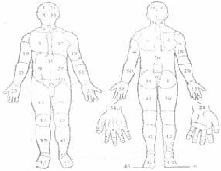 
Отаның ізі,
зақымдану
тыртық, (шрам), майысу
тыртық, (шрам), майысу
тыртық, (шрам), майысу
тыртық, (шрам), майысу
Кесіп алып тастау
қолын, саусақтарын,
аяғын, өкшесін, құлағын, мұрнын, емшек бездерін
қолын, саусақтарын,
аяғын, өкшесін, құлағын, мұрнын, емшек бездерін
қолын, саусақтарын,
аяғын, өкшесін, құлағын, мұрнын, емшек бездерін
қолын, саусақтарын,
аяғын, өкшесін, құлағын, мұрнын, емшек бездерін
Дене кемістігі
бүкір, маймақ аяқ, қысқарған аяқ, қысқарған қол, жіңішкерген аяқ, жіңішкерген қол, көзінің жоқтығы, грыжа, құлақ, мұрын, ерін кемістігі
бүкір, маймақ аяқ, қысқарған аяқ, қысқарған қол, жіңішкерген аяқ, жіңішкерген қол, көзінің жоқтығы, грыжа, құлақ, мұрын, ерін кемістігі
бүкір, маймақ аяқ, қысқарған аяқ, қысқарған қол, жіңішкерген аяқ, жіңішкерген қол, көзінің жоқтығы, грыжа, құлақ, мұрын, ерін кемістігі
бүкір, маймақ аяқ, қысқарған аяқ, қысқарған қол, жіңішкерген аяқ, жіңішкерген қол, көзінің жоқтығы, грыжа, құлақ, мұрын, ерін кемістігі
Даму кемістігі
қал, ірі қал, сүйел, майлыауыз, дақтар. Өскен саусақтар, "қоян ерін", алты саусақ
қал, ірі қал, сүйел, майлыауыз, дақтар. Өскен саусақтар, "қоян ерін", алты саусақ
қал, ірі қал, сүйел, майлыауыз, дақтар. Өскен саусақтар, "қоян ерін", алты саусақ
қал, ірі қал, сүйел, майлыауыз, дақтар. Өскен саусақтар, "қоян ерін", алты саусақ
Протез
БЕЛГІЛЕРІ (салу, сипаттау, суретін салу)
БЕЛГІЛЕРІ (салу, сипаттау, суретін салу)
БЕЛГІЛЕРІ (салу, сипаттау, суретін салу)
БЕЛГІЛЕРІ (салу, сипаттау, суретін салу)
Белгілердің түрі ___________________
Атауы___________________________
Адам денесіндегі аумағының № _______________________________
Белгілердің түрі ___________________
Атауы___________________________
Адам денесіндегі аумағының № _______________________________
Белгілердің түрі ___________________
Атауы___________________________
Адам денесіндегі аумағының № _______________________________
Белгілердің түрі ___________________
Атауы___________________________
Адам денесіндегі аумағының № _______________________________
Белгілердің түрі ___________________
Атауы____________________________
Адам денесіндегі аумағының № _______________________________
Белгілердің түрі ___________________
Атауы____________________________
Адам денесіндегі аумағының № _______________________________
Белгілердің түрі ___________________
Атауы____________________________
Адам денесіндегі аумағының № _______________________________
Белгілердің түрі ___________________
Атауы____________________________
Адам денесіндегі аумағының № _______________________________
Белгілердің түрі ___________________
Атауы____________________________
Адам денесіндегі аумағының № _______________________________
Белгілердің түрі ___________________
Атауы____________________________
Адам денесіндегі аумағының № _______________________________
Белгілердің түрі ___________________
Атауы____________________________
Адам денесіндегі аумағының № _______________________________
Белгілердің түрі ___________________
Атауы____________________________
Адам денесіндегі аумағының № _______________________________
Белгілердің түрі ___________________
Атауы____________________________
Адам денесіндегі аумағының № _______________________________
Белгілердің түрі ___________________
Атауы____________________________
Адам денесіндегі аумағының № _______________________________
Белгілердің түрі ___________________
Атауы____________________________
Адам денесіндегі аумағының № _______________________________
Белгілердің түрі ___________________
Атауы____________________________
Адам денесіндегі аумағының № _______________________________
Белгілердің түрі __________________
Атауы__________
Адам денесіндегі аумағының № _______________________________
Белгілердің түрі __________________
Атауы__________
Адам денесіндегі аумағының № _______________________________
Белгілердің түрі __________________
Атауы__________
Адам денесіндегі аумағының № _______________________________
Белгілердің түрі __________________
Атауы__________
Адам денесіндегі аумағының № _______________________________
Белгілердің түрі __________________
Атауы___________________________
Адам денесіндегі орнының № _______________________________
Белгілердің түрі __________________
Атауы___________________________
Адам денесіндегі орнының № _______________________________
Белгілердің түрі __________________
Атауы___________________________
Адам денесіндегі орнының № _______________________________
Белгілердің түрі __________________
Атауы___________________________
Адам денесіндегі орнының № _______________________________
Схемада тістердің жай-күйін шартты түрде белгілеу
Схемада тістердің жай-күйін шартты түрде белгілеу
Схемада тістердің жай-күйін шартты түрде белгілеу
Схемада тістердің жай-күйін шартты түрде белгілеу
Тістері жағдайының схемасы
Оң жағы Сол жағы
Тістері жағдайының схемасы
Оң жағы Сол жағы
Тістері жағдайының схемасы
Оң жағы Сол жағы
Тістері жағдайының схемасы
Оң жағы Сол жағы
Тістері жағдайының схемасы
Оң жағы Сол жағы
С - сынған
Ж - жоқ
ПС – пломба салынған
К - кариес (ауру)
АМ – ақ металдан коронка
С - сынған
Ж - жоқ
ПС – пломба салынған
К - кариес (ауру)
АМ – ақ металдан коронка
СМ – сары металдан коронка
Ф - фарфор, пластмасса
П – алынбалы-салынбалы протез
К – көпір тәрізді протез
У – қайтыс болған кезде жоғалған (ЭКЦ)
СМ – сары металдан коронка
Ф - фарфор, пластмасса
П – алынбалы-салынбалы протез
К – көпір тәрізді протез
У – қайтыс болған кезде жоғалған (ЭКЦ)
СМ – сары металдан коронка
Ф - фарфор, пластмасса
П – алынбалы-салынбалы протез
К – көпір тәрізді протез
У – қайтыс болған кезде жоғалған (ЭКЦ)
25. БЕТ ӘЛПЕТІ
сопақ, тік бұрышты, үш бұрышты, асимметриялы – бар, жоқ
31. ЕРІНДЕРІ
жіңішке, жуан, жоғарғысының шығыңқылығы, астыңғысының шығыңқылығы, екеуінің де шығыңқылығы
26. ШАШЫ
түрі: тік, толқынды, бұйра,
түсі: ашық, қара қоңыр, ағарған, қызыл, боялған ұзындығы: (еркектерде 10 см-ден, әйелдерде 30см-ден ұзын)
сәні: фасонды, өрілген, тікірейген, парик, т.б. тақырлығы: мандай тақыры, төбе тақыры, тұтастай
32. ИЕГІ
шығыңқы, қисайған, тік, ойықпен екіге бөлінген
26. ШАШЫ
түрі: тік, толқынды, бұйра,
түсі: ашық, қара қоңыр, ағарған, қызыл, боялған ұзындығы: (еркектерде 10 см-ден, әйелдерде 30см-ден ұзын)
сәні: фасонды, өрілген, тікірейген, парик, т.б. тақырлығы: мандай тақыры, төбе тақыры, тұтастай
33. ҚҰЛАҚ ЖАРҒАҒЫ
шығыңқы, қисайған, сырғалығы бос, қосыла өскен, тесілген
27. МҰРТЫ
бар, жоқ, анықталмаған, ашық, қара қоңыр, ағарған, жирен, боялған
34. КӨЗДЕРІ
ашық түсті, қара қоңыр түсті, қыли, көз сүйелді, соқыр, көзәйнекті 
28. САҚАЛЫ
бар, жоқ, анықталмаған, ашық, қара қоңыр, ағарған, жирен, боялған
35. ДАУЫСЫНЫҢ, СӨЗІНІҢ ЕРЕКШЕЛІКТЕРІ
кекештеніп, сақауланып сөйлейді, тұтығып сөйлейді, даусы қарлыкқан, керең-мылқау
29. ҚАСТАРЫ
тік, доға тәрізді, иреленген, қалың, сирек, қосылып өскен, үрпек, жоқ, басқа
36. АУРУЛАРЫ
жүрек, өкпе, асқазан, эндокриндік жүйе аурулары сынған жерлері, неврологиялық, жүйке аурулары және т.б. 
30. МҰРНЫ
арқасы: тік, дөңес, ойыс
негізі: көлденең, түсіңкі, көтеріңкі
ерекшелігі: арқасының қисая келуі (сол жаққа, оң жаққа), жымырайған
36. АУРУЛАРЫ
жүрек, өкпе, асқазан, эндокриндік жүйе аурулары сынған жерлері, неврологиялық, жүйке аурулары және т.б. 
30. МҰРНЫ
арқасы: тік, дөңес, ойыс
негізі: көлденең, түсіңкі, көтеріңкі
ерекшелігі: арқасының қисая келуі (сол жаққа, оң жаққа), жымырайған
37. БОСАНУЫ:
ЖҮКТІЛІГІ:
бар болған, жоқ, анықталмаған
бар, жоқ, анықталмаған 
38. ТҮРІ
39. АТАЛУЫ
(жазылсын)
40. ТҮСІ
41. МАТЕРИАЛ
42. ПІШІМ, БЕЛГІЛЕРІ және басқалары
Бас киім
кепка, фуражка, бөрік, қалпақ, берет, тақия, папаха, орамал, косынка, шәлі, шарф, дулыға, пилотка
Сырт киім
пальто, плащ, қысқа пальто,
кеудеше, тон, бушлат, ішік, шинель, куртка, штормовка, ұлттық киім
Көйлек
пиджак, китель, джинсы, әйел көйлегі, спорт киімі, шалбар, жемпір, полувер, кеудеше, водолазка, көйлек, юбка, халат, сарафан, желетке, комбинезон, арнаулы жұмыс киімі, әскери тігісті киім
Іш киім
трусы, майка, іш көйлек, белбеу, көкірекше, шұлық, тар шалбар, шөлке, суға түскенде киетін іш киім, футболка, дамбал, гетры
Аяқ киім
бәтеңке, етік, пима, туфли, жеңіл аяқ киім, сандалет, шәрке, спорт аяқ киімі, кебіс, унты
Өзге де заттар
саусақты қолғап, қолғап, белбеу, галстук, белтартпа
Іздестірудегі адам туралы
44. Туған жері _________________________________________________________________
республика, обл.(өлке), аудан, елді мекен
45. Тұрғылықты мекенжайы_____________________________________________________
республика, обл.(өлке), аудан, елді мекен
45-1. Жеке басын растайтын құжат: төлқұжат, жеке куәлік, ыхтиярхат, азаматтығы жоқ адамның куәлігі, жүргізуші куәлігі, әскери билет, туу туралы куәлік, туу туралы актілік жазба
№ __________________________ берілген "____" _______________ ______ ж.
45-2. Азаматтығы ______________________________________________________________
45-3. Жеке сәйкестендіру нөмірі (ЖСН) ____________________________________________
46. Мамандығы және айналысатын кәсібінің түрі_________________________________________________________
47. Жоғалу жағдайы (қайда кеткен, т.б.)_________________________________________________________________
48. Соттылығы туралы мәліметтер (қайда, қашан, ҚР ҚК-нің бабы) _____________________________________________
49. Болжамды тұрғылықты жері __________________________________________________
49-1. Кім іздеу салды____________________________________________________________
44. Туған жері _________________________________________________________________
республика, обл.(өлке), аудан, елді мекен
45. Тұрғылықты мекенжайы_____________________________________________________
республика, обл.(өлке), аудан, елді мекен
45-1. Жеке басын растайтын құжат: төлқұжат, жеке куәлік, ыхтиярхат, азаматтығы жоқ адамның куәлігі, жүргізуші куәлігі, әскери билет, туу туралы куәлік, туу туралы актілік жазба
№ __________________________ берілген "____" _______________ ______ ж.
45-2. Азаматтығы ______________________________________________________________
45-3. Жеке сәйкестендіру нөмірі (ЖСН) ____________________________________________
46. Мамандығы және айналысатын кәсібінің түрі_________________________________________________________
47. Жоғалу жағдайы (қайда кеткен, т.б.)_________________________________________________________________
48. Соттылығы туралы мәліметтер (қайда, қашан, ҚР ҚК-нің бабы) _____________________________________________
49. Болжамды тұрғылықты жері __________________________________________________
49-1. Кім іздеу салды____________________________________________________________
Мәйіт туралы
50. Мәйіттің жай-күйі
_____________________________
өзгермеген, шіріп ыдыраған, қу сүйегі қалған, мумияланған, өртенген, т.б. (жазылсын)
52. Мәйітті кесу күні
_____________________________
күні, айы, жылы
51. Өлімінің себебі
______________________________
анықталмаған, темір жол зақым, суға кеткен, үсіген, күйген, асылып қалған, кенеттен болған, т.б. (жазылсын)
53. Жерленген жері мен уақыты, қабірдің
нөмірі ________________________
күні, айы, жылы
54. Арыз (хабар) берілген күні
______________________________________________
күні, айы, жылы
54-1. Тіркелген күні _____________________________
№ СДТБТ _______ күні, айы, жылы
55. Істің басталу күні _____________ істің № ________________
күні, айы, жылы
55-1. Істің қозғалған күні _____________қылм. істің №
________________________________ күні, айы, жылы
56. Жедел ақпарат берілді
______________________________________________
күні, айы, жылы ______________________________________________
Бастық
______________________________________________
ішкі істер органының атауы
______________________________________________
шені, тегі, қолы
Картаны толтырған
______________________________________________
шені, тегі, қолы
"____"_______________ 20__ жыл
54. Арыз (хабар) берілген күні
______________________________________________
күні, айы, жылы
54-1. Тіркелген күні _____________________________
№ СДТБТ _______ күні, айы, жылы
55. Істің басталу күні _____________ істің № ________________
күні, айы, жылы
55-1. Істің қозғалған күні _____________қылм. істің №
________________________________ күні, айы, жылы
56. Жедел ақпарат берілді
______________________________________________
күні, айы, жылы ______________________________________________
Бастық
______________________________________________
ішкі істер органының атауы
______________________________________________
шені, тегі, қолы
Картаны толтырған
______________________________________________
шені, тегі, қолы
"____"_______________ 20__ жыл
57. Есепке алуы бойынша тексерілген ___________________________
________________________________________
(ҚСжАЕК аумақтық органының атауы)
________________________________________
күні, айы, жылы
________________________________________
әліппелік, дактилоскопиялық, ХК, ТМ, БН _______________________
________________________________________
(ҚСжАЕК аумақтық органының атауы)
58. Дактилоесеп бойынша тексерілген
[_______________________________________
(ҚСжАЕК аумақтық органының атауы)
59. Есепке алуға қойылды
_______________________________________
күні, айы, жылы
_______________________________________
Бастық ________________________________
(ҚСжАЕК аумақтық органының атауы)
_______________________________________
шені, тегі, қолыАнықтаудан, тергеуден, соттан 
жасырынған іздестірудегі 
адамдарды, сондай-ақ жазасын 
өтеуден немесе пробациялық 
бақылауды жүзеге асырудан 
жалтарған, хабарсыз кеткен 
іздестірудегі адамдарды, 
туыстарымен байланысын 
жоғалтқан, өзі туралы 
анықтамалық деректерді 
хабарлауға қабілеті жоқ 
адамдарды, жеке басы 
анықталмаған мәйiттердi және 
атқарушылық істер жүргізу 
бойынша борышкерлер, 
мемлекет мүддесіне орай, 
сондай-ақ алименттер өндіріп 
алу, мертігуден немесе 
денсаулығының өзге де 
зақымдануынан, 
асыраушысының қайтыс 
болуынан келген зиянды өтеу 
туралы талап қоюлар бойынша 
жауапкерлер болып табылатын 
іздестірудегі адамдарды арнайы 
есепке алуды жүргізу есепке 
алуды жүргізу, пайдалану және 
cақтау қағидаларының 
6-қосымшасы Анықтаудан, тергеуден, соттан 
жасырынған іздестірудегі 
адамдарды, сондай-ақ жазасын 
өтеуден немесе пробациялық 
бақылауды жүзеге асырудан 
жалтарған, хабарсыз кеткен 
іздестірудегі адамдарды, 
туыстарымен байланысын 
жоғалтқан, өзі туралы 
анықтамалық деректерді 
хабарлауға қабілеті жоқ 
адамдарды, жеке басы 
анықталмаған мәйiттердi және 
атқарушылық істер жүргізу 
бойынша борышкерлер, 
мемлекет мүддесіне орай, 
сондай-ақ алименттер өндіріп 
алу, мертігуден немесе 
денсаулығының өзге де 
зақымдануынан, 
асыраушысының қайтыс 
болуынан келген зиянды өтеу 
туралы талап қоюлар бойынша 
жауапкерлер болып табылатын 
іздестірудегі адамдарды арнайы 
есепке алуды жүргізу есепке 
алуды жүргізу, пайдалану және 
cақтау қағидаларының
7-қосымшасы 
№ р/с
Тіркеу нөмірі
ІІ-ні тіркеу күні (күні, айы, жылы, сағаты, минуты), тегі және тіркеуді жүзеге асырған адамның лауазымы
Іздестірудегі адамның жеке басын анықтау бойынша адамның тегі, аты, әкесінің аты ( ол болған кезде)
Кім кімге және қашан тапсырды
Алған күні және уакыты (тегі және лауазымы, анық түсінікті көрсетілуі керек, қолы)
1
2
3
4
5
6